INFORME DE AUDITORÍA DE CUENTAS ANUALES DE PYMES EMITIDO POR UN AUDITOR INDEPENDIENTEA la Administradora Única de Instituto de Formación Profesional de Mecánica, Electricidad y Energías Alternativas, S.L.U.:OpiniónHemos auditado las cuentas anuales de pymes de Instituto de Formación Profesional de Mecánica, Electricidad y Energías Alternativas, S.L.U., (la Sociedad), que comprenden el balance a 31 de diciembre de 2022, la cuenta de pérdidas y ganancias, y la memoria, todos ellos de pymes, correspondientes al ejercicio terminado en dicha fecha.En nuestra opinión, las cuentas anuales de pymes adjuntas expresan, en todos los aspectos significativos, la imagen fiel del patrimonio y de la situación financiera de la Sociedad a 31 de diciembre de 2022, así como de sus resultados y flujos de efectivo correspondientes al ejercicio terminado en dicha fecha, de conformidad con el marco normativo de información financiera que resulta de aplicación (que se identifica en la nota 2 de la memoria) y, en particular, con los principios y criterios contables contenidos en el mismo.Fundamento de la opiniónHemos llevado a cabo nuestra auditoría de conformidad con la normativa reguladora de la actividad de auditoría de cuentas vigente en España. Nuestras responsabilidades de acuerdo con dichas normas se describen más adelante en la sección Responsabilidades del auditor en relación con la auditoría de las cuentas anuales de pymes de nuestro informe.Somos independientes de la Sociedad de conformidad con los requerimientos de ética, incluidos los de independencia, que son aplicables a nuestra auditoría de las cuentas anuales en España según lo exigido por la normativa reguladora de la actividad de auditoría de cuentas. En este sentido, no hemos prestado servicios distintos a los de la auditoría de cuentas ni han concurrido situaciones o circunstancias que, de acuerdo con lo establecido en la citada normativa reguladora, hayan afectado a la necesaria independencia de modo que se haya visto comprometida.Consideramos que la evidencia de auditoría que hemos obtenido proporciona una base suficiente y adecuada para nuestra opinión.Aspectos más relevantes de la auditoríaLos aspectos más relevantes de la auditoría son aquellos que, según nuestro juicio profesional, han sido considerados como los riesgos de incorrección material más significativos en nuestra auditoría de las cuentas anuales de pymes del periodo actual. Estos riesgos han sido tratados en el contexto de nuestra auditoría de las cuentas anuales en suconjunto, y en la formación de nuestra opinión sobre éstas, y no expresamos una opinión por separado sobre esos riesgos.Reconocimiento de las subvenciones recibidasLa Sociedad recibe diversas subvenciones para sus actividades de distintas entidades públicas. Hemos considerado que la imputación a ingresos de las citadas subvenciones supone un riesgo de nuestra auditoría, al tratarse de importes significativos para la Sociedad, en tanto que la determinación del excedente del ejercicio depende en gran medida de este aspecto.En respuesta a dicho riesgo significativo, hemos conocido los controles que la Sociedad tiene diseñados y realizado pruebas analíticas y de detalle, para asegurarnos que la imputación a ingresos de las distintas subvenciones recibidas, sea coherente y proporcional con el grado de ejecución durante el ejercicio del presupuesto de gastos de cada expediente de subvención.Responsabilidad de la administradora única en relación con las cuentas anuales de pymesLa administradora única es responsable de formular las cuentas anuales de pymes adjuntas, de forma que expresen la imagen fiel del patrimonio, de la situación financiera y de los resultados de la Sociedad, de conformidad con el marco normativo de información financiera aplicable a la entidad en España, y del control interno que consideren necesario para permitir la preparación de cuentas anuales de pymes libres de incorrección material, debida a fraude o error.En la preparación de las cuentas anuales de pymes, la administradora única es responsable de la valoración de la capacidad de la Sociedad para continuar como empresa en funcionamiento, revelando, según corresponda, las cuestiones relacionadas con la empresa en funcionamiento y utilizando el principio contable de empresa en funcionamiento excepto si la administradora única tiene intención de liquidar la sociedad o de cesar sus operaciones, o bien no exista otra alternativa realista.Responsabilidades del auditor en relación con la auditoría de las cuentas anuales de pymesNuestros objetivos son obtener una seguridad razonable de que las cuentas anuales de pymes en su conjunto están libres de incorrección material, debida a fraude o error, y emitir un informe de auditoría que contiene nuestra opinión. Seguridad razonable es un alto grado de seguridad, pero no garantiza que una auditoría realizada de conformidad con la normativa reguladora de la actividad de auditoría de cuentas vigente en España siempre detecte una incorrección material cuando existe. Las incorrecciones pueden deberse a fraude o error y se consideran  materiales  si,  individualmente  o  de  forma  agregada,  puede  preverserazonablemente que influyan en las decisiones económicas que los usuarios toman basándose en las cuentas anuales de pymes.Como parte de una auditoría de conformidad con la normativa reguladora de la actividad de auditoría de cuentas en España, aplicamos nuestro juicio profesional y mantenemos una actitud de escepticismo profesional durante toda la auditoría. También:Identificamos y valoramos los riesgos de incorrección material en las cuentas anuales de pymes, debida a fraude o error, diseñamos y aplicamos procedimientos de auditoría para responder a dichos riesgos y obtenemos evidencia de auditoría suficiente y adecuada para proporcionar una base para nuestra opinión. El riesgo de no detectar una incorrección material debida a fraude es más elevado que en el caso de una incorrección material debida a error, ya que el fraude puede implicar colusión, falsificación, omisiones deliberadas, manifestaciones intencionadamente erróneas, o la elusión del control interno.Obtenemos conocimiento del control interno relevante para la auditoría con el fin de diseñar procedimientos de auditoría que sean adecuados en función de las circunstancias, y no con la finalidad de expresar una opinión sobre la eficacia del control interno de la entidad.Evaluamos si las políticas contables aplicadas son adecuadas y la razonabilidad de las estimaciones contables y la correspondiente información revelada por la administradora única.Concluimos sobre si es adecuada la utilización, por la administradora única, del principio contable de empresa en funcionamiento y, basándonos en la evidencia de auditoría obtenida, concluimos sobre si existe o no una incertidumbre material relacionada con hechos o con condiciones que pueden generar dudas significativas sobre la capacidad de la Sociedad para continuar como empresa en funcionamiento. Si concluimos que existe una incertidumbre material, se requiere que llamemos la atención en nuestro informe de auditoría sobre la correspondiente información revelada en las cuentas anuales de pymes o, si dichas revelaciones no son adecuadas, que expresemos una opinión modificada. Nuestras conclusiones se basan en la evidencia de auditoría obtenida hasta la fecha de nuestro informe de auditoría. Sin embargo, los hechos o condiciones futuros pueden ser la causa de que la Sociedad deje de ser una empresa en funcionamiento.Evaluamos la presentación global, la estructura y el contenido de las cuentas anuales de pymes, incluida la información revelada, y si las cuentas anuales de pymes representan las transacciones y hechos subyacentes de un modo que logran expresar la imagen fiel.Nos comunicamos con la administradora única de la entidad en relación con, entre otras cuestiones, el alcance y el momento de realización de la auditoría planificados y los hallazgossignificativos de la auditoría, así como cualquier deficiencia significativa del control interno que identificamos en el transcurso de la auditoría.Entre los riesgos significativos que han sido objeto de comunicación a la administradora única de la entidad, determinamos los que han sido de la mayor significatividad en la auditoría de las cuentas anuales de pymes del periodo actual y que son, en consecuencia, los riesgos considerados más significativos.Describimos esos riesgos en nuestro informe de auditoría salvo que las disposiciones legales o reglamentarias prohíban revelar públicamente la cuestión.Netadia Europa, S.L.P. Avda. de la Innovación nº 3 41020, SevillaN.º R.O.A.C. S 211428931457X JOSE MANUEL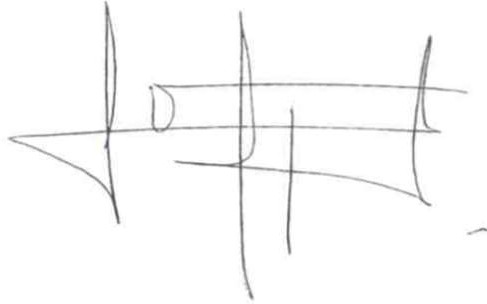 Firmado digitalmente por 28931457X JOSE MANUELVAQUERO (R:VAQUERO (R: B91857870)B91857870)Fecha: 2023.07.2515:24:07 +02'00'Sevilla, 14 de junio de 2023 José Manuel Vaquero GómezSocio auditor, R.O.A.C. N.º 23298DATOS GENERALES DE IDENTIFICACIÓN E INFORMACIÓN COMPLEMENTARIA REQUERIDA EN LA LEGISLACIÓN ESPAÑOLA(Aplicación de resultados y período medio de pago a proveedores)IDP2APLICACIÓN DE RESULTADOS (1)Información sobre la propuesta de aplicación del resultado del ejercicio, de acuerdo con el siguiente esquema:INFORMACIÓN SOBRE EL PERÍODO MEDIO DE PAGO A PROVEEDORES DURANTE EL EJERCICIO (4)EJERCICIO   2_0_22	 (2)	EJERCICIO   2_0_21	 (3)Período medio de pago a proveedores (días) . . . . . . . . . . . . . . . . . . . . . . . .Propuesta de aplicación de resultados, artículo 253.1 de la Ley de Sociedades de Capital (RD 1/2010, de 2 de julio).Ejercicio al que van referidas las cuentas anuales.Ejercicio anterior.Calculados de acuerdo al artículo quinto de la Resolución de 29 de enero de 2016, del Instituto de Contabilidad y Auditoría de Cuentas.BALANCE DE PYMES	BP1Actividad de la empresa IdentificaciónLa empresa INSTITUTO DE FORMACIÓN PROFESIONAL DE MECÁNICA, ELECTRICIDAD Y ENERGIASALTERNATIVA, S.L.U. se constituyó en 2015, siendo su forma jurídica en la actualidad de Sociedad limitada unipersonal.En la fecha de cierre del ejercicio económico, la empresa tiene como domicilio CL HUBARA, nº 14, (LAS PALMAS), siendo su Número de Identificación Fiscal B76220912.Está inscrita en el Registro Mercantil de LAS PALMAS 3, Tomo 2109, Libro 0, Folio 171, Hoja GC-49544, Inscripción 1º, de fecha 21/04/2015. Objeto socialA continuación se detalla el objeto social de la empresa:Educación Secundaria Técnica y Profesional. CNAE 8532. Otra educación n.c.o.p. CNAE 8559.-Las actividades  enumeradas  precedentemente   podrán  ser realizadas por  la  sociedad, directa  o  indirectamente,   incluso mediante su participación en otras sociedades con objeto idéntico o análogo. Actividad de la empresaDurante el ejercicio al que se refiere la presente memoria, la actividad principal a la que se dedica la empresa es: Formación profesionalBases de presentación de las cuentas anuales Imagen fiel02.01.01 Disposiciones legalesLas cuentas anuales se han preparado a partir de los registros contables de la empresa, habiéndose aplicado las disposiciones legales vigentes en materia contable con objeto de mostrar la imagen fiel del patrimonio, de la situación financiera y de los resultados de la empresa. Principios contables no obligatorios aplicadosNo ha sido necesario, ni se ha creído conveniente por parte de la administración de la empresa, la aplicación de principios contables facultativos distintos de los obligatorios a que se refiere el art.38 del código de comercio y la parte primera del Plan General de Contabilidad de Pymes. Comparación de la información02.04.01 Modificación de la estructura de los estados contablesNo ha habido ninguna razón excepcional que justifique la modificación de la estructura del balance y de la cuenta de pérdidas y ganancias del ejercicio anterior, según se prevé‚ en el artículo 35.8 del Código de Comercio y en la parte tercera del Plan General de Contabilidad de Pymes. Elementos recogidos en varias partidasNo existen elementos patrimoniales del Activo o del Pasivo que figuren en más de una partida del Balance. Cambios en criterios contablesEn el presente ejercicio, no se han realizado cambios en criterios contables.Normas de registro y valoración Inmovilizado intangibleGastos de investigación y desarrolloDurante el presente ejercicio no se han activado gastos de investigación y desarrollo y por lo tanto tampoco existe amortización ni corrección por deterioro.No se han registrado pérdidas por deterioro durante el ejercicio de gastos por investigación y desarrollo.Propiedad industrialDurante el presente ejercicio no se ha activado propiedad industrial y por lo tanto tampoco existe amortización ni corrección por deterioro.Una vez realizadas las comprobaciones oportunas, no se ha realizado ninguna corrección valorativa por deterioro en la propiedad industrial.Derechos de traspasoDurante el ejercicio, no se han activado derechos de traspaso y por lo tanto no se han realizado ni amortizaciones ni correcciones valorativas.Una vez realizadas las comprobaciones oportunas, no se ha realizado ninguna corrección valorativa por deterioro en los derechos por traspaso.Aplicaciones informáticasNo se han activado, durante el presente ejercicio, aplicaciones informáticas y por lo tanto no se han registrado amortizaciones ni correcciones valorativas por deterioro.Una vez realizadas las comprobaciones oportunas, no se ha realizado ninguna corrección valorativa por deterioro en las aplicaciones informáticas.Concesiones administrativasNo se han activado, durante el presente ejercicio, concesiones administrativas y por lo tanto no se han registrado amortizaciones ni correcciones valorativas por deterioro.Una vez realizadas las comprobaciones oportunas, no se ha realizado ninguna corrección valorativa por deterioro en las concesiones administrativas. Inmovilizado materialCapitalizaciónLos bienes comprendidos en el inmovilizado material se valoran por su coste, ya sea éste el precio de adquisición o el coste de producción.AmortizaciónLa amortización de estos activos comienza cuando los activos están preparados para el uso para el que fueron proyectados.La amortización se calcula, aplicando el método lineal, sobre el coste de adquisición de los activos menossu valor residual; entendiendo que los terrenos sobre los cuales se asientan los edificios y otras construcciones tienen una vida útil indefinida y que, por lo tanto, no se amortizan.Las dotaciones anuales en concepto de amortización de los activos materiales se realizan con contrapartida en la cuenta de pérdidas y ganancias y, básicamente, equivalen a los porcentajes de amortización determinados en función de los años de vida útil estimada, que como término medio, de los diferentes elementos es:Cuando se producen correcciones valorativas por deterioro, se ajustan las amortizaciones de los ejercicios siguientes del inmovilizado deteriorado, teniendo en cuenta el nuevo valor contable. Se procede de la misma forma en caso de reversión de las mismas.Correcciones de valor por deterioro y reversiónNo se han producido correcciones de valor en los elementos del inmovilizado material.Durante el ejercicio, no se han producido reversiones en las correcciones valorativas por deterioro ya que, las circunstancias que las motivaron permanecen intactas. Inversiones inmobiliariasCapitalizaciónDurante el ejercicio, no se han contemplado activos considerados como inversiones inmobiliarias.AmortizaciónLa partida de inversiones inmobiliarias no ha registrado amortizaciones durante el ejercicio.Correcciones de valor por deterioro y reversiónNo se han producido correcciones de valor en los elementos de inversiones inmobiliarias.Durante el ejercicio, no se han producido reversiones en las correcciones valorativas por deterioro ya que, las circunstancias que las motivaron permanecen intactas. ExistenciasCriterios de valoraciónLas existencias están valoradas al precio de adquisición o al coste de producción. Si necesitan un periodo de tiempo superior al año para estar en condiciones de ser vendidas, se incluye en este valor, los gastos financieros oportunas.Correcciones valorativas por deterioroLa empresa ha realizado una evaluación del valor neto realizable de las existencias al final del ejercicio, considerando que no es necesario dotar ninguna pérdida por deterioro.03.09 Impuesto sobre beneficios03.09.01 Criterios de registroEl gasto por impuesto sobre beneficios representa la suma del gasto por impuesto sobre beneficios del ejercicio así como por el efecto de las variaciones de los activos y pasivos por impuestos anticipados, diferidos y créditos fiscales.El gasto por impuesto sobre beneficios del ejercicio se calcula mediante la suma del impuesto corriente que resulta de la aplicación del tipo de gravamen bajo la base imponible del ejercicio, tras aplicar las deducciones que fiscalmente son admisibles, más la variación de los activos y pasivos por impuestos anticipados / diferidos y créditos fiscales, tanto por bases imponibles negativas como por deducciones.03.12 Subvenciones, donaciones y legados03.12.01 Subvenciones no reintegrablesNo se han contabilizado subvenciones no reintegrables a lo largo del ejercicio.Inmovilizado material, intangible e inversiones inmobiliarias Análisis de movimiento inmovilizado materialAnálisis del movimiento bruto del inmovilizado materialDurante el ejercicio, no ha habido movimiento de la partida de inmovilizado material.Análisis amortización inmovilizado materialSe detalla a continuación el movimiento de la amortización del inmovilizado material:Análisis de las correcciones valorativas por deterioro de valorDurante el ejercicio, no se han producido correcciones valorativas por deterioro de valor. Análisis de movimiento inmovilizado intangibleAnálisis del movimiento bruto del inmovilizado intangibleDurante el ejercicio, no ha habido movimiento en la partida de inmovilizado intangible.Análisis amortización del inmovilizado intangibleNo se han realizado amortizaciones durante el presente ejercicio del inmovilizado intangible.Análisis de las correcciones valorativas por deterioro de valorDurante el ejercicio, no se han producido correcciones valorativas por deterioro de valor. Análisis de movimiento inversiones inmobiliariasAnálisis del movimiento bruto de las inversiones inmobiliariasDurante el ejercicio, no ha habido movimiento en la partida de inversiones inmobiliarias.Análisis amortización de las inversiones inmobiliariasNo se han realizado amortizaciones durante el presente ejercicio de inversiones inmobiliarias.Análisis de las correcciones valorativas por deterioro de valorDurante el ejercicio, no se han producido correcciones valorativas por deterioro de valor. Arrendamientos financieros y operaciones análogasNo existen arrendamientos financieros u operaciones análogas sobre activos no corrientes.Activos financieros Análisis activos financieros en el balanceA continuación se detalla el movimiento de los activos financieros a largo plazo:El importe total de los activos financieros a largo plazo es: Correcciones por deterioro del valor originadas por el riesgo de créditoValores representativos de deudaNo se han registrado correcciones por deterioro por el riesgo de crédito en los valores representativos de deuda.Créditos, derivados y otrosNo se han registrado correcciones por deterioro por el riesgo de crédito en los créditos, derivados y otros. Activos financieros valorados a valor razonableVariaciones de valor registradas en la cuenta de pérdidas y gananciasDurante el ejercicio, no se han producido variaciones en el valor de los activos financieros valorados a valor razonable. Empresas del grupo, multigrupo y asociadasEmpresas de grupoLa empresa INST. DE FORM. PROF. DE MECANICA ELECTRI no tiene acciones o participaciones de entidades que puedan ser consideradas como empresas del grupo.Empresas multigrupo, asociadas y otrasLa empresa no dispone de acciones o participaciones en empresas multigrupo, asociadas u otras.05.04.05 Importe de las correcciones valorativas por deterioroNo se han registrado correcciones valorativas por deterioro en las diferentes participaciones.Pasivos financieros Información sobre:Deudas que vencen en los próximos 5 añosA continuación se detalla el vencimiento de las siguientes deudas: Deudas con Entidades de CréditoOtras DeudasDeudas con empresas del grupo y asociadasAcreedores comerciales y otras cuentas a pagarDeudas con garantía realNo existen deudas con garantía real.Fondos propios Capital autorizadoNo existe ninguna autorización a los administradores por parte de la Junta General para aumentar el capital, en virtud de lo dispuesto en el artículo 297.b) del Texto Refundido de la Ley de Sociedades de Capital. Acciones o participaciones propiasLa empresa no tenía al principio del ejercicio, ni ha adquirido durante el mismo, acciones o participaciones propias.No se poseen acciones o participaciones propias en cartera al final del ejercicio.07.05 Movimiento, durante el ejercicio, cuenta "Reserva de revalorización de la Ley 16/2012"Durante el ejercicio no ha habido ningún movimiento en la cuenta "Reserva de revalorización de la Ley 16/2012".Situación fiscal Gasto por impuesto corrienteEn el ejercicio actual el importe contabilizado por impuesto corriente asciende a 6.129,61 (2.755,25 en 2021) euros. Otros aspectos de la situación fiscal08.02.01 Reinversión de beneficios extraordinariosDurante el presente ejercicio, la sociedad no ha realizado reinversión de beneficios extraordinarios, y tampoco queda renta por incorporar a la base imponible procedente de otros ejercicios.08.02.04 Reservas especialesLa cuenta de reservas especiales no ha experimentado ningún movimiento durante el ejercicio, siendo el saldo inicial y final de esta de 656,01 (0,00 en 2021).08.02.05 Corrección del tipo impositivoLa empresa no ha procedido a la contabilización de cambios en el efecto impositivo por no estimar variable el tipo de gravamen que afectará a los activos por diferencias temporarias deducibles, pasivos por diferencias temporarias imponibles y créditos fiscales derivados de bases imponibles negativas. Incentivos fiscalesDetalle situación de los incentivosEn el presente ejercicio no se han aplicado incentivos propios del ejercicio ni correspondientes a otros ejercicios.Detalle de la cuenta "Derechos por deducciones y bonificaciones"En el presente ejercicio no se ha producido movimiento alguno que afecte al estado de la cuenta de "Derechos por deducciones y bonificaciones". Diferencias temporarias08.04.01 Diferencias temporariasDurante el ejercicio, no se han producido diferencias temporarias. Bases imponibles negativasDetalle de las bases imponibles negativasEn el presente ejercicio no existen bases imponibles negativas pendientes de compensar.Detalle de la cuenta de crédito fiscal por compensación de pérdidasEn el presente ejercicio no se ha producido movimiento alguno que afecte al estado de la cuenta de crédito fiscal por compensación de pérdidas.Operaciones con partes vinculadas Identificación de las partes vinculadasA continuación se detallan las personas y/o empresas con las que se han realizado operaciones vinculadas así como la naturaleza de las relaciones: Detalle de la operación y cuantificaciónDetalle y cuantificaciónA continuación se detallan las operaciones con partes vinculadas en el ejercicio actual separadamente para cada una de las diferentes categorías. La información se presenta de forma agregada para aquellas partidas de naturaleza similar:MIEMBROS DE LOS ÓRGANOS DE ADMINISTRACIÓN Y PERSONAL CLAVE DE LA DIRECCIÓN DE LA EMPRESAOTRAS PARTES VINCULADAS Saldos pendientes de activos y pasivosSaldos pendientes de activos y pasivosSe muestran a continuación el detalle de los saldos pendientes, correcciones valorativas por deudas de dudoso cobro y los gastos reconocidos en el ejercicio como consecuencia de deudas incobrables o de dudoso cobro, de forma separada para cada una de las siguientes categorías:MIEMBROS DE LOS ÓRGANOS DE ADMINISTRACIÓN Y PERSONAL CLAVE DE LA DIRECCIÓN DE LA EMPRESAOTRAS PARTES VINCULADAS Sueldos, dietas y remuneracionesPersonal alta direcciónDurante el ejercicio económico al que se refiere esta memoria no ha sido satisfecho importe alguno al personal de alta dirección en concepto de anticipo y/o crédito.Miembros órgano de administraciónDurante el ejercicio económico al que se refiere esta memoria no ha sido satisfecho importe alguno alórgano de administración en concepto de sueldo, dietas y otras remuneraciones.Otra información Número medio personas empleadasA continuación se detalla el número medio de personas empleadas en el curso del ejercicio: Ingresos y gastos con cuantía o incidencia excepcionalesSubvenciones, donaciones y legados recibidosA continuación se detallan las subvenciones, donaciones y legados que aparecen en el balance, así como los importes imputados en la cuenta de pérdidas y ganancias:Otros ingresos y gastos con cuantía o incidencia excepcionalesDurante el ejercicio no se han registrado otros ingresos y/o gastos con cuantía o incidencia excepcional que deba ser mencionado. Compromisos financieros, garantías o contingencias que no figuran en el balanceNo existen compromisos financieros ni garantías ni contingencias que no figuren en el balance. Hechos posteriores al cierreA juicio de la Administración de la empresa con posterioridad al cierre del ejercicio no se ha producido ningún hecho significativo que no esté reflejado en los estados financieros.Información sobre el periodo medio de pago a proveedores.D.A 3ª "Deber de información" Ley 15/2010, de 5 de julio Información sobre el periodo medio de pago a proveedoresA continuación se detalla el periodo medio de pago a los proveedores (plazo que transcurre desde la entrega de los bienes o la prestación de los servicios a cargo del proveedor y el pago material de la operación) en el ejercicio:En LAS PALMAS DE G.C., a 31 de Marzo de 2023, queda formulada la Memoria, dando su conformidad mediante firma:M. MONTSERRAT VILLALBA RUIZ con N.I.F. 51639303Wen calidad de Administrador Único51639303W MARIA FirMONTSERRAT VILLALBA (R: B76220912)516393MONTSERRA B76220912)Fecha: 2023.07.25 12+01'00'Base de repartoEJERCICIO2_0_22(2)EJERCICIO2_0_21(3)Saldo de la cuenta de pérdidas y ganancias. . . . . . . . . . . . . . . . . . . . . . . . .9100019.537,199.137,95Remanente . . . . . . . . . . . . . . . . . . . . . . . . . . . . . . . . . . . . . . . . . . . . . . . . . .910010.000.00Reservas voluntarias . . . . . . . . . . . . . . . . . . . . . . . . . . . . . . . . . . . . . . . . . . .910020.000.00Otras reservas de libre disposición . . . . . . . . . . . . . . . . . . . . . . . . . . . . . . . .910030.000.00TOTAL BASE DE REPARTO = TOTAL APLICACIÓN . . . . . . . . . . . . . . . . . .9100419.537,199.137,95Aplicación aEJERCICIO2_0_22(2)EJERCICIO2_0_21(3)Reserva legal. . . . . . . . . . . . . . . . . . . . . . . . . . . . . . . . . . . . . . . . . . . . . . . . .910050.000.00Reservas especiales . . . . . . . . . . . . . . . . . . . . . . . . . . . . . . . . . . . . . . . . . . .910070.000.00Reservas voluntarias . . . . . . . . . . . . . . . . . . . . . . . . . . . . . . . . . . . . . . . . . . .9100819.537,199.137,95Dividendos. . . . . . . . . . . . . . . . . . . . . . . . . . . . . . . . . . . . . . . . . . . . . . . . . . .910090.000.00Remanente y otros . . . . . . . . . . . . . . . . . . . . . . . . . . . . . . . . . . . . . . . . . . . .910100.000.00Compensación de pérdidas de ejercicios anteriores. . . . . . . . . . . . . . . . . . .910110.000.00APLICACIÓN = TOTAL BASE DE REPARTO . . . . . . . . . . . . . . . . . . . . . . . .9101219.537,199.137,95NIF:B7622091251639303W MARIA	FirmMONTSERRAT	5163930MONTSERRATVILLALBA (R:	B76220912)B76220912)	Fecha: 2023.07.25 12:04:+01'00'Espacio destinado para las firmas de los administradores51639303W MARIA	FirmMONTSERRAT	5163930MONTSERRATVILLALBA (R:	B76220912)B76220912)	Fecha: 2023.07.25 12:04:+01'00'Espacio destinado para las firmas de los administradores51639303W MARIA	FirmMONTSERRAT	5163930MONTSERRATVILLALBA (R:	B76220912)B76220912)	Fecha: 2023.07.25 12:04:+01'00'Espacio destinado para las firmas de los administradores51639303W MARIA	FirmMONTSERRAT	5163930MONTSERRATVILLALBA (R:	B76220912)B76220912)	Fecha: 2023.07.25 12:04:+01'00'Espacio destinado para las firmas de los administradoresUNIDAD (1)Euros	09001UNIDAD (1)Euros	09001DENOMINACIÓN SOCIAL:INST. DE FORM. PROF. DE MECANICA ELECTRIDENOMINACIÓN SOCIAL:INST. DE FORM. PROF. DE MECANICA ELECTRIDENOMINACIÓN SOCIAL:INST. DE FORM. PROF. DE MECANICA ELECTRI51639303W MARIA	FirmMONTSERRAT	5163930MONTSERRATVILLALBA (R:	B76220912)B76220912)	Fecha: 2023.07.25 12:04:+01'00'Espacio destinado para las firmas de los administradores51639303W MARIA	FirmMONTSERRAT	5163930MONTSERRATVILLALBA (R:	B76220912)B76220912)	Fecha: 2023.07.25 12:04:+01'00'Espacio destinado para las firmas de los administradores51639303W MARIA	FirmMONTSERRAT	5163930MONTSERRATVILLALBA (R:	B76220912)B76220912)	Fecha: 2023.07.25 12:04:+01'00'Espacio destinado para las firmas de los administradores51639303W MARIA	FirmMONTSERRAT	5163930MONTSERRATVILLALBA (R:	B76220912)B76220912)	Fecha: 2023.07.25 12:04:+01'00'Espacio destinado para las firmas de los administradoresUNIDAD (1)Euros	09001UNIDAD (1)Euros	09001ACTIVOACTIVOACTIVOACTIVOACTIVONOTAS DE LA MEMORIAEJERCICIO  2022  (2)EJERCICIO  2022  (2)EJERCICIO  2021  (3)A)  ACTIVO NO CORRIENTE . . . . . . . . . . . . . . . . . . . . . . . . . . . . . . . . . . .A)  ACTIVO NO CORRIENTE . . . . . . . . . . . . . . . . . . . . . . . . . . . . . . . . . . .A)  ACTIVO NO CORRIENTE . . . . . . . . . . . . . . . . . . . . . . . . . . . . . . . . . . .A)  ACTIVO NO CORRIENTE . . . . . . . . . . . . . . . . . . . . . . . . . . . . . . . . . . .1100031.947,2231.947,222.028,22I.	Inmovilizado intangible . . . . . . . . . . . . . . . . . . . . . . . . . . . . . . . . . . . .I.	Inmovilizado intangible . . . . . . . . . . . . . . . . . . . . . . . . . . . . . . . . . . . .I.	Inmovilizado intangible . . . . . . . . . . . . . . . . . . . . . . . . . . . . . . . . . . . .I.	Inmovilizado intangible . . . . . . . . . . . . . . . . . . . . . . . . . . . . . . . . . . . .11100II.  Inmovilizado material . . . . . . . . . . . . . . . . . . . . . . . . . . . . . . . . . . . . . .II.  Inmovilizado material . . . . . . . . . . . . . . . . . . . . . . . . . . . . . . . . . . . . . .II.  Inmovilizado material . . . . . . . . . . . . . . . . . . . . . . . . . . . . . . . . . . . . . .II.  Inmovilizado material . . . . . . . . . . . . . . . . . . . . . . . . . . . . . . . . . . . . . .1120097,2297,22178,22III. Inversiones inmobiliarias . . . . . . . . . . . . . . . . . . . . . . . . . . . . . . . . . .III. Inversiones inmobiliarias . . . . . . . . . . . . . . . . . . . . . . . . . . . . . . . . . .III. Inversiones inmobiliarias . . . . . . . . . . . . . . . . . . . . . . . . . . . . . . . . . .III. Inversiones inmobiliarias . . . . . . . . . . . . . . . . . . . . . . . . . . . . . . . . . .11300IV. Inversiones en empresas del grupo y asociadas a largo plazo . . .IV. Inversiones en empresas del grupo y asociadas a largo plazo . . .IV. Inversiones en empresas del grupo y asociadas a largo plazo . . .IV. Inversiones en empresas del grupo y asociadas a largo plazo . . .11400V.  Inversiones financieras a largo plazo . . . . . . . . . . . . . . . . . . . . . . . .V.  Inversiones financieras a largo plazo . . . . . . . . . . . . . . . . . . . . . . . .V.  Inversiones financieras a largo plazo . . . . . . . . . . . . . . . . . . . . . . . .V.  Inversiones financieras a largo plazo . . . . . . . . . . . . . . . . . . . . . . . .1150031.850,0031.850,001.850,00VI. Activos por impuesto diferido . . . . . . . . . . . . . . . . . . . . . . . . . . . . . .VI. Activos por impuesto diferido . . . . . . . . . . . . . . . . . . . . . . . . . . . . . .VI. Activos por impuesto diferido . . . . . . . . . . . . . . . . . . . . . . . . . . . . . .VI. Activos por impuesto diferido . . . . . . . . . . . . . . . . . . . . . . . . . . . . . .11600VII. Deudores comerciales no corrientes. . . . . . . . . . . . . . . . . . . . . . . . .VII. Deudores comerciales no corrientes. . . . . . . . . . . . . . . . . . . . . . . . .VII. Deudores comerciales no corrientes. . . . . . . . . . . . . . . . . . . . . . . . .VII. Deudores comerciales no corrientes. . . . . . . . . . . . . . . . . . . . . . . . .11700B)  ACTIVO CORRIENTE . . . . . . . . . . . . . . . . . . . . . . . . . . . . . . . . . . . . . .B)  ACTIVO CORRIENTE . . . . . . . . . . . . . . . . . . . . . . . . . . . . . . . . . . . . . .B)  ACTIVO CORRIENTE . . . . . . . . . . . . . . . . . . . . . . . . . . . . . . . . . . . . . .B)  ACTIVO CORRIENTE . . . . . . . . . . . . . . . . . . . . . . . . . . . . . . . . . . . . . .120001.179.116,741.179.116,74878.122,99I.	Existencias . . . . . . . . . . . . . . . . . . . . . . . . . . . . . . . . . . . . . . . . . . . . . .I.	Existencias . . . . . . . . . . . . . . . . . . . . . . . . . . . . . . . . . . . . . . . . . . . . . .I.	Existencias . . . . . . . . . . . . . . . . . . . . . . . . . . . . . . . . . . . . . . . . . . . . . .I.	Existencias . . . . . . . . . . . . . . . . . . . . . . . . . . . . . . . . . . . . . . . . . . . . . .12200500,00500,00II.  Deudores comerciales y otras cuentas a cobrar . . . . . . . . . . . . . . .II.  Deudores comerciales y otras cuentas a cobrar . . . . . . . . . . . . . . .II.  Deudores comerciales y otras cuentas a cobrar . . . . . . . . . . . . . . .II.  Deudores comerciales y otras cuentas a cobrar . . . . . . . . . . . . . . .12300933.285,24933.285,24839.462,861.  Clientes por ventas y prestaciones de servicios . . . . . . . . . . . . . . . . . .1.  Clientes por ventas y prestaciones de servicios . . . . . . . . . . . . . . . . . .1.  Clientes por ventas y prestaciones de servicios . . . . . . . . . . . . . . . . . .1.  Clientes por ventas y prestaciones de servicios . . . . . . . . . . . . . . . . . .12380a)  Clientes por ventas y prestaciones de servicios a largo plazo . . . . . . . .a)  Clientes por ventas y prestaciones de servicios a largo plazo . . . . . . . .a)  Clientes por ventas y prestaciones de servicios a largo plazo . . . . . . . .a)  Clientes por ventas y prestaciones de servicios a largo plazo . . . . . . . .12381b)  Clientes por ventas y prestaciones de servicios a corto plazo . . . . . . . .b)  Clientes por ventas y prestaciones de servicios a corto plazo . . . . . . . .b)  Clientes por ventas y prestaciones de servicios a corto plazo . . . . . . . .b)  Clientes por ventas y prestaciones de servicios a corto plazo . . . . . . . .123822.  Accionistas (socios) por desembolsos exigidos . . . . . . . . . . . . . . . . . . .2.  Accionistas (socios) por desembolsos exigidos . . . . . . . . . . . . . . . . . . .2.  Accionistas (socios) por desembolsos exigidos . . . . . . . . . . . . . . . . . . .2.  Accionistas (socios) por desembolsos exigidos . . . . . . . . . . . . . . . . . . .123703.  Otros deudores . . . . . . . . . . . . . . . . . . . . . . . . . . . . . . . . . . . . . . . . . . .3.  Otros deudores . . . . . . . . . . . . . . . . . . . . . . . . . . . . . . . . . . . . . . . . . . .3.  Otros deudores . . . . . . . . . . . . . . . . . . . . . . . . . . . . . . . . . . . . . . . . . . .3.  Otros deudores . . . . . . . . . . . . . . . . . . . . . . . . . . . . . . . . . . . . . . . . . . .12390933.285,24933.285,24839.462,86III.  Inversiones en empresas del grupo y asociadas a corto plazo . . .III.  Inversiones en empresas del grupo y asociadas a corto plazo . . .III.  Inversiones en empresas del grupo y asociadas a corto plazo . . .III.  Inversiones en empresas del grupo y asociadas a corto plazo . . .12400IV. Inversiones financieras a corto plazo . . . . . . . . . . . . . . . . . . . . . . . .IV. Inversiones financieras a corto plazo . . . . . . . . . . . . . . . . . . . . . . . .IV. Inversiones financieras a corto plazo . . . . . . . . . . . . . . . . . . . . . . . .IV. Inversiones financieras a corto plazo . . . . . . . . . . . . . . . . . . . . . . . .125004.000,004.000,0028.000,00V.  Periodificaciones a corto plazo . . . . . . . . . . . . . . . . . . . . . . . . . . . . .V.  Periodificaciones a corto plazo . . . . . . . . . . . . . . . . . . . . . . . . . . . . .V.  Periodificaciones a corto plazo . . . . . . . . . . . . . . . . . . . . . . . . . . . . .V.  Periodificaciones a corto plazo . . . . . . . . . . . . . . . . . . . . . . . . . . . . .12600VI. Efectivo y otros activos líquidos equivalentes . . . . . . . . . . . . . . . . .VI. Efectivo y otros activos líquidos equivalentes . . . . . . . . . . . . . . . . .VI. Efectivo y otros activos líquidos equivalentes . . . . . . . . . . . . . . . . .VI. Efectivo y otros activos líquidos equivalentes . . . . . . . . . . . . . . . . .12700241.331,50241.331,5010.660,13TOTAL ACTIVO (A + B) . . . . . . . . . . . . . . . . . . . . . . . . . . . . . . . . . . . . . . . .TOTAL ACTIVO (A + B) . . . . . . . . . . . . . . . . . . . . . . . . . . . . . . . . . . . . . . . .TOTAL ACTIVO (A + B) . . . . . . . . . . . . . . . . . . . . . . . . . . . . . . . . . . . . . . . .TOTAL ACTIVO (A + B) . . . . . . . . . . . . . . . . . . . . . . . . . . . . . . . . . . . . . . . .100001.211.063,961.211.063,96880.151,21Todos los documentos que integran las cuentas anuales se elaborarán expresando sus valores en euros.Ejercicio al que van referidas las cuentas anuales.Ejercicio anterior.Todos los documentos que integran las cuentas anuales se elaborarán expresando sus valores en euros.Ejercicio al que van referidas las cuentas anuales.Ejercicio anterior.Todos los documentos que integran las cuentas anuales se elaborarán expresando sus valores en euros.Ejercicio al que van referidas las cuentas anuales.Ejercicio anterior.Todos los documentos que integran las cuentas anuales se elaborarán expresando sus valores en euros.Ejercicio al que van referidas las cuentas anuales.Ejercicio anterior.Todos los documentos que integran las cuentas anuales se elaborarán expresando sus valores en euros.Ejercicio al que van referidas las cuentas anuales.Ejercicio anterior.Todos los documentos que integran las cuentas anuales se elaborarán expresando sus valores en euros.Ejercicio al que van referidas las cuentas anuales.Ejercicio anterior.Todos los documentos que integran las cuentas anuales se elaborarán expresando sus valores en euros.Ejercicio al que van referidas las cuentas anuales.Ejercicio anterior.Todos los documentos que integran las cuentas anuales se elaborarán expresando sus valores en euros.Ejercicio al que van referidas las cuentas anuales.Ejercicio anterior.Todos los documentos que integran las cuentas anuales se elaborarán expresando sus valores en euros.Ejercicio al que van referidas las cuentas anuales.Ejercicio anterior.NIF:B7622091251639303W MARIA	Firmado digitalmente porMONTSERRAT VILLALBA	51639303W MARIA MONTSERRATVILLALBA (R: B76220912)(R: B76220912)	Fecha: 2023.07.25 12:04:18 +01'00'Espacio destinado para las firmas de los administradores51639303W MARIA	Firmado digitalmente porMONTSERRAT VILLALBA	51639303W MARIA MONTSERRATVILLALBA (R: B76220912)(R: B76220912)	Fecha: 2023.07.25 12:04:18 +01'00'Espacio destinado para las firmas de los administradores51639303W MARIA	Firmado digitalmente porMONTSERRAT VILLALBA	51639303W MARIA MONTSERRATVILLALBA (R: B76220912)(R: B76220912)	Fecha: 2023.07.25 12:04:18 +01'00'Espacio destinado para las firmas de los administradores51639303W MARIA	Firmado digitalmente porMONTSERRAT VILLALBA	51639303W MARIA MONTSERRATVILLALBA (R: B76220912)(R: B76220912)	Fecha: 2023.07.25 12:04:18 +01'00'Espacio destinado para las firmas de los administradores51639303W MARIA	Firmado digitalmente porMONTSERRAT VILLALBA	51639303W MARIA MONTSERRATVILLALBA (R: B76220912)(R: B76220912)	Fecha: 2023.07.25 12:04:18 +01'00'Espacio destinado para las firmas de los administradoresDENOMINACIÓN SOCIAL:INST. DE FORM. PROF. DE MECANICA ELECTRIDENOMINACIÓN SOCIAL:INST. DE FORM. PROF. DE MECANICA ELECTRIDENOMINACIÓN SOCIAL:INST. DE FORM. PROF. DE MECANICA ELECTRI51639303W MARIA	Firmado digitalmente porMONTSERRAT VILLALBA	51639303W MARIA MONTSERRATVILLALBA (R: B76220912)(R: B76220912)	Fecha: 2023.07.25 12:04:18 +01'00'Espacio destinado para las firmas de los administradores51639303W MARIA	Firmado digitalmente porMONTSERRAT VILLALBA	51639303W MARIA MONTSERRATVILLALBA (R: B76220912)(R: B76220912)	Fecha: 2023.07.25 12:04:18 +01'00'Espacio destinado para las firmas de los administradores51639303W MARIA	Firmado digitalmente porMONTSERRAT VILLALBA	51639303W MARIA MONTSERRATVILLALBA (R: B76220912)(R: B76220912)	Fecha: 2023.07.25 12:04:18 +01'00'Espacio destinado para las firmas de los administradores51639303W MARIA	Firmado digitalmente porMONTSERRAT VILLALBA	51639303W MARIA MONTSERRATVILLALBA (R: B76220912)(R: B76220912)	Fecha: 2023.07.25 12:04:18 +01'00'Espacio destinado para las firmas de los administradores51639303W MARIA	Firmado digitalmente porMONTSERRAT VILLALBA	51639303W MARIA MONTSERRATVILLALBA (R: B76220912)(R: B76220912)	Fecha: 2023.07.25 12:04:18 +01'00'Espacio destinado para las firmas de los administradoresPATRIMONIO NETO Y PASIVOPATRIMONIO NETO Y PASIVOPATRIMONIO NETO Y PASIVOPATRIMONIO NETO Y PASIVOPATRIMONIO NETO Y PASIVONOTAS DE LA MEMORIAEJERCICIO  2022  (1)EJERCICIO  2021 (2)PATRIMONIO NETO . . . . . . . . . . . . . . . . . . . . . . . . . . . . . . . . . . . . . .A-1) Fondos propios . . . . . . . . . . . . . . . . . . . . . . . . . . . . . . . . . . . . . . . . .Capital . . . . . . . . . . . . . . . . . . . . . . . . . . . . . . . . . . . . . . . . . . . . . . . . .Capital escriturado . . . . . . . . . . . . . . . . . . . . . . . . . . . . . . . . . . . . . . . .(Capital no exigido). . . . . . . . . . . . . . . . . . . . . . . . . . . . . . . . . . . . . . . .Prima de emisió. n. . . . . . . . . . . . . . . . . . . . . . . . . . . . . . . . . . . . . . .Reservas . . . . . . . . . . . . . . . . . . . . . . . . . . . . . . . . . . . . . . . . . . . . . . .Reserva de capitalización. . . . . . . . . . . . . . . . . . . . . . . . . . . . . . . . . . .Otras reservas . . . . . . . . . . . . . . . . . . . . . . . . . . . . . . . . . . . . . . . . . . .(Acciones y participaciones en patrimonio propias. ). . . . . . . . . .Resultados de ejercicios anteriores . . . . . . . . . . . . . . . . . . . . . . . . .Otras aportaciones de socio.s. . . . . . . . . . . . . . . . . . . . . . . . . . . . .Resultado del ejercicio. . . . . . . . . . . . . . . . . . . . . . . . . . . . . . . . . . .(Dividendo a cuenta). . . . . . . . . . . . . . . . . . . . . . . . . . . . . . . . . . . . .A-2) Ajustes en patrimonio neto. . . . . . . . . . . . . . . . . . . . . . . . . . . . . . . .A-3) Subvenciones, donaciones y legados recibidos. . . . . . . . . . . . . . .PASIVO NO CORRIENT.E. . . . . . . . . . . . . . . . . . . . . . . . . . . . . . . . .Provisiones a largo pla.z.o. . . . . . . . . . . . . . . . . . . . . . . . . . . . . . .Deudas a largo plaz. o. . . . . . . . . . . . . . . . . . . . . . . . . . . . . . . . . . . .Deudas con entidades de crédito . . . . . . . . . . . . . . . . . . . . . . . . . . . . .Acreedores por arrendamiento financiero . . . . . . . . . . . . . . . . . . . . . .Otras deudas a largo plazo . . . . . . . . . . . . . . . . . . . . . . . . . . . . . . . . .Deudas con empresas del grupo y asociadas a largo plaz.o. . . .Pasivos por impuesto diferid.o. . . . . . . . . . . . . . . . . . . . . . . . . . . .Periodificaciones a largo pla.z.o. . . . . . . . . . . . . . . . . . . . . . . . . . .Acreedores comerciales no corriente.s. . . . . . . . . . . . . . . . . . . . .Deuda con características especiales a largo plazo. . . . . . . . . . . .PATRIMONIO NETO . . . . . . . . . . . . . . . . . . . . . . . . . . . . . . . . . . . . . .A-1) Fondos propios . . . . . . . . . . . . . . . . . . . . . . . . . . . . . . . . . . . . . . . . .Capital . . . . . . . . . . . . . . . . . . . . . . . . . . . . . . . . . . . . . . . . . . . . . . . . .Capital escriturado . . . . . . . . . . . . . . . . . . . . . . . . . . . . . . . . . . . . . . . .(Capital no exigido). . . . . . . . . . . . . . . . . . . . . . . . . . . . . . . . . . . . . . . .Prima de emisió. n. . . . . . . . . . . . . . . . . . . . . . . . . . . . . . . . . . . . . . .Reservas . . . . . . . . . . . . . . . . . . . . . . . . . . . . . . . . . . . . . . . . . . . . . . .Reserva de capitalización. . . . . . . . . . . . . . . . . . . . . . . . . . . . . . . . . . .Otras reservas . . . . . . . . . . . . . . . . . . . . . . . . . . . . . . . . . . . . . . . . . . .(Acciones y participaciones en patrimonio propias. ). . . . . . . . . .Resultados de ejercicios anteriores . . . . . . . . . . . . . . . . . . . . . . . . .Otras aportaciones de socio.s. . . . . . . . . . . . . . . . . . . . . . . . . . . . .Resultado del ejercicio. . . . . . . . . . . . . . . . . . . . . . . . . . . . . . . . . . .(Dividendo a cuenta). . . . . . . . . . . . . . . . . . . . . . . . . . . . . . . . . . . . .A-2) Ajustes en patrimonio neto. . . . . . . . . . . . . . . . . . . . . . . . . . . . . . . .A-3) Subvenciones, donaciones y legados recibidos. . . . . . . . . . . . . . .PASIVO NO CORRIENT.E. . . . . . . . . . . . . . . . . . . . . . . . . . . . . . . . .Provisiones a largo pla.z.o. . . . . . . . . . . . . . . . . . . . . . . . . . . . . . .Deudas a largo plaz. o. . . . . . . . . . . . . . . . . . . . . . . . . . . . . . . . . . . .Deudas con entidades de crédito . . . . . . . . . . . . . . . . . . . . . . . . . . . . .Acreedores por arrendamiento financiero . . . . . . . . . . . . . . . . . . . . . .Otras deudas a largo plazo . . . . . . . . . . . . . . . . . . . . . . . . . . . . . . . . .Deudas con empresas del grupo y asociadas a largo plaz.o. . . .Pasivos por impuesto diferid.o. . . . . . . . . . . . . . . . . . . . . . . . . . . .Periodificaciones a largo pla.z.o. . . . . . . . . . . . . . . . . . . . . . . . . . .Acreedores comerciales no corriente.s. . . . . . . . . . . . . . . . . . . . .Deuda con características especiales a largo plazo. . . . . . . . . . . .PATRIMONIO NETO . . . . . . . . . . . . . . . . . . . . . . . . . . . . . . . . . . . . . .A-1) Fondos propios . . . . . . . . . . . . . . . . . . . . . . . . . . . . . . . . . . . . . . . . .Capital . . . . . . . . . . . . . . . . . . . . . . . . . . . . . . . . . . . . . . . . . . . . . . . . .Capital escriturado . . . . . . . . . . . . . . . . . . . . . . . . . . . . . . . . . . . . . . . .(Capital no exigido). . . . . . . . . . . . . . . . . . . . . . . . . . . . . . . . . . . . . . . .Prima de emisió. n. . . . . . . . . . . . . . . . . . . . . . . . . . . . . . . . . . . . . . .Reservas . . . . . . . . . . . . . . . . . . . . . . . . . . . . . . . . . . . . . . . . . . . . . . .Reserva de capitalización. . . . . . . . . . . . . . . . . . . . . . . . . . . . . . . . . . .Otras reservas . . . . . . . . . . . . . . . . . . . . . . . . . . . . . . . . . . . . . . . . . . .(Acciones y participaciones en patrimonio propias. ). . . . . . . . . .Resultados de ejercicios anteriores . . . . . . . . . . . . . . . . . . . . . . . . .Otras aportaciones de socio.s. . . . . . . . . . . . . . . . . . . . . . . . . . . . .Resultado del ejercicio. . . . . . . . . . . . . . . . . . . . . . . . . . . . . . . . . . .(Dividendo a cuenta). . . . . . . . . . . . . . . . . . . . . . . . . . . . . . . . . . . . .A-2) Ajustes en patrimonio neto. . . . . . . . . . . . . . . . . . . . . . . . . . . . . . . .A-3) Subvenciones, donaciones y legados recibidos. . . . . . . . . . . . . . .PASIVO NO CORRIENT.E. . . . . . . . . . . . . . . . . . . . . . . . . . . . . . . . .Provisiones a largo pla.z.o. . . . . . . . . . . . . . . . . . . . . . . . . . . . . . .Deudas a largo plaz. o. . . . . . . . . . . . . . . . . . . . . . . . . . . . . . . . . . . .Deudas con entidades de crédito . . . . . . . . . . . . . . . . . . . . . . . . . . . . .Acreedores por arrendamiento financiero . . . . . . . . . . . . . . . . . . . . . .Otras deudas a largo plazo . . . . . . . . . . . . . . . . . . . . . . . . . . . . . . . . .Deudas con empresas del grupo y asociadas a largo plaz.o. . . .Pasivos por impuesto diferid.o. . . . . . . . . . . . . . . . . . . . . . . . . . . .Periodificaciones a largo pla.z.o. . . . . . . . . . . . . . . . . . . . . . . . . . .Acreedores comerciales no corriente.s. . . . . . . . . . . . . . . . . . . . .Deuda con características especiales a largo plazo. . . . . . . . . . . .PATRIMONIO NETO . . . . . . . . . . . . . . . . . . . . . . . . . . . . . . . . . . . . . .A-1) Fondos propios . . . . . . . . . . . . . . . . . . . . . . . . . . . . . . . . . . . . . . . . .Capital . . . . . . . . . . . . . . . . . . . . . . . . . . . . . . . . . . . . . . . . . . . . . . . . .Capital escriturado . . . . . . . . . . . . . . . . . . . . . . . . . . . . . . . . . . . . . . . .(Capital no exigido). . . . . . . . . . . . . . . . . . . . . . . . . . . . . . . . . . . . . . . .Prima de emisió. n. . . . . . . . . . . . . . . . . . . . . . . . . . . . . . . . . . . . . . .Reservas . . . . . . . . . . . . . . . . . . . . . . . . . . . . . . . . . . . . . . . . . . . . . . .Reserva de capitalización. . . . . . . . . . . . . . . . . . . . . . . . . . . . . . . . . . .Otras reservas . . . . . . . . . . . . . . . . . . . . . . . . . . . . . . . . . . . . . . . . . . .(Acciones y participaciones en patrimonio propias. ). . . . . . . . . .Resultados de ejercicios anteriores . . . . . . . . . . . . . . . . . . . . . . . . .Otras aportaciones de socio.s. . . . . . . . . . . . . . . . . . . . . . . . . . . . .Resultado del ejercicio. . . . . . . . . . . . . . . . . . . . . . . . . . . . . . . . . . .(Dividendo a cuenta). . . . . . . . . . . . . . . . . . . . . . . . . . . . . . . . . . . . .A-2) Ajustes en patrimonio neto. . . . . . . . . . . . . . . . . . . . . . . . . . . . . . . .A-3) Subvenciones, donaciones y legados recibidos. . . . . . . . . . . . . . .PASIVO NO CORRIENT.E. . . . . . . . . . . . . . . . . . . . . . . . . . . . . . . . .Provisiones a largo pla.z.o. . . . . . . . . . . . . . . . . . . . . . . . . . . . . . .Deudas a largo plaz. o. . . . . . . . . . . . . . . . . . . . . . . . . . . . . . . . . . . .Deudas con entidades de crédito . . . . . . . . . . . . . . . . . . . . . . . . . . . . .Acreedores por arrendamiento financiero . . . . . . . . . . . . . . . . . . . . . .Otras deudas a largo plazo . . . . . . . . . . . . . . . . . . . . . . . . . . . . . . . . .Deudas con empresas del grupo y asociadas a largo plaz.o. . . .Pasivos por impuesto diferid.o. . . . . . . . . . . . . . . . . . . . . . . . . . . .Periodificaciones a largo pla.z.o. . . . . . . . . . . . . . . . . . . . . . . . . . .Acreedores comerciales no corriente.s. . . . . . . . . . . . . . . . . . . . .Deuda con características especiales a largo plazo. . . . . . . . . . . .2000037.397,6918.634,83PATRIMONIO NETO . . . . . . . . . . . . . . . . . . . . . . . . . . . . . . . . . . . . . .A-1) Fondos propios . . . . . . . . . . . . . . . . . . . . . . . . . . . . . . . . . . . . . . . . .Capital . . . . . . . . . . . . . . . . . . . . . . . . . . . . . . . . . . . . . . . . . . . . . . . . .Capital escriturado . . . . . . . . . . . . . . . . . . . . . . . . . . . . . . . . . . . . . . . .(Capital no exigido). . . . . . . . . . . . . . . . . . . . . . . . . . . . . . . . . . . . . . . .Prima de emisió. n. . . . . . . . . . . . . . . . . . . . . . . . . . . . . . . . . . . . . . .Reservas . . . . . . . . . . . . . . . . . . . . . . . . . . . . . . . . . . . . . . . . . . . . . . .Reserva de capitalización. . . . . . . . . . . . . . . . . . . . . . . . . . . . . . . . . . .Otras reservas . . . . . . . . . . . . . . . . . . . . . . . . . . . . . . . . . . . . . . . . . . .(Acciones y participaciones en patrimonio propias. ). . . . . . . . . .Resultados de ejercicios anteriores . . . . . . . . . . . . . . . . . . . . . . . . .Otras aportaciones de socio.s. . . . . . . . . . . . . . . . . . . . . . . . . . . . .Resultado del ejercicio. . . . . . . . . . . . . . . . . . . . . . . . . . . . . . . . . . .(Dividendo a cuenta). . . . . . . . . . . . . . . . . . . . . . . . . . . . . . . . . . . . .A-2) Ajustes en patrimonio neto. . . . . . . . . . . . . . . . . . . . . . . . . . . . . . . .A-3) Subvenciones, donaciones y legados recibidos. . . . . . . . . . . . . . .PASIVO NO CORRIENT.E. . . . . . . . . . . . . . . . . . . . . . . . . . . . . . . . .Provisiones a largo pla.z.o. . . . . . . . . . . . . . . . . . . . . . . . . . . . . . .Deudas a largo plaz. o. . . . . . . . . . . . . . . . . . . . . . . . . . . . . . . . . . . .Deudas con entidades de crédito . . . . . . . . . . . . . . . . . . . . . . . . . . . . .Acreedores por arrendamiento financiero . . . . . . . . . . . . . . . . . . . . . .Otras deudas a largo plazo . . . . . . . . . . . . . . . . . . . . . . . . . . . . . . . . .Deudas con empresas del grupo y asociadas a largo plaz.o. . . .Pasivos por impuesto diferid.o. . . . . . . . . . . . . . . . . . . . . . . . . . . .Periodificaciones a largo pla.z.o. . . . . . . . . . . . . . . . . . . . . . . . . . .Acreedores comerciales no corriente.s. . . . . . . . . . . . . . . . . . . . .Deuda con características especiales a largo plazo. . . . . . . . . . . .PATRIMONIO NETO . . . . . . . . . . . . . . . . . . . . . . . . . . . . . . . . . . . . . .A-1) Fondos propios . . . . . . . . . . . . . . . . . . . . . . . . . . . . . . . . . . . . . . . . .Capital . . . . . . . . . . . . . . . . . . . . . . . . . . . . . . . . . . . . . . . . . . . . . . . . .Capital escriturado . . . . . . . . . . . . . . . . . . . . . . . . . . . . . . . . . . . . . . . .(Capital no exigido). . . . . . . . . . . . . . . . . . . . . . . . . . . . . . . . . . . . . . . .Prima de emisió. n. . . . . . . . . . . . . . . . . . . . . . . . . . . . . . . . . . . . . . .Reservas . . . . . . . . . . . . . . . . . . . . . . . . . . . . . . . . . . . . . . . . . . . . . . .Reserva de capitalización. . . . . . . . . . . . . . . . . . . . . . . . . . . . . . . . . . .Otras reservas . . . . . . . . . . . . . . . . . . . . . . . . . . . . . . . . . . . . . . . . . . .(Acciones y participaciones en patrimonio propias. ). . . . . . . . . .Resultados de ejercicios anteriores . . . . . . . . . . . . . . . . . . . . . . . . .Otras aportaciones de socio.s. . . . . . . . . . . . . . . . . . . . . . . . . . . . .Resultado del ejercicio. . . . . . . . . . . . . . . . . . . . . . . . . . . . . . . . . . .(Dividendo a cuenta). . . . . . . . . . . . . . . . . . . . . . . . . . . . . . . . . . . . .A-2) Ajustes en patrimonio neto. . . . . . . . . . . . . . . . . . . . . . . . . . . . . . . .A-3) Subvenciones, donaciones y legados recibidos. . . . . . . . . . . . . . .PASIVO NO CORRIENT.E. . . . . . . . . . . . . . . . . . . . . . . . . . . . . . . . .Provisiones a largo pla.z.o. . . . . . . . . . . . . . . . . . . . . . . . . . . . . . .Deudas a largo plaz. o. . . . . . . . . . . . . . . . . . . . . . . . . . . . . . . . . . . .Deudas con entidades de crédito . . . . . . . . . . . . . . . . . . . . . . . . . . . . .Acreedores por arrendamiento financiero . . . . . . . . . . . . . . . . . . . . . .Otras deudas a largo plazo . . . . . . . . . . . . . . . . . . . . . . . . . . . . . . . . .Deudas con empresas del grupo y asociadas a largo plaz.o. . . .Pasivos por impuesto diferid.o. . . . . . . . . . . . . . . . . . . . . . . . . . . .Periodificaciones a largo pla.z.o. . . . . . . . . . . . . . . . . . . . . . . . . . .Acreedores comerciales no corriente.s. . . . . . . . . . . . . . . . . . . . .Deuda con características especiales a largo plazo. . . . . . . . . . . .PATRIMONIO NETO . . . . . . . . . . . . . . . . . . . . . . . . . . . . . . . . . . . . . .A-1) Fondos propios . . . . . . . . . . . . . . . . . . . . . . . . . . . . . . . . . . . . . . . . .Capital . . . . . . . . . . . . . . . . . . . . . . . . . . . . . . . . . . . . . . . . . . . . . . . . .Capital escriturado . . . . . . . . . . . . . . . . . . . . . . . . . . . . . . . . . . . . . . . .(Capital no exigido). . . . . . . . . . . . . . . . . . . . . . . . . . . . . . . . . . . . . . . .Prima de emisió. n. . . . . . . . . . . . . . . . . . . . . . . . . . . . . . . . . . . . . . .Reservas . . . . . . . . . . . . . . . . . . . . . . . . . . . . . . . . . . . . . . . . . . . . . . .Reserva de capitalización. . . . . . . . . . . . . . . . . . . . . . . . . . . . . . . . . . .Otras reservas . . . . . . . . . . . . . . . . . . . . . . . . . . . . . . . . . . . . . . . . . . .(Acciones y participaciones en patrimonio propias. ). . . . . . . . . .Resultados de ejercicios anteriores . . . . . . . . . . . . . . . . . . . . . . . . .Otras aportaciones de socio.s. . . . . . . . . . . . . . . . . . . . . . . . . . . . .Resultado del ejercicio. . . . . . . . . . . . . . . . . . . . . . . . . . . . . . . . . . .(Dividendo a cuenta). . . . . . . . . . . . . . . . . . . . . . . . . . . . . . . . . . . . .A-2) Ajustes en patrimonio neto. . . . . . . . . . . . . . . . . . . . . . . . . . . . . . . .A-3) Subvenciones, donaciones y legados recibidos. . . . . . . . . . . . . . .PASIVO NO CORRIENT.E. . . . . . . . . . . . . . . . . . . . . . . . . . . . . . . . .Provisiones a largo pla.z.o. . . . . . . . . . . . . . . . . . . . . . . . . . . . . . .Deudas a largo plaz. o. . . . . . . . . . . . . . . . . . . . . . . . . . . . . . . . . . . .Deudas con entidades de crédito . . . . . . . . . . . . . . . . . . . . . . . . . . . . .Acreedores por arrendamiento financiero . . . . . . . . . . . . . . . . . . . . . .Otras deudas a largo plazo . . . . . . . . . . . . . . . . . . . . . . . . . . . . . . . . .Deudas con empresas del grupo y asociadas a largo plaz.o. . . .Pasivos por impuesto diferid.o. . . . . . . . . . . . . . . . . . . . . . . . . . . .Periodificaciones a largo pla.z.o. . . . . . . . . . . . . . . . . . . . . . . . . . .Acreedores comerciales no corriente.s. . . . . . . . . . . . . . . . . . . . .Deuda con características especiales a largo plazo. . . . . . . . . . . .PATRIMONIO NETO . . . . . . . . . . . . . . . . . . . . . . . . . . . . . . . . . . . . . .A-1) Fondos propios . . . . . . . . . . . . . . . . . . . . . . . . . . . . . . . . . . . . . . . . .Capital . . . . . . . . . . . . . . . . . . . . . . . . . . . . . . . . . . . . . . . . . . . . . . . . .Capital escriturado . . . . . . . . . . . . . . . . . . . . . . . . . . . . . . . . . . . . . . . .(Capital no exigido). . . . . . . . . . . . . . . . . . . . . . . . . . . . . . . . . . . . . . . .Prima de emisió. n. . . . . . . . . . . . . . . . . . . . . . . . . . . . . . . . . . . . . . .Reservas . . . . . . . . . . . . . . . . . . . . . . . . . . . . . . . . . . . . . . . . . . . . . . .Reserva de capitalización. . . . . . . . . . . . . . . . . . . . . . . . . . . . . . . . . . .Otras reservas . . . . . . . . . . . . . . . . . . . . . . . . . . . . . . . . . . . . . . . . . . .(Acciones y participaciones en patrimonio propias. ). . . . . . . . . .Resultados de ejercicios anteriores . . . . . . . . . . . . . . . . . . . . . . . . .Otras aportaciones de socio.s. . . . . . . . . . . . . . . . . . . . . . . . . . . . .Resultado del ejercicio. . . . . . . . . . . . . . . . . . . . . . . . . . . . . . . . . . .(Dividendo a cuenta). . . . . . . . . . . . . . . . . . . . . . . . . . . . . . . . . . . . .A-2) Ajustes en patrimonio neto. . . . . . . . . . . . . . . . . . . . . . . . . . . . . . . .A-3) Subvenciones, donaciones y legados recibidos. . . . . . . . . . . . . . .PASIVO NO CORRIENT.E. . . . . . . . . . . . . . . . . . . . . . . . . . . . . . . . .Provisiones a largo pla.z.o. . . . . . . . . . . . . . . . . . . . . . . . . . . . . . .Deudas a largo plaz. o. . . . . . . . . . . . . . . . . . . . . . . . . . . . . . . . . . . .Deudas con entidades de crédito . . . . . . . . . . . . . . . . . . . . . . . . . . . . .Acreedores por arrendamiento financiero . . . . . . . . . . . . . . . . . . . . . .Otras deudas a largo plazo . . . . . . . . . . . . . . . . . . . . . . . . . . . . . . . . .Deudas con empresas del grupo y asociadas a largo plaz.o. . . .Pasivos por impuesto diferid.o. . . . . . . . . . . . . . . . . . . . . . . . . . . .Periodificaciones a largo pla.z.o. . . . . . . . . . . . . . . . . . . . . . . . . . .Acreedores comerciales no corriente.s. . . . . . . . . . . . . . . . . . . . .Deuda con características especiales a largo plazo. . . . . . . . . . . .2100037.397,6918.634,83PATRIMONIO NETO . . . . . . . . . . . . . . . . . . . . . . . . . . . . . . . . . . . . . .A-1) Fondos propios . . . . . . . . . . . . . . . . . . . . . . . . . . . . . . . . . . . . . . . . .Capital . . . . . . . . . . . . . . . . . . . . . . . . . . . . . . . . . . . . . . . . . . . . . . . . .Capital escriturado . . . . . . . . . . . . . . . . . . . . . . . . . . . . . . . . . . . . . . . .(Capital no exigido). . . . . . . . . . . . . . . . . . . . . . . . . . . . . . . . . . . . . . . .Prima de emisió. n. . . . . . . . . . . . . . . . . . . . . . . . . . . . . . . . . . . . . . .Reservas . . . . . . . . . . . . . . . . . . . . . . . . . . . . . . . . . . . . . . . . . . . . . . .Reserva de capitalización. . . . . . . . . . . . . . . . . . . . . . . . . . . . . . . . . . .Otras reservas . . . . . . . . . . . . . . . . . . . . . . . . . . . . . . . . . . . . . . . . . . .(Acciones y participaciones en patrimonio propias. ). . . . . . . . . .Resultados de ejercicios anteriores . . . . . . . . . . . . . . . . . . . . . . . . .Otras aportaciones de socio.s. . . . . . . . . . . . . . . . . . . . . . . . . . . . .Resultado del ejercicio. . . . . . . . . . . . . . . . . . . . . . . . . . . . . . . . . . .(Dividendo a cuenta). . . . . . . . . . . . . . . . . . . . . . . . . . . . . . . . . . . . .A-2) Ajustes en patrimonio neto. . . . . . . . . . . . . . . . . . . . . . . . . . . . . . . .A-3) Subvenciones, donaciones y legados recibidos. . . . . . . . . . . . . . .PASIVO NO CORRIENT.E. . . . . . . . . . . . . . . . . . . . . . . . . . . . . . . . .Provisiones a largo pla.z.o. . . . . . . . . . . . . . . . . . . . . . . . . . . . . . .Deudas a largo plaz. o. . . . . . . . . . . . . . . . . . . . . . . . . . . . . . . . . . . .Deudas con entidades de crédito . . . . . . . . . . . . . . . . . . . . . . . . . . . . .Acreedores por arrendamiento financiero . . . . . . . . . . . . . . . . . . . . . .Otras deudas a largo plazo . . . . . . . . . . . . . . . . . . . . . . . . . . . . . . . . .Deudas con empresas del grupo y asociadas a largo plaz.o. . . .Pasivos por impuesto diferid.o. . . . . . . . . . . . . . . . . . . . . . . . . . . .Periodificaciones a largo pla.z.o. . . . . . . . . . . . . . . . . . . . . . . . . . .Acreedores comerciales no corriente.s. . . . . . . . . . . . . . . . . . . . .Deuda con características especiales a largo plazo. . . . . . . . . . . .PATRIMONIO NETO . . . . . . . . . . . . . . . . . . . . . . . . . . . . . . . . . . . . . .A-1) Fondos propios . . . . . . . . . . . . . . . . . . . . . . . . . . . . . . . . . . . . . . . . .Capital . . . . . . . . . . . . . . . . . . . . . . . . . . . . . . . . . . . . . . . . . . . . . . . . .Capital escriturado . . . . . . . . . . . . . . . . . . . . . . . . . . . . . . . . . . . . . . . .(Capital no exigido). . . . . . . . . . . . . . . . . . . . . . . . . . . . . . . . . . . . . . . .Prima de emisió. n. . . . . . . . . . . . . . . . . . . . . . . . . . . . . . . . . . . . . . .Reservas . . . . . . . . . . . . . . . . . . . . . . . . . . . . . . . . . . . . . . . . . . . . . . .Reserva de capitalización. . . . . . . . . . . . . . . . . . . . . . . . . . . . . . . . . . .Otras reservas . . . . . . . . . . . . . . . . . . . . . . . . . . . . . . . . . . . . . . . . . . .(Acciones y participaciones en patrimonio propias. ). . . . . . . . . .Resultados de ejercicios anteriores . . . . . . . . . . . . . . . . . . . . . . . . .Otras aportaciones de socio.s. . . . . . . . . . . . . . . . . . . . . . . . . . . . .Resultado del ejercicio. . . . . . . . . . . . . . . . . . . . . . . . . . . . . . . . . . .(Dividendo a cuenta). . . . . . . . . . . . . . . . . . . . . . . . . . . . . . . . . . . . .A-2) Ajustes en patrimonio neto. . . . . . . . . . . . . . . . . . . . . . . . . . . . . . . .A-3) Subvenciones, donaciones y legados recibidos. . . . . . . . . . . . . . .PASIVO NO CORRIENT.E. . . . . . . . . . . . . . . . . . . . . . . . . . . . . . . . .Provisiones a largo pla.z.o. . . . . . . . . . . . . . . . . . . . . . . . . . . . . . .Deudas a largo plaz. o. . . . . . . . . . . . . . . . . . . . . . . . . . . . . . . . . . . .Deudas con entidades de crédito . . . . . . . . . . . . . . . . . . . . . . . . . . . . .Acreedores por arrendamiento financiero . . . . . . . . . . . . . . . . . . . . . .Otras deudas a largo plazo . . . . . . . . . . . . . . . . . . . . . . . . . . . . . . . . .Deudas con empresas del grupo y asociadas a largo plaz.o. . . .Pasivos por impuesto diferid.o. . . . . . . . . . . . . . . . . . . . . . . . . . . .Periodificaciones a largo pla.z.o. . . . . . . . . . . . . . . . . . . . . . . . . . .Acreedores comerciales no corriente.s. . . . . . . . . . . . . . . . . . . . .Deuda con características especiales a largo plazo. . . . . . . . . . . .PATRIMONIO NETO . . . . . . . . . . . . . . . . . . . . . . . . . . . . . . . . . . . . . .A-1) Fondos propios . . . . . . . . . . . . . . . . . . . . . . . . . . . . . . . . . . . . . . . . .Capital . . . . . . . . . . . . . . . . . . . . . . . . . . . . . . . . . . . . . . . . . . . . . . . . .Capital escriturado . . . . . . . . . . . . . . . . . . . . . . . . . . . . . . . . . . . . . . . .(Capital no exigido). . . . . . . . . . . . . . . . . . . . . . . . . . . . . . . . . . . . . . . .Prima de emisió. n. . . . . . . . . . . . . . . . . . . . . . . . . . . . . . . . . . . . . . .Reservas . . . . . . . . . . . . . . . . . . . . . . . . . . . . . . . . . . . . . . . . . . . . . . .Reserva de capitalización. . . . . . . . . . . . . . . . . . . . . . . . . . . . . . . . . . .Otras reservas . . . . . . . . . . . . . . . . . . . . . . . . . . . . . . . . . . . . . . . . . . .(Acciones y participaciones en patrimonio propias. ). . . . . . . . . .Resultados de ejercicios anteriores . . . . . . . . . . . . . . . . . . . . . . . . .Otras aportaciones de socio.s. . . . . . . . . . . . . . . . . . . . . . . . . . . . .Resultado del ejercicio. . . . . . . . . . . . . . . . . . . . . . . . . . . . . . . . . . .(Dividendo a cuenta). . . . . . . . . . . . . . . . . . . . . . . . . . . . . . . . . . . . .A-2) Ajustes en patrimonio neto. . . . . . . . . . . . . . . . . . . . . . . . . . . . . . . .A-3) Subvenciones, donaciones y legados recibidos. . . . . . . . . . . . . . .PASIVO NO CORRIENT.E. . . . . . . . . . . . . . . . . . . . . . . . . . . . . . . . .Provisiones a largo pla.z.o. . . . . . . . . . . . . . . . . . . . . . . . . . . . . . .Deudas a largo plaz. o. . . . . . . . . . . . . . . . . . . . . . . . . . . . . . . . . . . .Deudas con entidades de crédito . . . . . . . . . . . . . . . . . . . . . . . . . . . . .Acreedores por arrendamiento financiero . . . . . . . . . . . . . . . . . . . . . .Otras deudas a largo plazo . . . . . . . . . . . . . . . . . . . . . . . . . . . . . . . . .Deudas con empresas del grupo y asociadas a largo plaz.o. . . .Pasivos por impuesto diferid.o. . . . . . . . . . . . . . . . . . . . . . . . . . . .Periodificaciones a largo pla.z.o. . . . . . . . . . . . . . . . . . . . . . . . . . .Acreedores comerciales no corriente.s. . . . . . . . . . . . . . . . . . . . .Deuda con características especiales a largo plazo. . . . . . . . . . . .PATRIMONIO NETO . . . . . . . . . . . . . . . . . . . . . . . . . . . . . . . . . . . . . .A-1) Fondos propios . . . . . . . . . . . . . . . . . . . . . . . . . . . . . . . . . . . . . . . . .Capital . . . . . . . . . . . . . . . . . . . . . . . . . . . . . . . . . . . . . . . . . . . . . . . . .Capital escriturado . . . . . . . . . . . . . . . . . . . . . . . . . . . . . . . . . . . . . . . .(Capital no exigido). . . . . . . . . . . . . . . . . . . . . . . . . . . . . . . . . . . . . . . .Prima de emisió. n. . . . . . . . . . . . . . . . . . . . . . . . . . . . . . . . . . . . . . .Reservas . . . . . . . . . . . . . . . . . . . . . . . . . . . . . . . . . . . . . . . . . . . . . . .Reserva de capitalización. . . . . . . . . . . . . . . . . . . . . . . . . . . . . . . . . . .Otras reservas . . . . . . . . . . . . . . . . . . . . . . . . . . . . . . . . . . . . . . . . . . .(Acciones y participaciones en patrimonio propias. ). . . . . . . . . .Resultados de ejercicios anteriores . . . . . . . . . . . . . . . . . . . . . . . . .Otras aportaciones de socio.s. . . . . . . . . . . . . . . . . . . . . . . . . . . . .Resultado del ejercicio. . . . . . . . . . . . . . . . . . . . . . . . . . . . . . . . . . .(Dividendo a cuenta). . . . . . . . . . . . . . . . . . . . . . . . . . . . . . . . . . . . .A-2) Ajustes en patrimonio neto. . . . . . . . . . . . . . . . . . . . . . . . . . . . . . . .A-3) Subvenciones, donaciones y legados recibidos. . . . . . . . . . . . . . .PASIVO NO CORRIENT.E. . . . . . . . . . . . . . . . . . . . . . . . . . . . . . . . .Provisiones a largo pla.z.o. . . . . . . . . . . . . . . . . . . . . . . . . . . . . . .Deudas a largo plaz. o. . . . . . . . . . . . . . . . . . . . . . . . . . . . . . . . . . . .Deudas con entidades de crédito . . . . . . . . . . . . . . . . . . . . . . . . . . . . .Acreedores por arrendamiento financiero . . . . . . . . . . . . . . . . . . . . . .Otras deudas a largo plazo . . . . . . . . . . . . . . . . . . . . . . . . . . . . . . . . .Deudas con empresas del grupo y asociadas a largo plaz.o. . . .Pasivos por impuesto diferid.o. . . . . . . . . . . . . . . . . . . . . . . . . . . .Periodificaciones a largo pla.z.o. . . . . . . . . . . . . . . . . . . . . . . . . . .Acreedores comerciales no corriente.s. . . . . . . . . . . . . . . . . . . . .Deuda con características especiales a largo plazo. . . . . . . . . . . .211003.000,003.000,00PATRIMONIO NETO . . . . . . . . . . . . . . . . . . . . . . . . . . . . . . . . . . . . . .A-1) Fondos propios . . . . . . . . . . . . . . . . . . . . . . . . . . . . . . . . . . . . . . . . .Capital . . . . . . . . . . . . . . . . . . . . . . . . . . . . . . . . . . . . . . . . . . . . . . . . .Capital escriturado . . . . . . . . . . . . . . . . . . . . . . . . . . . . . . . . . . . . . . . .(Capital no exigido). . . . . . . . . . . . . . . . . . . . . . . . . . . . . . . . . . . . . . . .Prima de emisió. n. . . . . . . . . . . . . . . . . . . . . . . . . . . . . . . . . . . . . . .Reservas . . . . . . . . . . . . . . . . . . . . . . . . . . . . . . . . . . . . . . . . . . . . . . .Reserva de capitalización. . . . . . . . . . . . . . . . . . . . . . . . . . . . . . . . . . .Otras reservas . . . . . . . . . . . . . . . . . . . . . . . . . . . . . . . . . . . . . . . . . . .(Acciones y participaciones en patrimonio propias. ). . . . . . . . . .Resultados de ejercicios anteriores . . . . . . . . . . . . . . . . . . . . . . . . .Otras aportaciones de socio.s. . . . . . . . . . . . . . . . . . . . . . . . . . . . .Resultado del ejercicio. . . . . . . . . . . . . . . . . . . . . . . . . . . . . . . . . . .(Dividendo a cuenta). . . . . . . . . . . . . . . . . . . . . . . . . . . . . . . . . . . . .A-2) Ajustes en patrimonio neto. . . . . . . . . . . . . . . . . . . . . . . . . . . . . . . .A-3) Subvenciones, donaciones y legados recibidos. . . . . . . . . . . . . . .PASIVO NO CORRIENT.E. . . . . . . . . . . . . . . . . . . . . . . . . . . . . . . . .Provisiones a largo pla.z.o. . . . . . . . . . . . . . . . . . . . . . . . . . . . . . .Deudas a largo plaz. o. . . . . . . . . . . . . . . . . . . . . . . . . . . . . . . . . . . .Deudas con entidades de crédito . . . . . . . . . . . . . . . . . . . . . . . . . . . . .Acreedores por arrendamiento financiero . . . . . . . . . . . . . . . . . . . . . .Otras deudas a largo plazo . . . . . . . . . . . . . . . . . . . . . . . . . . . . . . . . .Deudas con empresas del grupo y asociadas a largo plaz.o. . . .Pasivos por impuesto diferid.o. . . . . . . . . . . . . . . . . . . . . . . . . . . .Periodificaciones a largo pla.z.o. . . . . . . . . . . . . . . . . . . . . . . . . . .Acreedores comerciales no corriente.s. . . . . . . . . . . . . . . . . . . . .Deuda con características especiales a largo plazo. . . . . . . . . . . .PATRIMONIO NETO . . . . . . . . . . . . . . . . . . . . . . . . . . . . . . . . . . . . . .A-1) Fondos propios . . . . . . . . . . . . . . . . . . . . . . . . . . . . . . . . . . . . . . . . .Capital . . . . . . . . . . . . . . . . . . . . . . . . . . . . . . . . . . . . . . . . . . . . . . . . .Capital escriturado . . . . . . . . . . . . . . . . . . . . . . . . . . . . . . . . . . . . . . . .(Capital no exigido). . . . . . . . . . . . . . . . . . . . . . . . . . . . . . . . . . . . . . . .Prima de emisió. n. . . . . . . . . . . . . . . . . . . . . . . . . . . . . . . . . . . . . . .Reservas . . . . . . . . . . . . . . . . . . . . . . . . . . . . . . . . . . . . . . . . . . . . . . .Reserva de capitalización. . . . . . . . . . . . . . . . . . . . . . . . . . . . . . . . . . .Otras reservas . . . . . . . . . . . . . . . . . . . . . . . . . . . . . . . . . . . . . . . . . . .(Acciones y participaciones en patrimonio propias. ). . . . . . . . . .Resultados de ejercicios anteriores . . . . . . . . . . . . . . . . . . . . . . . . .Otras aportaciones de socio.s. . . . . . . . . . . . . . . . . . . . . . . . . . . . .Resultado del ejercicio. . . . . . . . . . . . . . . . . . . . . . . . . . . . . . . . . . .(Dividendo a cuenta). . . . . . . . . . . . . . . . . . . . . . . . . . . . . . . . . . . . .A-2) Ajustes en patrimonio neto. . . . . . . . . . . . . . . . . . . . . . . . . . . . . . . .A-3) Subvenciones, donaciones y legados recibidos. . . . . . . . . . . . . . .PASIVO NO CORRIENT.E. . . . . . . . . . . . . . . . . . . . . . . . . . . . . . . . .Provisiones a largo pla.z.o. . . . . . . . . . . . . . . . . . . . . . . . . . . . . . .Deudas a largo plaz. o. . . . . . . . . . . . . . . . . . . . . . . . . . . . . . . . . . . .Deudas con entidades de crédito . . . . . . . . . . . . . . . . . . . . . . . . . . . . .Acreedores por arrendamiento financiero . . . . . . . . . . . . . . . . . . . . . .Otras deudas a largo plazo . . . . . . . . . . . . . . . . . . . . . . . . . . . . . . . . .Deudas con empresas del grupo y asociadas a largo plaz.o. . . .Pasivos por impuesto diferid.o. . . . . . . . . . . . . . . . . . . . . . . . . . . .Periodificaciones a largo pla.z.o. . . . . . . . . . . . . . . . . . . . . . . . . . .Acreedores comerciales no corriente.s. . . . . . . . . . . . . . . . . . . . .Deuda con características especiales a largo plazo. . . . . . . . . . . .PATRIMONIO NETO . . . . . . . . . . . . . . . . . . . . . . . . . . . . . . . . . . . . . .A-1) Fondos propios . . . . . . . . . . . . . . . . . . . . . . . . . . . . . . . . . . . . . . . . .Capital . . . . . . . . . . . . . . . . . . . . . . . . . . . . . . . . . . . . . . . . . . . . . . . . .Capital escriturado . . . . . . . . . . . . . . . . . . . . . . . . . . . . . . . . . . . . . . . .(Capital no exigido). . . . . . . . . . . . . . . . . . . . . . . . . . . . . . . . . . . . . . . .Prima de emisió. n. . . . . . . . . . . . . . . . . . . . . . . . . . . . . . . . . . . . . . .Reservas . . . . . . . . . . . . . . . . . . . . . . . . . . . . . . . . . . . . . . . . . . . . . . .Reserva de capitalización. . . . . . . . . . . . . . . . . . . . . . . . . . . . . . . . . . .Otras reservas . . . . . . . . . . . . . . . . . . . . . . . . . . . . . . . . . . . . . . . . . . .(Acciones y participaciones en patrimonio propias. ). . . . . . . . . .Resultados de ejercicios anteriores . . . . . . . . . . . . . . . . . . . . . . . . .Otras aportaciones de socio.s. . . . . . . . . . . . . . . . . . . . . . . . . . . . .Resultado del ejercicio. . . . . . . . . . . . . . . . . . . . . . . . . . . . . . . . . . .(Dividendo a cuenta). . . . . . . . . . . . . . . . . . . . . . . . . . . . . . . . . . . . .A-2) Ajustes en patrimonio neto. . . . . . . . . . . . . . . . . . . . . . . . . . . . . . . .A-3) Subvenciones, donaciones y legados recibidos. . . . . . . . . . . . . . .PASIVO NO CORRIENT.E. . . . . . . . . . . . . . . . . . . . . . . . . . . . . . . . .Provisiones a largo pla.z.o. . . . . . . . . . . . . . . . . . . . . . . . . . . . . . .Deudas a largo plaz. o. . . . . . . . . . . . . . . . . . . . . . . . . . . . . . . . . . . .Deudas con entidades de crédito . . . . . . . . . . . . . . . . . . . . . . . . . . . . .Acreedores por arrendamiento financiero . . . . . . . . . . . . . . . . . . . . . .Otras deudas a largo plazo . . . . . . . . . . . . . . . . . . . . . . . . . . . . . . . . .Deudas con empresas del grupo y asociadas a largo plaz.o. . . .Pasivos por impuesto diferid.o. . . . . . . . . . . . . . . . . . . . . . . . . . . .Periodificaciones a largo pla.z.o. . . . . . . . . . . . . . . . . . . . . . . . . . .Acreedores comerciales no corriente.s. . . . . . . . . . . . . . . . . . . . .Deuda con características especiales a largo plazo. . . . . . . . . . . .PATRIMONIO NETO . . . . . . . . . . . . . . . . . . . . . . . . . . . . . . . . . . . . . .A-1) Fondos propios . . . . . . . . . . . . . . . . . . . . . . . . . . . . . . . . . . . . . . . . .Capital . . . . . . . . . . . . . . . . . . . . . . . . . . . . . . . . . . . . . . . . . . . . . . . . .Capital escriturado . . . . . . . . . . . . . . . . . . . . . . . . . . . . . . . . . . . . . . . .(Capital no exigido). . . . . . . . . . . . . . . . . . . . . . . . . . . . . . . . . . . . . . . .Prima de emisió. n. . . . . . . . . . . . . . . . . . . . . . . . . . . . . . . . . . . . . . .Reservas . . . . . . . . . . . . . . . . . . . . . . . . . . . . . . . . . . . . . . . . . . . . . . .Reserva de capitalización. . . . . . . . . . . . . . . . . . . . . . . . . . . . . . . . . . .Otras reservas . . . . . . . . . . . . . . . . . . . . . . . . . . . . . . . . . . . . . . . . . . .(Acciones y participaciones en patrimonio propias. ). . . . . . . . . .Resultados de ejercicios anteriores . . . . . . . . . . . . . . . . . . . . . . . . .Otras aportaciones de socio.s. . . . . . . . . . . . . . . . . . . . . . . . . . . . .Resultado del ejercicio. . . . . . . . . . . . . . . . . . . . . . . . . . . . . . . . . . .(Dividendo a cuenta). . . . . . . . . . . . . . . . . . . . . . . . . . . . . . . . . . . . .A-2) Ajustes en patrimonio neto. . . . . . . . . . . . . . . . . . . . . . . . . . . . . . . .A-3) Subvenciones, donaciones y legados recibidos. . . . . . . . . . . . . . .PASIVO NO CORRIENT.E. . . . . . . . . . . . . . . . . . . . . . . . . . . . . . . . .Provisiones a largo pla.z.o. . . . . . . . . . . . . . . . . . . . . . . . . . . . . . .Deudas a largo plaz. o. . . . . . . . . . . . . . . . . . . . . . . . . . . . . . . . . . . .Deudas con entidades de crédito . . . . . . . . . . . . . . . . . . . . . . . . . . . . .Acreedores por arrendamiento financiero . . . . . . . . . . . . . . . . . . . . . .Otras deudas a largo plazo . . . . . . . . . . . . . . . . . . . . . . . . . . . . . . . . .Deudas con empresas del grupo y asociadas a largo plaz.o. . . .Pasivos por impuesto diferid.o. . . . . . . . . . . . . . . . . . . . . . . . . . . .Periodificaciones a largo pla.z.o. . . . . . . . . . . . . . . . . . . . . . . . . . .Acreedores comerciales no corriente.s. . . . . . . . . . . . . . . . . . . . .Deuda con características especiales a largo plazo. . . . . . . . . . . .211103.000,003.000,00PATRIMONIO NETO . . . . . . . . . . . . . . . . . . . . . . . . . . . . . . . . . . . . . .A-1) Fondos propios . . . . . . . . . . . . . . . . . . . . . . . . . . . . . . . . . . . . . . . . .Capital . . . . . . . . . . . . . . . . . . . . . . . . . . . . . . . . . . . . . . . . . . . . . . . . .Capital escriturado . . . . . . . . . . . . . . . . . . . . . . . . . . . . . . . . . . . . . . . .(Capital no exigido). . . . . . . . . . . . . . . . . . . . . . . . . . . . . . . . . . . . . . . .Prima de emisió. n. . . . . . . . . . . . . . . . . . . . . . . . . . . . . . . . . . . . . . .Reservas . . . . . . . . . . . . . . . . . . . . . . . . . . . . . . . . . . . . . . . . . . . . . . .Reserva de capitalización. . . . . . . . . . . . . . . . . . . . . . . . . . . . . . . . . . .Otras reservas . . . . . . . . . . . . . . . . . . . . . . . . . . . . . . . . . . . . . . . . . . .(Acciones y participaciones en patrimonio propias. ). . . . . . . . . .Resultados de ejercicios anteriores . . . . . . . . . . . . . . . . . . . . . . . . .Otras aportaciones de socio.s. . . . . . . . . . . . . . . . . . . . . . . . . . . . .Resultado del ejercicio. . . . . . . . . . . . . . . . . . . . . . . . . . . . . . . . . . .(Dividendo a cuenta). . . . . . . . . . . . . . . . . . . . . . . . . . . . . . . . . . . . .A-2) Ajustes en patrimonio neto. . . . . . . . . . . . . . . . . . . . . . . . . . . . . . . .A-3) Subvenciones, donaciones y legados recibidos. . . . . . . . . . . . . . .PASIVO NO CORRIENT.E. . . . . . . . . . . . . . . . . . . . . . . . . . . . . . . . .Provisiones a largo pla.z.o. . . . . . . . . . . . . . . . . . . . . . . . . . . . . . .Deudas a largo plaz. o. . . . . . . . . . . . . . . . . . . . . . . . . . . . . . . . . . . .Deudas con entidades de crédito . . . . . . . . . . . . . . . . . . . . . . . . . . . . .Acreedores por arrendamiento financiero . . . . . . . . . . . . . . . . . . . . . .Otras deudas a largo plazo . . . . . . . . . . . . . . . . . . . . . . . . . . . . . . . . .Deudas con empresas del grupo y asociadas a largo plaz.o. . . .Pasivos por impuesto diferid.o. . . . . . . . . . . . . . . . . . . . . . . . . . . .Periodificaciones a largo pla.z.o. . . . . . . . . . . . . . . . . . . . . . . . . . .Acreedores comerciales no corriente.s. . . . . . . . . . . . . . . . . . . . .Deuda con características especiales a largo plazo. . . . . . . . . . . .PATRIMONIO NETO . . . . . . . . . . . . . . . . . . . . . . . . . . . . . . . . . . . . . .A-1) Fondos propios . . . . . . . . . . . . . . . . . . . . . . . . . . . . . . . . . . . . . . . . .Capital . . . . . . . . . . . . . . . . . . . . . . . . . . . . . . . . . . . . . . . . . . . . . . . . .Capital escriturado . . . . . . . . . . . . . . . . . . . . . . . . . . . . . . . . . . . . . . . .(Capital no exigido). . . . . . . . . . . . . . . . . . . . . . . . . . . . . . . . . . . . . . . .Prima de emisió. n. . . . . . . . . . . . . . . . . . . . . . . . . . . . . . . . . . . . . . .Reservas . . . . . . . . . . . . . . . . . . . . . . . . . . . . . . . . . . . . . . . . . . . . . . .Reserva de capitalización. . . . . . . . . . . . . . . . . . . . . . . . . . . . . . . . . . .Otras reservas . . . . . . . . . . . . . . . . . . . . . . . . . . . . . . . . . . . . . . . . . . .(Acciones y participaciones en patrimonio propias. ). . . . . . . . . .Resultados de ejercicios anteriores . . . . . . . . . . . . . . . . . . . . . . . . .Otras aportaciones de socio.s. . . . . . . . . . . . . . . . . . . . . . . . . . . . .Resultado del ejercicio. . . . . . . . . . . . . . . . . . . . . . . . . . . . . . . . . . .(Dividendo a cuenta). . . . . . . . . . . . . . . . . . . . . . . . . . . . . . . . . . . . .A-2) Ajustes en patrimonio neto. . . . . . . . . . . . . . . . . . . . . . . . . . . . . . . .A-3) Subvenciones, donaciones y legados recibidos. . . . . . . . . . . . . . .PASIVO NO CORRIENT.E. . . . . . . . . . . . . . . . . . . . . . . . . . . . . . . . .Provisiones a largo pla.z.o. . . . . . . . . . . . . . . . . . . . . . . . . . . . . . .Deudas a largo plaz. o. . . . . . . . . . . . . . . . . . . . . . . . . . . . . . . . . . . .Deudas con entidades de crédito . . . . . . . . . . . . . . . . . . . . . . . . . . . . .Acreedores por arrendamiento financiero . . . . . . . . . . . . . . . . . . . . . .Otras deudas a largo plazo . . . . . . . . . . . . . . . . . . . . . . . . . . . . . . . . .Deudas con empresas del grupo y asociadas a largo plaz.o. . . .Pasivos por impuesto diferid.o. . . . . . . . . . . . . . . . . . . . . . . . . . . .Periodificaciones a largo pla.z.o. . . . . . . . . . . . . . . . . . . . . . . . . . .Acreedores comerciales no corriente.s. . . . . . . . . . . . . . . . . . . . .Deuda con características especiales a largo plazo. . . . . . . . . . . .PATRIMONIO NETO . . . . . . . . . . . . . . . . . . . . . . . . . . . . . . . . . . . . . .A-1) Fondos propios . . . . . . . . . . . . . . . . . . . . . . . . . . . . . . . . . . . . . . . . .Capital . . . . . . . . . . . . . . . . . . . . . . . . . . . . . . . . . . . . . . . . . . . . . . . . .Capital escriturado . . . . . . . . . . . . . . . . . . . . . . . . . . . . . . . . . . . . . . . .(Capital no exigido). . . . . . . . . . . . . . . . . . . . . . . . . . . . . . . . . . . . . . . .Prima de emisió. n. . . . . . . . . . . . . . . . . . . . . . . . . . . . . . . . . . . . . . .Reservas . . . . . . . . . . . . . . . . . . . . . . . . . . . . . . . . . . . . . . . . . . . . . . .Reserva de capitalización. . . . . . . . . . . . . . . . . . . . . . . . . . . . . . . . . . .Otras reservas . . . . . . . . . . . . . . . . . . . . . . . . . . . . . . . . . . . . . . . . . . .(Acciones y participaciones en patrimonio propias. ). . . . . . . . . .Resultados de ejercicios anteriores . . . . . . . . . . . . . . . . . . . . . . . . .Otras aportaciones de socio.s. . . . . . . . . . . . . . . . . . . . . . . . . . . . .Resultado del ejercicio. . . . . . . . . . . . . . . . . . . . . . . . . . . . . . . . . . .(Dividendo a cuenta). . . . . . . . . . . . . . . . . . . . . . . . . . . . . . . . . . . . .A-2) Ajustes en patrimonio neto. . . . . . . . . . . . . . . . . . . . . . . . . . . . . . . .A-3) Subvenciones, donaciones y legados recibidos. . . . . . . . . . . . . . .PASIVO NO CORRIENT.E. . . . . . . . . . . . . . . . . . . . . . . . . . . . . . . . .Provisiones a largo pla.z.o. . . . . . . . . . . . . . . . . . . . . . . . . . . . . . .Deudas a largo plaz. o. . . . . . . . . . . . . . . . . . . . . . . . . . . . . . . . . . . .Deudas con entidades de crédito . . . . . . . . . . . . . . . . . . . . . . . . . . . . .Acreedores por arrendamiento financiero . . . . . . . . . . . . . . . . . . . . . .Otras deudas a largo plazo . . . . . . . . . . . . . . . . . . . . . . . . . . . . . . . . .Deudas con empresas del grupo y asociadas a largo plaz.o. . . .Pasivos por impuesto diferid.o. . . . . . . . . . . . . . . . . . . . . . . . . . . .Periodificaciones a largo pla.z.o. . . . . . . . . . . . . . . . . . . . . . . . . . .Acreedores comerciales no corriente.s. . . . . . . . . . . . . . . . . . . . .Deuda con características especiales a largo plazo. . . . . . . . . . . .PATRIMONIO NETO . . . . . . . . . . . . . . . . . . . . . . . . . . . . . . . . . . . . . .A-1) Fondos propios . . . . . . . . . . . . . . . . . . . . . . . . . . . . . . . . . . . . . . . . .Capital . . . . . . . . . . . . . . . . . . . . . . . . . . . . . . . . . . . . . . . . . . . . . . . . .Capital escriturado . . . . . . . . . . . . . . . . . . . . . . . . . . . . . . . . . . . . . . . .(Capital no exigido). . . . . . . . . . . . . . . . . . . . . . . . . . . . . . . . . . . . . . . .Prima de emisió. n. . . . . . . . . . . . . . . . . . . . . . . . . . . . . . . . . . . . . . .Reservas . . . . . . . . . . . . . . . . . . . . . . . . . . . . . . . . . . . . . . . . . . . . . . .Reserva de capitalización. . . . . . . . . . . . . . . . . . . . . . . . . . . . . . . . . . .Otras reservas . . . . . . . . . . . . . . . . . . . . . . . . . . . . . . . . . . . . . . . . . . .(Acciones y participaciones en patrimonio propias. ). . . . . . . . . .Resultados de ejercicios anteriores . . . . . . . . . . . . . . . . . . . . . . . . .Otras aportaciones de socio.s. . . . . . . . . . . . . . . . . . . . . . . . . . . . .Resultado del ejercicio. . . . . . . . . . . . . . . . . . . . . . . . . . . . . . . . . . .(Dividendo a cuenta). . . . . . . . . . . . . . . . . . . . . . . . . . . . . . . . . . . . .A-2) Ajustes en patrimonio neto. . . . . . . . . . . . . . . . . . . . . . . . . . . . . . . .A-3) Subvenciones, donaciones y legados recibidos. . . . . . . . . . . . . . .PASIVO NO CORRIENT.E. . . . . . . . . . . . . . . . . . . . . . . . . . . . . . . . .Provisiones a largo pla.z.o. . . . . . . . . . . . . . . . . . . . . . . . . . . . . . .Deudas a largo plaz. o. . . . . . . . . . . . . . . . . . . . . . . . . . . . . . . . . . . .Deudas con entidades de crédito . . . . . . . . . . . . . . . . . . . . . . . . . . . . .Acreedores por arrendamiento financiero . . . . . . . . . . . . . . . . . . . . . .Otras deudas a largo plazo . . . . . . . . . . . . . . . . . . . . . . . . . . . . . . . . .Deudas con empresas del grupo y asociadas a largo plaz.o. . . .Pasivos por impuesto diferid.o. . . . . . . . . . . . . . . . . . . . . . . . . . . .Periodificaciones a largo pla.z.o. . . . . . . . . . . . . . . . . . . . . . . . . . .Acreedores comerciales no corriente.s. . . . . . . . . . . . . . . . . . . . .Deuda con características especiales a largo plazo. . . . . . . . . . . .21120PATRIMONIO NETO . . . . . . . . . . . . . . . . . . . . . . . . . . . . . . . . . . . . . .A-1) Fondos propios . . . . . . . . . . . . . . . . . . . . . . . . . . . . . . . . . . . . . . . . .Capital . . . . . . . . . . . . . . . . . . . . . . . . . . . . . . . . . . . . . . . . . . . . . . . . .Capital escriturado . . . . . . . . . . . . . . . . . . . . . . . . . . . . . . . . . . . . . . . .(Capital no exigido). . . . . . . . . . . . . . . . . . . . . . . . . . . . . . . . . . . . . . . .Prima de emisió. n. . . . . . . . . . . . . . . . . . . . . . . . . . . . . . . . . . . . . . .Reservas . . . . . . . . . . . . . . . . . . . . . . . . . . . . . . . . . . . . . . . . . . . . . . .Reserva de capitalización. . . . . . . . . . . . . . . . . . . . . . . . . . . . . . . . . . .Otras reservas . . . . . . . . . . . . . . . . . . . . . . . . . . . . . . . . . . . . . . . . . . .(Acciones y participaciones en patrimonio propias. ). . . . . . . . . .Resultados de ejercicios anteriores . . . . . . . . . . . . . . . . . . . . . . . . .Otras aportaciones de socio.s. . . . . . . . . . . . . . . . . . . . . . . . . . . . .Resultado del ejercicio. . . . . . . . . . . . . . . . . . . . . . . . . . . . . . . . . . .(Dividendo a cuenta). . . . . . . . . . . . . . . . . . . . . . . . . . . . . . . . . . . . .A-2) Ajustes en patrimonio neto. . . . . . . . . . . . . . . . . . . . . . . . . . . . . . . .A-3) Subvenciones, donaciones y legados recibidos. . . . . . . . . . . . . . .PASIVO NO CORRIENT.E. . . . . . . . . . . . . . . . . . . . . . . . . . . . . . . . .Provisiones a largo pla.z.o. . . . . . . . . . . . . . . . . . . . . . . . . . . . . . .Deudas a largo plaz. o. . . . . . . . . . . . . . . . . . . . . . . . . . . . . . . . . . . .Deudas con entidades de crédito . . . . . . . . . . . . . . . . . . . . . . . . . . . . .Acreedores por arrendamiento financiero . . . . . . . . . . . . . . . . . . . . . .Otras deudas a largo plazo . . . . . . . . . . . . . . . . . . . . . . . . . . . . . . . . .Deudas con empresas del grupo y asociadas a largo plaz.o. . . .Pasivos por impuesto diferid.o. . . . . . . . . . . . . . . . . . . . . . . . . . . .Periodificaciones a largo pla.z.o. . . . . . . . . . . . . . . . . . . . . . . . . . .Acreedores comerciales no corriente.s. . . . . . . . . . . . . . . . . . . . .Deuda con características especiales a largo plazo. . . . . . . . . . . .PATRIMONIO NETO . . . . . . . . . . . . . . . . . . . . . . . . . . . . . . . . . . . . . .A-1) Fondos propios . . . . . . . . . . . . . . . . . . . . . . . . . . . . . . . . . . . . . . . . .Capital . . . . . . . . . . . . . . . . . . . . . . . . . . . . . . . . . . . . . . . . . . . . . . . . .Capital escriturado . . . . . . . . . . . . . . . . . . . . . . . . . . . . . . . . . . . . . . . .(Capital no exigido). . . . . . . . . . . . . . . . . . . . . . . . . . . . . . . . . . . . . . . .Prima de emisió. n. . . . . . . . . . . . . . . . . . . . . . . . . . . . . . . . . . . . . . .Reservas . . . . . . . . . . . . . . . . . . . . . . . . . . . . . . . . . . . . . . . . . . . . . . .Reserva de capitalización. . . . . . . . . . . . . . . . . . . . . . . . . . . . . . . . . . .Otras reservas . . . . . . . . . . . . . . . . . . . . . . . . . . . . . . . . . . . . . . . . . . .(Acciones y participaciones en patrimonio propias. ). . . . . . . . . .Resultados de ejercicios anteriores . . . . . . . . . . . . . . . . . . . . . . . . .Otras aportaciones de socio.s. . . . . . . . . . . . . . . . . . . . . . . . . . . . .Resultado del ejercicio. . . . . . . . . . . . . . . . . . . . . . . . . . . . . . . . . . .(Dividendo a cuenta). . . . . . . . . . . . . . . . . . . . . . . . . . . . . . . . . . . . .A-2) Ajustes en patrimonio neto. . . . . . . . . . . . . . . . . . . . . . . . . . . . . . . .A-3) Subvenciones, donaciones y legados recibidos. . . . . . . . . . . . . . .PASIVO NO CORRIENT.E. . . . . . . . . . . . . . . . . . . . . . . . . . . . . . . . .Provisiones a largo pla.z.o. . . . . . . . . . . . . . . . . . . . . . . . . . . . . . .Deudas a largo plaz. o. . . . . . . . . . . . . . . . . . . . . . . . . . . . . . . . . . . .Deudas con entidades de crédito . . . . . . . . . . . . . . . . . . . . . . . . . . . . .Acreedores por arrendamiento financiero . . . . . . . . . . . . . . . . . . . . . .Otras deudas a largo plazo . . . . . . . . . . . . . . . . . . . . . . . . . . . . . . . . .Deudas con empresas del grupo y asociadas a largo plaz.o. . . .Pasivos por impuesto diferid.o. . . . . . . . . . . . . . . . . . . . . . . . . . . .Periodificaciones a largo pla.z.o. . . . . . . . . . . . . . . . . . . . . . . . . . .Acreedores comerciales no corriente.s. . . . . . . . . . . . . . . . . . . . .Deuda con características especiales a largo plazo. . . . . . . . . . . .PATRIMONIO NETO . . . . . . . . . . . . . . . . . . . . . . . . . . . . . . . . . . . . . .A-1) Fondos propios . . . . . . . . . . . . . . . . . . . . . . . . . . . . . . . . . . . . . . . . .Capital . . . . . . . . . . . . . . . . . . . . . . . . . . . . . . . . . . . . . . . . . . . . . . . . .Capital escriturado . . . . . . . . . . . . . . . . . . . . . . . . . . . . . . . . . . . . . . . .(Capital no exigido). . . . . . . . . . . . . . . . . . . . . . . . . . . . . . . . . . . . . . . .Prima de emisió. n. . . . . . . . . . . . . . . . . . . . . . . . . . . . . . . . . . . . . . .Reservas . . . . . . . . . . . . . . . . . . . . . . . . . . . . . . . . . . . . . . . . . . . . . . .Reserva de capitalización. . . . . . . . . . . . . . . . . . . . . . . . . . . . . . . . . . .Otras reservas . . . . . . . . . . . . . . . . . . . . . . . . . . . . . . . . . . . . . . . . . . .(Acciones y participaciones en patrimonio propias. ). . . . . . . . . .Resultados de ejercicios anteriores . . . . . . . . . . . . . . . . . . . . . . . . .Otras aportaciones de socio.s. . . . . . . . . . . . . . . . . . . . . . . . . . . . .Resultado del ejercicio. . . . . . . . . . . . . . . . . . . . . . . . . . . . . . . . . . .(Dividendo a cuenta). . . . . . . . . . . . . . . . . . . . . . . . . . . . . . . . . . . . .A-2) Ajustes en patrimonio neto. . . . . . . . . . . . . . . . . . . . . . . . . . . . . . . .A-3) Subvenciones, donaciones y legados recibidos. . . . . . . . . . . . . . .PASIVO NO CORRIENT.E. . . . . . . . . . . . . . . . . . . . . . . . . . . . . . . . .Provisiones a largo pla.z.o. . . . . . . . . . . . . . . . . . . . . . . . . . . . . . .Deudas a largo plaz. o. . . . . . . . . . . . . . . . . . . . . . . . . . . . . . . . . . . .Deudas con entidades de crédito . . . . . . . . . . . . . . . . . . . . . . . . . . . . .Acreedores por arrendamiento financiero . . . . . . . . . . . . . . . . . . . . . .Otras deudas a largo plazo . . . . . . . . . . . . . . . . . . . . . . . . . . . . . . . . .Deudas con empresas del grupo y asociadas a largo plaz.o. . . .Pasivos por impuesto diferid.o. . . . . . . . . . . . . . . . . . . . . . . . . . . .Periodificaciones a largo pla.z.o. . . . . . . . . . . . . . . . . . . . . . . . . . .Acreedores comerciales no corriente.s. . . . . . . . . . . . . . . . . . . . .Deuda con características especiales a largo plazo. . . . . . . . . . . .PATRIMONIO NETO . . . . . . . . . . . . . . . . . . . . . . . . . . . . . . . . . . . . . .A-1) Fondos propios . . . . . . . . . . . . . . . . . . . . . . . . . . . . . . . . . . . . . . . . .Capital . . . . . . . . . . . . . . . . . . . . . . . . . . . . . . . . . . . . . . . . . . . . . . . . .Capital escriturado . . . . . . . . . . . . . . . . . . . . . . . . . . . . . . . . . . . . . . . .(Capital no exigido). . . . . . . . . . . . . . . . . . . . . . . . . . . . . . . . . . . . . . . .Prima de emisió. n. . . . . . . . . . . . . . . . . . . . . . . . . . . . . . . . . . . . . . .Reservas . . . . . . . . . . . . . . . . . . . . . . . . . . . . . . . . . . . . . . . . . . . . . . .Reserva de capitalización. . . . . . . . . . . . . . . . . . . . . . . . . . . . . . . . . . .Otras reservas . . . . . . . . . . . . . . . . . . . . . . . . . . . . . . . . . . . . . . . . . . .(Acciones y participaciones en patrimonio propias. ). . . . . . . . . .Resultados de ejercicios anteriores . . . . . . . . . . . . . . . . . . . . . . . . .Otras aportaciones de socio.s. . . . . . . . . . . . . . . . . . . . . . . . . . . . .Resultado del ejercicio. . . . . . . . . . . . . . . . . . . . . . . . . . . . . . . . . . .(Dividendo a cuenta). . . . . . . . . . . . . . . . . . . . . . . . . . . . . . . . . . . . .A-2) Ajustes en patrimonio neto. . . . . . . . . . . . . . . . . . . . . . . . . . . . . . . .A-3) Subvenciones, donaciones y legados recibidos. . . . . . . . . . . . . . .PASIVO NO CORRIENT.E. . . . . . . . . . . . . . . . . . . . . . . . . . . . . . . . .Provisiones a largo pla.z.o. . . . . . . . . . . . . . . . . . . . . . . . . . . . . . .Deudas a largo plaz. o. . . . . . . . . . . . . . . . . . . . . . . . . . . . . . . . . . . .Deudas con entidades de crédito . . . . . . . . . . . . . . . . . . . . . . . . . . . . .Acreedores por arrendamiento financiero . . . . . . . . . . . . . . . . . . . . . .Otras deudas a largo plazo . . . . . . . . . . . . . . . . . . . . . . . . . . . . . . . . .Deudas con empresas del grupo y asociadas a largo plaz.o. . . .Pasivos por impuesto diferid.o. . . . . . . . . . . . . . . . . . . . . . . . . . . .Periodificaciones a largo pla.z.o. . . . . . . . . . . . . . . . . . . . . . . . . . .Acreedores comerciales no corriente.s. . . . . . . . . . . . . . . . . . . . .Deuda con características especiales a largo plazo. . . . . . . . . . . .21200PATRIMONIO NETO . . . . . . . . . . . . . . . . . . . . . . . . . . . . . . . . . . . . . .A-1) Fondos propios . . . . . . . . . . . . . . . . . . . . . . . . . . . . . . . . . . . . . . . . .Capital . . . . . . . . . . . . . . . . . . . . . . . . . . . . . . . . . . . . . . . . . . . . . . . . .Capital escriturado . . . . . . . . . . . . . . . . . . . . . . . . . . . . . . . . . . . . . . . .(Capital no exigido). . . . . . . . . . . . . . . . . . . . . . . . . . . . . . . . . . . . . . . .Prima de emisió. n. . . . . . . . . . . . . . . . . . . . . . . . . . . . . . . . . . . . . . .Reservas . . . . . . . . . . . . . . . . . . . . . . . . . . . . . . . . . . . . . . . . . . . . . . .Reserva de capitalización. . . . . . . . . . . . . . . . . . . . . . . . . . . . . . . . . . .Otras reservas . . . . . . . . . . . . . . . . . . . . . . . . . . . . . . . . . . . . . . . . . . .(Acciones y participaciones en patrimonio propias. ). . . . . . . . . .Resultados de ejercicios anteriores . . . . . . . . . . . . . . . . . . . . . . . . .Otras aportaciones de socio.s. . . . . . . . . . . . . . . . . . . . . . . . . . . . .Resultado del ejercicio. . . . . . . . . . . . . . . . . . . . . . . . . . . . . . . . . . .(Dividendo a cuenta). . . . . . . . . . . . . . . . . . . . . . . . . . . . . . . . . . . . .A-2) Ajustes en patrimonio neto. . . . . . . . . . . . . . . . . . . . . . . . . . . . . . . .A-3) Subvenciones, donaciones y legados recibidos. . . . . . . . . . . . . . .PASIVO NO CORRIENT.E. . . . . . . . . . . . . . . . . . . . . . . . . . . . . . . . .Provisiones a largo pla.z.o. . . . . . . . . . . . . . . . . . . . . . . . . . . . . . .Deudas a largo plaz. o. . . . . . . . . . . . . . . . . . . . . . . . . . . . . . . . . . . .Deudas con entidades de crédito . . . . . . . . . . . . . . . . . . . . . . . . . . . . .Acreedores por arrendamiento financiero . . . . . . . . . . . . . . . . . . . . . .Otras deudas a largo plazo . . . . . . . . . . . . . . . . . . . . . . . . . . . . . . . . .Deudas con empresas del grupo y asociadas a largo plaz.o. . . .Pasivos por impuesto diferid.o. . . . . . . . . . . . . . . . . . . . . . . . . . . .Periodificaciones a largo pla.z.o. . . . . . . . . . . . . . . . . . . . . . . . . . .Acreedores comerciales no corriente.s. . . . . . . . . . . . . . . . . . . . .Deuda con características especiales a largo plazo. . . . . . . . . . . .PATRIMONIO NETO . . . . . . . . . . . . . . . . . . . . . . . . . . . . . . . . . . . . . .A-1) Fondos propios . . . . . . . . . . . . . . . . . . . . . . . . . . . . . . . . . . . . . . . . .Capital . . . . . . . . . . . . . . . . . . . . . . . . . . . . . . . . . . . . . . . . . . . . . . . . .Capital escriturado . . . . . . . . . . . . . . . . . . . . . . . . . . . . . . . . . . . . . . . .(Capital no exigido). . . . . . . . . . . . . . . . . . . . . . . . . . . . . . . . . . . . . . . .Prima de emisió. n. . . . . . . . . . . . . . . . . . . . . . . . . . . . . . . . . . . . . . .Reservas . . . . . . . . . . . . . . . . . . . . . . . . . . . . . . . . . . . . . . . . . . . . . . .Reserva de capitalización. . . . . . . . . . . . . . . . . . . . . . . . . . . . . . . . . . .Otras reservas . . . . . . . . . . . . . . . . . . . . . . . . . . . . . . . . . . . . . . . . . . .(Acciones y participaciones en patrimonio propias. ). . . . . . . . . .Resultados de ejercicios anteriores . . . . . . . . . . . . . . . . . . . . . . . . .Otras aportaciones de socio.s. . . . . . . . . . . . . . . . . . . . . . . . . . . . .Resultado del ejercicio. . . . . . . . . . . . . . . . . . . . . . . . . . . . . . . . . . .(Dividendo a cuenta). . . . . . . . . . . . . . . . . . . . . . . . . . . . . . . . . . . . .A-2) Ajustes en patrimonio neto. . . . . . . . . . . . . . . . . . . . . . . . . . . . . . . .A-3) Subvenciones, donaciones y legados recibidos. . . . . . . . . . . . . . .PASIVO NO CORRIENT.E. . . . . . . . . . . . . . . . . . . . . . . . . . . . . . . . .Provisiones a largo pla.z.o. . . . . . . . . . . . . . . . . . . . . . . . . . . . . . .Deudas a largo plaz. o. . . . . . . . . . . . . . . . . . . . . . . . . . . . . . . . . . . .Deudas con entidades de crédito . . . . . . . . . . . . . . . . . . . . . . . . . . . . .Acreedores por arrendamiento financiero . . . . . . . . . . . . . . . . . . . . . .Otras deudas a largo plazo . . . . . . . . . . . . . . . . . . . . . . . . . . . . . . . . .Deudas con empresas del grupo y asociadas a largo plaz.o. . . .Pasivos por impuesto diferid.o. . . . . . . . . . . . . . . . . . . . . . . . . . . .Periodificaciones a largo pla.z.o. . . . . . . . . . . . . . . . . . . . . . . . . . .Acreedores comerciales no corriente.s. . . . . . . . . . . . . . . . . . . . .Deuda con características especiales a largo plazo. . . . . . . . . . . .PATRIMONIO NETO . . . . . . . . . . . . . . . . . . . . . . . . . . . . . . . . . . . . . .A-1) Fondos propios . . . . . . . . . . . . . . . . . . . . . . . . . . . . . . . . . . . . . . . . .Capital . . . . . . . . . . . . . . . . . . . . . . . . . . . . . . . . . . . . . . . . . . . . . . . . .Capital escriturado . . . . . . . . . . . . . . . . . . . . . . . . . . . . . . . . . . . . . . . .(Capital no exigido). . . . . . . . . . . . . . . . . . . . . . . . . . . . . . . . . . . . . . . .Prima de emisió. n. . . . . . . . . . . . . . . . . . . . . . . . . . . . . . . . . . . . . . .Reservas . . . . . . . . . . . . . . . . . . . . . . . . . . . . . . . . . . . . . . . . . . . . . . .Reserva de capitalización. . . . . . . . . . . . . . . . . . . . . . . . . . . . . . . . . . .Otras reservas . . . . . . . . . . . . . . . . . . . . . . . . . . . . . . . . . . . . . . . . . . .(Acciones y participaciones en patrimonio propias. ). . . . . . . . . .Resultados de ejercicios anteriores . . . . . . . . . . . . . . . . . . . . . . . . .Otras aportaciones de socio.s. . . . . . . . . . . . . . . . . . . . . . . . . . . . .Resultado del ejercicio. . . . . . . . . . . . . . . . . . . . . . . . . . . . . . . . . . .(Dividendo a cuenta). . . . . . . . . . . . . . . . . . . . . . . . . . . . . . . . . . . . .A-2) Ajustes en patrimonio neto. . . . . . . . . . . . . . . . . . . . . . . . . . . . . . . .A-3) Subvenciones, donaciones y legados recibidos. . . . . . . . . . . . . . .PASIVO NO CORRIENT.E. . . . . . . . . . . . . . . . . . . . . . . . . . . . . . . . .Provisiones a largo pla.z.o. . . . . . . . . . . . . . . . . . . . . . . . . . . . . . .Deudas a largo plaz. o. . . . . . . . . . . . . . . . . . . . . . . . . . . . . . . . . . . .Deudas con entidades de crédito . . . . . . . . . . . . . . . . . . . . . . . . . . . . .Acreedores por arrendamiento financiero . . . . . . . . . . . . . . . . . . . . . .Otras deudas a largo plazo . . . . . . . . . . . . . . . . . . . . . . . . . . . . . . . . .Deudas con empresas del grupo y asociadas a largo plaz.o. . . .Pasivos por impuesto diferid.o. . . . . . . . . . . . . . . . . . . . . . . . . . . .Periodificaciones a largo pla.z.o. . . . . . . . . . . . . . . . . . . . . . . . . . .Acreedores comerciales no corriente.s. . . . . . . . . . . . . . . . . . . . .Deuda con características especiales a largo plazo. . . . . . . . . . . .PATRIMONIO NETO . . . . . . . . . . . . . . . . . . . . . . . . . . . . . . . . . . . . . .A-1) Fondos propios . . . . . . . . . . . . . . . . . . . . . . . . . . . . . . . . . . . . . . . . .Capital . . . . . . . . . . . . . . . . . . . . . . . . . . . . . . . . . . . . . . . . . . . . . . . . .Capital escriturado . . . . . . . . . . . . . . . . . . . . . . . . . . . . . . . . . . . . . . . .(Capital no exigido). . . . . . . . . . . . . . . . . . . . . . . . . . . . . . . . . . . . . . . .Prima de emisió. n. . . . . . . . . . . . . . . . . . . . . . . . . . . . . . . . . . . . . . .Reservas . . . . . . . . . . . . . . . . . . . . . . . . . . . . . . . . . . . . . . . . . . . . . . .Reserva de capitalización. . . . . . . . . . . . . . . . . . . . . . . . . . . . . . . . . . .Otras reservas . . . . . . . . . . . . . . . . . . . . . . . . . . . . . . . . . . . . . . . . . . .(Acciones y participaciones en patrimonio propias. ). . . . . . . . . .Resultados de ejercicios anteriores . . . . . . . . . . . . . . . . . . . . . . . . .Otras aportaciones de socio.s. . . . . . . . . . . . . . . . . . . . . . . . . . . . .Resultado del ejercicio. . . . . . . . . . . . . . . . . . . . . . . . . . . . . . . . . . .(Dividendo a cuenta). . . . . . . . . . . . . . . . . . . . . . . . . . . . . . . . . . . . .A-2) Ajustes en patrimonio neto. . . . . . . . . . . . . . . . . . . . . . . . . . . . . . . .A-3) Subvenciones, donaciones y legados recibidos. . . . . . . . . . . . . . .PASIVO NO CORRIENT.E. . . . . . . . . . . . . . . . . . . . . . . . . . . . . . . . .Provisiones a largo pla.z.o. . . . . . . . . . . . . . . . . . . . . . . . . . . . . . .Deudas a largo plaz. o. . . . . . . . . . . . . . . . . . . . . . . . . . . . . . . . . . . .Deudas con entidades de crédito . . . . . . . . . . . . . . . . . . . . . . . . . . . . .Acreedores por arrendamiento financiero . . . . . . . . . . . . . . . . . . . . . .Otras deudas a largo plazo . . . . . . . . . . . . . . . . . . . . . . . . . . . . . . . . .Deudas con empresas del grupo y asociadas a largo plaz.o. . . .Pasivos por impuesto diferid.o. . . . . . . . . . . . . . . . . . . . . . . . . . . .Periodificaciones a largo pla.z.o. . . . . . . . . . . . . . . . . . . . . . . . . . .Acreedores comerciales no corriente.s. . . . . . . . . . . . . . . . . . . . .Deuda con características especiales a largo plazo. . . . . . . . . . . .2130014.860,506.496,88PATRIMONIO NETO . . . . . . . . . . . . . . . . . . . . . . . . . . . . . . . . . . . . . .A-1) Fondos propios . . . . . . . . . . . . . . . . . . . . . . . . . . . . . . . . . . . . . . . . .Capital . . . . . . . . . . . . . . . . . . . . . . . . . . . . . . . . . . . . . . . . . . . . . . . . .Capital escriturado . . . . . . . . . . . . . . . . . . . . . . . . . . . . . . . . . . . . . . . .(Capital no exigido). . . . . . . . . . . . . . . . . . . . . . . . . . . . . . . . . . . . . . . .Prima de emisió. n. . . . . . . . . . . . . . . . . . . . . . . . . . . . . . . . . . . . . . .Reservas . . . . . . . . . . . . . . . . . . . . . . . . . . . . . . . . . . . . . . . . . . . . . . .Reserva de capitalización. . . . . . . . . . . . . . . . . . . . . . . . . . . . . . . . . . .Otras reservas . . . . . . . . . . . . . . . . . . . . . . . . . . . . . . . . . . . . . . . . . . .(Acciones y participaciones en patrimonio propias. ). . . . . . . . . .Resultados de ejercicios anteriores . . . . . . . . . . . . . . . . . . . . . . . . .Otras aportaciones de socio.s. . . . . . . . . . . . . . . . . . . . . . . . . . . . .Resultado del ejercicio. . . . . . . . . . . . . . . . . . . . . . . . . . . . . . . . . . .(Dividendo a cuenta). . . . . . . . . . . . . . . . . . . . . . . . . . . . . . . . . . . . .A-2) Ajustes en patrimonio neto. . . . . . . . . . . . . . . . . . . . . . . . . . . . . . . .A-3) Subvenciones, donaciones y legados recibidos. . . . . . . . . . . . . . .PASIVO NO CORRIENT.E. . . . . . . . . . . . . . . . . . . . . . . . . . . . . . . . .Provisiones a largo pla.z.o. . . . . . . . . . . . . . . . . . . . . . . . . . . . . . .Deudas a largo plaz. o. . . . . . . . . . . . . . . . . . . . . . . . . . . . . . . . . . . .Deudas con entidades de crédito . . . . . . . . . . . . . . . . . . . . . . . . . . . . .Acreedores por arrendamiento financiero . . . . . . . . . . . . . . . . . . . . . .Otras deudas a largo plazo . . . . . . . . . . . . . . . . . . . . . . . . . . . . . . . . .Deudas con empresas del grupo y asociadas a largo plaz.o. . . .Pasivos por impuesto diferid.o. . . . . . . . . . . . . . . . . . . . . . . . . . . .Periodificaciones a largo pla.z.o. . . . . . . . . . . . . . . . . . . . . . . . . . .Acreedores comerciales no corriente.s. . . . . . . . . . . . . . . . . . . . .Deuda con características especiales a largo plazo. . . . . . . . . . . .PATRIMONIO NETO . . . . . . . . . . . . . . . . . . . . . . . . . . . . . . . . . . . . . .A-1) Fondos propios . . . . . . . . . . . . . . . . . . . . . . . . . . . . . . . . . . . . . . . . .Capital . . . . . . . . . . . . . . . . . . . . . . . . . . . . . . . . . . . . . . . . . . . . . . . . .Capital escriturado . . . . . . . . . . . . . . . . . . . . . . . . . . . . . . . . . . . . . . . .(Capital no exigido). . . . . . . . . . . . . . . . . . . . . . . . . . . . . . . . . . . . . . . .Prima de emisió. n. . . . . . . . . . . . . . . . . . . . . . . . . . . . . . . . . . . . . . .Reservas . . . . . . . . . . . . . . . . . . . . . . . . . . . . . . . . . . . . . . . . . . . . . . .Reserva de capitalización. . . . . . . . . . . . . . . . . . . . . . . . . . . . . . . . . . .Otras reservas . . . . . . . . . . . . . . . . . . . . . . . . . . . . . . . . . . . . . . . . . . .(Acciones y participaciones en patrimonio propias. ). . . . . . . . . .Resultados de ejercicios anteriores . . . . . . . . . . . . . . . . . . . . . . . . .Otras aportaciones de socio.s. . . . . . . . . . . . . . . . . . . . . . . . . . . . .Resultado del ejercicio. . . . . . . . . . . . . . . . . . . . . . . . . . . . . . . . . . .(Dividendo a cuenta). . . . . . . . . . . . . . . . . . . . . . . . . . . . . . . . . . . . .A-2) Ajustes en patrimonio neto. . . . . . . . . . . . . . . . . . . . . . . . . . . . . . . .A-3) Subvenciones, donaciones y legados recibidos. . . . . . . . . . . . . . .PASIVO NO CORRIENT.E. . . . . . . . . . . . . . . . . . . . . . . . . . . . . . . . .Provisiones a largo pla.z.o. . . . . . . . . . . . . . . . . . . . . . . . . . . . . . .Deudas a largo plaz. o. . . . . . . . . . . . . . . . . . . . . . . . . . . . . . . . . . . .Deudas con entidades de crédito . . . . . . . . . . . . . . . . . . . . . . . . . . . . .Acreedores por arrendamiento financiero . . . . . . . . . . . . . . . . . . . . . .Otras deudas a largo plazo . . . . . . . . . . . . . . . . . . . . . . . . . . . . . . . . .Deudas con empresas del grupo y asociadas a largo plaz.o. . . .Pasivos por impuesto diferid.o. . . . . . . . . . . . . . . . . . . . . . . . . . . .Periodificaciones a largo pla.z.o. . . . . . . . . . . . . . . . . . . . . . . . . . .Acreedores comerciales no corriente.s. . . . . . . . . . . . . . . . . . . . .Deuda con características especiales a largo plazo. . . . . . . . . . . .PATRIMONIO NETO . . . . . . . . . . . . . . . . . . . . . . . . . . . . . . . . . . . . . .A-1) Fondos propios . . . . . . . . . . . . . . . . . . . . . . . . . . . . . . . . . . . . . . . . .Capital . . . . . . . . . . . . . . . . . . . . . . . . . . . . . . . . . . . . . . . . . . . . . . . . .Capital escriturado . . . . . . . . . . . . . . . . . . . . . . . . . . . . . . . . . . . . . . . .(Capital no exigido). . . . . . . . . . . . . . . . . . . . . . . . . . . . . . . . . . . . . . . .Prima de emisió. n. . . . . . . . . . . . . . . . . . . . . . . . . . . . . . . . . . . . . . .Reservas . . . . . . . . . . . . . . . . . . . . . . . . . . . . . . . . . . . . . . . . . . . . . . .Reserva de capitalización. . . . . . . . . . . . . . . . . . . . . . . . . . . . . . . . . . .Otras reservas . . . . . . . . . . . . . . . . . . . . . . . . . . . . . . . . . . . . . . . . . . .(Acciones y participaciones en patrimonio propias. ). . . . . . . . . .Resultados de ejercicios anteriores . . . . . . . . . . . . . . . . . . . . . . . . .Otras aportaciones de socio.s. . . . . . . . . . . . . . . . . . . . . . . . . . . . .Resultado del ejercicio. . . . . . . . . . . . . . . . . . . . . . . . . . . . . . . . . . .(Dividendo a cuenta). . . . . . . . . . . . . . . . . . . . . . . . . . . . . . . . . . . . .A-2) Ajustes en patrimonio neto. . . . . . . . . . . . . . . . . . . . . . . . . . . . . . . .A-3) Subvenciones, donaciones y legados recibidos. . . . . . . . . . . . . . .PASIVO NO CORRIENT.E. . . . . . . . . . . . . . . . . . . . . . . . . . . . . . . . .Provisiones a largo pla.z.o. . . . . . . . . . . . . . . . . . . . . . . . . . . . . . .Deudas a largo plaz. o. . . . . . . . . . . . . . . . . . . . . . . . . . . . . . . . . . . .Deudas con entidades de crédito . . . . . . . . . . . . . . . . . . . . . . . . . . . . .Acreedores por arrendamiento financiero . . . . . . . . . . . . . . . . . . . . . .Otras deudas a largo plazo . . . . . . . . . . . . . . . . . . . . . . . . . . . . . . . . .Deudas con empresas del grupo y asociadas a largo plaz.o. . . .Pasivos por impuesto diferid.o. . . . . . . . . . . . . . . . . . . . . . . . . . . .Periodificaciones a largo pla.z.o. . . . . . . . . . . . . . . . . . . . . . . . . . .Acreedores comerciales no corriente.s. . . . . . . . . . . . . . . . . . . . .Deuda con características especiales a largo plazo. . . . . . . . . . . .PATRIMONIO NETO . . . . . . . . . . . . . . . . . . . . . . . . . . . . . . . . . . . . . .A-1) Fondos propios . . . . . . . . . . . . . . . . . . . . . . . . . . . . . . . . . . . . . . . . .Capital . . . . . . . . . . . . . . . . . . . . . . . . . . . . . . . . . . . . . . . . . . . . . . . . .Capital escriturado . . . . . . . . . . . . . . . . . . . . . . . . . . . . . . . . . . . . . . . .(Capital no exigido). . . . . . . . . . . . . . . . . . . . . . . . . . . . . . . . . . . . . . . .Prima de emisió. n. . . . . . . . . . . . . . . . . . . . . . . . . . . . . . . . . . . . . . .Reservas . . . . . . . . . . . . . . . . . . . . . . . . . . . . . . . . . . . . . . . . . . . . . . .Reserva de capitalización. . . . . . . . . . . . . . . . . . . . . . . . . . . . . . . . . . .Otras reservas . . . . . . . . . . . . . . . . . . . . . . . . . . . . . . . . . . . . . . . . . . .(Acciones y participaciones en patrimonio propias. ). . . . . . . . . .Resultados de ejercicios anteriores . . . . . . . . . . . . . . . . . . . . . . . . .Otras aportaciones de socio.s. . . . . . . . . . . . . . . . . . . . . . . . . . . . .Resultado del ejercicio. . . . . . . . . . . . . . . . . . . . . . . . . . . . . . . . . . .(Dividendo a cuenta). . . . . . . . . . . . . . . . . . . . . . . . . . . . . . . . . . . . .A-2) Ajustes en patrimonio neto. . . . . . . . . . . . . . . . . . . . . . . . . . . . . . . .A-3) Subvenciones, donaciones y legados recibidos. . . . . . . . . . . . . . .PASIVO NO CORRIENT.E. . . . . . . . . . . . . . . . . . . . . . . . . . . . . . . . .Provisiones a largo pla.z.o. . . . . . . . . . . . . . . . . . . . . . . . . . . . . . .Deudas a largo plaz. o. . . . . . . . . . . . . . . . . . . . . . . . . . . . . . . . . . . .Deudas con entidades de crédito . . . . . . . . . . . . . . . . . . . . . . . . . . . . .Acreedores por arrendamiento financiero . . . . . . . . . . . . . . . . . . . . . .Otras deudas a largo plazo . . . . . . . . . . . . . . . . . . . . . . . . . . . . . . . . .Deudas con empresas del grupo y asociadas a largo plaz.o. . . .Pasivos por impuesto diferid.o. . . . . . . . . . . . . . . . . . . . . . . . . . . .Periodificaciones a largo pla.z.o. . . . . . . . . . . . . . . . . . . . . . . . . . .Acreedores comerciales no corriente.s. . . . . . . . . . . . . . . . . . . . .Deuda con características especiales a largo plazo. . . . . . . . . . . .21350656,01PATRIMONIO NETO . . . . . . . . . . . . . . . . . . . . . . . . . . . . . . . . . . . . . .A-1) Fondos propios . . . . . . . . . . . . . . . . . . . . . . . . . . . . . . . . . . . . . . . . .Capital . . . . . . . . . . . . . . . . . . . . . . . . . . . . . . . . . . . . . . . . . . . . . . . . .Capital escriturado . . . . . . . . . . . . . . . . . . . . . . . . . . . . . . . . . . . . . . . .(Capital no exigido). . . . . . . . . . . . . . . . . . . . . . . . . . . . . . . . . . . . . . . .Prima de emisió. n. . . . . . . . . . . . . . . . . . . . . . . . . . . . . . . . . . . . . . .Reservas . . . . . . . . . . . . . . . . . . . . . . . . . . . . . . . . . . . . . . . . . . . . . . .Reserva de capitalización. . . . . . . . . . . . . . . . . . . . . . . . . . . . . . . . . . .Otras reservas . . . . . . . . . . . . . . . . . . . . . . . . . . . . . . . . . . . . . . . . . . .(Acciones y participaciones en patrimonio propias. ). . . . . . . . . .Resultados de ejercicios anteriores . . . . . . . . . . . . . . . . . . . . . . . . .Otras aportaciones de socio.s. . . . . . . . . . . . . . . . . . . . . . . . . . . . .Resultado del ejercicio. . . . . . . . . . . . . . . . . . . . . . . . . . . . . . . . . . .(Dividendo a cuenta). . . . . . . . . . . . . . . . . . . . . . . . . . . . . . . . . . . . .A-2) Ajustes en patrimonio neto. . . . . . . . . . . . . . . . . . . . . . . . . . . . . . . .A-3) Subvenciones, donaciones y legados recibidos. . . . . . . . . . . . . . .PASIVO NO CORRIENT.E. . . . . . . . . . . . . . . . . . . . . . . . . . . . . . . . .Provisiones a largo pla.z.o. . . . . . . . . . . . . . . . . . . . . . . . . . . . . . .Deudas a largo plaz. o. . . . . . . . . . . . . . . . . . . . . . . . . . . . . . . . . . . .Deudas con entidades de crédito . . . . . . . . . . . . . . . . . . . . . . . . . . . . .Acreedores por arrendamiento financiero . . . . . . . . . . . . . . . . . . . . . .Otras deudas a largo plazo . . . . . . . . . . . . . . . . . . . . . . . . . . . . . . . . .Deudas con empresas del grupo y asociadas a largo plaz.o. . . .Pasivos por impuesto diferid.o. . . . . . . . . . . . . . . . . . . . . . . . . . . .Periodificaciones a largo pla.z.o. . . . . . . . . . . . . . . . . . . . . . . . . . .Acreedores comerciales no corriente.s. . . . . . . . . . . . . . . . . . . . .Deuda con características especiales a largo plazo. . . . . . . . . . . .PATRIMONIO NETO . . . . . . . . . . . . . . . . . . . . . . . . . . . . . . . . . . . . . .A-1) Fondos propios . . . . . . . . . . . . . . . . . . . . . . . . . . . . . . . . . . . . . . . . .Capital . . . . . . . . . . . . . . . . . . . . . . . . . . . . . . . . . . . . . . . . . . . . . . . . .Capital escriturado . . . . . . . . . . . . . . . . . . . . . . . . . . . . . . . . . . . . . . . .(Capital no exigido). . . . . . . . . . . . . . . . . . . . . . . . . . . . . . . . . . . . . . . .Prima de emisió. n. . . . . . . . . . . . . . . . . . . . . . . . . . . . . . . . . . . . . . .Reservas . . . . . . . . . . . . . . . . . . . . . . . . . . . . . . . . . . . . . . . . . . . . . . .Reserva de capitalización. . . . . . . . . . . . . . . . . . . . . . . . . . . . . . . . . . .Otras reservas . . . . . . . . . . . . . . . . . . . . . . . . . . . . . . . . . . . . . . . . . . .(Acciones y participaciones en patrimonio propias. ). . . . . . . . . .Resultados de ejercicios anteriores . . . . . . . . . . . . . . . . . . . . . . . . .Otras aportaciones de socio.s. . . . . . . . . . . . . . . . . . . . . . . . . . . . .Resultado del ejercicio. . . . . . . . . . . . . . . . . . . . . . . . . . . . . . . . . . .(Dividendo a cuenta). . . . . . . . . . . . . . . . . . . . . . . . . . . . . . . . . . . . .A-2) Ajustes en patrimonio neto. . . . . . . . . . . . . . . . . . . . . . . . . . . . . . . .A-3) Subvenciones, donaciones y legados recibidos. . . . . . . . . . . . . . .PASIVO NO CORRIENT.E. . . . . . . . . . . . . . . . . . . . . . . . . . . . . . . . .Provisiones a largo pla.z.o. . . . . . . . . . . . . . . . . . . . . . . . . . . . . . .Deudas a largo plaz. o. . . . . . . . . . . . . . . . . . . . . . . . . . . . . . . . . . . .Deudas con entidades de crédito . . . . . . . . . . . . . . . . . . . . . . . . . . . . .Acreedores por arrendamiento financiero . . . . . . . . . . . . . . . . . . . . . .Otras deudas a largo plazo . . . . . . . . . . . . . . . . . . . . . . . . . . . . . . . . .Deudas con empresas del grupo y asociadas a largo plaz.o. . . .Pasivos por impuesto diferid.o. . . . . . . . . . . . . . . . . . . . . . . . . . . .Periodificaciones a largo pla.z.o. . . . . . . . . . . . . . . . . . . . . . . . . . .Acreedores comerciales no corriente.s. . . . . . . . . . . . . . . . . . . . .Deuda con características especiales a largo plazo. . . . . . . . . . . .PATRIMONIO NETO . . . . . . . . . . . . . . . . . . . . . . . . . . . . . . . . . . . . . .A-1) Fondos propios . . . . . . . . . . . . . . . . . . . . . . . . . . . . . . . . . . . . . . . . .Capital . . . . . . . . . . . . . . . . . . . . . . . . . . . . . . . . . . . . . . . . . . . . . . . . .Capital escriturado . . . . . . . . . . . . . . . . . . . . . . . . . . . . . . . . . . . . . . . .(Capital no exigido). . . . . . . . . . . . . . . . . . . . . . . . . . . . . . . . . . . . . . . .Prima de emisió. n. . . . . . . . . . . . . . . . . . . . . . . . . . . . . . . . . . . . . . .Reservas . . . . . . . . . . . . . . . . . . . . . . . . . . . . . . . . . . . . . . . . . . . . . . .Reserva de capitalización. . . . . . . . . . . . . . . . . . . . . . . . . . . . . . . . . . .Otras reservas . . . . . . . . . . . . . . . . . . . . . . . . . . . . . . . . . . . . . . . . . . .(Acciones y participaciones en patrimonio propias. ). . . . . . . . . .Resultados de ejercicios anteriores . . . . . . . . . . . . . . . . . . . . . . . . .Otras aportaciones de socio.s. . . . . . . . . . . . . . . . . . . . . . . . . . . . .Resultado del ejercicio. . . . . . . . . . . . . . . . . . . . . . . . . . . . . . . . . . .(Dividendo a cuenta). . . . . . . . . . . . . . . . . . . . . . . . . . . . . . . . . . . . .A-2) Ajustes en patrimonio neto. . . . . . . . . . . . . . . . . . . . . . . . . . . . . . . .A-3) Subvenciones, donaciones y legados recibidos. . . . . . . . . . . . . . .PASIVO NO CORRIENT.E. . . . . . . . . . . . . . . . . . . . . . . . . . . . . . . . .Provisiones a largo pla.z.o. . . . . . . . . . . . . . . . . . . . . . . . . . . . . . .Deudas a largo plaz. o. . . . . . . . . . . . . . . . . . . . . . . . . . . . . . . . . . . .Deudas con entidades de crédito . . . . . . . . . . . . . . . . . . . . . . . . . . . . .Acreedores por arrendamiento financiero . . . . . . . . . . . . . . . . . . . . . .Otras deudas a largo plazo . . . . . . . . . . . . . . . . . . . . . . . . . . . . . . . . .Deudas con empresas del grupo y asociadas a largo plaz.o. . . .Pasivos por impuesto diferid.o. . . . . . . . . . . . . . . . . . . . . . . . . . . .Periodificaciones a largo pla.z.o. . . . . . . . . . . . . . . . . . . . . . . . . . .Acreedores comerciales no corriente.s. . . . . . . . . . . . . . . . . . . . .Deuda con características especiales a largo plazo. . . . . . . . . . . .PATRIMONIO NETO . . . . . . . . . . . . . . . . . . . . . . . . . . . . . . . . . . . . . .A-1) Fondos propios . . . . . . . . . . . . . . . . . . . . . . . . . . . . . . . . . . . . . . . . .Capital . . . . . . . . . . . . . . . . . . . . . . . . . . . . . . . . . . . . . . . . . . . . . . . . .Capital escriturado . . . . . . . . . . . . . . . . . . . . . . . . . . . . . . . . . . . . . . . .(Capital no exigido). . . . . . . . . . . . . . . . . . . . . . . . . . . . . . . . . . . . . . . .Prima de emisió. n. . . . . . . . . . . . . . . . . . . . . . . . . . . . . . . . . . . . . . .Reservas . . . . . . . . . . . . . . . . . . . . . . . . . . . . . . . . . . . . . . . . . . . . . . .Reserva de capitalización. . . . . . . . . . . . . . . . . . . . . . . . . . . . . . . . . . .Otras reservas . . . . . . . . . . . . . . . . . . . . . . . . . . . . . . . . . . . . . . . . . . .(Acciones y participaciones en patrimonio propias. ). . . . . . . . . .Resultados de ejercicios anteriores . . . . . . . . . . . . . . . . . . . . . . . . .Otras aportaciones de socio.s. . . . . . . . . . . . . . . . . . . . . . . . . . . . .Resultado del ejercicio. . . . . . . . . . . . . . . . . . . . . . . . . . . . . . . . . . .(Dividendo a cuenta). . . . . . . . . . . . . . . . . . . . . . . . . . . . . . . . . . . . .A-2) Ajustes en patrimonio neto. . . . . . . . . . . . . . . . . . . . . . . . . . . . . . . .A-3) Subvenciones, donaciones y legados recibidos. . . . . . . . . . . . . . .PASIVO NO CORRIENT.E. . . . . . . . . . . . . . . . . . . . . . . . . . . . . . . . .Provisiones a largo pla.z.o. . . . . . . . . . . . . . . . . . . . . . . . . . . . . . .Deudas a largo plaz. o. . . . . . . . . . . . . . . . . . . . . . . . . . . . . . . . . . . .Deudas con entidades de crédito . . . . . . . . . . . . . . . . . . . . . . . . . . . . .Acreedores por arrendamiento financiero . . . . . . . . . . . . . . . . . . . . . .Otras deudas a largo plazo . . . . . . . . . . . . . . . . . . . . . . . . . . . . . . . . .Deudas con empresas del grupo y asociadas a largo plaz.o. . . .Pasivos por impuesto diferid.o. . . . . . . . . . . . . . . . . . . . . . . . . . . .Periodificaciones a largo pla.z.o. . . . . . . . . . . . . . . . . . . . . . . . . . .Acreedores comerciales no corriente.s. . . . . . . . . . . . . . . . . . . . .Deuda con características especiales a largo plazo. . . . . . . . . . . .2136014.204,496.496,88PATRIMONIO NETO . . . . . . . . . . . . . . . . . . . . . . . . . . . . . . . . . . . . . .A-1) Fondos propios . . . . . . . . . . . . . . . . . . . . . . . . . . . . . . . . . . . . . . . . .Capital . . . . . . . . . . . . . . . . . . . . . . . . . . . . . . . . . . . . . . . . . . . . . . . . .Capital escriturado . . . . . . . . . . . . . . . . . . . . . . . . . . . . . . . . . . . . . . . .(Capital no exigido). . . . . . . . . . . . . . . . . . . . . . . . . . . . . . . . . . . . . . . .Prima de emisió. n. . . . . . . . . . . . . . . . . . . . . . . . . . . . . . . . . . . . . . .Reservas . . . . . . . . . . . . . . . . . . . . . . . . . . . . . . . . . . . . . . . . . . . . . . .Reserva de capitalización. . . . . . . . . . . . . . . . . . . . . . . . . . . . . . . . . . .Otras reservas . . . . . . . . . . . . . . . . . . . . . . . . . . . . . . . . . . . . . . . . . . .(Acciones y participaciones en patrimonio propias. ). . . . . . . . . .Resultados de ejercicios anteriores . . . . . . . . . . . . . . . . . . . . . . . . .Otras aportaciones de socio.s. . . . . . . . . . . . . . . . . . . . . . . . . . . . .Resultado del ejercicio. . . . . . . . . . . . . . . . . . . . . . . . . . . . . . . . . . .(Dividendo a cuenta). . . . . . . . . . . . . . . . . . . . . . . . . . . . . . . . . . . . .A-2) Ajustes en patrimonio neto. . . . . . . . . . . . . . . . . . . . . . . . . . . . . . . .A-3) Subvenciones, donaciones y legados recibidos. . . . . . . . . . . . . . .PASIVO NO CORRIENT.E. . . . . . . . . . . . . . . . . . . . . . . . . . . . . . . . .Provisiones a largo pla.z.o. . . . . . . . . . . . . . . . . . . . . . . . . . . . . . .Deudas a largo plaz. o. . . . . . . . . . . . . . . . . . . . . . . . . . . . . . . . . . . .Deudas con entidades de crédito . . . . . . . . . . . . . . . . . . . . . . . . . . . . .Acreedores por arrendamiento financiero . . . . . . . . . . . . . . . . . . . . . .Otras deudas a largo plazo . . . . . . . . . . . . . . . . . . . . . . . . . . . . . . . . .Deudas con empresas del grupo y asociadas a largo plaz.o. . . .Pasivos por impuesto diferid.o. . . . . . . . . . . . . . . . . . . . . . . . . . . .Periodificaciones a largo pla.z.o. . . . . . . . . . . . . . . . . . . . . . . . . . .Acreedores comerciales no corriente.s. . . . . . . . . . . . . . . . . . . . .Deuda con características especiales a largo plazo. . . . . . . . . . . .PATRIMONIO NETO . . . . . . . . . . . . . . . . . . . . . . . . . . . . . . . . . . . . . .A-1) Fondos propios . . . . . . . . . . . . . . . . . . . . . . . . . . . . . . . . . . . . . . . . .Capital . . . . . . . . . . . . . . . . . . . . . . . . . . . . . . . . . . . . . . . . . . . . . . . . .Capital escriturado . . . . . . . . . . . . . . . . . . . . . . . . . . . . . . . . . . . . . . . .(Capital no exigido). . . . . . . . . . . . . . . . . . . . . . . . . . . . . . . . . . . . . . . .Prima de emisió. n. . . . . . . . . . . . . . . . . . . . . . . . . . . . . . . . . . . . . . .Reservas . . . . . . . . . . . . . . . . . . . . . . . . . . . . . . . . . . . . . . . . . . . . . . .Reserva de capitalización. . . . . . . . . . . . . . . . . . . . . . . . . . . . . . . . . . .Otras reservas . . . . . . . . . . . . . . . . . . . . . . . . . . . . . . . . . . . . . . . . . . .(Acciones y participaciones en patrimonio propias. ). . . . . . . . . .Resultados de ejercicios anteriores . . . . . . . . . . . . . . . . . . . . . . . . .Otras aportaciones de socio.s. . . . . . . . . . . . . . . . . . . . . . . . . . . . .Resultado del ejercicio. . . . . . . . . . . . . . . . . . . . . . . . . . . . . . . . . . .(Dividendo a cuenta). . . . . . . . . . . . . . . . . . . . . . . . . . . . . . . . . . . . .A-2) Ajustes en patrimonio neto. . . . . . . . . . . . . . . . . . . . . . . . . . . . . . . .A-3) Subvenciones, donaciones y legados recibidos. . . . . . . . . . . . . . .PASIVO NO CORRIENT.E. . . . . . . . . . . . . . . . . . . . . . . . . . . . . . . . .Provisiones a largo pla.z.o. . . . . . . . . . . . . . . . . . . . . . . . . . . . . . .Deudas a largo plaz. o. . . . . . . . . . . . . . . . . . . . . . . . . . . . . . . . . . . .Deudas con entidades de crédito . . . . . . . . . . . . . . . . . . . . . . . . . . . . .Acreedores por arrendamiento financiero . . . . . . . . . . . . . . . . . . . . . .Otras deudas a largo plazo . . . . . . . . . . . . . . . . . . . . . . . . . . . . . . . . .Deudas con empresas del grupo y asociadas a largo plaz.o. . . .Pasivos por impuesto diferid.o. . . . . . . . . . . . . . . . . . . . . . . . . . . .Periodificaciones a largo pla.z.o. . . . . . . . . . . . . . . . . . . . . . . . . . .Acreedores comerciales no corriente.s. . . . . . . . . . . . . . . . . . . . .Deuda con características especiales a largo plazo. . . . . . . . . . . .PATRIMONIO NETO . . . . . . . . . . . . . . . . . . . . . . . . . . . . . . . . . . . . . .A-1) Fondos propios . . . . . . . . . . . . . . . . . . . . . . . . . . . . . . . . . . . . . . . . .Capital . . . . . . . . . . . . . . . . . . . . . . . . . . . . . . . . . . . . . . . . . . . . . . . . .Capital escriturado . . . . . . . . . . . . . . . . . . . . . . . . . . . . . . . . . . . . . . . .(Capital no exigido). . . . . . . . . . . . . . . . . . . . . . . . . . . . . . . . . . . . . . . .Prima de emisió. n. . . . . . . . . . . . . . . . . . . . . . . . . . . . . . . . . . . . . . .Reservas . . . . . . . . . . . . . . . . . . . . . . . . . . . . . . . . . . . . . . . . . . . . . . .Reserva de capitalización. . . . . . . . . . . . . . . . . . . . . . . . . . . . . . . . . . .Otras reservas . . . . . . . . . . . . . . . . . . . . . . . . . . . . . . . . . . . . . . . . . . .(Acciones y participaciones en patrimonio propias. ). . . . . . . . . .Resultados de ejercicios anteriores . . . . . . . . . . . . . . . . . . . . . . . . .Otras aportaciones de socio.s. . . . . . . . . . . . . . . . . . . . . . . . . . . . .Resultado del ejercicio. . . . . . . . . . . . . . . . . . . . . . . . . . . . . . . . . . .(Dividendo a cuenta). . . . . . . . . . . . . . . . . . . . . . . . . . . . . . . . . . . . .A-2) Ajustes en patrimonio neto. . . . . . . . . . . . . . . . . . . . . . . . . . . . . . . .A-3) Subvenciones, donaciones y legados recibidos. . . . . . . . . . . . . . .PASIVO NO CORRIENT.E. . . . . . . . . . . . . . . . . . . . . . . . . . . . . . . . .Provisiones a largo pla.z.o. . . . . . . . . . . . . . . . . . . . . . . . . . . . . . .Deudas a largo plaz. o. . . . . . . . . . . . . . . . . . . . . . . . . . . . . . . . . . . .Deudas con entidades de crédito . . . . . . . . . . . . . . . . . . . . . . . . . . . . .Acreedores por arrendamiento financiero . . . . . . . . . . . . . . . . . . . . . .Otras deudas a largo plazo . . . . . . . . . . . . . . . . . . . . . . . . . . . . . . . . .Deudas con empresas del grupo y asociadas a largo plaz.o. . . .Pasivos por impuesto diferid.o. . . . . . . . . . . . . . . . . . . . . . . . . . . .Periodificaciones a largo pla.z.o. . . . . . . . . . . . . . . . . . . . . . . . . . .Acreedores comerciales no corriente.s. . . . . . . . . . . . . . . . . . . . .Deuda con características especiales a largo plazo. . . . . . . . . . . .PATRIMONIO NETO . . . . . . . . . . . . . . . . . . . . . . . . . . . . . . . . . . . . . .A-1) Fondos propios . . . . . . . . . . . . . . . . . . . . . . . . . . . . . . . . . . . . . . . . .Capital . . . . . . . . . . . . . . . . . . . . . . . . . . . . . . . . . . . . . . . . . . . . . . . . .Capital escriturado . . . . . . . . . . . . . . . . . . . . . . . . . . . . . . . . . . . . . . . .(Capital no exigido). . . . . . . . . . . . . . . . . . . . . . . . . . . . . . . . . . . . . . . .Prima de emisió. n. . . . . . . . . . . . . . . . . . . . . . . . . . . . . . . . . . . . . . .Reservas . . . . . . . . . . . . . . . . . . . . . . . . . . . . . . . . . . . . . . . . . . . . . . .Reserva de capitalización. . . . . . . . . . . . . . . . . . . . . . . . . . . . . . . . . . .Otras reservas . . . . . . . . . . . . . . . . . . . . . . . . . . . . . . . . . . . . . . . . . . .(Acciones y participaciones en patrimonio propias. ). . . . . . . . . .Resultados de ejercicios anteriores . . . . . . . . . . . . . . . . . . . . . . . . .Otras aportaciones de socio.s. . . . . . . . . . . . . . . . . . . . . . . . . . . . .Resultado del ejercicio. . . . . . . . . . . . . . . . . . . . . . . . . . . . . . . . . . .(Dividendo a cuenta). . . . . . . . . . . . . . . . . . . . . . . . . . . . . . . . . . . . .A-2) Ajustes en patrimonio neto. . . . . . . . . . . . . . . . . . . . . . . . . . . . . . . .A-3) Subvenciones, donaciones y legados recibidos. . . . . . . . . . . . . . .PASIVO NO CORRIENT.E. . . . . . . . . . . . . . . . . . . . . . . . . . . . . . . . .Provisiones a largo pla.z.o. . . . . . . . . . . . . . . . . . . . . . . . . . . . . . .Deudas a largo plaz. o. . . . . . . . . . . . . . . . . . . . . . . . . . . . . . . . . . . .Deudas con entidades de crédito . . . . . . . . . . . . . . . . . . . . . . . . . . . . .Acreedores por arrendamiento financiero . . . . . . . . . . . . . . . . . . . . . .Otras deudas a largo plazo . . . . . . . . . . . . . . . . . . . . . . . . . . . . . . . . .Deudas con empresas del grupo y asociadas a largo plaz.o. . . .Pasivos por impuesto diferid.o. . . . . . . . . . . . . . . . . . . . . . . . . . . .Periodificaciones a largo pla.z.o. . . . . . . . . . . . . . . . . . . . . . . . . . .Acreedores comerciales no corriente.s. . . . . . . . . . . . . . . . . . . . .Deuda con características especiales a largo plazo. . . . . . . . . . . .21400PATRIMONIO NETO . . . . . . . . . . . . . . . . . . . . . . . . . . . . . . . . . . . . . .A-1) Fondos propios . . . . . . . . . . . . . . . . . . . . . . . . . . . . . . . . . . . . . . . . .Capital . . . . . . . . . . . . . . . . . . . . . . . . . . . . . . . . . . . . . . . . . . . . . . . . .Capital escriturado . . . . . . . . . . . . . . . . . . . . . . . . . . . . . . . . . . . . . . . .(Capital no exigido). . . . . . . . . . . . . . . . . . . . . . . . . . . . . . . . . . . . . . . .Prima de emisió. n. . . . . . . . . . . . . . . . . . . . . . . . . . . . . . . . . . . . . . .Reservas . . . . . . . . . . . . . . . . . . . . . . . . . . . . . . . . . . . . . . . . . . . . . . .Reserva de capitalización. . . . . . . . . . . . . . . . . . . . . . . . . . . . . . . . . . .Otras reservas . . . . . . . . . . . . . . . . . . . . . . . . . . . . . . . . . . . . . . . . . . .(Acciones y participaciones en patrimonio propias. ). . . . . . . . . .Resultados de ejercicios anteriores . . . . . . . . . . . . . . . . . . . . . . . . .Otras aportaciones de socio.s. . . . . . . . . . . . . . . . . . . . . . . . . . . . .Resultado del ejercicio. . . . . . . . . . . . . . . . . . . . . . . . . . . . . . . . . . .(Dividendo a cuenta). . . . . . . . . . . . . . . . . . . . . . . . . . . . . . . . . . . . .A-2) Ajustes en patrimonio neto. . . . . . . . . . . . . . . . . . . . . . . . . . . . . . . .A-3) Subvenciones, donaciones y legados recibidos. . . . . . . . . . . . . . .PASIVO NO CORRIENT.E. . . . . . . . . . . . . . . . . . . . . . . . . . . . . . . . .Provisiones a largo pla.z.o. . . . . . . . . . . . . . . . . . . . . . . . . . . . . . .Deudas a largo plaz. o. . . . . . . . . . . . . . . . . . . . . . . . . . . . . . . . . . . .Deudas con entidades de crédito . . . . . . . . . . . . . . . . . . . . . . . . . . . . .Acreedores por arrendamiento financiero . . . . . . . . . . . . . . . . . . . . . .Otras deudas a largo plazo . . . . . . . . . . . . . . . . . . . . . . . . . . . . . . . . .Deudas con empresas del grupo y asociadas a largo plaz.o. . . .Pasivos por impuesto diferid.o. . . . . . . . . . . . . . . . . . . . . . . . . . . .Periodificaciones a largo pla.z.o. . . . . . . . . . . . . . . . . . . . . . . . . . .Acreedores comerciales no corriente.s. . . . . . . . . . . . . . . . . . . . .Deuda con características especiales a largo plazo. . . . . . . . . . . .PATRIMONIO NETO . . . . . . . . . . . . . . . . . . . . . . . . . . . . . . . . . . . . . .A-1) Fondos propios . . . . . . . . . . . . . . . . . . . . . . . . . . . . . . . . . . . . . . . . .Capital . . . . . . . . . . . . . . . . . . . . . . . . . . . . . . . . . . . . . . . . . . . . . . . . .Capital escriturado . . . . . . . . . . . . . . . . . . . . . . . . . . . . . . . . . . . . . . . .(Capital no exigido). . . . . . . . . . . . . . . . . . . . . . . . . . . . . . . . . . . . . . . .Prima de emisió. n. . . . . . . . . . . . . . . . . . . . . . . . . . . . . . . . . . . . . . .Reservas . . . . . . . . . . . . . . . . . . . . . . . . . . . . . . . . . . . . . . . . . . . . . . .Reserva de capitalización. . . . . . . . . . . . . . . . . . . . . . . . . . . . . . . . . . .Otras reservas . . . . . . . . . . . . . . . . . . . . . . . . . . . . . . . . . . . . . . . . . . .(Acciones y participaciones en patrimonio propias. ). . . . . . . . . .Resultados de ejercicios anteriores . . . . . . . . . . . . . . . . . . . . . . . . .Otras aportaciones de socio.s. . . . . . . . . . . . . . . . . . . . . . . . . . . . .Resultado del ejercicio. . . . . . . . . . . . . . . . . . . . . . . . . . . . . . . . . . .(Dividendo a cuenta). . . . . . . . . . . . . . . . . . . . . . . . . . . . . . . . . . . . .A-2) Ajustes en patrimonio neto. . . . . . . . . . . . . . . . . . . . . . . . . . . . . . . .A-3) Subvenciones, donaciones y legados recibidos. . . . . . . . . . . . . . .PASIVO NO CORRIENT.E. . . . . . . . . . . . . . . . . . . . . . . . . . . . . . . . .Provisiones a largo pla.z.o. . . . . . . . . . . . . . . . . . . . . . . . . . . . . . .Deudas a largo plaz. o. . . . . . . . . . . . . . . . . . . . . . . . . . . . . . . . . . . .Deudas con entidades de crédito . . . . . . . . . . . . . . . . . . . . . . . . . . . . .Acreedores por arrendamiento financiero . . . . . . . . . . . . . . . . . . . . . .Otras deudas a largo plazo . . . . . . . . . . . . . . . . . . . . . . . . . . . . . . . . .Deudas con empresas del grupo y asociadas a largo plaz.o. . . .Pasivos por impuesto diferid.o. . . . . . . . . . . . . . . . . . . . . . . . . . . .Periodificaciones a largo pla.z.o. . . . . . . . . . . . . . . . . . . . . . . . . . .Acreedores comerciales no corriente.s. . . . . . . . . . . . . . . . . . . . .Deuda con características especiales a largo plazo. . . . . . . . . . . .PATRIMONIO NETO . . . . . . . . . . . . . . . . . . . . . . . . . . . . . . . . . . . . . .A-1) Fondos propios . . . . . . . . . . . . . . . . . . . . . . . . . . . . . . . . . . . . . . . . .Capital . . . . . . . . . . . . . . . . . . . . . . . . . . . . . . . . . . . . . . . . . . . . . . . . .Capital escriturado . . . . . . . . . . . . . . . . . . . . . . . . . . . . . . . . . . . . . . . .(Capital no exigido). . . . . . . . . . . . . . . . . . . . . . . . . . . . . . . . . . . . . . . .Prima de emisió. n. . . . . . . . . . . . . . . . . . . . . . . . . . . . . . . . . . . . . . .Reservas . . . . . . . . . . . . . . . . . . . . . . . . . . . . . . . . . . . . . . . . . . . . . . .Reserva de capitalización. . . . . . . . . . . . . . . . . . . . . . . . . . . . . . . . . . .Otras reservas . . . . . . . . . . . . . . . . . . . . . . . . . . . . . . . . . . . . . . . . . . .(Acciones y participaciones en patrimonio propias. ). . . . . . . . . .Resultados de ejercicios anteriores . . . . . . . . . . . . . . . . . . . . . . . . .Otras aportaciones de socio.s. . . . . . . . . . . . . . . . . . . . . . . . . . . . .Resultado del ejercicio. . . . . . . . . . . . . . . . . . . . . . . . . . . . . . . . . . .(Dividendo a cuenta). . . . . . . . . . . . . . . . . . . . . . . . . . . . . . . . . . . . .A-2) Ajustes en patrimonio neto. . . . . . . . . . . . . . . . . . . . . . . . . . . . . . . .A-3) Subvenciones, donaciones y legados recibidos. . . . . . . . . . . . . . .PASIVO NO CORRIENT.E. . . . . . . . . . . . . . . . . . . . . . . . . . . . . . . . .Provisiones a largo pla.z.o. . . . . . . . . . . . . . . . . . . . . . . . . . . . . . .Deudas a largo plaz. o. . . . . . . . . . . . . . . . . . . . . . . . . . . . . . . . . . . .Deudas con entidades de crédito . . . . . . . . . . . . . . . . . . . . . . . . . . . . .Acreedores por arrendamiento financiero . . . . . . . . . . . . . . . . . . . . . .Otras deudas a largo plazo . . . . . . . . . . . . . . . . . . . . . . . . . . . . . . . . .Deudas con empresas del grupo y asociadas a largo plaz.o. . . .Pasivos por impuesto diferid.o. . . . . . . . . . . . . . . . . . . . . . . . . . . .Periodificaciones a largo pla.z.o. . . . . . . . . . . . . . . . . . . . . . . . . . .Acreedores comerciales no corriente.s. . . . . . . . . . . . . . . . . . . . .Deuda con características especiales a largo plazo. . . . . . . . . . . .PATRIMONIO NETO . . . . . . . . . . . . . . . . . . . . . . . . . . . . . . . . . . . . . .A-1) Fondos propios . . . . . . . . . . . . . . . . . . . . . . . . . . . . . . . . . . . . . . . . .Capital . . . . . . . . . . . . . . . . . . . . . . . . . . . . . . . . . . . . . . . . . . . . . . . . .Capital escriturado . . . . . . . . . . . . . . . . . . . . . . . . . . . . . . . . . . . . . . . .(Capital no exigido). . . . . . . . . . . . . . . . . . . . . . . . . . . . . . . . . . . . . . . .Prima de emisió. n. . . . . . . . . . . . . . . . . . . . . . . . . . . . . . . . . . . . . . .Reservas . . . . . . . . . . . . . . . . . . . . . . . . . . . . . . . . . . . . . . . . . . . . . . .Reserva de capitalización. . . . . . . . . . . . . . . . . . . . . . . . . . . . . . . . . . .Otras reservas . . . . . . . . . . . . . . . . . . . . . . . . . . . . . . . . . . . . . . . . . . .(Acciones y participaciones en patrimonio propias. ). . . . . . . . . .Resultados de ejercicios anteriores . . . . . . . . . . . . . . . . . . . . . . . . .Otras aportaciones de socio.s. . . . . . . . . . . . . . . . . . . . . . . . . . . . .Resultado del ejercicio. . . . . . . . . . . . . . . . . . . . . . . . . . . . . . . . . . .(Dividendo a cuenta). . . . . . . . . . . . . . . . . . . . . . . . . . . . . . . . . . . . .A-2) Ajustes en patrimonio neto. . . . . . . . . . . . . . . . . . . . . . . . . . . . . . . .A-3) Subvenciones, donaciones y legados recibidos. . . . . . . . . . . . . . .PASIVO NO CORRIENT.E. . . . . . . . . . . . . . . . . . . . . . . . . . . . . . . . .Provisiones a largo pla.z.o. . . . . . . . . . . . . . . . . . . . . . . . . . . . . . .Deudas a largo plaz. o. . . . . . . . . . . . . . . . . . . . . . . . . . . . . . . . . . . .Deudas con entidades de crédito . . . . . . . . . . . . . . . . . . . . . . . . . . . . .Acreedores por arrendamiento financiero . . . . . . . . . . . . . . . . . . . . . .Otras deudas a largo plazo . . . . . . . . . . . . . . . . . . . . . . . . . . . . . . . . .Deudas con empresas del grupo y asociadas a largo plaz.o. . . .Pasivos por impuesto diferid.o. . . . . . . . . . . . . . . . . . . . . . . . . . . .Periodificaciones a largo pla.z.o. . . . . . . . . . . . . . . . . . . . . . . . . . .Acreedores comerciales no corriente.s. . . . . . . . . . . . . . . . . . . . .Deuda con características especiales a largo plazo. . . . . . . . . . . .21500PATRIMONIO NETO . . . . . . . . . . . . . . . . . . . . . . . . . . . . . . . . . . . . . .A-1) Fondos propios . . . . . . . . . . . . . . . . . . . . . . . . . . . . . . . . . . . . . . . . .Capital . . . . . . . . . . . . . . . . . . . . . . . . . . . . . . . . . . . . . . . . . . . . . . . . .Capital escriturado . . . . . . . . . . . . . . . . . . . . . . . . . . . . . . . . . . . . . . . .(Capital no exigido). . . . . . . . . . . . . . . . . . . . . . . . . . . . . . . . . . . . . . . .Prima de emisió. n. . . . . . . . . . . . . . . . . . . . . . . . . . . . . . . . . . . . . . .Reservas . . . . . . . . . . . . . . . . . . . . . . . . . . . . . . . . . . . . . . . . . . . . . . .Reserva de capitalización. . . . . . . . . . . . . . . . . . . . . . . . . . . . . . . . . . .Otras reservas . . . . . . . . . . . . . . . . . . . . . . . . . . . . . . . . . . . . . . . . . . .(Acciones y participaciones en patrimonio propias. ). . . . . . . . . .Resultados de ejercicios anteriores . . . . . . . . . . . . . . . . . . . . . . . . .Otras aportaciones de socio.s. . . . . . . . . . . . . . . . . . . . . . . . . . . . .Resultado del ejercicio. . . . . . . . . . . . . . . . . . . . . . . . . . . . . . . . . . .(Dividendo a cuenta). . . . . . . . . . . . . . . . . . . . . . . . . . . . . . . . . . . . .A-2) Ajustes en patrimonio neto. . . . . . . . . . . . . . . . . . . . . . . . . . . . . . . .A-3) Subvenciones, donaciones y legados recibidos. . . . . . . . . . . . . . .PASIVO NO CORRIENT.E. . . . . . . . . . . . . . . . . . . . . . . . . . . . . . . . .Provisiones a largo pla.z.o. . . . . . . . . . . . . . . . . . . . . . . . . . . . . . .Deudas a largo plaz. o. . . . . . . . . . . . . . . . . . . . . . . . . . . . . . . . . . . .Deudas con entidades de crédito . . . . . . . . . . . . . . . . . . . . . . . . . . . . .Acreedores por arrendamiento financiero . . . . . . . . . . . . . . . . . . . . . .Otras deudas a largo plazo . . . . . . . . . . . . . . . . . . . . . . . . . . . . . . . . .Deudas con empresas del grupo y asociadas a largo plaz.o. . . .Pasivos por impuesto diferid.o. . . . . . . . . . . . . . . . . . . . . . . . . . . .Periodificaciones a largo pla.z.o. . . . . . . . . . . . . . . . . . . . . . . . . . .Acreedores comerciales no corriente.s. . . . . . . . . . . . . . . . . . . . .Deuda con características especiales a largo plazo. . . . . . . . . . . .PATRIMONIO NETO . . . . . . . . . . . . . . . . . . . . . . . . . . . . . . . . . . . . . .A-1) Fondos propios . . . . . . . . . . . . . . . . . . . . . . . . . . . . . . . . . . . . . . . . .Capital . . . . . . . . . . . . . . . . . . . . . . . . . . . . . . . . . . . . . . . . . . . . . . . . .Capital escriturado . . . . . . . . . . . . . . . . . . . . . . . . . . . . . . . . . . . . . . . .(Capital no exigido). . . . . . . . . . . . . . . . . . . . . . . . . . . . . . . . . . . . . . . .Prima de emisió. n. . . . . . . . . . . . . . . . . . . . . . . . . . . . . . . . . . . . . . .Reservas . . . . . . . . . . . . . . . . . . . . . . . . . . . . . . . . . . . . . . . . . . . . . . .Reserva de capitalización. . . . . . . . . . . . . . . . . . . . . . . . . . . . . . . . . . .Otras reservas . . . . . . . . . . . . . . . . . . . . . . . . . . . . . . . . . . . . . . . . . . .(Acciones y participaciones en patrimonio propias. ). . . . . . . . . .Resultados de ejercicios anteriores . . . . . . . . . . . . . . . . . . . . . . . . .Otras aportaciones de socio.s. . . . . . . . . . . . . . . . . . . . . . . . . . . . .Resultado del ejercicio. . . . . . . . . . . . . . . . . . . . . . . . . . . . . . . . . . .(Dividendo a cuenta). . . . . . . . . . . . . . . . . . . . . . . . . . . . . . . . . . . . .A-2) Ajustes en patrimonio neto. . . . . . . . . . . . . . . . . . . . . . . . . . . . . . . .A-3) Subvenciones, donaciones y legados recibidos. . . . . . . . . . . . . . .PASIVO NO CORRIENT.E. . . . . . . . . . . . . . . . . . . . . . . . . . . . . . . . .Provisiones a largo pla.z.o. . . . . . . . . . . . . . . . . . . . . . . . . . . . . . .Deudas a largo plaz. o. . . . . . . . . . . . . . . . . . . . . . . . . . . . . . . . . . . .Deudas con entidades de crédito . . . . . . . . . . . . . . . . . . . . . . . . . . . . .Acreedores por arrendamiento financiero . . . . . . . . . . . . . . . . . . . . . .Otras deudas a largo plazo . . . . . . . . . . . . . . . . . . . . . . . . . . . . . . . . .Deudas con empresas del grupo y asociadas a largo plaz.o. . . .Pasivos por impuesto diferid.o. . . . . . . . . . . . . . . . . . . . . . . . . . . .Periodificaciones a largo pla.z.o. . . . . . . . . . . . . . . . . . . . . . . . . . .Acreedores comerciales no corriente.s. . . . . . . . . . . . . . . . . . . . .Deuda con características especiales a largo plazo. . . . . . . . . . . .PATRIMONIO NETO . . . . . . . . . . . . . . . . . . . . . . . . . . . . . . . . . . . . . .A-1) Fondos propios . . . . . . . . . . . . . . . . . . . . . . . . . . . . . . . . . . . . . . . . .Capital . . . . . . . . . . . . . . . . . . . . . . . . . . . . . . . . . . . . . . . . . . . . . . . . .Capital escriturado . . . . . . . . . . . . . . . . . . . . . . . . . . . . . . . . . . . . . . . .(Capital no exigido). . . . . . . . . . . . . . . . . . . . . . . . . . . . . . . . . . . . . . . .Prima de emisió. n. . . . . . . . . . . . . . . . . . . . . . . . . . . . . . . . . . . . . . .Reservas . . . . . . . . . . . . . . . . . . . . . . . . . . . . . . . . . . . . . . . . . . . . . . .Reserva de capitalización. . . . . . . . . . . . . . . . . . . . . . . . . . . . . . . . . . .Otras reservas . . . . . . . . . . . . . . . . . . . . . . . . . . . . . . . . . . . . . . . . . . .(Acciones y participaciones en patrimonio propias. ). . . . . . . . . .Resultados de ejercicios anteriores . . . . . . . . . . . . . . . . . . . . . . . . .Otras aportaciones de socio.s. . . . . . . . . . . . . . . . . . . . . . . . . . . . .Resultado del ejercicio. . . . . . . . . . . . . . . . . . . . . . . . . . . . . . . . . . .(Dividendo a cuenta). . . . . . . . . . . . . . . . . . . . . . . . . . . . . . . . . . . . .A-2) Ajustes en patrimonio neto. . . . . . . . . . . . . . . . . . . . . . . . . . . . . . . .A-3) Subvenciones, donaciones y legados recibidos. . . . . . . . . . . . . . .PASIVO NO CORRIENT.E. . . . . . . . . . . . . . . . . . . . . . . . . . . . . . . . .Provisiones a largo pla.z.o. . . . . . . . . . . . . . . . . . . . . . . . . . . . . . .Deudas a largo plaz. o. . . . . . . . . . . . . . . . . . . . . . . . . . . . . . . . . . . .Deudas con entidades de crédito . . . . . . . . . . . . . . . . . . . . . . . . . . . . .Acreedores por arrendamiento financiero . . . . . . . . . . . . . . . . . . . . . .Otras deudas a largo plazo . . . . . . . . . . . . . . . . . . . . . . . . . . . . . . . . .Deudas con empresas del grupo y asociadas a largo plaz.o. . . .Pasivos por impuesto diferid.o. . . . . . . . . . . . . . . . . . . . . . . . . . . .Periodificaciones a largo pla.z.o. . . . . . . . . . . . . . . . . . . . . . . . . . .Acreedores comerciales no corriente.s. . . . . . . . . . . . . . . . . . . . .Deuda con características especiales a largo plazo. . . . . . . . . . . .PATRIMONIO NETO . . . . . . . . . . . . . . . . . . . . . . . . . . . . . . . . . . . . . .A-1) Fondos propios . . . . . . . . . . . . . . . . . . . . . . . . . . . . . . . . . . . . . . . . .Capital . . . . . . . . . . . . . . . . . . . . . . . . . . . . . . . . . . . . . . . . . . . . . . . . .Capital escriturado . . . . . . . . . . . . . . . . . . . . . . . . . . . . . . . . . . . . . . . .(Capital no exigido). . . . . . . . . . . . . . . . . . . . . . . . . . . . . . . . . . . . . . . .Prima de emisió. n. . . . . . . . . . . . . . . . . . . . . . . . . . . . . . . . . . . . . . .Reservas . . . . . . . . . . . . . . . . . . . . . . . . . . . . . . . . . . . . . . . . . . . . . . .Reserva de capitalización. . . . . . . . . . . . . . . . . . . . . . . . . . . . . . . . . . .Otras reservas . . . . . . . . . . . . . . . . . . . . . . . . . . . . . . . . . . . . . . . . . . .(Acciones y participaciones en patrimonio propias. ). . . . . . . . . .Resultados de ejercicios anteriores . . . . . . . . . . . . . . . . . . . . . . . . .Otras aportaciones de socio.s. . . . . . . . . . . . . . . . . . . . . . . . . . . . .Resultado del ejercicio. . . . . . . . . . . . . . . . . . . . . . . . . . . . . . . . . . .(Dividendo a cuenta). . . . . . . . . . . . . . . . . . . . . . . . . . . . . . . . . . . . .A-2) Ajustes en patrimonio neto. . . . . . . . . . . . . . . . . . . . . . . . . . . . . . . .A-3) Subvenciones, donaciones y legados recibidos. . . . . . . . . . . . . . .PASIVO NO CORRIENT.E. . . . . . . . . . . . . . . . . . . . . . . . . . . . . . . . .Provisiones a largo pla.z.o. . . . . . . . . . . . . . . . . . . . . . . . . . . . . . .Deudas a largo plaz. o. . . . . . . . . . . . . . . . . . . . . . . . . . . . . . . . . . . .Deudas con entidades de crédito . . . . . . . . . . . . . . . . . . . . . . . . . . . . .Acreedores por arrendamiento financiero . . . . . . . . . . . . . . . . . . . . . .Otras deudas a largo plazo . . . . . . . . . . . . . . . . . . . . . . . . . . . . . . . . .Deudas con empresas del grupo y asociadas a largo plaz.o. . . .Pasivos por impuesto diferid.o. . . . . . . . . . . . . . . . . . . . . . . . . . . .Periodificaciones a largo pla.z.o. . . . . . . . . . . . . . . . . . . . . . . . . . .Acreedores comerciales no corriente.s. . . . . . . . . . . . . . . . . . . . .Deuda con características especiales a largo plazo. . . . . . . . . . . .21600PATRIMONIO NETO . . . . . . . . . . . . . . . . . . . . . . . . . . . . . . . . . . . . . .A-1) Fondos propios . . . . . . . . . . . . . . . . . . . . . . . . . . . . . . . . . . . . . . . . .Capital . . . . . . . . . . . . . . . . . . . . . . . . . . . . . . . . . . . . . . . . . . . . . . . . .Capital escriturado . . . . . . . . . . . . . . . . . . . . . . . . . . . . . . . . . . . . . . . .(Capital no exigido). . . . . . . . . . . . . . . . . . . . . . . . . . . . . . . . . . . . . . . .Prima de emisió. n. . . . . . . . . . . . . . . . . . . . . . . . . . . . . . . . . . . . . . .Reservas . . . . . . . . . . . . . . . . . . . . . . . . . . . . . . . . . . . . . . . . . . . . . . .Reserva de capitalización. . . . . . . . . . . . . . . . . . . . . . . . . . . . . . . . . . .Otras reservas . . . . . . . . . . . . . . . . . . . . . . . . . . . . . . . . . . . . . . . . . . .(Acciones y participaciones en patrimonio propias. ). . . . . . . . . .Resultados de ejercicios anteriores . . . . . . . . . . . . . . . . . . . . . . . . .Otras aportaciones de socio.s. . . . . . . . . . . . . . . . . . . . . . . . . . . . .Resultado del ejercicio. . . . . . . . . . . . . . . . . . . . . . . . . . . . . . . . . . .(Dividendo a cuenta). . . . . . . . . . . . . . . . . . . . . . . . . . . . . . . . . . . . .A-2) Ajustes en patrimonio neto. . . . . . . . . . . . . . . . . . . . . . . . . . . . . . . .A-3) Subvenciones, donaciones y legados recibidos. . . . . . . . . . . . . . .PASIVO NO CORRIENT.E. . . . . . . . . . . . . . . . . . . . . . . . . . . . . . . . .Provisiones a largo pla.z.o. . . . . . . . . . . . . . . . . . . . . . . . . . . . . . .Deudas a largo plaz. o. . . . . . . . . . . . . . . . . . . . . . . . . . . . . . . . . . . .Deudas con entidades de crédito . . . . . . . . . . . . . . . . . . . . . . . . . . . . .Acreedores por arrendamiento financiero . . . . . . . . . . . . . . . . . . . . . .Otras deudas a largo plazo . . . . . . . . . . . . . . . . . . . . . . . . . . . . . . . . .Deudas con empresas del grupo y asociadas a largo plaz.o. . . .Pasivos por impuesto diferid.o. . . . . . . . . . . . . . . . . . . . . . . . . . . .Periodificaciones a largo pla.z.o. . . . . . . . . . . . . . . . . . . . . . . . . . .Acreedores comerciales no corriente.s. . . . . . . . . . . . . . . . . . . . .Deuda con características especiales a largo plazo. . . . . . . . . . . .PATRIMONIO NETO . . . . . . . . . . . . . . . . . . . . . . . . . . . . . . . . . . . . . .A-1) Fondos propios . . . . . . . . . . . . . . . . . . . . . . . . . . . . . . . . . . . . . . . . .Capital . . . . . . . . . . . . . . . . . . . . . . . . . . . . . . . . . . . . . . . . . . . . . . . . .Capital escriturado . . . . . . . . . . . . . . . . . . . . . . . . . . . . . . . . . . . . . . . .(Capital no exigido). . . . . . . . . . . . . . . . . . . . . . . . . . . . . . . . . . . . . . . .Prima de emisió. n. . . . . . . . . . . . . . . . . . . . . . . . . . . . . . . . . . . . . . .Reservas . . . . . . . . . . . . . . . . . . . . . . . . . . . . . . . . . . . . . . . . . . . . . . .Reserva de capitalización. . . . . . . . . . . . . . . . . . . . . . . . . . . . . . . . . . .Otras reservas . . . . . . . . . . . . . . . . . . . . . . . . . . . . . . . . . . . . . . . . . . .(Acciones y participaciones en patrimonio propias. ). . . . . . . . . .Resultados de ejercicios anteriores . . . . . . . . . . . . . . . . . . . . . . . . .Otras aportaciones de socio.s. . . . . . . . . . . . . . . . . . . . . . . . . . . . .Resultado del ejercicio. . . . . . . . . . . . . . . . . . . . . . . . . . . . . . . . . . .(Dividendo a cuenta). . . . . . . . . . . . . . . . . . . . . . . . . . . . . . . . . . . . .A-2) Ajustes en patrimonio neto. . . . . . . . . . . . . . . . . . . . . . . . . . . . . . . .A-3) Subvenciones, donaciones y legados recibidos. . . . . . . . . . . . . . .PASIVO NO CORRIENT.E. . . . . . . . . . . . . . . . . . . . . . . . . . . . . . . . .Provisiones a largo pla.z.o. . . . . . . . . . . . . . . . . . . . . . . . . . . . . . .Deudas a largo plaz. o. . . . . . . . . . . . . . . . . . . . . . . . . . . . . . . . . . . .Deudas con entidades de crédito . . . . . . . . . . . . . . . . . . . . . . . . . . . . .Acreedores por arrendamiento financiero . . . . . . . . . . . . . . . . . . . . . .Otras deudas a largo plazo . . . . . . . . . . . . . . . . . . . . . . . . . . . . . . . . .Deudas con empresas del grupo y asociadas a largo plaz.o. . . .Pasivos por impuesto diferid.o. . . . . . . . . . . . . . . . . . . . . . . . . . . .Periodificaciones a largo pla.z.o. . . . . . . . . . . . . . . . . . . . . . . . . . .Acreedores comerciales no corriente.s. . . . . . . . . . . . . . . . . . . . .Deuda con características especiales a largo plazo. . . . . . . . . . . .PATRIMONIO NETO . . . . . . . . . . . . . . . . . . . . . . . . . . . . . . . . . . . . . .A-1) Fondos propios . . . . . . . . . . . . . . . . . . . . . . . . . . . . . . . . . . . . . . . . .Capital . . . . . . . . . . . . . . . . . . . . . . . . . . . . . . . . . . . . . . . . . . . . . . . . .Capital escriturado . . . . . . . . . . . . . . . . . . . . . . . . . . . . . . . . . . . . . . . .(Capital no exigido). . . . . . . . . . . . . . . . . . . . . . . . . . . . . . . . . . . . . . . .Prima de emisió. n. . . . . . . . . . . . . . . . . . . . . . . . . . . . . . . . . . . . . . .Reservas . . . . . . . . . . . . . . . . . . . . . . . . . . . . . . . . . . . . . . . . . . . . . . .Reserva de capitalización. . . . . . . . . . . . . . . . . . . . . . . . . . . . . . . . . . .Otras reservas . . . . . . . . . . . . . . . . . . . . . . . . . . . . . . . . . . . . . . . . . . .(Acciones y participaciones en patrimonio propias. ). . . . . . . . . .Resultados de ejercicios anteriores . . . . . . . . . . . . . . . . . . . . . . . . .Otras aportaciones de socio.s. . . . . . . . . . . . . . . . . . . . . . . . . . . . .Resultado del ejercicio. . . . . . . . . . . . . . . . . . . . . . . . . . . . . . . . . . .(Dividendo a cuenta). . . . . . . . . . . . . . . . . . . . . . . . . . . . . . . . . . . . .A-2) Ajustes en patrimonio neto. . . . . . . . . . . . . . . . . . . . . . . . . . . . . . . .A-3) Subvenciones, donaciones y legados recibidos. . . . . . . . . . . . . . .PASIVO NO CORRIENT.E. . . . . . . . . . . . . . . . . . . . . . . . . . . . . . . . .Provisiones a largo pla.z.o. . . . . . . . . . . . . . . . . . . . . . . . . . . . . . .Deudas a largo plaz. o. . . . . . . . . . . . . . . . . . . . . . . . . . . . . . . . . . . .Deudas con entidades de crédito . . . . . . . . . . . . . . . . . . . . . . . . . . . . .Acreedores por arrendamiento financiero . . . . . . . . . . . . . . . . . . . . . .Otras deudas a largo plazo . . . . . . . . . . . . . . . . . . . . . . . . . . . . . . . . .Deudas con empresas del grupo y asociadas a largo plaz.o. . . .Pasivos por impuesto diferid.o. . . . . . . . . . . . . . . . . . . . . . . . . . . .Periodificaciones a largo pla.z.o. . . . . . . . . . . . . . . . . . . . . . . . . . .Acreedores comerciales no corriente.s. . . . . . . . . . . . . . . . . . . . .Deuda con características especiales a largo plazo. . . . . . . . . . . .PATRIMONIO NETO . . . . . . . . . . . . . . . . . . . . . . . . . . . . . . . . . . . . . .A-1) Fondos propios . . . . . . . . . . . . . . . . . . . . . . . . . . . . . . . . . . . . . . . . .Capital . . . . . . . . . . . . . . . . . . . . . . . . . . . . . . . . . . . . . . . . . . . . . . . . .Capital escriturado . . . . . . . . . . . . . . . . . . . . . . . . . . . . . . . . . . . . . . . .(Capital no exigido). . . . . . . . . . . . . . . . . . . . . . . . . . . . . . . . . . . . . . . .Prima de emisió. n. . . . . . . . . . . . . . . . . . . . . . . . . . . . . . . . . . . . . . .Reservas . . . . . . . . . . . . . . . . . . . . . . . . . . . . . . . . . . . . . . . . . . . . . . .Reserva de capitalización. . . . . . . . . . . . . . . . . . . . . . . . . . . . . . . . . . .Otras reservas . . . . . . . . . . . . . . . . . . . . . . . . . . . . . . . . . . . . . . . . . . .(Acciones y participaciones en patrimonio propias. ). . . . . . . . . .Resultados de ejercicios anteriores . . . . . . . . . . . . . . . . . . . . . . . . .Otras aportaciones de socio.s. . . . . . . . . . . . . . . . . . . . . . . . . . . . .Resultado del ejercicio. . . . . . . . . . . . . . . . . . . . . . . . . . . . . . . . . . .(Dividendo a cuenta). . . . . . . . . . . . . . . . . . . . . . . . . . . . . . . . . . . . .A-2) Ajustes en patrimonio neto. . . . . . . . . . . . . . . . . . . . . . . . . . . . . . . .A-3) Subvenciones, donaciones y legados recibidos. . . . . . . . . . . . . . .PASIVO NO CORRIENT.E. . . . . . . . . . . . . . . . . . . . . . . . . . . . . . . . .Provisiones a largo pla.z.o. . . . . . . . . . . . . . . . . . . . . . . . . . . . . . .Deudas a largo plaz. o. . . . . . . . . . . . . . . . . . . . . . . . . . . . . . . . . . . .Deudas con entidades de crédito . . . . . . . . . . . . . . . . . . . . . . . . . . . . .Acreedores por arrendamiento financiero . . . . . . . . . . . . . . . . . . . . . .Otras deudas a largo plazo . . . . . . . . . . . . . . . . . . . . . . . . . . . . . . . . .Deudas con empresas del grupo y asociadas a largo plaz.o. . . .Pasivos por impuesto diferid.o. . . . . . . . . . . . . . . . . . . . . . . . . . . .Periodificaciones a largo pla.z.o. . . . . . . . . . . . . . . . . . . . . . . . . . .Acreedores comerciales no corriente.s. . . . . . . . . . . . . . . . . . . . .Deuda con características especiales a largo plazo. . . . . . . . . . . .2170019.537,199.137,95PATRIMONIO NETO . . . . . . . . . . . . . . . . . . . . . . . . . . . . . . . . . . . . . .A-1) Fondos propios . . . . . . . . . . . . . . . . . . . . . . . . . . . . . . . . . . . . . . . . .Capital . . . . . . . . . . . . . . . . . . . . . . . . . . . . . . . . . . . . . . . . . . . . . . . . .Capital escriturado . . . . . . . . . . . . . . . . . . . . . . . . . . . . . . . . . . . . . . . .(Capital no exigido). . . . . . . . . . . . . . . . . . . . . . . . . . . . . . . . . . . . . . . .Prima de emisió. n. . . . . . . . . . . . . . . . . . . . . . . . . . . . . . . . . . . . . . .Reservas . . . . . . . . . . . . . . . . . . . . . . . . . . . . . . . . . . . . . . . . . . . . . . .Reserva de capitalización. . . . . . . . . . . . . . . . . . . . . . . . . . . . . . . . . . .Otras reservas . . . . . . . . . . . . . . . . . . . . . . . . . . . . . . . . . . . . . . . . . . .(Acciones y participaciones en patrimonio propias. ). . . . . . . . . .Resultados de ejercicios anteriores . . . . . . . . . . . . . . . . . . . . . . . . .Otras aportaciones de socio.s. . . . . . . . . . . . . . . . . . . . . . . . . . . . .Resultado del ejercicio. . . . . . . . . . . . . . . . . . . . . . . . . . . . . . . . . . .(Dividendo a cuenta). . . . . . . . . . . . . . . . . . . . . . . . . . . . . . . . . . . . .A-2) Ajustes en patrimonio neto. . . . . . . . . . . . . . . . . . . . . . . . . . . . . . . .A-3) Subvenciones, donaciones y legados recibidos. . . . . . . . . . . . . . .PASIVO NO CORRIENT.E. . . . . . . . . . . . . . . . . . . . . . . . . . . . . . . . .Provisiones a largo pla.z.o. . . . . . . . . . . . . . . . . . . . . . . . . . . . . . .Deudas a largo plaz. o. . . . . . . . . . . . . . . . . . . . . . . . . . . . . . . . . . . .Deudas con entidades de crédito . . . . . . . . . . . . . . . . . . . . . . . . . . . . .Acreedores por arrendamiento financiero . . . . . . . . . . . . . . . . . . . . . .Otras deudas a largo plazo . . . . . . . . . . . . . . . . . . . . . . . . . . . . . . . . .Deudas con empresas del grupo y asociadas a largo plaz.o. . . .Pasivos por impuesto diferid.o. . . . . . . . . . . . . . . . . . . . . . . . . . . .Periodificaciones a largo pla.z.o. . . . . . . . . . . . . . . . . . . . . . . . . . .Acreedores comerciales no corriente.s. . . . . . . . . . . . . . . . . . . . .Deuda con características especiales a largo plazo. . . . . . . . . . . .PATRIMONIO NETO . . . . . . . . . . . . . . . . . . . . . . . . . . . . . . . . . . . . . .A-1) Fondos propios . . . . . . . . . . . . . . . . . . . . . . . . . . . . . . . . . . . . . . . . .Capital . . . . . . . . . . . . . . . . . . . . . . . . . . . . . . . . . . . . . . . . . . . . . . . . .Capital escriturado . . . . . . . . . . . . . . . . . . . . . . . . . . . . . . . . . . . . . . . .(Capital no exigido). . . . . . . . . . . . . . . . . . . . . . . . . . . . . . . . . . . . . . . .Prima de emisió. n. . . . . . . . . . . . . . . . . . . . . . . . . . . . . . . . . . . . . . .Reservas . . . . . . . . . . . . . . . . . . . . . . . . . . . . . . . . . . . . . . . . . . . . . . .Reserva de capitalización. . . . . . . . . . . . . . . . . . . . . . . . . . . . . . . . . . .Otras reservas . . . . . . . . . . . . . . . . . . . . . . . . . . . . . . . . . . . . . . . . . . .(Acciones y participaciones en patrimonio propias. ). . . . . . . . . .Resultados de ejercicios anteriores . . . . . . . . . . . . . . . . . . . . . . . . .Otras aportaciones de socio.s. . . . . . . . . . . . . . . . . . . . . . . . . . . . .Resultado del ejercicio. . . . . . . . . . . . . . . . . . . . . . . . . . . . . . . . . . .(Dividendo a cuenta). . . . . . . . . . . . . . . . . . . . . . . . . . . . . . . . . . . . .A-2) Ajustes en patrimonio neto. . . . . . . . . . . . . . . . . . . . . . . . . . . . . . . .A-3) Subvenciones, donaciones y legados recibidos. . . . . . . . . . . . . . .PASIVO NO CORRIENT.E. . . . . . . . . . . . . . . . . . . . . . . . . . . . . . . . .Provisiones a largo pla.z.o. . . . . . . . . . . . . . . . . . . . . . . . . . . . . . .Deudas a largo plaz. o. . . . . . . . . . . . . . . . . . . . . . . . . . . . . . . . . . . .Deudas con entidades de crédito . . . . . . . . . . . . . . . . . . . . . . . . . . . . .Acreedores por arrendamiento financiero . . . . . . . . . . . . . . . . . . . . . .Otras deudas a largo plazo . . . . . . . . . . . . . . . . . . . . . . . . . . . . . . . . .Deudas con empresas del grupo y asociadas a largo plaz.o. . . .Pasivos por impuesto diferid.o. . . . . . . . . . . . . . . . . . . . . . . . . . . .Periodificaciones a largo pla.z.o. . . . . . . . . . . . . . . . . . . . . . . . . . .Acreedores comerciales no corriente.s. . . . . . . . . . . . . . . . . . . . .Deuda con características especiales a largo plazo. . . . . . . . . . . .PATRIMONIO NETO . . . . . . . . . . . . . . . . . . . . . . . . . . . . . . . . . . . . . .A-1) Fondos propios . . . . . . . . . . . . . . . . . . . . . . . . . . . . . . . . . . . . . . . . .Capital . . . . . . . . . . . . . . . . . . . . . . . . . . . . . . . . . . . . . . . . . . . . . . . . .Capital escriturado . . . . . . . . . . . . . . . . . . . . . . . . . . . . . . . . . . . . . . . .(Capital no exigido). . . . . . . . . . . . . . . . . . . . . . . . . . . . . . . . . . . . . . . .Prima de emisió. n. . . . . . . . . . . . . . . . . . . . . . . . . . . . . . . . . . . . . . .Reservas . . . . . . . . . . . . . . . . . . . . . . . . . . . . . . . . . . . . . . . . . . . . . . .Reserva de capitalización. . . . . . . . . . . . . . . . . . . . . . . . . . . . . . . . . . .Otras reservas . . . . . . . . . . . . . . . . . . . . . . . . . . . . . . . . . . . . . . . . . . .(Acciones y participaciones en patrimonio propias. ). . . . . . . . . .Resultados de ejercicios anteriores . . . . . . . . . . . . . . . . . . . . . . . . .Otras aportaciones de socio.s. . . . . . . . . . . . . . . . . . . . . . . . . . . . .Resultado del ejercicio. . . . . . . . . . . . . . . . . . . . . . . . . . . . . . . . . . .(Dividendo a cuenta). . . . . . . . . . . . . . . . . . . . . . . . . . . . . . . . . . . . .A-2) Ajustes en patrimonio neto. . . . . . . . . . . . . . . . . . . . . . . . . . . . . . . .A-3) Subvenciones, donaciones y legados recibidos. . . . . . . . . . . . . . .PASIVO NO CORRIENT.E. . . . . . . . . . . . . . . . . . . . . . . . . . . . . . . . .Provisiones a largo pla.z.o. . . . . . . . . . . . . . . . . . . . . . . . . . . . . . .Deudas a largo plaz. o. . . . . . . . . . . . . . . . . . . . . . . . . . . . . . . . . . . .Deudas con entidades de crédito . . . . . . . . . . . . . . . . . . . . . . . . . . . . .Acreedores por arrendamiento financiero . . . . . . . . . . . . . . . . . . . . . .Otras deudas a largo plazo . . . . . . . . . . . . . . . . . . . . . . . . . . . . . . . . .Deudas con empresas del grupo y asociadas a largo plaz.o. . . .Pasivos por impuesto diferid.o. . . . . . . . . . . . . . . . . . . . . . . . . . . .Periodificaciones a largo pla.z.o. . . . . . . . . . . . . . . . . . . . . . . . . . .Acreedores comerciales no corriente.s. . . . . . . . . . . . . . . . . . . . .Deuda con características especiales a largo plazo. . . . . . . . . . . .PATRIMONIO NETO . . . . . . . . . . . . . . . . . . . . . . . . . . . . . . . . . . . . . .A-1) Fondos propios . . . . . . . . . . . . . . . . . . . . . . . . . . . . . . . . . . . . . . . . .Capital . . . . . . . . . . . . . . . . . . . . . . . . . . . . . . . . . . . . . . . . . . . . . . . . .Capital escriturado . . . . . . . . . . . . . . . . . . . . . . . . . . . . . . . . . . . . . . . .(Capital no exigido). . . . . . . . . . . . . . . . . . . . . . . . . . . . . . . . . . . . . . . .Prima de emisió. n. . . . . . . . . . . . . . . . . . . . . . . . . . . . . . . . . . . . . . .Reservas . . . . . . . . . . . . . . . . . . . . . . . . . . . . . . . . . . . . . . . . . . . . . . .Reserva de capitalización. . . . . . . . . . . . . . . . . . . . . . . . . . . . . . . . . . .Otras reservas . . . . . . . . . . . . . . . . . . . . . . . . . . . . . . . . . . . . . . . . . . .(Acciones y participaciones en patrimonio propias. ). . . . . . . . . .Resultados de ejercicios anteriores . . . . . . . . . . . . . . . . . . . . . . . . .Otras aportaciones de socio.s. . . . . . . . . . . . . . . . . . . . . . . . . . . . .Resultado del ejercicio. . . . . . . . . . . . . . . . . . . . . . . . . . . . . . . . . . .(Dividendo a cuenta). . . . . . . . . . . . . . . . . . . . . . . . . . . . . . . . . . . . .A-2) Ajustes en patrimonio neto. . . . . . . . . . . . . . . . . . . . . . . . . . . . . . . .A-3) Subvenciones, donaciones y legados recibidos. . . . . . . . . . . . . . .PASIVO NO CORRIENT.E. . . . . . . . . . . . . . . . . . . . . . . . . . . . . . . . .Provisiones a largo pla.z.o. . . . . . . . . . . . . . . . . . . . . . . . . . . . . . .Deudas a largo plaz. o. . . . . . . . . . . . . . . . . . . . . . . . . . . . . . . . . . . .Deudas con entidades de crédito . . . . . . . . . . . . . . . . . . . . . . . . . . . . .Acreedores por arrendamiento financiero . . . . . . . . . . . . . . . . . . . . . .Otras deudas a largo plazo . . . . . . . . . . . . . . . . . . . . . . . . . . . . . . . . .Deudas con empresas del grupo y asociadas a largo plaz.o. . . .Pasivos por impuesto diferid.o. . . . . . . . . . . . . . . . . . . . . . . . . . . .Periodificaciones a largo pla.z.o. . . . . . . . . . . . . . . . . . . . . . . . . . .Acreedores comerciales no corriente.s. . . . . . . . . . . . . . . . . . . . .Deuda con características especiales a largo plazo. . . . . . . . . . . .21800PATRIMONIO NETO . . . . . . . . . . . . . . . . . . . . . . . . . . . . . . . . . . . . . .A-1) Fondos propios . . . . . . . . . . . . . . . . . . . . . . . . . . . . . . . . . . . . . . . . .Capital . . . . . . . . . . . . . . . . . . . . . . . . . . . . . . . . . . . . . . . . . . . . . . . . .Capital escriturado . . . . . . . . . . . . . . . . . . . . . . . . . . . . . . . . . . . . . . . .(Capital no exigido). . . . . . . . . . . . . . . . . . . . . . . . . . . . . . . . . . . . . . . .Prima de emisió. n. . . . . . . . . . . . . . . . . . . . . . . . . . . . . . . . . . . . . . .Reservas . . . . . . . . . . . . . . . . . . . . . . . . . . . . . . . . . . . . . . . . . . . . . . .Reserva de capitalización. . . . . . . . . . . . . . . . . . . . . . . . . . . . . . . . . . .Otras reservas . . . . . . . . . . . . . . . . . . . . . . . . . . . . . . . . . . . . . . . . . . .(Acciones y participaciones en patrimonio propias. ). . . . . . . . . .Resultados de ejercicios anteriores . . . . . . . . . . . . . . . . . . . . . . . . .Otras aportaciones de socio.s. . . . . . . . . . . . . . . . . . . . . . . . . . . . .Resultado del ejercicio. . . . . . . . . . . . . . . . . . . . . . . . . . . . . . . . . . .(Dividendo a cuenta). . . . . . . . . . . . . . . . . . . . . . . . . . . . . . . . . . . . .A-2) Ajustes en patrimonio neto. . . . . . . . . . . . . . . . . . . . . . . . . . . . . . . .A-3) Subvenciones, donaciones y legados recibidos. . . . . . . . . . . . . . .PASIVO NO CORRIENT.E. . . . . . . . . . . . . . . . . . . . . . . . . . . . . . . . .Provisiones a largo pla.z.o. . . . . . . . . . . . . . . . . . . . . . . . . . . . . . .Deudas a largo plaz. o. . . . . . . . . . . . . . . . . . . . . . . . . . . . . . . . . . . .Deudas con entidades de crédito . . . . . . . . . . . . . . . . . . . . . . . . . . . . .Acreedores por arrendamiento financiero . . . . . . . . . . . . . . . . . . . . . .Otras deudas a largo plazo . . . . . . . . . . . . . . . . . . . . . . . . . . . . . . . . .Deudas con empresas del grupo y asociadas a largo plaz.o. . . .Pasivos por impuesto diferid.o. . . . . . . . . . . . . . . . . . . . . . . . . . . .Periodificaciones a largo pla.z.o. . . . . . . . . . . . . . . . . . . . . . . . . . .Acreedores comerciales no corriente.s. . . . . . . . . . . . . . . . . . . . .Deuda con características especiales a largo plazo. . . . . . . . . . . .PATRIMONIO NETO . . . . . . . . . . . . . . . . . . . . . . . . . . . . . . . . . . . . . .A-1) Fondos propios . . . . . . . . . . . . . . . . . . . . . . . . . . . . . . . . . . . . . . . . .Capital . . . . . . . . . . . . . . . . . . . . . . . . . . . . . . . . . . . . . . . . . . . . . . . . .Capital escriturado . . . . . . . . . . . . . . . . . . . . . . . . . . . . . . . . . . . . . . . .(Capital no exigido). . . . . . . . . . . . . . . . . . . . . . . . . . . . . . . . . . . . . . . .Prima de emisió. n. . . . . . . . . . . . . . . . . . . . . . . . . . . . . . . . . . . . . . .Reservas . . . . . . . . . . . . . . . . . . . . . . . . . . . . . . . . . . . . . . . . . . . . . . .Reserva de capitalización. . . . . . . . . . . . . . . . . . . . . . . . . . . . . . . . . . .Otras reservas . . . . . . . . . . . . . . . . . . . . . . . . . . . . . . . . . . . . . . . . . . .(Acciones y participaciones en patrimonio propias. ). . . . . . . . . .Resultados de ejercicios anteriores . . . . . . . . . . . . . . . . . . . . . . . . .Otras aportaciones de socio.s. . . . . . . . . . . . . . . . . . . . . . . . . . . . .Resultado del ejercicio. . . . . . . . . . . . . . . . . . . . . . . . . . . . . . . . . . .(Dividendo a cuenta). . . . . . . . . . . . . . . . . . . . . . . . . . . . . . . . . . . . .A-2) Ajustes en patrimonio neto. . . . . . . . . . . . . . . . . . . . . . . . . . . . . . . .A-3) Subvenciones, donaciones y legados recibidos. . . . . . . . . . . . . . .PASIVO NO CORRIENT.E. . . . . . . . . . . . . . . . . . . . . . . . . . . . . . . . .Provisiones a largo pla.z.o. . . . . . . . . . . . . . . . . . . . . . . . . . . . . . .Deudas a largo plaz. o. . . . . . . . . . . . . . . . . . . . . . . . . . . . . . . . . . . .Deudas con entidades de crédito . . . . . . . . . . . . . . . . . . . . . . . . . . . . .Acreedores por arrendamiento financiero . . . . . . . . . . . . . . . . . . . . . .Otras deudas a largo plazo . . . . . . . . . . . . . . . . . . . . . . . . . . . . . . . . .Deudas con empresas del grupo y asociadas a largo plaz.o. . . .Pasivos por impuesto diferid.o. . . . . . . . . . . . . . . . . . . . . . . . . . . .Periodificaciones a largo pla.z.o. . . . . . . . . . . . . . . . . . . . . . . . . . .Acreedores comerciales no corriente.s. . . . . . . . . . . . . . . . . . . . .Deuda con características especiales a largo plazo. . . . . . . . . . . .PATRIMONIO NETO . . . . . . . . . . . . . . . . . . . . . . . . . . . . . . . . . . . . . .A-1) Fondos propios . . . . . . . . . . . . . . . . . . . . . . . . . . . . . . . . . . . . . . . . .Capital . . . . . . . . . . . . . . . . . . . . . . . . . . . . . . . . . . . . . . . . . . . . . . . . .Capital escriturado . . . . . . . . . . . . . . . . . . . . . . . . . . . . . . . . . . . . . . . .(Capital no exigido). . . . . . . . . . . . . . . . . . . . . . . . . . . . . . . . . . . . . . . .Prima de emisió. n. . . . . . . . . . . . . . . . . . . . . . . . . . . . . . . . . . . . . . .Reservas . . . . . . . . . . . . . . . . . . . . . . . . . . . . . . . . . . . . . . . . . . . . . . .Reserva de capitalización. . . . . . . . . . . . . . . . . . . . . . . . . . . . . . . . . . .Otras reservas . . . . . . . . . . . . . . . . . . . . . . . . . . . . . . . . . . . . . . . . . . .(Acciones y participaciones en patrimonio propias. ). . . . . . . . . .Resultados de ejercicios anteriores . . . . . . . . . . . . . . . . . . . . . . . . .Otras aportaciones de socio.s. . . . . . . . . . . . . . . . . . . . . . . . . . . . .Resultado del ejercicio. . . . . . . . . . . . . . . . . . . . . . . . . . . . . . . . . . .(Dividendo a cuenta). . . . . . . . . . . . . . . . . . . . . . . . . . . . . . . . . . . . .A-2) Ajustes en patrimonio neto. . . . . . . . . . . . . . . . . . . . . . . . . . . . . . . .A-3) Subvenciones, donaciones y legados recibidos. . . . . . . . . . . . . . .PASIVO NO CORRIENT.E. . . . . . . . . . . . . . . . . . . . . . . . . . . . . . . . .Provisiones a largo pla.z.o. . . . . . . . . . . . . . . . . . . . . . . . . . . . . . .Deudas a largo plaz. o. . . . . . . . . . . . . . . . . . . . . . . . . . . . . . . . . . . .Deudas con entidades de crédito . . . . . . . . . . . . . . . . . . . . . . . . . . . . .Acreedores por arrendamiento financiero . . . . . . . . . . . . . . . . . . . . . .Otras deudas a largo plazo . . . . . . . . . . . . . . . . . . . . . . . . . . . . . . . . .Deudas con empresas del grupo y asociadas a largo plaz.o. . . .Pasivos por impuesto diferid.o. . . . . . . . . . . . . . . . . . . . . . . . . . . .Periodificaciones a largo pla.z.o. . . . . . . . . . . . . . . . . . . . . . . . . . .Acreedores comerciales no corriente.s. . . . . . . . . . . . . . . . . . . . .Deuda con características especiales a largo plazo. . . . . . . . . . . .PATRIMONIO NETO . . . . . . . . . . . . . . . . . . . . . . . . . . . . . . . . . . . . . .A-1) Fondos propios . . . . . . . . . . . . . . . . . . . . . . . . . . . . . . . . . . . . . . . . .Capital . . . . . . . . . . . . . . . . . . . . . . . . . . . . . . . . . . . . . . . . . . . . . . . . .Capital escriturado . . . . . . . . . . . . . . . . . . . . . . . . . . . . . . . . . . . . . . . .(Capital no exigido). . . . . . . . . . . . . . . . . . . . . . . . . . . . . . . . . . . . . . . .Prima de emisió. n. . . . . . . . . . . . . . . . . . . . . . . . . . . . . . . . . . . . . . .Reservas . . . . . . . . . . . . . . . . . . . . . . . . . . . . . . . . . . . . . . . . . . . . . . .Reserva de capitalización. . . . . . . . . . . . . . . . . . . . . . . . . . . . . . . . . . .Otras reservas . . . . . . . . . . . . . . . . . . . . . . . . . . . . . . . . . . . . . . . . . . .(Acciones y participaciones en patrimonio propias. ). . . . . . . . . .Resultados de ejercicios anteriores . . . . . . . . . . . . . . . . . . . . . . . . .Otras aportaciones de socio.s. . . . . . . . . . . . . . . . . . . . . . . . . . . . .Resultado del ejercicio. . . . . . . . . . . . . . . . . . . . . . . . . . . . . . . . . . .(Dividendo a cuenta). . . . . . . . . . . . . . . . . . . . . . . . . . . . . . . . . . . . .A-2) Ajustes en patrimonio neto. . . . . . . . . . . . . . . . . . . . . . . . . . . . . . . .A-3) Subvenciones, donaciones y legados recibidos. . . . . . . . . . . . . . .PASIVO NO CORRIENT.E. . . . . . . . . . . . . . . . . . . . . . . . . . . . . . . . .Provisiones a largo pla.z.o. . . . . . . . . . . . . . . . . . . . . . . . . . . . . . .Deudas a largo plaz. o. . . . . . . . . . . . . . . . . . . . . . . . . . . . . . . . . . . .Deudas con entidades de crédito . . . . . . . . . . . . . . . . . . . . . . . . . . . . .Acreedores por arrendamiento financiero . . . . . . . . . . . . . . . . . . . . . .Otras deudas a largo plazo . . . . . . . . . . . . . . . . . . . . . . . . . . . . . . . . .Deudas con empresas del grupo y asociadas a largo plaz.o. . . .Pasivos por impuesto diferid.o. . . . . . . . . . . . . . . . . . . . . . . . . . . .Periodificaciones a largo pla.z.o. . . . . . . . . . . . . . . . . . . . . . . . . . .Acreedores comerciales no corriente.s. . . . . . . . . . . . . . . . . . . . .Deuda con características especiales a largo plazo. . . . . . . . . . . .22000PATRIMONIO NETO . . . . . . . . . . . . . . . . . . . . . . . . . . . . . . . . . . . . . .A-1) Fondos propios . . . . . . . . . . . . . . . . . . . . . . . . . . . . . . . . . . . . . . . . .Capital . . . . . . . . . . . . . . . . . . . . . . . . . . . . . . . . . . . . . . . . . . . . . . . . .Capital escriturado . . . . . . . . . . . . . . . . . . . . . . . . . . . . . . . . . . . . . . . .(Capital no exigido). . . . . . . . . . . . . . . . . . . . . . . . . . . . . . . . . . . . . . . .Prima de emisió. n. . . . . . . . . . . . . . . . . . . . . . . . . . . . . . . . . . . . . . .Reservas . . . . . . . . . . . . . . . . . . . . . . . . . . . . . . . . . . . . . . . . . . . . . . .Reserva de capitalización. . . . . . . . . . . . . . . . . . . . . . . . . . . . . . . . . . .Otras reservas . . . . . . . . . . . . . . . . . . . . . . . . . . . . . . . . . . . . . . . . . . .(Acciones y participaciones en patrimonio propias. ). . . . . . . . . .Resultados de ejercicios anteriores . . . . . . . . . . . . . . . . . . . . . . . . .Otras aportaciones de socio.s. . . . . . . . . . . . . . . . . . . . . . . . . . . . .Resultado del ejercicio. . . . . . . . . . . . . . . . . . . . . . . . . . . . . . . . . . .(Dividendo a cuenta). . . . . . . . . . . . . . . . . . . . . . . . . . . . . . . . . . . . .A-2) Ajustes en patrimonio neto. . . . . . . . . . . . . . . . . . . . . . . . . . . . . . . .A-3) Subvenciones, donaciones y legados recibidos. . . . . . . . . . . . . . .PASIVO NO CORRIENT.E. . . . . . . . . . . . . . . . . . . . . . . . . . . . . . . . .Provisiones a largo pla.z.o. . . . . . . . . . . . . . . . . . . . . . . . . . . . . . .Deudas a largo plaz. o. . . . . . . . . . . . . . . . . . . . . . . . . . . . . . . . . . . .Deudas con entidades de crédito . . . . . . . . . . . . . . . . . . . . . . . . . . . . .Acreedores por arrendamiento financiero . . . . . . . . . . . . . . . . . . . . . .Otras deudas a largo plazo . . . . . . . . . . . . . . . . . . . . . . . . . . . . . . . . .Deudas con empresas del grupo y asociadas a largo plaz.o. . . .Pasivos por impuesto diferid.o. . . . . . . . . . . . . . . . . . . . . . . . . . . .Periodificaciones a largo pla.z.o. . . . . . . . . . . . . . . . . . . . . . . . . . .Acreedores comerciales no corriente.s. . . . . . . . . . . . . . . . . . . . .Deuda con características especiales a largo plazo. . . . . . . . . . . .PATRIMONIO NETO . . . . . . . . . . . . . . . . . . . . . . . . . . . . . . . . . . . . . .A-1) Fondos propios . . . . . . . . . . . . . . . . . . . . . . . . . . . . . . . . . . . . . . . . .Capital . . . . . . . . . . . . . . . . . . . . . . . . . . . . . . . . . . . . . . . . . . . . . . . . .Capital escriturado . . . . . . . . . . . . . . . . . . . . . . . . . . . . . . . . . . . . . . . .(Capital no exigido). . . . . . . . . . . . . . . . . . . . . . . . . . . . . . . . . . . . . . . .Prima de emisió. n. . . . . . . . . . . . . . . . . . . . . . . . . . . . . . . . . . . . . . .Reservas . . . . . . . . . . . . . . . . . . . . . . . . . . . . . . . . . . . . . . . . . . . . . . .Reserva de capitalización. . . . . . . . . . . . . . . . . . . . . . . . . . . . . . . . . . .Otras reservas . . . . . . . . . . . . . . . . . . . . . . . . . . . . . . . . . . . . . . . . . . .(Acciones y participaciones en patrimonio propias. ). . . . . . . . . .Resultados de ejercicios anteriores . . . . . . . . . . . . . . . . . . . . . . . . .Otras aportaciones de socio.s. . . . . . . . . . . . . . . . . . . . . . . . . . . . .Resultado del ejercicio. . . . . . . . . . . . . . . . . . . . . . . . . . . . . . . . . . .(Dividendo a cuenta). . . . . . . . . . . . . . . . . . . . . . . . . . . . . . . . . . . . .A-2) Ajustes en patrimonio neto. . . . . . . . . . . . . . . . . . . . . . . . . . . . . . . .A-3) Subvenciones, donaciones y legados recibidos. . . . . . . . . . . . . . .PASIVO NO CORRIENT.E. . . . . . . . . . . . . . . . . . . . . . . . . . . . . . . . .Provisiones a largo pla.z.o. . . . . . . . . . . . . . . . . . . . . . . . . . . . . . .Deudas a largo plaz. o. . . . . . . . . . . . . . . . . . . . . . . . . . . . . . . . . . . .Deudas con entidades de crédito . . . . . . . . . . . . . . . . . . . . . . . . . . . . .Acreedores por arrendamiento financiero . . . . . . . . . . . . . . . . . . . . . .Otras deudas a largo plazo . . . . . . . . . . . . . . . . . . . . . . . . . . . . . . . . .Deudas con empresas del grupo y asociadas a largo plaz.o. . . .Pasivos por impuesto diferid.o. . . . . . . . . . . . . . . . . . . . . . . . . . . .Periodificaciones a largo pla.z.o. . . . . . . . . . . . . . . . . . . . . . . . . . .Acreedores comerciales no corriente.s. . . . . . . . . . . . . . . . . . . . .Deuda con características especiales a largo plazo. . . . . . . . . . . .PATRIMONIO NETO . . . . . . . . . . . . . . . . . . . . . . . . . . . . . . . . . . . . . .A-1) Fondos propios . . . . . . . . . . . . . . . . . . . . . . . . . . . . . . . . . . . . . . . . .Capital . . . . . . . . . . . . . . . . . . . . . . . . . . . . . . . . . . . . . . . . . . . . . . . . .Capital escriturado . . . . . . . . . . . . . . . . . . . . . . . . . . . . . . . . . . . . . . . .(Capital no exigido). . . . . . . . . . . . . . . . . . . . . . . . . . . . . . . . . . . . . . . .Prima de emisió. n. . . . . . . . . . . . . . . . . . . . . . . . . . . . . . . . . . . . . . .Reservas . . . . . . . . . . . . . . . . . . . . . . . . . . . . . . . . . . . . . . . . . . . . . . .Reserva de capitalización. . . . . . . . . . . . . . . . . . . . . . . . . . . . . . . . . . .Otras reservas . . . . . . . . . . . . . . . . . . . . . . . . . . . . . . . . . . . . . . . . . . .(Acciones y participaciones en patrimonio propias. ). . . . . . . . . .Resultados de ejercicios anteriores . . . . . . . . . . . . . . . . . . . . . . . . .Otras aportaciones de socio.s. . . . . . . . . . . . . . . . . . . . . . . . . . . . .Resultado del ejercicio. . . . . . . . . . . . . . . . . . . . . . . . . . . . . . . . . . .(Dividendo a cuenta). . . . . . . . . . . . . . . . . . . . . . . . . . . . . . . . . . . . .A-2) Ajustes en patrimonio neto. . . . . . . . . . . . . . . . . . . . . . . . . . . . . . . .A-3) Subvenciones, donaciones y legados recibidos. . . . . . . . . . . . . . .PASIVO NO CORRIENT.E. . . . . . . . . . . . . . . . . . . . . . . . . . . . . . . . .Provisiones a largo pla.z.o. . . . . . . . . . . . . . . . . . . . . . . . . . . . . . .Deudas a largo plaz. o. . . . . . . . . . . . . . . . . . . . . . . . . . . . . . . . . . . .Deudas con entidades de crédito . . . . . . . . . . . . . . . . . . . . . . . . . . . . .Acreedores por arrendamiento financiero . . . . . . . . . . . . . . . . . . . . . .Otras deudas a largo plazo . . . . . . . . . . . . . . . . . . . . . . . . . . . . . . . . .Deudas con empresas del grupo y asociadas a largo plaz.o. . . .Pasivos por impuesto diferid.o. . . . . . . . . . . . . . . . . . . . . . . . . . . .Periodificaciones a largo pla.z.o. . . . . . . . . . . . . . . . . . . . . . . . . . .Acreedores comerciales no corriente.s. . . . . . . . . . . . . . . . . . . . .Deuda con características especiales a largo plazo. . . . . . . . . . . .PATRIMONIO NETO . . . . . . . . . . . . . . . . . . . . . . . . . . . . . . . . . . . . . .A-1) Fondos propios . . . . . . . . . . . . . . . . . . . . . . . . . . . . . . . . . . . . . . . . .Capital . . . . . . . . . . . . . . . . . . . . . . . . . . . . . . . . . . . . . . . . . . . . . . . . .Capital escriturado . . . . . . . . . . . . . . . . . . . . . . . . . . . . . . . . . . . . . . . .(Capital no exigido). . . . . . . . . . . . . . . . . . . . . . . . . . . . . . . . . . . . . . . .Prima de emisió. n. . . . . . . . . . . . . . . . . . . . . . . . . . . . . . . . . . . . . . .Reservas . . . . . . . . . . . . . . . . . . . . . . . . . . . . . . . . . . . . . . . . . . . . . . .Reserva de capitalización. . . . . . . . . . . . . . . . . . . . . . . . . . . . . . . . . . .Otras reservas . . . . . . . . . . . . . . . . . . . . . . . . . . . . . . . . . . . . . . . . . . .(Acciones y participaciones en patrimonio propias. ). . . . . . . . . .Resultados de ejercicios anteriores . . . . . . . . . . . . . . . . . . . . . . . . .Otras aportaciones de socio.s. . . . . . . . . . . . . . . . . . . . . . . . . . . . .Resultado del ejercicio. . . . . . . . . . . . . . . . . . . . . . . . . . . . . . . . . . .(Dividendo a cuenta). . . . . . . . . . . . . . . . . . . . . . . . . . . . . . . . . . . . .A-2) Ajustes en patrimonio neto. . . . . . . . . . . . . . . . . . . . . . . . . . . . . . . .A-3) Subvenciones, donaciones y legados recibidos. . . . . . . . . . . . . . .PASIVO NO CORRIENT.E. . . . . . . . . . . . . . . . . . . . . . . . . . . . . . . . .Provisiones a largo pla.z.o. . . . . . . . . . . . . . . . . . . . . . . . . . . . . . .Deudas a largo plaz. o. . . . . . . . . . . . . . . . . . . . . . . . . . . . . . . . . . . .Deudas con entidades de crédito . . . . . . . . . . . . . . . . . . . . . . . . . . . . .Acreedores por arrendamiento financiero . . . . . . . . . . . . . . . . . . . . . .Otras deudas a largo plazo . . . . . . . . . . . . . . . . . . . . . . . . . . . . . . . . .Deudas con empresas del grupo y asociadas a largo plaz.o. . . .Pasivos por impuesto diferid.o. . . . . . . . . . . . . . . . . . . . . . . . . . . .Periodificaciones a largo pla.z.o. . . . . . . . . . . . . . . . . . . . . . . . . . .Acreedores comerciales no corriente.s. . . . . . . . . . . . . . . . . . . . .Deuda con características especiales a largo plazo. . . . . . . . . . . .23000PATRIMONIO NETO . . . . . . . . . . . . . . . . . . . . . . . . . . . . . . . . . . . . . .A-1) Fondos propios . . . . . . . . . . . . . . . . . . . . . . . . . . . . . . . . . . . . . . . . .Capital . . . . . . . . . . . . . . . . . . . . . . . . . . . . . . . . . . . . . . . . . . . . . . . . .Capital escriturado . . . . . . . . . . . . . . . . . . . . . . . . . . . . . . . . . . . . . . . .(Capital no exigido). . . . . . . . . . . . . . . . . . . . . . . . . . . . . . . . . . . . . . . .Prima de emisió. n. . . . . . . . . . . . . . . . . . . . . . . . . . . . . . . . . . . . . . .Reservas . . . . . . . . . . . . . . . . . . . . . . . . . . . . . . . . . . . . . . . . . . . . . . .Reserva de capitalización. . . . . . . . . . . . . . . . . . . . . . . . . . . . . . . . . . .Otras reservas . . . . . . . . . . . . . . . . . . . . . . . . . . . . . . . . . . . . . . . . . . .(Acciones y participaciones en patrimonio propias. ). . . . . . . . . .Resultados de ejercicios anteriores . . . . . . . . . . . . . . . . . . . . . . . . .Otras aportaciones de socio.s. . . . . . . . . . . . . . . . . . . . . . . . . . . . .Resultado del ejercicio. . . . . . . . . . . . . . . . . . . . . . . . . . . . . . . . . . .(Dividendo a cuenta). . . . . . . . . . . . . . . . . . . . . . . . . . . . . . . . . . . . .A-2) Ajustes en patrimonio neto. . . . . . . . . . . . . . . . . . . . . . . . . . . . . . . .A-3) Subvenciones, donaciones y legados recibidos. . . . . . . . . . . . . . .PASIVO NO CORRIENT.E. . . . . . . . . . . . . . . . . . . . . . . . . . . . . . . . .Provisiones a largo pla.z.o. . . . . . . . . . . . . . . . . . . . . . . . . . . . . . .Deudas a largo plaz. o. . . . . . . . . . . . . . . . . . . . . . . . . . . . . . . . . . . .Deudas con entidades de crédito . . . . . . . . . . . . . . . . . . . . . . . . . . . . .Acreedores por arrendamiento financiero . . . . . . . . . . . . . . . . . . . . . .Otras deudas a largo plazo . . . . . . . . . . . . . . . . . . . . . . . . . . . . . . . . .Deudas con empresas del grupo y asociadas a largo plaz.o. . . .Pasivos por impuesto diferid.o. . . . . . . . . . . . . . . . . . . . . . . . . . . .Periodificaciones a largo pla.z.o. . . . . . . . . . . . . . . . . . . . . . . . . . .Acreedores comerciales no corriente.s. . . . . . . . . . . . . . . . . . . . .Deuda con características especiales a largo plazo. . . . . . . . . . . .PATRIMONIO NETO . . . . . . . . . . . . . . . . . . . . . . . . . . . . . . . . . . . . . .A-1) Fondos propios . . . . . . . . . . . . . . . . . . . . . . . . . . . . . . . . . . . . . . . . .Capital . . . . . . . . . . . . . . . . . . . . . . . . . . . . . . . . . . . . . . . . . . . . . . . . .Capital escriturado . . . . . . . . . . . . . . . . . . . . . . . . . . . . . . . . . . . . . . . .(Capital no exigido). . . . . . . . . . . . . . . . . . . . . . . . . . . . . . . . . . . . . . . .Prima de emisió. n. . . . . . . . . . . . . . . . . . . . . . . . . . . . . . . . . . . . . . .Reservas . . . . . . . . . . . . . . . . . . . . . . . . . . . . . . . . . . . . . . . . . . . . . . .Reserva de capitalización. . . . . . . . . . . . . . . . . . . . . . . . . . . . . . . . . . .Otras reservas . . . . . . . . . . . . . . . . . . . . . . . . . . . . . . . . . . . . . . . . . . .(Acciones y participaciones en patrimonio propias. ). . . . . . . . . .Resultados de ejercicios anteriores . . . . . . . . . . . . . . . . . . . . . . . . .Otras aportaciones de socio.s. . . . . . . . . . . . . . . . . . . . . . . . . . . . .Resultado del ejercicio. . . . . . . . . . . . . . . . . . . . . . . . . . . . . . . . . . .(Dividendo a cuenta). . . . . . . . . . . . . . . . . . . . . . . . . . . . . . . . . . . . .A-2) Ajustes en patrimonio neto. . . . . . . . . . . . . . . . . . . . . . . . . . . . . . . .A-3) Subvenciones, donaciones y legados recibidos. . . . . . . . . . . . . . .PASIVO NO CORRIENT.E. . . . . . . . . . . . . . . . . . . . . . . . . . . . . . . . .Provisiones a largo pla.z.o. . . . . . . . . . . . . . . . . . . . . . . . . . . . . . .Deudas a largo plaz. o. . . . . . . . . . . . . . . . . . . . . . . . . . . . . . . . . . . .Deudas con entidades de crédito . . . . . . . . . . . . . . . . . . . . . . . . . . . . .Acreedores por arrendamiento financiero . . . . . . . . . . . . . . . . . . . . . .Otras deudas a largo plazo . . . . . . . . . . . . . . . . . . . . . . . . . . . . . . . . .Deudas con empresas del grupo y asociadas a largo plaz.o. . . .Pasivos por impuesto diferid.o. . . . . . . . . . . . . . . . . . . . . . . . . . . .Periodificaciones a largo pla.z.o. . . . . . . . . . . . . . . . . . . . . . . . . . .Acreedores comerciales no corriente.s. . . . . . . . . . . . . . . . . . . . .Deuda con características especiales a largo plazo. . . . . . . . . . . .PATRIMONIO NETO . . . . . . . . . . . . . . . . . . . . . . . . . . . . . . . . . . . . . .A-1) Fondos propios . . . . . . . . . . . . . . . . . . . . . . . . . . . . . . . . . . . . . . . . .Capital . . . . . . . . . . . . . . . . . . . . . . . . . . . . . . . . . . . . . . . . . . . . . . . . .Capital escriturado . . . . . . . . . . . . . . . . . . . . . . . . . . . . . . . . . . . . . . . .(Capital no exigido). . . . . . . . . . . . . . . . . . . . . . . . . . . . . . . . . . . . . . . .Prima de emisió. n. . . . . . . . . . . . . . . . . . . . . . . . . . . . . . . . . . . . . . .Reservas . . . . . . . . . . . . . . . . . . . . . . . . . . . . . . . . . . . . . . . . . . . . . . .Reserva de capitalización. . . . . . . . . . . . . . . . . . . . . . . . . . . . . . . . . . .Otras reservas . . . . . . . . . . . . . . . . . . . . . . . . . . . . . . . . . . . . . . . . . . .(Acciones y participaciones en patrimonio propias. ). . . . . . . . . .Resultados de ejercicios anteriores . . . . . . . . . . . . . . . . . . . . . . . . .Otras aportaciones de socio.s. . . . . . . . . . . . . . . . . . . . . . . . . . . . .Resultado del ejercicio. . . . . . . . . . . . . . . . . . . . . . . . . . . . . . . . . . .(Dividendo a cuenta). . . . . . . . . . . . . . . . . . . . . . . . . . . . . . . . . . . . .A-2) Ajustes en patrimonio neto. . . . . . . . . . . . . . . . . . . . . . . . . . . . . . . .A-3) Subvenciones, donaciones y legados recibidos. . . . . . . . . . . . . . .PASIVO NO CORRIENT.E. . . . . . . . . . . . . . . . . . . . . . . . . . . . . . . . .Provisiones a largo pla.z.o. . . . . . . . . . . . . . . . . . . . . . . . . . . . . . .Deudas a largo plaz. o. . . . . . . . . . . . . . . . . . . . . . . . . . . . . . . . . . . .Deudas con entidades de crédito . . . . . . . . . . . . . . . . . . . . . . . . . . . . .Acreedores por arrendamiento financiero . . . . . . . . . . . . . . . . . . . . . .Otras deudas a largo plazo . . . . . . . . . . . . . . . . . . . . . . . . . . . . . . . . .Deudas con empresas del grupo y asociadas a largo plaz.o. . . .Pasivos por impuesto diferid.o. . . . . . . . . . . . . . . . . . . . . . . . . . . .Periodificaciones a largo pla.z.o. . . . . . . . . . . . . . . . . . . . . . . . . . .Acreedores comerciales no corriente.s. . . . . . . . . . . . . . . . . . . . .Deuda con características especiales a largo plazo. . . . . . . . . . . .PATRIMONIO NETO . . . . . . . . . . . . . . . . . . . . . . . . . . . . . . . . . . . . . .A-1) Fondos propios . . . . . . . . . . . . . . . . . . . . . . . . . . . . . . . . . . . . . . . . .Capital . . . . . . . . . . . . . . . . . . . . . . . . . . . . . . . . . . . . . . . . . . . . . . . . .Capital escriturado . . . . . . . . . . . . . . . . . . . . . . . . . . . . . . . . . . . . . . . .(Capital no exigido). . . . . . . . . . . . . . . . . . . . . . . . . . . . . . . . . . . . . . . .Prima de emisió. n. . . . . . . . . . . . . . . . . . . . . . . . . . . . . . . . . . . . . . .Reservas . . . . . . . . . . . . . . . . . . . . . . . . . . . . . . . . . . . . . . . . . . . . . . .Reserva de capitalización. . . . . . . . . . . . . . . . . . . . . . . . . . . . . . . . . . .Otras reservas . . . . . . . . . . . . . . . . . . . . . . . . . . . . . . . . . . . . . . . . . . .(Acciones y participaciones en patrimonio propias. ). . . . . . . . . .Resultados de ejercicios anteriores . . . . . . . . . . . . . . . . . . . . . . . . .Otras aportaciones de socio.s. . . . . . . . . . . . . . . . . . . . . . . . . . . . .Resultado del ejercicio. . . . . . . . . . . . . . . . . . . . . . . . . . . . . . . . . . .(Dividendo a cuenta). . . . . . . . . . . . . . . . . . . . . . . . . . . . . . . . . . . . .A-2) Ajustes en patrimonio neto. . . . . . . . . . . . . . . . . . . . . . . . . . . . . . . .A-3) Subvenciones, donaciones y legados recibidos. . . . . . . . . . . . . . .PASIVO NO CORRIENT.E. . . . . . . . . . . . . . . . . . . . . . . . . . . . . . . . .Provisiones a largo pla.z.o. . . . . . . . . . . . . . . . . . . . . . . . . . . . . . .Deudas a largo plaz. o. . . . . . . . . . . . . . . . . . . . . . . . . . . . . . . . . . . .Deudas con entidades de crédito . . . . . . . . . . . . . . . . . . . . . . . . . . . . .Acreedores por arrendamiento financiero . . . . . . . . . . . . . . . . . . . . . .Otras deudas a largo plazo . . . . . . . . . . . . . . . . . . . . . . . . . . . . . . . . .Deudas con empresas del grupo y asociadas a largo plaz.o. . . .Pasivos por impuesto diferid.o. . . . . . . . . . . . . . . . . . . . . . . . . . . .Periodificaciones a largo pla.z.o. . . . . . . . . . . . . . . . . . . . . . . . . . .Acreedores comerciales no corriente.s. . . . . . . . . . . . . . . . . . . . .Deuda con características especiales a largo plazo. . . . . . . . . . . .31000PATRIMONIO NETO . . . . . . . . . . . . . . . . . . . . . . . . . . . . . . . . . . . . . .A-1) Fondos propios . . . . . . . . . . . . . . . . . . . . . . . . . . . . . . . . . . . . . . . . .Capital . . . . . . . . . . . . . . . . . . . . . . . . . . . . . . . . . . . . . . . . . . . . . . . . .Capital escriturado . . . . . . . . . . . . . . . . . . . . . . . . . . . . . . . . . . . . . . . .(Capital no exigido). . . . . . . . . . . . . . . . . . . . . . . . . . . . . . . . . . . . . . . .Prima de emisió. n. . . . . . . . . . . . . . . . . . . . . . . . . . . . . . . . . . . . . . .Reservas . . . . . . . . . . . . . . . . . . . . . . . . . . . . . . . . . . . . . . . . . . . . . . .Reserva de capitalización. . . . . . . . . . . . . . . . . . . . . . . . . . . . . . . . . . .Otras reservas . . . . . . . . . . . . . . . . . . . . . . . . . . . . . . . . . . . . . . . . . . .(Acciones y participaciones en patrimonio propias. ). . . . . . . . . .Resultados de ejercicios anteriores . . . . . . . . . . . . . . . . . . . . . . . . .Otras aportaciones de socio.s. . . . . . . . . . . . . . . . . . . . . . . . . . . . .Resultado del ejercicio. . . . . . . . . . . . . . . . . . . . . . . . . . . . . . . . . . .(Dividendo a cuenta). . . . . . . . . . . . . . . . . . . . . . . . . . . . . . . . . . . . .A-2) Ajustes en patrimonio neto. . . . . . . . . . . . . . . . . . . . . . . . . . . . . . . .A-3) Subvenciones, donaciones y legados recibidos. . . . . . . . . . . . . . .PASIVO NO CORRIENT.E. . . . . . . . . . . . . . . . . . . . . . . . . . . . . . . . .Provisiones a largo pla.z.o. . . . . . . . . . . . . . . . . . . . . . . . . . . . . . .Deudas a largo plaz. o. . . . . . . . . . . . . . . . . . . . . . . . . . . . . . . . . . . .Deudas con entidades de crédito . . . . . . . . . . . . . . . . . . . . . . . . . . . . .Acreedores por arrendamiento financiero . . . . . . . . . . . . . . . . . . . . . .Otras deudas a largo plazo . . . . . . . . . . . . . . . . . . . . . . . . . . . . . . . . .Deudas con empresas del grupo y asociadas a largo plaz.o. . . .Pasivos por impuesto diferid.o. . . . . . . . . . . . . . . . . . . . . . . . . . . .Periodificaciones a largo pla.z.o. . . . . . . . . . . . . . . . . . . . . . . . . . .Acreedores comerciales no corriente.s. . . . . . . . . . . . . . . . . . . . .Deuda con características especiales a largo plazo. . . . . . . . . . . .PATRIMONIO NETO . . . . . . . . . . . . . . . . . . . . . . . . . . . . . . . . . . . . . .A-1) Fondos propios . . . . . . . . . . . . . . . . . . . . . . . . . . . . . . . . . . . . . . . . .Capital . . . . . . . . . . . . . . . . . . . . . . . . . . . . . . . . . . . . . . . . . . . . . . . . .Capital escriturado . . . . . . . . . . . . . . . . . . . . . . . . . . . . . . . . . . . . . . . .(Capital no exigido). . . . . . . . . . . . . . . . . . . . . . . . . . . . . . . . . . . . . . . .Prima de emisió. n. . . . . . . . . . . . . . . . . . . . . . . . . . . . . . . . . . . . . . .Reservas . . . . . . . . . . . . . . . . . . . . . . . . . . . . . . . . . . . . . . . . . . . . . . .Reserva de capitalización. . . . . . . . . . . . . . . . . . . . . . . . . . . . . . . . . . .Otras reservas . . . . . . . . . . . . . . . . . . . . . . . . . . . . . . . . . . . . . . . . . . .(Acciones y participaciones en patrimonio propias. ). . . . . . . . . .Resultados de ejercicios anteriores . . . . . . . . . . . . . . . . . . . . . . . . .Otras aportaciones de socio.s. . . . . . . . . . . . . . . . . . . . . . . . . . . . .Resultado del ejercicio. . . . . . . . . . . . . . . . . . . . . . . . . . . . . . . . . . .(Dividendo a cuenta). . . . . . . . . . . . . . . . . . . . . . . . . . . . . . . . . . . . .A-2) Ajustes en patrimonio neto. . . . . . . . . . . . . . . . . . . . . . . . . . . . . . . .A-3) Subvenciones, donaciones y legados recibidos. . . . . . . . . . . . . . .PASIVO NO CORRIENT.E. . . . . . . . . . . . . . . . . . . . . . . . . . . . . . . . .Provisiones a largo pla.z.o. . . . . . . . . . . . . . . . . . . . . . . . . . . . . . .Deudas a largo plaz. o. . . . . . . . . . . . . . . . . . . . . . . . . . . . . . . . . . . .Deudas con entidades de crédito . . . . . . . . . . . . . . . . . . . . . . . . . . . . .Acreedores por arrendamiento financiero . . . . . . . . . . . . . . . . . . . . . .Otras deudas a largo plazo . . . . . . . . . . . . . . . . . . . . . . . . . . . . . . . . .Deudas con empresas del grupo y asociadas a largo plaz.o. . . .Pasivos por impuesto diferid.o. . . . . . . . . . . . . . . . . . . . . . . . . . . .Periodificaciones a largo pla.z.o. . . . . . . . . . . . . . . . . . . . . . . . . . .Acreedores comerciales no corriente.s. . . . . . . . . . . . . . . . . . . . .Deuda con características especiales a largo plazo. . . . . . . . . . . .PATRIMONIO NETO . . . . . . . . . . . . . . . . . . . . . . . . . . . . . . . . . . . . . .A-1) Fondos propios . . . . . . . . . . . . . . . . . . . . . . . . . . . . . . . . . . . . . . . . .Capital . . . . . . . . . . . . . . . . . . . . . . . . . . . . . . . . . . . . . . . . . . . . . . . . .Capital escriturado . . . . . . . . . . . . . . . . . . . . . . . . . . . . . . . . . . . . . . . .(Capital no exigido). . . . . . . . . . . . . . . . . . . . . . . . . . . . . . . . . . . . . . . .Prima de emisió. n. . . . . . . . . . . . . . . . . . . . . . . . . . . . . . . . . . . . . . .Reservas . . . . . . . . . . . . . . . . . . . . . . . . . . . . . . . . . . . . . . . . . . . . . . .Reserva de capitalización. . . . . . . . . . . . . . . . . . . . . . . . . . . . . . . . . . .Otras reservas . . . . . . . . . . . . . . . . . . . . . . . . . . . . . . . . . . . . . . . . . . .(Acciones y participaciones en patrimonio propias. ). . . . . . . . . .Resultados de ejercicios anteriores . . . . . . . . . . . . . . . . . . . . . . . . .Otras aportaciones de socio.s. . . . . . . . . . . . . . . . . . . . . . . . . . . . .Resultado del ejercicio. . . . . . . . . . . . . . . . . . . . . . . . . . . . . . . . . . .(Dividendo a cuenta). . . . . . . . . . . . . . . . . . . . . . . . . . . . . . . . . . . . .A-2) Ajustes en patrimonio neto. . . . . . . . . . . . . . . . . . . . . . . . . . . . . . . .A-3) Subvenciones, donaciones y legados recibidos. . . . . . . . . . . . . . .PASIVO NO CORRIENT.E. . . . . . . . . . . . . . . . . . . . . . . . . . . . . . . . .Provisiones a largo pla.z.o. . . . . . . . . . . . . . . . . . . . . . . . . . . . . . .Deudas a largo plaz. o. . . . . . . . . . . . . . . . . . . . . . . . . . . . . . . . . . . .Deudas con entidades de crédito . . . . . . . . . . . . . . . . . . . . . . . . . . . . .Acreedores por arrendamiento financiero . . . . . . . . . . . . . . . . . . . . . .Otras deudas a largo plazo . . . . . . . . . . . . . . . . . . . . . . . . . . . . . . . . .Deudas con empresas del grupo y asociadas a largo plaz.o. . . .Pasivos por impuesto diferid.o. . . . . . . . . . . . . . . . . . . . . . . . . . . .Periodificaciones a largo pla.z.o. . . . . . . . . . . . . . . . . . . . . . . . . . .Acreedores comerciales no corriente.s. . . . . . . . . . . . . . . . . . . . .Deuda con características especiales a largo plazo. . . . . . . . . . . .PATRIMONIO NETO . . . . . . . . . . . . . . . . . . . . . . . . . . . . . . . . . . . . . .A-1) Fondos propios . . . . . . . . . . . . . . . . . . . . . . . . . . . . . . . . . . . . . . . . .Capital . . . . . . . . . . . . . . . . . . . . . . . . . . . . . . . . . . . . . . . . . . . . . . . . .Capital escriturado . . . . . . . . . . . . . . . . . . . . . . . . . . . . . . . . . . . . . . . .(Capital no exigido). . . . . . . . . . . . . . . . . . . . . . . . . . . . . . . . . . . . . . . .Prima de emisió. n. . . . . . . . . . . . . . . . . . . . . . . . . . . . . . . . . . . . . . .Reservas . . . . . . . . . . . . . . . . . . . . . . . . . . . . . . . . . . . . . . . . . . . . . . .Reserva de capitalización. . . . . . . . . . . . . . . . . . . . . . . . . . . . . . . . . . .Otras reservas . . . . . . . . . . . . . . . . . . . . . . . . . . . . . . . . . . . . . . . . . . .(Acciones y participaciones en patrimonio propias. ). . . . . . . . . .Resultados de ejercicios anteriores . . . . . . . . . . . . . . . . . . . . . . . . .Otras aportaciones de socio.s. . . . . . . . . . . . . . . . . . . . . . . . . . . . .Resultado del ejercicio. . . . . . . . . . . . . . . . . . . . . . . . . . . . . . . . . . .(Dividendo a cuenta). . . . . . . . . . . . . . . . . . . . . . . . . . . . . . . . . . . . .A-2) Ajustes en patrimonio neto. . . . . . . . . . . . . . . . . . . . . . . . . . . . . . . .A-3) Subvenciones, donaciones y legados recibidos. . . . . . . . . . . . . . .PASIVO NO CORRIENT.E. . . . . . . . . . . . . . . . . . . . . . . . . . . . . . . . .Provisiones a largo pla.z.o. . . . . . . . . . . . . . . . . . . . . . . . . . . . . . .Deudas a largo plaz. o. . . . . . . . . . . . . . . . . . . . . . . . . . . . . . . . . . . .Deudas con entidades de crédito . . . . . . . . . . . . . . . . . . . . . . . . . . . . .Acreedores por arrendamiento financiero . . . . . . . . . . . . . . . . . . . . . .Otras deudas a largo plazo . . . . . . . . . . . . . . . . . . . . . . . . . . . . . . . . .Deudas con empresas del grupo y asociadas a largo plaz.o. . . .Pasivos por impuesto diferid.o. . . . . . . . . . . . . . . . . . . . . . . . . . . .Periodificaciones a largo pla.z.o. . . . . . . . . . . . . . . . . . . . . . . . . . .Acreedores comerciales no corriente.s. . . . . . . . . . . . . . . . . . . . .Deuda con características especiales a largo plazo. . . . . . . . . . . .31100PATRIMONIO NETO . . . . . . . . . . . . . . . . . . . . . . . . . . . . . . . . . . . . . .A-1) Fondos propios . . . . . . . . . . . . . . . . . . . . . . . . . . . . . . . . . . . . . . . . .Capital . . . . . . . . . . . . . . . . . . . . . . . . . . . . . . . . . . . . . . . . . . . . . . . . .Capital escriturado . . . . . . . . . . . . . . . . . . . . . . . . . . . . . . . . . . . . . . . .(Capital no exigido). . . . . . . . . . . . . . . . . . . . . . . . . . . . . . . . . . . . . . . .Prima de emisió. n. . . . . . . . . . . . . . . . . . . . . . . . . . . . . . . . . . . . . . .Reservas . . . . . . . . . . . . . . . . . . . . . . . . . . . . . . . . . . . . . . . . . . . . . . .Reserva de capitalización. . . . . . . . . . . . . . . . . . . . . . . . . . . . . . . . . . .Otras reservas . . . . . . . . . . . . . . . . . . . . . . . . . . . . . . . . . . . . . . . . . . .(Acciones y participaciones en patrimonio propias. ). . . . . . . . . .Resultados de ejercicios anteriores . . . . . . . . . . . . . . . . . . . . . . . . .Otras aportaciones de socio.s. . . . . . . . . . . . . . . . . . . . . . . . . . . . .Resultado del ejercicio. . . . . . . . . . . . . . . . . . . . . . . . . . . . . . . . . . .(Dividendo a cuenta). . . . . . . . . . . . . . . . . . . . . . . . . . . . . . . . . . . . .A-2) Ajustes en patrimonio neto. . . . . . . . . . . . . . . . . . . . . . . . . . . . . . . .A-3) Subvenciones, donaciones y legados recibidos. . . . . . . . . . . . . . .PASIVO NO CORRIENT.E. . . . . . . . . . . . . . . . . . . . . . . . . . . . . . . . .Provisiones a largo pla.z.o. . . . . . . . . . . . . . . . . . . . . . . . . . . . . . .Deudas a largo plaz. o. . . . . . . . . . . . . . . . . . . . . . . . . . . . . . . . . . . .Deudas con entidades de crédito . . . . . . . . . . . . . . . . . . . . . . . . . . . . .Acreedores por arrendamiento financiero . . . . . . . . . . . . . . . . . . . . . .Otras deudas a largo plazo . . . . . . . . . . . . . . . . . . . . . . . . . . . . . . . . .Deudas con empresas del grupo y asociadas a largo plaz.o. . . .Pasivos por impuesto diferid.o. . . . . . . . . . . . . . . . . . . . . . . . . . . .Periodificaciones a largo pla.z.o. . . . . . . . . . . . . . . . . . . . . . . . . . .Acreedores comerciales no corriente.s. . . . . . . . . . . . . . . . . . . . .Deuda con características especiales a largo plazo. . . . . . . . . . . .PATRIMONIO NETO . . . . . . . . . . . . . . . . . . . . . . . . . . . . . . . . . . . . . .A-1) Fondos propios . . . . . . . . . . . . . . . . . . . . . . . . . . . . . . . . . . . . . . . . .Capital . . . . . . . . . . . . . . . . . . . . . . . . . . . . . . . . . . . . . . . . . . . . . . . . .Capital escriturado . . . . . . . . . . . . . . . . . . . . . . . . . . . . . . . . . . . . . . . .(Capital no exigido). . . . . . . . . . . . . . . . . . . . . . . . . . . . . . . . . . . . . . . .Prima de emisió. n. . . . . . . . . . . . . . . . . . . . . . . . . . . . . . . . . . . . . . .Reservas . . . . . . . . . . . . . . . . . . . . . . . . . . . . . . . . . . . . . . . . . . . . . . .Reserva de capitalización. . . . . . . . . . . . . . . . . . . . . . . . . . . . . . . . . . .Otras reservas . . . . . . . . . . . . . . . . . . . . . . . . . . . . . . . . . . . . . . . . . . .(Acciones y participaciones en patrimonio propias. ). . . . . . . . . .Resultados de ejercicios anteriores . . . . . . . . . . . . . . . . . . . . . . . . .Otras aportaciones de socio.s. . . . . . . . . . . . . . . . . . . . . . . . . . . . .Resultado del ejercicio. . . . . . . . . . . . . . . . . . . . . . . . . . . . . . . . . . .(Dividendo a cuenta). . . . . . . . . . . . . . . . . . . . . . . . . . . . . . . . . . . . .A-2) Ajustes en patrimonio neto. . . . . . . . . . . . . . . . . . . . . . . . . . . . . . . .A-3) Subvenciones, donaciones y legados recibidos. . . . . . . . . . . . . . .PASIVO NO CORRIENT.E. . . . . . . . . . . . . . . . . . . . . . . . . . . . . . . . .Provisiones a largo pla.z.o. . . . . . . . . . . . . . . . . . . . . . . . . . . . . . .Deudas a largo plaz. o. . . . . . . . . . . . . . . . . . . . . . . . . . . . . . . . . . . .Deudas con entidades de crédito . . . . . . . . . . . . . . . . . . . . . . . . . . . . .Acreedores por arrendamiento financiero . . . . . . . . . . . . . . . . . . . . . .Otras deudas a largo plazo . . . . . . . . . . . . . . . . . . . . . . . . . . . . . . . . .Deudas con empresas del grupo y asociadas a largo plaz.o. . . .Pasivos por impuesto diferid.o. . . . . . . . . . . . . . . . . . . . . . . . . . . .Periodificaciones a largo pla.z.o. . . . . . . . . . . . . . . . . . . . . . . . . . .Acreedores comerciales no corriente.s. . . . . . . . . . . . . . . . . . . . .Deuda con características especiales a largo plazo. . . . . . . . . . . .PATRIMONIO NETO . . . . . . . . . . . . . . . . . . . . . . . . . . . . . . . . . . . . . .A-1) Fondos propios . . . . . . . . . . . . . . . . . . . . . . . . . . . . . . . . . . . . . . . . .Capital . . . . . . . . . . . . . . . . . . . . . . . . . . . . . . . . . . . . . . . . . . . . . . . . .Capital escriturado . . . . . . . . . . . . . . . . . . . . . . . . . . . . . . . . . . . . . . . .(Capital no exigido). . . . . . . . . . . . . . . . . . . . . . . . . . . . . . . . . . . . . . . .Prima de emisió. n. . . . . . . . . . . . . . . . . . . . . . . . . . . . . . . . . . . . . . .Reservas . . . . . . . . . . . . . . . . . . . . . . . . . . . . . . . . . . . . . . . . . . . . . . .Reserva de capitalización. . . . . . . . . . . . . . . . . . . . . . . . . . . . . . . . . . .Otras reservas . . . . . . . . . . . . . . . . . . . . . . . . . . . . . . . . . . . . . . . . . . .(Acciones y participaciones en patrimonio propias. ). . . . . . . . . .Resultados de ejercicios anteriores . . . . . . . . . . . . . . . . . . . . . . . . .Otras aportaciones de socio.s. . . . . . . . . . . . . . . . . . . . . . . . . . . . .Resultado del ejercicio. . . . . . . . . . . . . . . . . . . . . . . . . . . . . . . . . . .(Dividendo a cuenta). . . . . . . . . . . . . . . . . . . . . . . . . . . . . . . . . . . . .A-2) Ajustes en patrimonio neto. . . . . . . . . . . . . . . . . . . . . . . . . . . . . . . .A-3) Subvenciones, donaciones y legados recibidos. . . . . . . . . . . . . . .PASIVO NO CORRIENT.E. . . . . . . . . . . . . . . . . . . . . . . . . . . . . . . . .Provisiones a largo pla.z.o. . . . . . . . . . . . . . . . . . . . . . . . . . . . . . .Deudas a largo plaz. o. . . . . . . . . . . . . . . . . . . . . . . . . . . . . . . . . . . .Deudas con entidades de crédito . . . . . . . . . . . . . . . . . . . . . . . . . . . . .Acreedores por arrendamiento financiero . . . . . . . . . . . . . . . . . . . . . .Otras deudas a largo plazo . . . . . . . . . . . . . . . . . . . . . . . . . . . . . . . . .Deudas con empresas del grupo y asociadas a largo plaz.o. . . .Pasivos por impuesto diferid.o. . . . . . . . . . . . . . . . . . . . . . . . . . . .Periodificaciones a largo pla.z.o. . . . . . . . . . . . . . . . . . . . . . . . . . .Acreedores comerciales no corriente.s. . . . . . . . . . . . . . . . . . . . .Deuda con características especiales a largo plazo. . . . . . . . . . . .PATRIMONIO NETO . . . . . . . . . . . . . . . . . . . . . . . . . . . . . . . . . . . . . .A-1) Fondos propios . . . . . . . . . . . . . . . . . . . . . . . . . . . . . . . . . . . . . . . . .Capital . . . . . . . . . . . . . . . . . . . . . . . . . . . . . . . . . . . . . . . . . . . . . . . . .Capital escriturado . . . . . . . . . . . . . . . . . . . . . . . . . . . . . . . . . . . . . . . .(Capital no exigido). . . . . . . . . . . . . . . . . . . . . . . . . . . . . . . . . . . . . . . .Prima de emisió. n. . . . . . . . . . . . . . . . . . . . . . . . . . . . . . . . . . . . . . .Reservas . . . . . . . . . . . . . . . . . . . . . . . . . . . . . . . . . . . . . . . . . . . . . . .Reserva de capitalización. . . . . . . . . . . . . . . . . . . . . . . . . . . . . . . . . . .Otras reservas . . . . . . . . . . . . . . . . . . . . . . . . . . . . . . . . . . . . . . . . . . .(Acciones y participaciones en patrimonio propias. ). . . . . . . . . .Resultados de ejercicios anteriores . . . . . . . . . . . . . . . . . . . . . . . . .Otras aportaciones de socio.s. . . . . . . . . . . . . . . . . . . . . . . . . . . . .Resultado del ejercicio. . . . . . . . . . . . . . . . . . . . . . . . . . . . . . . . . . .(Dividendo a cuenta). . . . . . . . . . . . . . . . . . . . . . . . . . . . . . . . . . . . .A-2) Ajustes en patrimonio neto. . . . . . . . . . . . . . . . . . . . . . . . . . . . . . . .A-3) Subvenciones, donaciones y legados recibidos. . . . . . . . . . . . . . .PASIVO NO CORRIENT.E. . . . . . . . . . . . . . . . . . . . . . . . . . . . . . . . .Provisiones a largo pla.z.o. . . . . . . . . . . . . . . . . . . . . . . . . . . . . . .Deudas a largo plaz. o. . . . . . . . . . . . . . . . . . . . . . . . . . . . . . . . . . . .Deudas con entidades de crédito . . . . . . . . . . . . . . . . . . . . . . . . . . . . .Acreedores por arrendamiento financiero . . . . . . . . . . . . . . . . . . . . . .Otras deudas a largo plazo . . . . . . . . . . . . . . . . . . . . . . . . . . . . . . . . .Deudas con empresas del grupo y asociadas a largo plaz.o. . . .Pasivos por impuesto diferid.o. . . . . . . . . . . . . . . . . . . . . . . . . . . .Periodificaciones a largo pla.z.o. . . . . . . . . . . . . . . . . . . . . . . . . . .Acreedores comerciales no corriente.s. . . . . . . . . . . . . . . . . . . . .Deuda con características especiales a largo plazo. . . . . . . . . . . .31200PATRIMONIO NETO . . . . . . . . . . . . . . . . . . . . . . . . . . . . . . . . . . . . . .A-1) Fondos propios . . . . . . . . . . . . . . . . . . . . . . . . . . . . . . . . . . . . . . . . .Capital . . . . . . . . . . . . . . . . . . . . . . . . . . . . . . . . . . . . . . . . . . . . . . . . .Capital escriturado . . . . . . . . . . . . . . . . . . . . . . . . . . . . . . . . . . . . . . . .(Capital no exigido). . . . . . . . . . . . . . . . . . . . . . . . . . . . . . . . . . . . . . . .Prima de emisió. n. . . . . . . . . . . . . . . . . . . . . . . . . . . . . . . . . . . . . . .Reservas . . . . . . . . . . . . . . . . . . . . . . . . . . . . . . . . . . . . . . . . . . . . . . .Reserva de capitalización. . . . . . . . . . . . . . . . . . . . . . . . . . . . . . . . . . .Otras reservas . . . . . . . . . . . . . . . . . . . . . . . . . . . . . . . . . . . . . . . . . . .(Acciones y participaciones en patrimonio propias. ). . . . . . . . . .Resultados de ejercicios anteriores . . . . . . . . . . . . . . . . . . . . . . . . .Otras aportaciones de socio.s. . . . . . . . . . . . . . . . . . . . . . . . . . . . .Resultado del ejercicio. . . . . . . . . . . . . . . . . . . . . . . . . . . . . . . . . . .(Dividendo a cuenta). . . . . . . . . . . . . . . . . . . . . . . . . . . . . . . . . . . . .A-2) Ajustes en patrimonio neto. . . . . . . . . . . . . . . . . . . . . . . . . . . . . . . .A-3) Subvenciones, donaciones y legados recibidos. . . . . . . . . . . . . . .PASIVO NO CORRIENT.E. . . . . . . . . . . . . . . . . . . . . . . . . . . . . . . . .Provisiones a largo pla.z.o. . . . . . . . . . . . . . . . . . . . . . . . . . . . . . .Deudas a largo plaz. o. . . . . . . . . . . . . . . . . . . . . . . . . . . . . . . . . . . .Deudas con entidades de crédito . . . . . . . . . . . . . . . . . . . . . . . . . . . . .Acreedores por arrendamiento financiero . . . . . . . . . . . . . . . . . . . . . .Otras deudas a largo plazo . . . . . . . . . . . . . . . . . . . . . . . . . . . . . . . . .Deudas con empresas del grupo y asociadas a largo plaz.o. . . .Pasivos por impuesto diferid.o. . . . . . . . . . . . . . . . . . . . . . . . . . . .Periodificaciones a largo pla.z.o. . . . . . . . . . . . . . . . . . . . . . . . . . .Acreedores comerciales no corriente.s. . . . . . . . . . . . . . . . . . . . .Deuda con características especiales a largo plazo. . . . . . . . . . . .PATRIMONIO NETO . . . . . . . . . . . . . . . . . . . . . . . . . . . . . . . . . . . . . .A-1) Fondos propios . . . . . . . . . . . . . . . . . . . . . . . . . . . . . . . . . . . . . . . . .Capital . . . . . . . . . . . . . . . . . . . . . . . . . . . . . . . . . . . . . . . . . . . . . . . . .Capital escriturado . . . . . . . . . . . . . . . . . . . . . . . . . . . . . . . . . . . . . . . .(Capital no exigido). . . . . . . . . . . . . . . . . . . . . . . . . . . . . . . . . . . . . . . .Prima de emisió. n. . . . . . . . . . . . . . . . . . . . . . . . . . . . . . . . . . . . . . .Reservas . . . . . . . . . . . . . . . . . . . . . . . . . . . . . . . . . . . . . . . . . . . . . . .Reserva de capitalización. . . . . . . . . . . . . . . . . . . . . . . . . . . . . . . . . . .Otras reservas . . . . . . . . . . . . . . . . . . . . . . . . . . . . . . . . . . . . . . . . . . .(Acciones y participaciones en patrimonio propias. ). . . . . . . . . .Resultados de ejercicios anteriores . . . . . . . . . . . . . . . . . . . . . . . . .Otras aportaciones de socio.s. . . . . . . . . . . . . . . . . . . . . . . . . . . . .Resultado del ejercicio. . . . . . . . . . . . . . . . . . . . . . . . . . . . . . . . . . .(Dividendo a cuenta). . . . . . . . . . . . . . . . . . . . . . . . . . . . . . . . . . . . .A-2) Ajustes en patrimonio neto. . . . . . . . . . . . . . . . . . . . . . . . . . . . . . . .A-3) Subvenciones, donaciones y legados recibidos. . . . . . . . . . . . . . .PASIVO NO CORRIENT.E. . . . . . . . . . . . . . . . . . . . . . . . . . . . . . . . .Provisiones a largo pla.z.o. . . . . . . . . . . . . . . . . . . . . . . . . . . . . . .Deudas a largo plaz. o. . . . . . . . . . . . . . . . . . . . . . . . . . . . . . . . . . . .Deudas con entidades de crédito . . . . . . . . . . . . . . . . . . . . . . . . . . . . .Acreedores por arrendamiento financiero . . . . . . . . . . . . . . . . . . . . . .Otras deudas a largo plazo . . . . . . . . . . . . . . . . . . . . . . . . . . . . . . . . .Deudas con empresas del grupo y asociadas a largo plaz.o. . . .Pasivos por impuesto diferid.o. . . . . . . . . . . . . . . . . . . . . . . . . . . .Periodificaciones a largo pla.z.o. . . . . . . . . . . . . . . . . . . . . . . . . . .Acreedores comerciales no corriente.s. . . . . . . . . . . . . . . . . . . . .Deuda con características especiales a largo plazo. . . . . . . . . . . .PATRIMONIO NETO . . . . . . . . . . . . . . . . . . . . . . . . . . . . . . . . . . . . . .A-1) Fondos propios . . . . . . . . . . . . . . . . . . . . . . . . . . . . . . . . . . . . . . . . .Capital . . . . . . . . . . . . . . . . . . . . . . . . . . . . . . . . . . . . . . . . . . . . . . . . .Capital escriturado . . . . . . . . . . . . . . . . . . . . . . . . . . . . . . . . . . . . . . . .(Capital no exigido). . . . . . . . . . . . . . . . . . . . . . . . . . . . . . . . . . . . . . . .Prima de emisió. n. . . . . . . . . . . . . . . . . . . . . . . . . . . . . . . . . . . . . . .Reservas . . . . . . . . . . . . . . . . . . . . . . . . . . . . . . . . . . . . . . . . . . . . . . .Reserva de capitalización. . . . . . . . . . . . . . . . . . . . . . . . . . . . . . . . . . .Otras reservas . . . . . . . . . . . . . . . . . . . . . . . . . . . . . . . . . . . . . . . . . . .(Acciones y participaciones en patrimonio propias. ). . . . . . . . . .Resultados de ejercicios anteriores . . . . . . . . . . . . . . . . . . . . . . . . .Otras aportaciones de socio.s. . . . . . . . . . . . . . . . . . . . . . . . . . . . .Resultado del ejercicio. . . . . . . . . . . . . . . . . . . . . . . . . . . . . . . . . . .(Dividendo a cuenta). . . . . . . . . . . . . . . . . . . . . . . . . . . . . . . . . . . . .A-2) Ajustes en patrimonio neto. . . . . . . . . . . . . . . . . . . . . . . . . . . . . . . .A-3) Subvenciones, donaciones y legados recibidos. . . . . . . . . . . . . . .PASIVO NO CORRIENT.E. . . . . . . . . . . . . . . . . . . . . . . . . . . . . . . . .Provisiones a largo pla.z.o. . . . . . . . . . . . . . . . . . . . . . . . . . . . . . .Deudas a largo plaz. o. . . . . . . . . . . . . . . . . . . . . . . . . . . . . . . . . . . .Deudas con entidades de crédito . . . . . . . . . . . . . . . . . . . . . . . . . . . . .Acreedores por arrendamiento financiero . . . . . . . . . . . . . . . . . . . . . .Otras deudas a largo plazo . . . . . . . . . . . . . . . . . . . . . . . . . . . . . . . . .Deudas con empresas del grupo y asociadas a largo plaz.o. . . .Pasivos por impuesto diferid.o. . . . . . . . . . . . . . . . . . . . . . . . . . . .Periodificaciones a largo pla.z.o. . . . . . . . . . . . . . . . . . . . . . . . . . .Acreedores comerciales no corriente.s. . . . . . . . . . . . . . . . . . . . .Deuda con características especiales a largo plazo. . . . . . . . . . . .PATRIMONIO NETO . . . . . . . . . . . . . . . . . . . . . . . . . . . . . . . . . . . . . .A-1) Fondos propios . . . . . . . . . . . . . . . . . . . . . . . . . . . . . . . . . . . . . . . . .Capital . . . . . . . . . . . . . . . . . . . . . . . . . . . . . . . . . . . . . . . . . . . . . . . . .Capital escriturado . . . . . . . . . . . . . . . . . . . . . . . . . . . . . . . . . . . . . . . .(Capital no exigido). . . . . . . . . . . . . . . . . . . . . . . . . . . . . . . . . . . . . . . .Prima de emisió. n. . . . . . . . . . . . . . . . . . . . . . . . . . . . . . . . . . . . . . .Reservas . . . . . . . . . . . . . . . . . . . . . . . . . . . . . . . . . . . . . . . . . . . . . . .Reserva de capitalización. . . . . . . . . . . . . . . . . . . . . . . . . . . . . . . . . . .Otras reservas . . . . . . . . . . . . . . . . . . . . . . . . . . . . . . . . . . . . . . . . . . .(Acciones y participaciones en patrimonio propias. ). . . . . . . . . .Resultados de ejercicios anteriores . . . . . . . . . . . . . . . . . . . . . . . . .Otras aportaciones de socio.s. . . . . . . . . . . . . . . . . . . . . . . . . . . . .Resultado del ejercicio. . . . . . . . . . . . . . . . . . . . . . . . . . . . . . . . . . .(Dividendo a cuenta). . . . . . . . . . . . . . . . . . . . . . . . . . . . . . . . . . . . .A-2) Ajustes en patrimonio neto. . . . . . . . . . . . . . . . . . . . . . . . . . . . . . . .A-3) Subvenciones, donaciones y legados recibidos. . . . . . . . . . . . . . .PASIVO NO CORRIENT.E. . . . . . . . . . . . . . . . . . . . . . . . . . . . . . . . .Provisiones a largo pla.z.o. . . . . . . . . . . . . . . . . . . . . . . . . . . . . . .Deudas a largo plaz. o. . . . . . . . . . . . . . . . . . . . . . . . . . . . . . . . . . . .Deudas con entidades de crédito . . . . . . . . . . . . . . . . . . . . . . . . . . . . .Acreedores por arrendamiento financiero . . . . . . . . . . . . . . . . . . . . . .Otras deudas a largo plazo . . . . . . . . . . . . . . . . . . . . . . . . . . . . . . . . .Deudas con empresas del grupo y asociadas a largo plaz.o. . . .Pasivos por impuesto diferid.o. . . . . . . . . . . . . . . . . . . . . . . . . . . .Periodificaciones a largo pla.z.o. . . . . . . . . . . . . . . . . . . . . . . . . . .Acreedores comerciales no corriente.s. . . . . . . . . . . . . . . . . . . . .Deuda con características especiales a largo plazo. . . . . . . . . . . .31220PATRIMONIO NETO . . . . . . . . . . . . . . . . . . . . . . . . . . . . . . . . . . . . . .A-1) Fondos propios . . . . . . . . . . . . . . . . . . . . . . . . . . . . . . . . . . . . . . . . .Capital . . . . . . . . . . . . . . . . . . . . . . . . . . . . . . . . . . . . . . . . . . . . . . . . .Capital escriturado . . . . . . . . . . . . . . . . . . . . . . . . . . . . . . . . . . . . . . . .(Capital no exigido). . . . . . . . . . . . . . . . . . . . . . . . . . . . . . . . . . . . . . . .Prima de emisió. n. . . . . . . . . . . . . . . . . . . . . . . . . . . . . . . . . . . . . . .Reservas . . . . . . . . . . . . . . . . . . . . . . . . . . . . . . . . . . . . . . . . . . . . . . .Reserva de capitalización. . . . . . . . . . . . . . . . . . . . . . . . . . . . . . . . . . .Otras reservas . . . . . . . . . . . . . . . . . . . . . . . . . . . . . . . . . . . . . . . . . . .(Acciones y participaciones en patrimonio propias. ). . . . . . . . . .Resultados de ejercicios anteriores . . . . . . . . . . . . . . . . . . . . . . . . .Otras aportaciones de socio.s. . . . . . . . . . . . . . . . . . . . . . . . . . . . .Resultado del ejercicio. . . . . . . . . . . . . . . . . . . . . . . . . . . . . . . . . . .(Dividendo a cuenta). . . . . . . . . . . . . . . . . . . . . . . . . . . . . . . . . . . . .A-2) Ajustes en patrimonio neto. . . . . . . . . . . . . . . . . . . . . . . . . . . . . . . .A-3) Subvenciones, donaciones y legados recibidos. . . . . . . . . . . . . . .PASIVO NO CORRIENT.E. . . . . . . . . . . . . . . . . . . . . . . . . . . . . . . . .Provisiones a largo pla.z.o. . . . . . . . . . . . . . . . . . . . . . . . . . . . . . .Deudas a largo plaz. o. . . . . . . . . . . . . . . . . . . . . . . . . . . . . . . . . . . .Deudas con entidades de crédito . . . . . . . . . . . . . . . . . . . . . . . . . . . . .Acreedores por arrendamiento financiero . . . . . . . . . . . . . . . . . . . . . .Otras deudas a largo plazo . . . . . . . . . . . . . . . . . . . . . . . . . . . . . . . . .Deudas con empresas del grupo y asociadas a largo plaz.o. . . .Pasivos por impuesto diferid.o. . . . . . . . . . . . . . . . . . . . . . . . . . . .Periodificaciones a largo pla.z.o. . . . . . . . . . . . . . . . . . . . . . . . . . .Acreedores comerciales no corriente.s. . . . . . . . . . . . . . . . . . . . .Deuda con características especiales a largo plazo. . . . . . . . . . . .PATRIMONIO NETO . . . . . . . . . . . . . . . . . . . . . . . . . . . . . . . . . . . . . .A-1) Fondos propios . . . . . . . . . . . . . . . . . . . . . . . . . . . . . . . . . . . . . . . . .Capital . . . . . . . . . . . . . . . . . . . . . . . . . . . . . . . . . . . . . . . . . . . . . . . . .Capital escriturado . . . . . . . . . . . . . . . . . . . . . . . . . . . . . . . . . . . . . . . .(Capital no exigido). . . . . . . . . . . . . . . . . . . . . . . . . . . . . . . . . . . . . . . .Prima de emisió. n. . . . . . . . . . . . . . . . . . . . . . . . . . . . . . . . . . . . . . .Reservas . . . . . . . . . . . . . . . . . . . . . . . . . . . . . . . . . . . . . . . . . . . . . . .Reserva de capitalización. . . . . . . . . . . . . . . . . . . . . . . . . . . . . . . . . . .Otras reservas . . . . . . . . . . . . . . . . . . . . . . . . . . . . . . . . . . . . . . . . . . .(Acciones y participaciones en patrimonio propias. ). . . . . . . . . .Resultados de ejercicios anteriores . . . . . . . . . . . . . . . . . . . . . . . . .Otras aportaciones de socio.s. . . . . . . . . . . . . . . . . . . . . . . . . . . . .Resultado del ejercicio. . . . . . . . . . . . . . . . . . . . . . . . . . . . . . . . . . .(Dividendo a cuenta). . . . . . . . . . . . . . . . . . . . . . . . . . . . . . . . . . . . .A-2) Ajustes en patrimonio neto. . . . . . . . . . . . . . . . . . . . . . . . . . . . . . . .A-3) Subvenciones, donaciones y legados recibidos. . . . . . . . . . . . . . .PASIVO NO CORRIENT.E. . . . . . . . . . . . . . . . . . . . . . . . . . . . . . . . .Provisiones a largo pla.z.o. . . . . . . . . . . . . . . . . . . . . . . . . . . . . . .Deudas a largo plaz. o. . . . . . . . . . . . . . . . . . . . . . . . . . . . . . . . . . . .Deudas con entidades de crédito . . . . . . . . . . . . . . . . . . . . . . . . . . . . .Acreedores por arrendamiento financiero . . . . . . . . . . . . . . . . . . . . . .Otras deudas a largo plazo . . . . . . . . . . . . . . . . . . . . . . . . . . . . . . . . .Deudas con empresas del grupo y asociadas a largo plaz.o. . . .Pasivos por impuesto diferid.o. . . . . . . . . . . . . . . . . . . . . . . . . . . .Periodificaciones a largo pla.z.o. . . . . . . . . . . . . . . . . . . . . . . . . . .Acreedores comerciales no corriente.s. . . . . . . . . . . . . . . . . . . . .Deuda con características especiales a largo plazo. . . . . . . . . . . .PATRIMONIO NETO . . . . . . . . . . . . . . . . . . . . . . . . . . . . . . . . . . . . . .A-1) Fondos propios . . . . . . . . . . . . . . . . . . . . . . . . . . . . . . . . . . . . . . . . .Capital . . . . . . . . . . . . . . . . . . . . . . . . . . . . . . . . . . . . . . . . . . . . . . . . .Capital escriturado . . . . . . . . . . . . . . . . . . . . . . . . . . . . . . . . . . . . . . . .(Capital no exigido). . . . . . . . . . . . . . . . . . . . . . . . . . . . . . . . . . . . . . . .Prima de emisió. n. . . . . . . . . . . . . . . . . . . . . . . . . . . . . . . . . . . . . . .Reservas . . . . . . . . . . . . . . . . . . . . . . . . . . . . . . . . . . . . . . . . . . . . . . .Reserva de capitalización. . . . . . . . . . . . . . . . . . . . . . . . . . . . . . . . . . .Otras reservas . . . . . . . . . . . . . . . . . . . . . . . . . . . . . . . . . . . . . . . . . . .(Acciones y participaciones en patrimonio propias. ). . . . . . . . . .Resultados de ejercicios anteriores . . . . . . . . . . . . . . . . . . . . . . . . .Otras aportaciones de socio.s. . . . . . . . . . . . . . . . . . . . . . . . . . . . .Resultado del ejercicio. . . . . . . . . . . . . . . . . . . . . . . . . . . . . . . . . . .(Dividendo a cuenta). . . . . . . . . . . . . . . . . . . . . . . . . . . . . . . . . . . . .A-2) Ajustes en patrimonio neto. . . . . . . . . . . . . . . . . . . . . . . . . . . . . . . .A-3) Subvenciones, donaciones y legados recibidos. . . . . . . . . . . . . . .PASIVO NO CORRIENT.E. . . . . . . . . . . . . . . . . . . . . . . . . . . . . . . . .Provisiones a largo pla.z.o. . . . . . . . . . . . . . . . . . . . . . . . . . . . . . .Deudas a largo plaz. o. . . . . . . . . . . . . . . . . . . . . . . . . . . . . . . . . . . .Deudas con entidades de crédito . . . . . . . . . . . . . . . . . . . . . . . . . . . . .Acreedores por arrendamiento financiero . . . . . . . . . . . . . . . . . . . . . .Otras deudas a largo plazo . . . . . . . . . . . . . . . . . . . . . . . . . . . . . . . . .Deudas con empresas del grupo y asociadas a largo plaz.o. . . .Pasivos por impuesto diferid.o. . . . . . . . . . . . . . . . . . . . . . . . . . . .Periodificaciones a largo pla.z.o. . . . . . . . . . . . . . . . . . . . . . . . . . .Acreedores comerciales no corriente.s. . . . . . . . . . . . . . . . . . . . .Deuda con características especiales a largo plazo. . . . . . . . . . . .PATRIMONIO NETO . . . . . . . . . . . . . . . . . . . . . . . . . . . . . . . . . . . . . .A-1) Fondos propios . . . . . . . . . . . . . . . . . . . . . . . . . . . . . . . . . . . . . . . . .Capital . . . . . . . . . . . . . . . . . . . . . . . . . . . . . . . . . . . . . . . . . . . . . . . . .Capital escriturado . . . . . . . . . . . . . . . . . . . . . . . . . . . . . . . . . . . . . . . .(Capital no exigido). . . . . . . . . . . . . . . . . . . . . . . . . . . . . . . . . . . . . . . .Prima de emisió. n. . . . . . . . . . . . . . . . . . . . . . . . . . . . . . . . . . . . . . .Reservas . . . . . . . . . . . . . . . . . . . . . . . . . . . . . . . . . . . . . . . . . . . . . . .Reserva de capitalización. . . . . . . . . . . . . . . . . . . . . . . . . . . . . . . . . . .Otras reservas . . . . . . . . . . . . . . . . . . . . . . . . . . . . . . . . . . . . . . . . . . .(Acciones y participaciones en patrimonio propias. ). . . . . . . . . .Resultados de ejercicios anteriores . . . . . . . . . . . . . . . . . . . . . . . . .Otras aportaciones de socio.s. . . . . . . . . . . . . . . . . . . . . . . . . . . . .Resultado del ejercicio. . . . . . . . . . . . . . . . . . . . . . . . . . . . . . . . . . .(Dividendo a cuenta). . . . . . . . . . . . . . . . . . . . . . . . . . . . . . . . . . . . .A-2) Ajustes en patrimonio neto. . . . . . . . . . . . . . . . . . . . . . . . . . . . . . . .A-3) Subvenciones, donaciones y legados recibidos. . . . . . . . . . . . . . .PASIVO NO CORRIENT.E. . . . . . . . . . . . . . . . . . . . . . . . . . . . . . . . .Provisiones a largo pla.z.o. . . . . . . . . . . . . . . . . . . . . . . . . . . . . . .Deudas a largo plaz. o. . . . . . . . . . . . . . . . . . . . . . . . . . . . . . . . . . . .Deudas con entidades de crédito . . . . . . . . . . . . . . . . . . . . . . . . . . . . .Acreedores por arrendamiento financiero . . . . . . . . . . . . . . . . . . . . . .Otras deudas a largo plazo . . . . . . . . . . . . . . . . . . . . . . . . . . . . . . . . .Deudas con empresas del grupo y asociadas a largo plaz.o. . . .Pasivos por impuesto diferid.o. . . . . . . . . . . . . . . . . . . . . . . . . . . .Periodificaciones a largo pla.z.o. . . . . . . . . . . . . . . . . . . . . . . . . . .Acreedores comerciales no corriente.s. . . . . . . . . . . . . . . . . . . . .Deuda con características especiales a largo plazo. . . . . . . . . . . .31230PATRIMONIO NETO . . . . . . . . . . . . . . . . . . . . . . . . . . . . . . . . . . . . . .A-1) Fondos propios . . . . . . . . . . . . . . . . . . . . . . . . . . . . . . . . . . . . . . . . .Capital . . . . . . . . . . . . . . . . . . . . . . . . . . . . . . . . . . . . . . . . . . . . . . . . .Capital escriturado . . . . . . . . . . . . . . . . . . . . . . . . . . . . . . . . . . . . . . . .(Capital no exigido). . . . . . . . . . . . . . . . . . . . . . . . . . . . . . . . . . . . . . . .Prima de emisió. n. . . . . . . . . . . . . . . . . . . . . . . . . . . . . . . . . . . . . . .Reservas . . . . . . . . . . . . . . . . . . . . . . . . . . . . . . . . . . . . . . . . . . . . . . .Reserva de capitalización. . . . . . . . . . . . . . . . . . . . . . . . . . . . . . . . . . .Otras reservas . . . . . . . . . . . . . . . . . . . . . . . . . . . . . . . . . . . . . . . . . . .(Acciones y participaciones en patrimonio propias. ). . . . . . . . . .Resultados de ejercicios anteriores . . . . . . . . . . . . . . . . . . . . . . . . .Otras aportaciones de socio.s. . . . . . . . . . . . . . . . . . . . . . . . . . . . .Resultado del ejercicio. . . . . . . . . . . . . . . . . . . . . . . . . . . . . . . . . . .(Dividendo a cuenta). . . . . . . . . . . . . . . . . . . . . . . . . . . . . . . . . . . . .A-2) Ajustes en patrimonio neto. . . . . . . . . . . . . . . . . . . . . . . . . . . . . . . .A-3) Subvenciones, donaciones y legados recibidos. . . . . . . . . . . . . . .PASIVO NO CORRIENT.E. . . . . . . . . . . . . . . . . . . . . . . . . . . . . . . . .Provisiones a largo pla.z.o. . . . . . . . . . . . . . . . . . . . . . . . . . . . . . .Deudas a largo plaz. o. . . . . . . . . . . . . . . . . . . . . . . . . . . . . . . . . . . .Deudas con entidades de crédito . . . . . . . . . . . . . . . . . . . . . . . . . . . . .Acreedores por arrendamiento financiero . . . . . . . . . . . . . . . . . . . . . .Otras deudas a largo plazo . . . . . . . . . . . . . . . . . . . . . . . . . . . . . . . . .Deudas con empresas del grupo y asociadas a largo plaz.o. . . .Pasivos por impuesto diferid.o. . . . . . . . . . . . . . . . . . . . . . . . . . . .Periodificaciones a largo pla.z.o. . . . . . . . . . . . . . . . . . . . . . . . . . .Acreedores comerciales no corriente.s. . . . . . . . . . . . . . . . . . . . .Deuda con características especiales a largo plazo. . . . . . . . . . . .PATRIMONIO NETO . . . . . . . . . . . . . . . . . . . . . . . . . . . . . . . . . . . . . .A-1) Fondos propios . . . . . . . . . . . . . . . . . . . . . . . . . . . . . . . . . . . . . . . . .Capital . . . . . . . . . . . . . . . . . . . . . . . . . . . . . . . . . . . . . . . . . . . . . . . . .Capital escriturado . . . . . . . . . . . . . . . . . . . . . . . . . . . . . . . . . . . . . . . .(Capital no exigido). . . . . . . . . . . . . . . . . . . . . . . . . . . . . . . . . . . . . . . .Prima de emisió. n. . . . . . . . . . . . . . . . . . . . . . . . . . . . . . . . . . . . . . .Reservas . . . . . . . . . . . . . . . . . . . . . . . . . . . . . . . . . . . . . . . . . . . . . . .Reserva de capitalización. . . . . . . . . . . . . . . . . . . . . . . . . . . . . . . . . . .Otras reservas . . . . . . . . . . . . . . . . . . . . . . . . . . . . . . . . . . . . . . . . . . .(Acciones y participaciones en patrimonio propias. ). . . . . . . . . .Resultados de ejercicios anteriores . . . . . . . . . . . . . . . . . . . . . . . . .Otras aportaciones de socio.s. . . . . . . . . . . . . . . . . . . . . . . . . . . . .Resultado del ejercicio. . . . . . . . . . . . . . . . . . . . . . . . . . . . . . . . . . .(Dividendo a cuenta). . . . . . . . . . . . . . . . . . . . . . . . . . . . . . . . . . . . .A-2) Ajustes en patrimonio neto. . . . . . . . . . . . . . . . . . . . . . . . . . . . . . . .A-3) Subvenciones, donaciones y legados recibidos. . . . . . . . . . . . . . .PASIVO NO CORRIENT.E. . . . . . . . . . . . . . . . . . . . . . . . . . . . . . . . .Provisiones a largo pla.z.o. . . . . . . . . . . . . . . . . . . . . . . . . . . . . . .Deudas a largo plaz. o. . . . . . . . . . . . . . . . . . . . . . . . . . . . . . . . . . . .Deudas con entidades de crédito . . . . . . . . . . . . . . . . . . . . . . . . . . . . .Acreedores por arrendamiento financiero . . . . . . . . . . . . . . . . . . . . . .Otras deudas a largo plazo . . . . . . . . . . . . . . . . . . . . . . . . . . . . . . . . .Deudas con empresas del grupo y asociadas a largo plaz.o. . . .Pasivos por impuesto diferid.o. . . . . . . . . . . . . . . . . . . . . . . . . . . .Periodificaciones a largo pla.z.o. . . . . . . . . . . . . . . . . . . . . . . . . . .Acreedores comerciales no corriente.s. . . . . . . . . . . . . . . . . . . . .Deuda con características especiales a largo plazo. . . . . . . . . . . .PATRIMONIO NETO . . . . . . . . . . . . . . . . . . . . . . . . . . . . . . . . . . . . . .A-1) Fondos propios . . . . . . . . . . . . . . . . . . . . . . . . . . . . . . . . . . . . . . . . .Capital . . . . . . . . . . . . . . . . . . . . . . . . . . . . . . . . . . . . . . . . . . . . . . . . .Capital escriturado . . . . . . . . . . . . . . . . . . . . . . . . . . . . . . . . . . . . . . . .(Capital no exigido). . . . . . . . . . . . . . . . . . . . . . . . . . . . . . . . . . . . . . . .Prima de emisió. n. . . . . . . . . . . . . . . . . . . . . . . . . . . . . . . . . . . . . . .Reservas . . . . . . . . . . . . . . . . . . . . . . . . . . . . . . . . . . . . . . . . . . . . . . .Reserva de capitalización. . . . . . . . . . . . . . . . . . . . . . . . . . . . . . . . . . .Otras reservas . . . . . . . . . . . . . . . . . . . . . . . . . . . . . . . . . . . . . . . . . . .(Acciones y participaciones en patrimonio propias. ). . . . . . . . . .Resultados de ejercicios anteriores . . . . . . . . . . . . . . . . . . . . . . . . .Otras aportaciones de socio.s. . . . . . . . . . . . . . . . . . . . . . . . . . . . .Resultado del ejercicio. . . . . . . . . . . . . . . . . . . . . . . . . . . . . . . . . . .(Dividendo a cuenta). . . . . . . . . . . . . . . . . . . . . . . . . . . . . . . . . . . . .A-2) Ajustes en patrimonio neto. . . . . . . . . . . . . . . . . . . . . . . . . . . . . . . .A-3) Subvenciones, donaciones y legados recibidos. . . . . . . . . . . . . . .PASIVO NO CORRIENT.E. . . . . . . . . . . . . . . . . . . . . . . . . . . . . . . . .Provisiones a largo pla.z.o. . . . . . . . . . . . . . . . . . . . . . . . . . . . . . .Deudas a largo plaz. o. . . . . . . . . . . . . . . . . . . . . . . . . . . . . . . . . . . .Deudas con entidades de crédito . . . . . . . . . . . . . . . . . . . . . . . . . . . . .Acreedores por arrendamiento financiero . . . . . . . . . . . . . . . . . . . . . .Otras deudas a largo plazo . . . . . . . . . . . . . . . . . . . . . . . . . . . . . . . . .Deudas con empresas del grupo y asociadas a largo plaz.o. . . .Pasivos por impuesto diferid.o. . . . . . . . . . . . . . . . . . . . . . . . . . . .Periodificaciones a largo pla.z.o. . . . . . . . . . . . . . . . . . . . . . . . . . .Acreedores comerciales no corriente.s. . . . . . . . . . . . . . . . . . . . .Deuda con características especiales a largo plazo. . . . . . . . . . . .PATRIMONIO NETO . . . . . . . . . . . . . . . . . . . . . . . . . . . . . . . . . . . . . .A-1) Fondos propios . . . . . . . . . . . . . . . . . . . . . . . . . . . . . . . . . . . . . . . . .Capital . . . . . . . . . . . . . . . . . . . . . . . . . . . . . . . . . . . . . . . . . . . . . . . . .Capital escriturado . . . . . . . . . . . . . . . . . . . . . . . . . . . . . . . . . . . . . . . .(Capital no exigido). . . . . . . . . . . . . . . . . . . . . . . . . . . . . . . . . . . . . . . .Prima de emisió. n. . . . . . . . . . . . . . . . . . . . . . . . . . . . . . . . . . . . . . .Reservas . . . . . . . . . . . . . . . . . . . . . . . . . . . . . . . . . . . . . . . . . . . . . . .Reserva de capitalización. . . . . . . . . . . . . . . . . . . . . . . . . . . . . . . . . . .Otras reservas . . . . . . . . . . . . . . . . . . . . . . . . . . . . . . . . . . . . . . . . . . .(Acciones y participaciones en patrimonio propias. ). . . . . . . . . .Resultados de ejercicios anteriores . . . . . . . . . . . . . . . . . . . . . . . . .Otras aportaciones de socio.s. . . . . . . . . . . . . . . . . . . . . . . . . . . . .Resultado del ejercicio. . . . . . . . . . . . . . . . . . . . . . . . . . . . . . . . . . .(Dividendo a cuenta). . . . . . . . . . . . . . . . . . . . . . . . . . . . . . . . . . . . .A-2) Ajustes en patrimonio neto. . . . . . . . . . . . . . . . . . . . . . . . . . . . . . . .A-3) Subvenciones, donaciones y legados recibidos. . . . . . . . . . . . . . .PASIVO NO CORRIENT.E. . . . . . . . . . . . . . . . . . . . . . . . . . . . . . . . .Provisiones a largo pla.z.o. . . . . . . . . . . . . . . . . . . . . . . . . . . . . . .Deudas a largo plaz. o. . . . . . . . . . . . . . . . . . . . . . . . . . . . . . . . . . . .Deudas con entidades de crédito . . . . . . . . . . . . . . . . . . . . . . . . . . . . .Acreedores por arrendamiento financiero . . . . . . . . . . . . . . . . . . . . . .Otras deudas a largo plazo . . . . . . . . . . . . . . . . . . . . . . . . . . . . . . . . .Deudas con empresas del grupo y asociadas a largo plaz.o. . . .Pasivos por impuesto diferid.o. . . . . . . . . . . . . . . . . . . . . . . . . . . .Periodificaciones a largo pla.z.o. . . . . . . . . . . . . . . . . . . . . . . . . . .Acreedores comerciales no corriente.s. . . . . . . . . . . . . . . . . . . . .Deuda con características especiales a largo plazo. . . . . . . . . . . .31290PATRIMONIO NETO . . . . . . . . . . . . . . . . . . . . . . . . . . . . . . . . . . . . . .A-1) Fondos propios . . . . . . . . . . . . . . . . . . . . . . . . . . . . . . . . . . . . . . . . .Capital . . . . . . . . . . . . . . . . . . . . . . . . . . . . . . . . . . . . . . . . . . . . . . . . .Capital escriturado . . . . . . . . . . . . . . . . . . . . . . . . . . . . . . . . . . . . . . . .(Capital no exigido). . . . . . . . . . . . . . . . . . . . . . . . . . . . . . . . . . . . . . . .Prima de emisió. n. . . . . . . . . . . . . . . . . . . . . . . . . . . . . . . . . . . . . . .Reservas . . . . . . . . . . . . . . . . . . . . . . . . . . . . . . . . . . . . . . . . . . . . . . .Reserva de capitalización. . . . . . . . . . . . . . . . . . . . . . . . . . . . . . . . . . .Otras reservas . . . . . . . . . . . . . . . . . . . . . . . . . . . . . . . . . . . . . . . . . . .(Acciones y participaciones en patrimonio propias. ). . . . . . . . . .Resultados de ejercicios anteriores . . . . . . . . . . . . . . . . . . . . . . . . .Otras aportaciones de socio.s. . . . . . . . . . . . . . . . . . . . . . . . . . . . .Resultado del ejercicio. . . . . . . . . . . . . . . . . . . . . . . . . . . . . . . . . . .(Dividendo a cuenta). . . . . . . . . . . . . . . . . . . . . . . . . . . . . . . . . . . . .A-2) Ajustes en patrimonio neto. . . . . . . . . . . . . . . . . . . . . . . . . . . . . . . .A-3) Subvenciones, donaciones y legados recibidos. . . . . . . . . . . . . . .PASIVO NO CORRIENT.E. . . . . . . . . . . . . . . . . . . . . . . . . . . . . . . . .Provisiones a largo pla.z.o. . . . . . . . . . . . . . . . . . . . . . . . . . . . . . .Deudas a largo plaz. o. . . . . . . . . . . . . . . . . . . . . . . . . . . . . . . . . . . .Deudas con entidades de crédito . . . . . . . . . . . . . . . . . . . . . . . . . . . . .Acreedores por arrendamiento financiero . . . . . . . . . . . . . . . . . . . . . .Otras deudas a largo plazo . . . . . . . . . . . . . . . . . . . . . . . . . . . . . . . . .Deudas con empresas del grupo y asociadas a largo plaz.o. . . .Pasivos por impuesto diferid.o. . . . . . . . . . . . . . . . . . . . . . . . . . . .Periodificaciones a largo pla.z.o. . . . . . . . . . . . . . . . . . . . . . . . . . .Acreedores comerciales no corriente.s. . . . . . . . . . . . . . . . . . . . .Deuda con características especiales a largo plazo. . . . . . . . . . . .PATRIMONIO NETO . . . . . . . . . . . . . . . . . . . . . . . . . . . . . . . . . . . . . .A-1) Fondos propios . . . . . . . . . . . . . . . . . . . . . . . . . . . . . . . . . . . . . . . . .Capital . . . . . . . . . . . . . . . . . . . . . . . . . . . . . . . . . . . . . . . . . . . . . . . . .Capital escriturado . . . . . . . . . . . . . . . . . . . . . . . . . . . . . . . . . . . . . . . .(Capital no exigido). . . . . . . . . . . . . . . . . . . . . . . . . . . . . . . . . . . . . . . .Prima de emisió. n. . . . . . . . . . . . . . . . . . . . . . . . . . . . . . . . . . . . . . .Reservas . . . . . . . . . . . . . . . . . . . . . . . . . . . . . . . . . . . . . . . . . . . . . . .Reserva de capitalización. . . . . . . . . . . . . . . . . . . . . . . . . . . . . . . . . . .Otras reservas . . . . . . . . . . . . . . . . . . . . . . . . . . . . . . . . . . . . . . . . . . .(Acciones y participaciones en patrimonio propias. ). . . . . . . . . .Resultados de ejercicios anteriores . . . . . . . . . . . . . . . . . . . . . . . . .Otras aportaciones de socio.s. . . . . . . . . . . . . . . . . . . . . . . . . . . . .Resultado del ejercicio. . . . . . . . . . . . . . . . . . . . . . . . . . . . . . . . . . .(Dividendo a cuenta). . . . . . . . . . . . . . . . . . . . . . . . . . . . . . . . . . . . .A-2) Ajustes en patrimonio neto. . . . . . . . . . . . . . . . . . . . . . . . . . . . . . . .A-3) Subvenciones, donaciones y legados recibidos. . . . . . . . . . . . . . .PASIVO NO CORRIENT.E. . . . . . . . . . . . . . . . . . . . . . . . . . . . . . . . .Provisiones a largo pla.z.o. . . . . . . . . . . . . . . . . . . . . . . . . . . . . . .Deudas a largo plaz. o. . . . . . . . . . . . . . . . . . . . . . . . . . . . . . . . . . . .Deudas con entidades de crédito . . . . . . . . . . . . . . . . . . . . . . . . . . . . .Acreedores por arrendamiento financiero . . . . . . . . . . . . . . . . . . . . . .Otras deudas a largo plazo . . . . . . . . . . . . . . . . . . . . . . . . . . . . . . . . .Deudas con empresas del grupo y asociadas a largo plaz.o. . . .Pasivos por impuesto diferid.o. . . . . . . . . . . . . . . . . . . . . . . . . . . .Periodificaciones a largo pla.z.o. . . . . . . . . . . . . . . . . . . . . . . . . . .Acreedores comerciales no corriente.s. . . . . . . . . . . . . . . . . . . . .Deuda con características especiales a largo plazo. . . . . . . . . . . .PATRIMONIO NETO . . . . . . . . . . . . . . . . . . . . . . . . . . . . . . . . . . . . . .A-1) Fondos propios . . . . . . . . . . . . . . . . . . . . . . . . . . . . . . . . . . . . . . . . .Capital . . . . . . . . . . . . . . . . . . . . . . . . . . . . . . . . . . . . . . . . . . . . . . . . .Capital escriturado . . . . . . . . . . . . . . . . . . . . . . . . . . . . . . . . . . . . . . . .(Capital no exigido). . . . . . . . . . . . . . . . . . . . . . . . . . . . . . . . . . . . . . . .Prima de emisió. n. . . . . . . . . . . . . . . . . . . . . . . . . . . . . . . . . . . . . . .Reservas . . . . . . . . . . . . . . . . . . . . . . . . . . . . . . . . . . . . . . . . . . . . . . .Reserva de capitalización. . . . . . . . . . . . . . . . . . . . . . . . . . . . . . . . . . .Otras reservas . . . . . . . . . . . . . . . . . . . . . . . . . . . . . . . . . . . . . . . . . . .(Acciones y participaciones en patrimonio propias. ). . . . . . . . . .Resultados de ejercicios anteriores . . . . . . . . . . . . . . . . . . . . . . . . .Otras aportaciones de socio.s. . . . . . . . . . . . . . . . . . . . . . . . . . . . .Resultado del ejercicio. . . . . . . . . . . . . . . . . . . . . . . . . . . . . . . . . . .(Dividendo a cuenta). . . . . . . . . . . . . . . . . . . . . . . . . . . . . . . . . . . . .A-2) Ajustes en patrimonio neto. . . . . . . . . . . . . . . . . . . . . . . . . . . . . . . .A-3) Subvenciones, donaciones y legados recibidos. . . . . . . . . . . . . . .PASIVO NO CORRIENT.E. . . . . . . . . . . . . . . . . . . . . . . . . . . . . . . . .Provisiones a largo pla.z.o. . . . . . . . . . . . . . . . . . . . . . . . . . . . . . .Deudas a largo plaz. o. . . . . . . . . . . . . . . . . . . . . . . . . . . . . . . . . . . .Deudas con entidades de crédito . . . . . . . . . . . . . . . . . . . . . . . . . . . . .Acreedores por arrendamiento financiero . . . . . . . . . . . . . . . . . . . . . .Otras deudas a largo plazo . . . . . . . . . . . . . . . . . . . . . . . . . . . . . . . . .Deudas con empresas del grupo y asociadas a largo plaz.o. . . .Pasivos por impuesto diferid.o. . . . . . . . . . . . . . . . . . . . . . . . . . . .Periodificaciones a largo pla.z.o. . . . . . . . . . . . . . . . . . . . . . . . . . .Acreedores comerciales no corriente.s. . . . . . . . . . . . . . . . . . . . .Deuda con características especiales a largo plazo. . . . . . . . . . . .PATRIMONIO NETO . . . . . . . . . . . . . . . . . . . . . . . . . . . . . . . . . . . . . .A-1) Fondos propios . . . . . . . . . . . . . . . . . . . . . . . . . . . . . . . . . . . . . . . . .Capital . . . . . . . . . . . . . . . . . . . . . . . . . . . . . . . . . . . . . . . . . . . . . . . . .Capital escriturado . . . . . . . . . . . . . . . . . . . . . . . . . . . . . . . . . . . . . . . .(Capital no exigido). . . . . . . . . . . . . . . . . . . . . . . . . . . . . . . . . . . . . . . .Prima de emisió. n. . . . . . . . . . . . . . . . . . . . . . . . . . . . . . . . . . . . . . .Reservas . . . . . . . . . . . . . . . . . . . . . . . . . . . . . . . . . . . . . . . . . . . . . . .Reserva de capitalización. . . . . . . . . . . . . . . . . . . . . . . . . . . . . . . . . . .Otras reservas . . . . . . . . . . . . . . . . . . . . . . . . . . . . . . . . . . . . . . . . . . .(Acciones y participaciones en patrimonio propias. ). . . . . . . . . .Resultados de ejercicios anteriores . . . . . . . . . . . . . . . . . . . . . . . . .Otras aportaciones de socio.s. . . . . . . . . . . . . . . . . . . . . . . . . . . . .Resultado del ejercicio. . . . . . . . . . . . . . . . . . . . . . . . . . . . . . . . . . .(Dividendo a cuenta). . . . . . . . . . . . . . . . . . . . . . . . . . . . . . . . . . . . .A-2) Ajustes en patrimonio neto. . . . . . . . . . . . . . . . . . . . . . . . . . . . . . . .A-3) Subvenciones, donaciones y legados recibidos. . . . . . . . . . . . . . .PASIVO NO CORRIENT.E. . . . . . . . . . . . . . . . . . . . . . . . . . . . . . . . .Provisiones a largo pla.z.o. . . . . . . . . . . . . . . . . . . . . . . . . . . . . . .Deudas a largo plaz. o. . . . . . . . . . . . . . . . . . . . . . . . . . . . . . . . . . . .Deudas con entidades de crédito . . . . . . . . . . . . . . . . . . . . . . . . . . . . .Acreedores por arrendamiento financiero . . . . . . . . . . . . . . . . . . . . . .Otras deudas a largo plazo . . . . . . . . . . . . . . . . . . . . . . . . . . . . . . . . .Deudas con empresas del grupo y asociadas a largo plaz.o. . . .Pasivos por impuesto diferid.o. . . . . . . . . . . . . . . . . . . . . . . . . . . .Periodificaciones a largo pla.z.o. . . . . . . . . . . . . . . . . . . . . . . . . . .Acreedores comerciales no corriente.s. . . . . . . . . . . . . . . . . . . . .Deuda con características especiales a largo plazo. . . . . . . . . . . .31300PATRIMONIO NETO . . . . . . . . . . . . . . . . . . . . . . . . . . . . . . . . . . . . . .A-1) Fondos propios . . . . . . . . . . . . . . . . . . . . . . . . . . . . . . . . . . . . . . . . .Capital . . . . . . . . . . . . . . . . . . . . . . . . . . . . . . . . . . . . . . . . . . . . . . . . .Capital escriturado . . . . . . . . . . . . . . . . . . . . . . . . . . . . . . . . . . . . . . . .(Capital no exigido). . . . . . . . . . . . . . . . . . . . . . . . . . . . . . . . . . . . . . . .Prima de emisió. n. . . . . . . . . . . . . . . . . . . . . . . . . . . . . . . . . . . . . . .Reservas . . . . . . . . . . . . . . . . . . . . . . . . . . . . . . . . . . . . . . . . . . . . . . .Reserva de capitalización. . . . . . . . . . . . . . . . . . . . . . . . . . . . . . . . . . .Otras reservas . . . . . . . . . . . . . . . . . . . . . . . . . . . . . . . . . . . . . . . . . . .(Acciones y participaciones en patrimonio propias. ). . . . . . . . . .Resultados de ejercicios anteriores . . . . . . . . . . . . . . . . . . . . . . . . .Otras aportaciones de socio.s. . . . . . . . . . . . . . . . . . . . . . . . . . . . .Resultado del ejercicio. . . . . . . . . . . . . . . . . . . . . . . . . . . . . . . . . . .(Dividendo a cuenta). . . . . . . . . . . . . . . . . . . . . . . . . . . . . . . . . . . . .A-2) Ajustes en patrimonio neto. . . . . . . . . . . . . . . . . . . . . . . . . . . . . . . .A-3) Subvenciones, donaciones y legados recibidos. . . . . . . . . . . . . . .PASIVO NO CORRIENT.E. . . . . . . . . . . . . . . . . . . . . . . . . . . . . . . . .Provisiones a largo pla.z.o. . . . . . . . . . . . . . . . . . . . . . . . . . . . . . .Deudas a largo plaz. o. . . . . . . . . . . . . . . . . . . . . . . . . . . . . . . . . . . .Deudas con entidades de crédito . . . . . . . . . . . . . . . . . . . . . . . . . . . . .Acreedores por arrendamiento financiero . . . . . . . . . . . . . . . . . . . . . .Otras deudas a largo plazo . . . . . . . . . . . . . . . . . . . . . . . . . . . . . . . . .Deudas con empresas del grupo y asociadas a largo plaz.o. . . .Pasivos por impuesto diferid.o. . . . . . . . . . . . . . . . . . . . . . . . . . . .Periodificaciones a largo pla.z.o. . . . . . . . . . . . . . . . . . . . . . . . . . .Acreedores comerciales no corriente.s. . . . . . . . . . . . . . . . . . . . .Deuda con características especiales a largo plazo. . . . . . . . . . . .PATRIMONIO NETO . . . . . . . . . . . . . . . . . . . . . . . . . . . . . . . . . . . . . .A-1) Fondos propios . . . . . . . . . . . . . . . . . . . . . . . . . . . . . . . . . . . . . . . . .Capital . . . . . . . . . . . . . . . . . . . . . . . . . . . . . . . . . . . . . . . . . . . . . . . . .Capital escriturado . . . . . . . . . . . . . . . . . . . . . . . . . . . . . . . . . . . . . . . .(Capital no exigido). . . . . . . . . . . . . . . . . . . . . . . . . . . . . . . . . . . . . . . .Prima de emisió. n. . . . . . . . . . . . . . . . . . . . . . . . . . . . . . . . . . . . . . .Reservas . . . . . . . . . . . . . . . . . . . . . . . . . . . . . . . . . . . . . . . . . . . . . . .Reserva de capitalización. . . . . . . . . . . . . . . . . . . . . . . . . . . . . . . . . . .Otras reservas . . . . . . . . . . . . . . . . . . . . . . . . . . . . . . . . . . . . . . . . . . .(Acciones y participaciones en patrimonio propias. ). . . . . . . . . .Resultados de ejercicios anteriores . . . . . . . . . . . . . . . . . . . . . . . . .Otras aportaciones de socio.s. . . . . . . . . . . . . . . . . . . . . . . . . . . . .Resultado del ejercicio. . . . . . . . . . . . . . . . . . . . . . . . . . . . . . . . . . .(Dividendo a cuenta). . . . . . . . . . . . . . . . . . . . . . . . . . . . . . . . . . . . .A-2) Ajustes en patrimonio neto. . . . . . . . . . . . . . . . . . . . . . . . . . . . . . . .A-3) Subvenciones, donaciones y legados recibidos. . . . . . . . . . . . . . .PASIVO NO CORRIENT.E. . . . . . . . . . . . . . . . . . . . . . . . . . . . . . . . .Provisiones a largo pla.z.o. . . . . . . . . . . . . . . . . . . . . . . . . . . . . . .Deudas a largo plaz. o. . . . . . . . . . . . . . . . . . . . . . . . . . . . . . . . . . . .Deudas con entidades de crédito . . . . . . . . . . . . . . . . . . . . . . . . . . . . .Acreedores por arrendamiento financiero . . . . . . . . . . . . . . . . . . . . . .Otras deudas a largo plazo . . . . . . . . . . . . . . . . . . . . . . . . . . . . . . . . .Deudas con empresas del grupo y asociadas a largo plaz.o. . . .Pasivos por impuesto diferid.o. . . . . . . . . . . . . . . . . . . . . . . . . . . .Periodificaciones a largo pla.z.o. . . . . . . . . . . . . . . . . . . . . . . . . . .Acreedores comerciales no corriente.s. . . . . . . . . . . . . . . . . . . . .Deuda con características especiales a largo plazo. . . . . . . . . . . .PATRIMONIO NETO . . . . . . . . . . . . . . . . . . . . . . . . . . . . . . . . . . . . . .A-1) Fondos propios . . . . . . . . . . . . . . . . . . . . . . . . . . . . . . . . . . . . . . . . .Capital . . . . . . . . . . . . . . . . . . . . . . . . . . . . . . . . . . . . . . . . . . . . . . . . .Capital escriturado . . . . . . . . . . . . . . . . . . . . . . . . . . . . . . . . . . . . . . . .(Capital no exigido). . . . . . . . . . . . . . . . . . . . . . . . . . . . . . . . . . . . . . . .Prima de emisió. n. . . . . . . . . . . . . . . . . . . . . . . . . . . . . . . . . . . . . . .Reservas . . . . . . . . . . . . . . . . . . . . . . . . . . . . . . . . . . . . . . . . . . . . . . .Reserva de capitalización. . . . . . . . . . . . . . . . . . . . . . . . . . . . . . . . . . .Otras reservas . . . . . . . . . . . . . . . . . . . . . . . . . . . . . . . . . . . . . . . . . . .(Acciones y participaciones en patrimonio propias. ). . . . . . . . . .Resultados de ejercicios anteriores . . . . . . . . . . . . . . . . . . . . . . . . .Otras aportaciones de socio.s. . . . . . . . . . . . . . . . . . . . . . . . . . . . .Resultado del ejercicio. . . . . . . . . . . . . . . . . . . . . . . . . . . . . . . . . . .(Dividendo a cuenta). . . . . . . . . . . . . . . . . . . . . . . . . . . . . . . . . . . . .A-2) Ajustes en patrimonio neto. . . . . . . . . . . . . . . . . . . . . . . . . . . . . . . .A-3) Subvenciones, donaciones y legados recibidos. . . . . . . . . . . . . . .PASIVO NO CORRIENT.E. . . . . . . . . . . . . . . . . . . . . . . . . . . . . . . . .Provisiones a largo pla.z.o. . . . . . . . . . . . . . . . . . . . . . . . . . . . . . .Deudas a largo plaz. o. . . . . . . . . . . . . . . . . . . . . . . . . . . . . . . . . . . .Deudas con entidades de crédito . . . . . . . . . . . . . . . . . . . . . . . . . . . . .Acreedores por arrendamiento financiero . . . . . . . . . . . . . . . . . . . . . .Otras deudas a largo plazo . . . . . . . . . . . . . . . . . . . . . . . . . . . . . . . . .Deudas con empresas del grupo y asociadas a largo plaz.o. . . .Pasivos por impuesto diferid.o. . . . . . . . . . . . . . . . . . . . . . . . . . . .Periodificaciones a largo pla.z.o. . . . . . . . . . . . . . . . . . . . . . . . . . .Acreedores comerciales no corriente.s. . . . . . . . . . . . . . . . . . . . .Deuda con características especiales a largo plazo. . . . . . . . . . . .PATRIMONIO NETO . . . . . . . . . . . . . . . . . . . . . . . . . . . . . . . . . . . . . .A-1) Fondos propios . . . . . . . . . . . . . . . . . . . . . . . . . . . . . . . . . . . . . . . . .Capital . . . . . . . . . . . . . . . . . . . . . . . . . . . . . . . . . . . . . . . . . . . . . . . . .Capital escriturado . . . . . . . . . . . . . . . . . . . . . . . . . . . . . . . . . . . . . . . .(Capital no exigido). . . . . . . . . . . . . . . . . . . . . . . . . . . . . . . . . . . . . . . .Prima de emisió. n. . . . . . . . . . . . . . . . . . . . . . . . . . . . . . . . . . . . . . .Reservas . . . . . . . . . . . . . . . . . . . . . . . . . . . . . . . . . . . . . . . . . . . . . . .Reserva de capitalización. . . . . . . . . . . . . . . . . . . . . . . . . . . . . . . . . . .Otras reservas . . . . . . . . . . . . . . . . . . . . . . . . . . . . . . . . . . . . . . . . . . .(Acciones y participaciones en patrimonio propias. ). . . . . . . . . .Resultados de ejercicios anteriores . . . . . . . . . . . . . . . . . . . . . . . . .Otras aportaciones de socio.s. . . . . . . . . . . . . . . . . . . . . . . . . . . . .Resultado del ejercicio. . . . . . . . . . . . . . . . . . . . . . . . . . . . . . . . . . .(Dividendo a cuenta). . . . . . . . . . . . . . . . . . . . . . . . . . . . . . . . . . . . .A-2) Ajustes en patrimonio neto. . . . . . . . . . . . . . . . . . . . . . . . . . . . . . . .A-3) Subvenciones, donaciones y legados recibidos. . . . . . . . . . . . . . .PASIVO NO CORRIENT.E. . . . . . . . . . . . . . . . . . . . . . . . . . . . . . . . .Provisiones a largo pla.z.o. . . . . . . . . . . . . . . . . . . . . . . . . . . . . . .Deudas a largo plaz. o. . . . . . . . . . . . . . . . . . . . . . . . . . . . . . . . . . . .Deudas con entidades de crédito . . . . . . . . . . . . . . . . . . . . . . . . . . . . .Acreedores por arrendamiento financiero . . . . . . . . . . . . . . . . . . . . . .Otras deudas a largo plazo . . . . . . . . . . . . . . . . . . . . . . . . . . . . . . . . .Deudas con empresas del grupo y asociadas a largo plaz.o. . . .Pasivos por impuesto diferid.o. . . . . . . . . . . . . . . . . . . . . . . . . . . .Periodificaciones a largo pla.z.o. . . . . . . . . . . . . . . . . . . . . . . . . . .Acreedores comerciales no corriente.s. . . . . . . . . . . . . . . . . . . . .Deuda con características especiales a largo plazo. . . . . . . . . . . .31400PATRIMONIO NETO . . . . . . . . . . . . . . . . . . . . . . . . . . . . . . . . . . . . . .A-1) Fondos propios . . . . . . . . . . . . . . . . . . . . . . . . . . . . . . . . . . . . . . . . .Capital . . . . . . . . . . . . . . . . . . . . . . . . . . . . . . . . . . . . . . . . . . . . . . . . .Capital escriturado . . . . . . . . . . . . . . . . . . . . . . . . . . . . . . . . . . . . . . . .(Capital no exigido). . . . . . . . . . . . . . . . . . . . . . . . . . . . . . . . . . . . . . . .Prima de emisió. n. . . . . . . . . . . . . . . . . . . . . . . . . . . . . . . . . . . . . . .Reservas . . . . . . . . . . . . . . . . . . . . . . . . . . . . . . . . . . . . . . . . . . . . . . .Reserva de capitalización. . . . . . . . . . . . . . . . . . . . . . . . . . . . . . . . . . .Otras reservas . . . . . . . . . . . . . . . . . . . . . . . . . . . . . . . . . . . . . . . . . . .(Acciones y participaciones en patrimonio propias. ). . . . . . . . . .Resultados de ejercicios anteriores . . . . . . . . . . . . . . . . . . . . . . . . .Otras aportaciones de socio.s. . . . . . . . . . . . . . . . . . . . . . . . . . . . .Resultado del ejercicio. . . . . . . . . . . . . . . . . . . . . . . . . . . . . . . . . . .(Dividendo a cuenta). . . . . . . . . . . . . . . . . . . . . . . . . . . . . . . . . . . . .A-2) Ajustes en patrimonio neto. . . . . . . . . . . . . . . . . . . . . . . . . . . . . . . .A-3) Subvenciones, donaciones y legados recibidos. . . . . . . . . . . . . . .PASIVO NO CORRIENT.E. . . . . . . . . . . . . . . . . . . . . . . . . . . . . . . . .Provisiones a largo pla.z.o. . . . . . . . . . . . . . . . . . . . . . . . . . . . . . .Deudas a largo plaz. o. . . . . . . . . . . . . . . . . . . . . . . . . . . . . . . . . . . .Deudas con entidades de crédito . . . . . . . . . . . . . . . . . . . . . . . . . . . . .Acreedores por arrendamiento financiero . . . . . . . . . . . . . . . . . . . . . .Otras deudas a largo plazo . . . . . . . . . . . . . . . . . . . . . . . . . . . . . . . . .Deudas con empresas del grupo y asociadas a largo plaz.o. . . .Pasivos por impuesto diferid.o. . . . . . . . . . . . . . . . . . . . . . . . . . . .Periodificaciones a largo pla.z.o. . . . . . . . . . . . . . . . . . . . . . . . . . .Acreedores comerciales no corriente.s. . . . . . . . . . . . . . . . . . . . .Deuda con características especiales a largo plazo. . . . . . . . . . . .PATRIMONIO NETO . . . . . . . . . . . . . . . . . . . . . . . . . . . . . . . . . . . . . .A-1) Fondos propios . . . . . . . . . . . . . . . . . . . . . . . . . . . . . . . . . . . . . . . . .Capital . . . . . . . . . . . . . . . . . . . . . . . . . . . . . . . . . . . . . . . . . . . . . . . . .Capital escriturado . . . . . . . . . . . . . . . . . . . . . . . . . . . . . . . . . . . . . . . .(Capital no exigido). . . . . . . . . . . . . . . . . . . . . . . . . . . . . . . . . . . . . . . .Prima de emisió. n. . . . . . . . . . . . . . . . . . . . . . . . . . . . . . . . . . . . . . .Reservas . . . . . . . . . . . . . . . . . . . . . . . . . . . . . . . . . . . . . . . . . . . . . . .Reserva de capitalización. . . . . . . . . . . . . . . . . . . . . . . . . . . . . . . . . . .Otras reservas . . . . . . . . . . . . . . . . . . . . . . . . . . . . . . . . . . . . . . . . . . .(Acciones y participaciones en patrimonio propias. ). . . . . . . . . .Resultados de ejercicios anteriores . . . . . . . . . . . . . . . . . . . . . . . . .Otras aportaciones de socio.s. . . . . . . . . . . . . . . . . . . . . . . . . . . . .Resultado del ejercicio. . . . . . . . . . . . . . . . . . . . . . . . . . . . . . . . . . .(Dividendo a cuenta). . . . . . . . . . . . . . . . . . . . . . . . . . . . . . . . . . . . .A-2) Ajustes en patrimonio neto. . . . . . . . . . . . . . . . . . . . . . . . . . . . . . . .A-3) Subvenciones, donaciones y legados recibidos. . . . . . . . . . . . . . .PASIVO NO CORRIENT.E. . . . . . . . . . . . . . . . . . . . . . . . . . . . . . . . .Provisiones a largo pla.z.o. . . . . . . . . . . . . . . . . . . . . . . . . . . . . . .Deudas a largo plaz. o. . . . . . . . . . . . . . . . . . . . . . . . . . . . . . . . . . . .Deudas con entidades de crédito . . . . . . . . . . . . . . . . . . . . . . . . . . . . .Acreedores por arrendamiento financiero . . . . . . . . . . . . . . . . . . . . . .Otras deudas a largo plazo . . . . . . . . . . . . . . . . . . . . . . . . . . . . . . . . .Deudas con empresas del grupo y asociadas a largo plaz.o. . . .Pasivos por impuesto diferid.o. . . . . . . . . . . . . . . . . . . . . . . . . . . .Periodificaciones a largo pla.z.o. . . . . . . . . . . . . . . . . . . . . . . . . . .Acreedores comerciales no corriente.s. . . . . . . . . . . . . . . . . . . . .Deuda con características especiales a largo plazo. . . . . . . . . . . .PATRIMONIO NETO . . . . . . . . . . . . . . . . . . . . . . . . . . . . . . . . . . . . . .A-1) Fondos propios . . . . . . . . . . . . . . . . . . . . . . . . . . . . . . . . . . . . . . . . .Capital . . . . . . . . . . . . . . . . . . . . . . . . . . . . . . . . . . . . . . . . . . . . . . . . .Capital escriturado . . . . . . . . . . . . . . . . . . . . . . . . . . . . . . . . . . . . . . . .(Capital no exigido). . . . . . . . . . . . . . . . . . . . . . . . . . . . . . . . . . . . . . . .Prima de emisió. n. . . . . . . . . . . . . . . . . . . . . . . . . . . . . . . . . . . . . . .Reservas . . . . . . . . . . . . . . . . . . . . . . . . . . . . . . . . . . . . . . . . . . . . . . .Reserva de capitalización. . . . . . . . . . . . . . . . . . . . . . . . . . . . . . . . . . .Otras reservas . . . . . . . . . . . . . . . . . . . . . . . . . . . . . . . . . . . . . . . . . . .(Acciones y participaciones en patrimonio propias. ). . . . . . . . . .Resultados de ejercicios anteriores . . . . . . . . . . . . . . . . . . . . . . . . .Otras aportaciones de socio.s. . . . . . . . . . . . . . . . . . . . . . . . . . . . .Resultado del ejercicio. . . . . . . . . . . . . . . . . . . . . . . . . . . . . . . . . . .(Dividendo a cuenta). . . . . . . . . . . . . . . . . . . . . . . . . . . . . . . . . . . . .A-2) Ajustes en patrimonio neto. . . . . . . . . . . . . . . . . . . . . . . . . . . . . . . .A-3) Subvenciones, donaciones y legados recibidos. . . . . . . . . . . . . . .PASIVO NO CORRIENT.E. . . . . . . . . . . . . . . . . . . . . . . . . . . . . . . . .Provisiones a largo pla.z.o. . . . . . . . . . . . . . . . . . . . . . . . . . . . . . .Deudas a largo plaz. o. . . . . . . . . . . . . . . . . . . . . . . . . . . . . . . . . . . .Deudas con entidades de crédito . . . . . . . . . . . . . . . . . . . . . . . . . . . . .Acreedores por arrendamiento financiero . . . . . . . . . . . . . . . . . . . . . .Otras deudas a largo plazo . . . . . . . . . . . . . . . . . . . . . . . . . . . . . . . . .Deudas con empresas del grupo y asociadas a largo plaz.o. . . .Pasivos por impuesto diferid.o. . . . . . . . . . . . . . . . . . . . . . . . . . . .Periodificaciones a largo pla.z.o. . . . . . . . . . . . . . . . . . . . . . . . . . .Acreedores comerciales no corriente.s. . . . . . . . . . . . . . . . . . . . .Deuda con características especiales a largo plazo. . . . . . . . . . . .PATRIMONIO NETO . . . . . . . . . . . . . . . . . . . . . . . . . . . . . . . . . . . . . .A-1) Fondos propios . . . . . . . . . . . . . . . . . . . . . . . . . . . . . . . . . . . . . . . . .Capital . . . . . . . . . . . . . . . . . . . . . . . . . . . . . . . . . . . . . . . . . . . . . . . . .Capital escriturado . . . . . . . . . . . . . . . . . . . . . . . . . . . . . . . . . . . . . . . .(Capital no exigido). . . . . . . . . . . . . . . . . . . . . . . . . . . . . . . . . . . . . . . .Prima de emisió. n. . . . . . . . . . . . . . . . . . . . . . . . . . . . . . . . . . . . . . .Reservas . . . . . . . . . . . . . . . . . . . . . . . . . . . . . . . . . . . . . . . . . . . . . . .Reserva de capitalización. . . . . . . . . . . . . . . . . . . . . . . . . . . . . . . . . . .Otras reservas . . . . . . . . . . . . . . . . . . . . . . . . . . . . . . . . . . . . . . . . . . .(Acciones y participaciones en patrimonio propias. ). . . . . . . . . .Resultados de ejercicios anteriores . . . . . . . . . . . . . . . . . . . . . . . . .Otras aportaciones de socio.s. . . . . . . . . . . . . . . . . . . . . . . . . . . . .Resultado del ejercicio. . . . . . . . . . . . . . . . . . . . . . . . . . . . . . . . . . .(Dividendo a cuenta). . . . . . . . . . . . . . . . . . . . . . . . . . . . . . . . . . . . .A-2) Ajustes en patrimonio neto. . . . . . . . . . . . . . . . . . . . . . . . . . . . . . . .A-3) Subvenciones, donaciones y legados recibidos. . . . . . . . . . . . . . .PASIVO NO CORRIENT.E. . . . . . . . . . . . . . . . . . . . . . . . . . . . . . . . .Provisiones a largo pla.z.o. . . . . . . . . . . . . . . . . . . . . . . . . . . . . . .Deudas a largo plaz. o. . . . . . . . . . . . . . . . . . . . . . . . . . . . . . . . . . . .Deudas con entidades de crédito . . . . . . . . . . . . . . . . . . . . . . . . . . . . .Acreedores por arrendamiento financiero . . . . . . . . . . . . . . . . . . . . . .Otras deudas a largo plazo . . . . . . . . . . . . . . . . . . . . . . . . . . . . . . . . .Deudas con empresas del grupo y asociadas a largo plaz.o. . . .Pasivos por impuesto diferid.o. . . . . . . . . . . . . . . . . . . . . . . . . . . .Periodificaciones a largo pla.z.o. . . . . . . . . . . . . . . . . . . . . . . . . . .Acreedores comerciales no corriente.s. . . . . . . . . . . . . . . . . . . . .Deuda con características especiales a largo plazo. . . . . . . . . . . .31500PATRIMONIO NETO . . . . . . . . . . . . . . . . . . . . . . . . . . . . . . . . . . . . . .A-1) Fondos propios . . . . . . . . . . . . . . . . . . . . . . . . . . . . . . . . . . . . . . . . .Capital . . . . . . . . . . . . . . . . . . . . . . . . . . . . . . . . . . . . . . . . . . . . . . . . .Capital escriturado . . . . . . . . . . . . . . . . . . . . . . . . . . . . . . . . . . . . . . . .(Capital no exigido). . . . . . . . . . . . . . . . . . . . . . . . . . . . . . . . . . . . . . . .Prima de emisió. n. . . . . . . . . . . . . . . . . . . . . . . . . . . . . . . . . . . . . . .Reservas . . . . . . . . . . . . . . . . . . . . . . . . . . . . . . . . . . . . . . . . . . . . . . .Reserva de capitalización. . . . . . . . . . . . . . . . . . . . . . . . . . . . . . . . . . .Otras reservas . . . . . . . . . . . . . . . . . . . . . . . . . . . . . . . . . . . . . . . . . . .(Acciones y participaciones en patrimonio propias. ). . . . . . . . . .Resultados de ejercicios anteriores . . . . . . . . . . . . . . . . . . . . . . . . .Otras aportaciones de socio.s. . . . . . . . . . . . . . . . . . . . . . . . . . . . .Resultado del ejercicio. . . . . . . . . . . . . . . . . . . . . . . . . . . . . . . . . . .(Dividendo a cuenta). . . . . . . . . . . . . . . . . . . . . . . . . . . . . . . . . . . . .A-2) Ajustes en patrimonio neto. . . . . . . . . . . . . . . . . . . . . . . . . . . . . . . .A-3) Subvenciones, donaciones y legados recibidos. . . . . . . . . . . . . . .PASIVO NO CORRIENT.E. . . . . . . . . . . . . . . . . . . . . . . . . . . . . . . . .Provisiones a largo pla.z.o. . . . . . . . . . . . . . . . . . . . . . . . . . . . . . .Deudas a largo plaz. o. . . . . . . . . . . . . . . . . . . . . . . . . . . . . . . . . . . .Deudas con entidades de crédito . . . . . . . . . . . . . . . . . . . . . . . . . . . . .Acreedores por arrendamiento financiero . . . . . . . . . . . . . . . . . . . . . .Otras deudas a largo plazo . . . . . . . . . . . . . . . . . . . . . . . . . . . . . . . . .Deudas con empresas del grupo y asociadas a largo plaz.o. . . .Pasivos por impuesto diferid.o. . . . . . . . . . . . . . . . . . . . . . . . . . . .Periodificaciones a largo pla.z.o. . . . . . . . . . . . . . . . . . . . . . . . . . .Acreedores comerciales no corriente.s. . . . . . . . . . . . . . . . . . . . .Deuda con características especiales a largo plazo. . . . . . . . . . . .PATRIMONIO NETO . . . . . . . . . . . . . . . . . . . . . . . . . . . . . . . . . . . . . .A-1) Fondos propios . . . . . . . . . . . . . . . . . . . . . . . . . . . . . . . . . . . . . . . . .Capital . . . . . . . . . . . . . . . . . . . . . . . . . . . . . . . . . . . . . . . . . . . . . . . . .Capital escriturado . . . . . . . . . . . . . . . . . . . . . . . . . . . . . . . . . . . . . . . .(Capital no exigido). . . . . . . . . . . . . . . . . . . . . . . . . . . . . . . . . . . . . . . .Prima de emisió. n. . . . . . . . . . . . . . . . . . . . . . . . . . . . . . . . . . . . . . .Reservas . . . . . . . . . . . . . . . . . . . . . . . . . . . . . . . . . . . . . . . . . . . . . . .Reserva de capitalización. . . . . . . . . . . . . . . . . . . . . . . . . . . . . . . . . . .Otras reservas . . . . . . . . . . . . . . . . . . . . . . . . . . . . . . . . . . . . . . . . . . .(Acciones y participaciones en patrimonio propias. ). . . . . . . . . .Resultados de ejercicios anteriores . . . . . . . . . . . . . . . . . . . . . . . . .Otras aportaciones de socio.s. . . . . . . . . . . . . . . . . . . . . . . . . . . . .Resultado del ejercicio. . . . . . . . . . . . . . . . . . . . . . . . . . . . . . . . . . .(Dividendo a cuenta). . . . . . . . . . . . . . . . . . . . . . . . . . . . . . . . . . . . .A-2) Ajustes en patrimonio neto. . . . . . . . . . . . . . . . . . . . . . . . . . . . . . . .A-3) Subvenciones, donaciones y legados recibidos. . . . . . . . . . . . . . .PASIVO NO CORRIENT.E. . . . . . . . . . . . . . . . . . . . . . . . . . . . . . . . .Provisiones a largo pla.z.o. . . . . . . . . . . . . . . . . . . . . . . . . . . . . . .Deudas a largo plaz. o. . . . . . . . . . . . . . . . . . . . . . . . . . . . . . . . . . . .Deudas con entidades de crédito . . . . . . . . . . . . . . . . . . . . . . . . . . . . .Acreedores por arrendamiento financiero . . . . . . . . . . . . . . . . . . . . . .Otras deudas a largo plazo . . . . . . . . . . . . . . . . . . . . . . . . . . . . . . . . .Deudas con empresas del grupo y asociadas a largo plaz.o. . . .Pasivos por impuesto diferid.o. . . . . . . . . . . . . . . . . . . . . . . . . . . .Periodificaciones a largo pla.z.o. . . . . . . . . . . . . . . . . . . . . . . . . . .Acreedores comerciales no corriente.s. . . . . . . . . . . . . . . . . . . . .Deuda con características especiales a largo plazo. . . . . . . . . . . .PATRIMONIO NETO . . . . . . . . . . . . . . . . . . . . . . . . . . . . . . . . . . . . . .A-1) Fondos propios . . . . . . . . . . . . . . . . . . . . . . . . . . . . . . . . . . . . . . . . .Capital . . . . . . . . . . . . . . . . . . . . . . . . . . . . . . . . . . . . . . . . . . . . . . . . .Capital escriturado . . . . . . . . . . . . . . . . . . . . . . . . . . . . . . . . . . . . . . . .(Capital no exigido). . . . . . . . . . . . . . . . . . . . . . . . . . . . . . . . . . . . . . . .Prima de emisió. n. . . . . . . . . . . . . . . . . . . . . . . . . . . . . . . . . . . . . . .Reservas . . . . . . . . . . . . . . . . . . . . . . . . . . . . . . . . . . . . . . . . . . . . . . .Reserva de capitalización. . . . . . . . . . . . . . . . . . . . . . . . . . . . . . . . . . .Otras reservas . . . . . . . . . . . . . . . . . . . . . . . . . . . . . . . . . . . . . . . . . . .(Acciones y participaciones en patrimonio propias. ). . . . . . . . . .Resultados de ejercicios anteriores . . . . . . . . . . . . . . . . . . . . . . . . .Otras aportaciones de socio.s. . . . . . . . . . . . . . . . . . . . . . . . . . . . .Resultado del ejercicio. . . . . . . . . . . . . . . . . . . . . . . . . . . . . . . . . . .(Dividendo a cuenta). . . . . . . . . . . . . . . . . . . . . . . . . . . . . . . . . . . . .A-2) Ajustes en patrimonio neto. . . . . . . . . . . . . . . . . . . . . . . . . . . . . . . .A-3) Subvenciones, donaciones y legados recibidos. . . . . . . . . . . . . . .PASIVO NO CORRIENT.E. . . . . . . . . . . . . . . . . . . . . . . . . . . . . . . . .Provisiones a largo pla.z.o. . . . . . . . . . . . . . . . . . . . . . . . . . . . . . .Deudas a largo plaz. o. . . . . . . . . . . . . . . . . . . . . . . . . . . . . . . . . . . .Deudas con entidades de crédito . . . . . . . . . . . . . . . . . . . . . . . . . . . . .Acreedores por arrendamiento financiero . . . . . . . . . . . . . . . . . . . . . .Otras deudas a largo plazo . . . . . . . . . . . . . . . . . . . . . . . . . . . . . . . . .Deudas con empresas del grupo y asociadas a largo plaz.o. . . .Pasivos por impuesto diferid.o. . . . . . . . . . . . . . . . . . . . . . . . . . . .Periodificaciones a largo pla.z.o. . . . . . . . . . . . . . . . . . . . . . . . . . .Acreedores comerciales no corriente.s. . . . . . . . . . . . . . . . . . . . .Deuda con características especiales a largo plazo. . . . . . . . . . . .PATRIMONIO NETO . . . . . . . . . . . . . . . . . . . . . . . . . . . . . . . . . . . . . .A-1) Fondos propios . . . . . . . . . . . . . . . . . . . . . . . . . . . . . . . . . . . . . . . . .Capital . . . . . . . . . . . . . . . . . . . . . . . . . . . . . . . . . . . . . . . . . . . . . . . . .Capital escriturado . . . . . . . . . . . . . . . . . . . . . . . . . . . . . . . . . . . . . . . .(Capital no exigido). . . . . . . . . . . . . . . . . . . . . . . . . . . . . . . . . . . . . . . .Prima de emisió. n. . . . . . . . . . . . . . . . . . . . . . . . . . . . . . . . . . . . . . .Reservas . . . . . . . . . . . . . . . . . . . . . . . . . . . . . . . . . . . . . . . . . . . . . . .Reserva de capitalización. . . . . . . . . . . . . . . . . . . . . . . . . . . . . . . . . . .Otras reservas . . . . . . . . . . . . . . . . . . . . . . . . . . . . . . . . . . . . . . . . . . .(Acciones y participaciones en patrimonio propias. ). . . . . . . . . .Resultados de ejercicios anteriores . . . . . . . . . . . . . . . . . . . . . . . . .Otras aportaciones de socio.s. . . . . . . . . . . . . . . . . . . . . . . . . . . . .Resultado del ejercicio. . . . . . . . . . . . . . . . . . . . . . . . . . . . . . . . . . .(Dividendo a cuenta). . . . . . . . . . . . . . . . . . . . . . . . . . . . . . . . . . . . .A-2) Ajustes en patrimonio neto. . . . . . . . . . . . . . . . . . . . . . . . . . . . . . . .A-3) Subvenciones, donaciones y legados recibidos. . . . . . . . . . . . . . .PASIVO NO CORRIENT.E. . . . . . . . . . . . . . . . . . . . . . . . . . . . . . . . .Provisiones a largo pla.z.o. . . . . . . . . . . . . . . . . . . . . . . . . . . . . . .Deudas a largo plaz. o. . . . . . . . . . . . . . . . . . . . . . . . . . . . . . . . . . . .Deudas con entidades de crédito . . . . . . . . . . . . . . . . . . . . . . . . . . . . .Acreedores por arrendamiento financiero . . . . . . . . . . . . . . . . . . . . . .Otras deudas a largo plazo . . . . . . . . . . . . . . . . . . . . . . . . . . . . . . . . .Deudas con empresas del grupo y asociadas a largo plaz.o. . . .Pasivos por impuesto diferid.o. . . . . . . . . . . . . . . . . . . . . . . . . . . .Periodificaciones a largo pla.z.o. . . . . . . . . . . . . . . . . . . . . . . . . . .Acreedores comerciales no corriente.s. . . . . . . . . . . . . . . . . . . . .Deuda con características especiales a largo plazo. . . . . . . . . . . .31600PATRIMONIO NETO . . . . . . . . . . . . . . . . . . . . . . . . . . . . . . . . . . . . . .A-1) Fondos propios . . . . . . . . . . . . . . . . . . . . . . . . . . . . . . . . . . . . . . . . .Capital . . . . . . . . . . . . . . . . . . . . . . . . . . . . . . . . . . . . . . . . . . . . . . . . .Capital escriturado . . . . . . . . . . . . . . . . . . . . . . . . . . . . . . . . . . . . . . . .(Capital no exigido). . . . . . . . . . . . . . . . . . . . . . . . . . . . . . . . . . . . . . . .Prima de emisió. n. . . . . . . . . . . . . . . . . . . . . . . . . . . . . . . . . . . . . . .Reservas . . . . . . . . . . . . . . . . . . . . . . . . . . . . . . . . . . . . . . . . . . . . . . .Reserva de capitalización. . . . . . . . . . . . . . . . . . . . . . . . . . . . . . . . . . .Otras reservas . . . . . . . . . . . . . . . . . . . . . . . . . . . . . . . . . . . . . . . . . . .(Acciones y participaciones en patrimonio propias. ). . . . . . . . . .Resultados de ejercicios anteriores . . . . . . . . . . . . . . . . . . . . . . . . .Otras aportaciones de socio.s. . . . . . . . . . . . . . . . . . . . . . . . . . . . .Resultado del ejercicio. . . . . . . . . . . . . . . . . . . . . . . . . . . . . . . . . . .(Dividendo a cuenta). . . . . . . . . . . . . . . . . . . . . . . . . . . . . . . . . . . . .A-2) Ajustes en patrimonio neto. . . . . . . . . . . . . . . . . . . . . . . . . . . . . . . .A-3) Subvenciones, donaciones y legados recibidos. . . . . . . . . . . . . . .PASIVO NO CORRIENT.E. . . . . . . . . . . . . . . . . . . . . . . . . . . . . . . . .Provisiones a largo pla.z.o. . . . . . . . . . . . . . . . . . . . . . . . . . . . . . .Deudas a largo plaz. o. . . . . . . . . . . . . . . . . . . . . . . . . . . . . . . . . . . .Deudas con entidades de crédito . . . . . . . . . . . . . . . . . . . . . . . . . . . . .Acreedores por arrendamiento financiero . . . . . . . . . . . . . . . . . . . . . .Otras deudas a largo plazo . . . . . . . . . . . . . . . . . . . . . . . . . . . . . . . . .Deudas con empresas del grupo y asociadas a largo plaz.o. . . .Pasivos por impuesto diferid.o. . . . . . . . . . . . . . . . . . . . . . . . . . . .Periodificaciones a largo pla.z.o. . . . . . . . . . . . . . . . . . . . . . . . . . .Acreedores comerciales no corriente.s. . . . . . . . . . . . . . . . . . . . .Deuda con características especiales a largo plazo. . . . . . . . . . . .PATRIMONIO NETO . . . . . . . . . . . . . . . . . . . . . . . . . . . . . . . . . . . . . .A-1) Fondos propios . . . . . . . . . . . . . . . . . . . . . . . . . . . . . . . . . . . . . . . . .Capital . . . . . . . . . . . . . . . . . . . . . . . . . . . . . . . . . . . . . . . . . . . . . . . . .Capital escriturado . . . . . . . . . . . . . . . . . . . . . . . . . . . . . . . . . . . . . . . .(Capital no exigido). . . . . . . . . . . . . . . . . . . . . . . . . . . . . . . . . . . . . . . .Prima de emisió. n. . . . . . . . . . . . . . . . . . . . . . . . . . . . . . . . . . . . . . .Reservas . . . . . . . . . . . . . . . . . . . . . . . . . . . . . . . . . . . . . . . . . . . . . . .Reserva de capitalización. . . . . . . . . . . . . . . . . . . . . . . . . . . . . . . . . . .Otras reservas . . . . . . . . . . . . . . . . . . . . . . . . . . . . . . . . . . . . . . . . . . .(Acciones y participaciones en patrimonio propias. ). . . . . . . . . .Resultados de ejercicios anteriores . . . . . . . . . . . . . . . . . . . . . . . . .Otras aportaciones de socio.s. . . . . . . . . . . . . . . . . . . . . . . . . . . . .Resultado del ejercicio. . . . . . . . . . . . . . . . . . . . . . . . . . . . . . . . . . .(Dividendo a cuenta). . . . . . . . . . . . . . . . . . . . . . . . . . . . . . . . . . . . .A-2) Ajustes en patrimonio neto. . . . . . . . . . . . . . . . . . . . . . . . . . . . . . . .A-3) Subvenciones, donaciones y legados recibidos. . . . . . . . . . . . . . .PASIVO NO CORRIENT.E. . . . . . . . . . . . . . . . . . . . . . . . . . . . . . . . .Provisiones a largo pla.z.o. . . . . . . . . . . . . . . . . . . . . . . . . . . . . . .Deudas a largo plaz. o. . . . . . . . . . . . . . . . . . . . . . . . . . . . . . . . . . . .Deudas con entidades de crédito . . . . . . . . . . . . . . . . . . . . . . . . . . . . .Acreedores por arrendamiento financiero . . . . . . . . . . . . . . . . . . . . . .Otras deudas a largo plazo . . . . . . . . . . . . . . . . . . . . . . . . . . . . . . . . .Deudas con empresas del grupo y asociadas a largo plaz.o. . . .Pasivos por impuesto diferid.o. . . . . . . . . . . . . . . . . . . . . . . . . . . .Periodificaciones a largo pla.z.o. . . . . . . . . . . . . . . . . . . . . . . . . . .Acreedores comerciales no corriente.s. . . . . . . . . . . . . . . . . . . . .Deuda con características especiales a largo plazo. . . . . . . . . . . .PATRIMONIO NETO . . . . . . . . . . . . . . . . . . . . . . . . . . . . . . . . . . . . . .A-1) Fondos propios . . . . . . . . . . . . . . . . . . . . . . . . . . . . . . . . . . . . . . . . .Capital . . . . . . . . . . . . . . . . . . . . . . . . . . . . . . . . . . . . . . . . . . . . . . . . .Capital escriturado . . . . . . . . . . . . . . . . . . . . . . . . . . . . . . . . . . . . . . . .(Capital no exigido). . . . . . . . . . . . . . . . . . . . . . . . . . . . . . . . . . . . . . . .Prima de emisió. n. . . . . . . . . . . . . . . . . . . . . . . . . . . . . . . . . . . . . . .Reservas . . . . . . . . . . . . . . . . . . . . . . . . . . . . . . . . . . . . . . . . . . . . . . .Reserva de capitalización. . . . . . . . . . . . . . . . . . . . . . . . . . . . . . . . . . .Otras reservas . . . . . . . . . . . . . . . . . . . . . . . . . . . . . . . . . . . . . . . . . . .(Acciones y participaciones en patrimonio propias. ). . . . . . . . . .Resultados de ejercicios anteriores . . . . . . . . . . . . . . . . . . . . . . . . .Otras aportaciones de socio.s. . . . . . . . . . . . . . . . . . . . . . . . . . . . .Resultado del ejercicio. . . . . . . . . . . . . . . . . . . . . . . . . . . . . . . . . . .(Dividendo a cuenta). . . . . . . . . . . . . . . . . . . . . . . . . . . . . . . . . . . . .A-2) Ajustes en patrimonio neto. . . . . . . . . . . . . . . . . . . . . . . . . . . . . . . .A-3) Subvenciones, donaciones y legados recibidos. . . . . . . . . . . . . . .PASIVO NO CORRIENT.E. . . . . . . . . . . . . . . . . . . . . . . . . . . . . . . . .Provisiones a largo pla.z.o. . . . . . . . . . . . . . . . . . . . . . . . . . . . . . .Deudas a largo plaz. o. . . . . . . . . . . . . . . . . . . . . . . . . . . . . . . . . . . .Deudas con entidades de crédito . . . . . . . . . . . . . . . . . . . . . . . . . . . . .Acreedores por arrendamiento financiero . . . . . . . . . . . . . . . . . . . . . .Otras deudas a largo plazo . . . . . . . . . . . . . . . . . . . . . . . . . . . . . . . . .Deudas con empresas del grupo y asociadas a largo plaz.o. . . .Pasivos por impuesto diferid.o. . . . . . . . . . . . . . . . . . . . . . . . . . . .Periodificaciones a largo pla.z.o. . . . . . . . . . . . . . . . . . . . . . . . . . .Acreedores comerciales no corriente.s. . . . . . . . . . . . . . . . . . . . .Deuda con características especiales a largo plazo. . . . . . . . . . . .PATRIMONIO NETO . . . . . . . . . . . . . . . . . . . . . . . . . . . . . . . . . . . . . .A-1) Fondos propios . . . . . . . . . . . . . . . . . . . . . . . . . . . . . . . . . . . . . . . . .Capital . . . . . . . . . . . . . . . . . . . . . . . . . . . . . . . . . . . . . . . . . . . . . . . . .Capital escriturado . . . . . . . . . . . . . . . . . . . . . . . . . . . . . . . . . . . . . . . .(Capital no exigido). . . . . . . . . . . . . . . . . . . . . . . . . . . . . . . . . . . . . . . .Prima de emisió. n. . . . . . . . . . . . . . . . . . . . . . . . . . . . . . . . . . . . . . .Reservas . . . . . . . . . . . . . . . . . . . . . . . . . . . . . . . . . . . . . . . . . . . . . . .Reserva de capitalización. . . . . . . . . . . . . . . . . . . . . . . . . . . . . . . . . . .Otras reservas . . . . . . . . . . . . . . . . . . . . . . . . . . . . . . . . . . . . . . . . . . .(Acciones y participaciones en patrimonio propias. ). . . . . . . . . .Resultados de ejercicios anteriores . . . . . . . . . . . . . . . . . . . . . . . . .Otras aportaciones de socio.s. . . . . . . . . . . . . . . . . . . . . . . . . . . . .Resultado del ejercicio. . . . . . . . . . . . . . . . . . . . . . . . . . . . . . . . . . .(Dividendo a cuenta). . . . . . . . . . . . . . . . . . . . . . . . . . . . . . . . . . . . .A-2) Ajustes en patrimonio neto. . . . . . . . . . . . . . . . . . . . . . . . . . . . . . . .A-3) Subvenciones, donaciones y legados recibidos. . . . . . . . . . . . . . .PASIVO NO CORRIENT.E. . . . . . . . . . . . . . . . . . . . . . . . . . . . . . . . .Provisiones a largo pla.z.o. . . . . . . . . . . . . . . . . . . . . . . . . . . . . . .Deudas a largo plaz. o. . . . . . . . . . . . . . . . . . . . . . . . . . . . . . . . . . . .Deudas con entidades de crédito . . . . . . . . . . . . . . . . . . . . . . . . . . . . .Acreedores por arrendamiento financiero . . . . . . . . . . . . . . . . . . . . . .Otras deudas a largo plazo . . . . . . . . . . . . . . . . . . . . . . . . . . . . . . . . .Deudas con empresas del grupo y asociadas a largo plaz.o. . . .Pasivos por impuesto diferid.o. . . . . . . . . . . . . . . . . . . . . . . . . . . .Periodificaciones a largo pla.z.o. . . . . . . . . . . . . . . . . . . . . . . . . . .Acreedores comerciales no corriente.s. . . . . . . . . . . . . . . . . . . . .Deuda con características especiales a largo plazo. . . . . . . . . . . .31700Ejercicio al que van referidas las cuentas anuales.Ejercicio anterior.Ejercicio al que van referidas las cuentas anuales.Ejercicio anterior.Ejercicio al que van referidas las cuentas anuales.Ejercicio anterior.Ejercicio al que van referidas las cuentas anuales.Ejercicio anterior.Ejercicio al que van referidas las cuentas anuales.Ejercicio anterior.Ejercicio al que van referidas las cuentas anuales.Ejercicio anterior.Ejercicio al que van referidas las cuentas anuales.Ejercicio anterior.Ejercicio al que van referidas las cuentas anuales.Ejercicio anterior.NIF:B7622091251639303W MARIA	Firmado digitalmente porMONTSERRAT VILLALBA (R: 51639303W MARIA MONTSERRATVILLALBA (R: B76220912)B76220912)	Fecha: 2023.07.25 12:04:31 +01'00'Espacio destinado para las firmas de los administradores51639303W MARIA	Firmado digitalmente porMONTSERRAT VILLALBA (R: 51639303W MARIA MONTSERRATVILLALBA (R: B76220912)B76220912)	Fecha: 2023.07.25 12:04:31 +01'00'Espacio destinado para las firmas de los administradores51639303W MARIA	Firmado digitalmente porMONTSERRAT VILLALBA (R: 51639303W MARIA MONTSERRATVILLALBA (R: B76220912)B76220912)	Fecha: 2023.07.25 12:04:31 +01'00'Espacio destinado para las firmas de los administradores51639303W MARIA	Firmado digitalmente porMONTSERRAT VILLALBA (R: 51639303W MARIA MONTSERRATVILLALBA (R: B76220912)B76220912)	Fecha: 2023.07.25 12:04:31 +01'00'Espacio destinado para las firmas de los administradores51639303W MARIA	Firmado digitalmente porMONTSERRAT VILLALBA (R: 51639303W MARIA MONTSERRATVILLALBA (R: B76220912)B76220912)	Fecha: 2023.07.25 12:04:31 +01'00'Espacio destinado para las firmas de los administradoresDENOMINACIÓN SOCIAL:INST. DE FORM. PROF. DE MECANICA ELECTRIDENOMINACIÓN SOCIAL:INST. DE FORM. PROF. DE MECANICA ELECTRIDENOMINACIÓN SOCIAL:INST. DE FORM. PROF. DE MECANICA ELECTRI51639303W MARIA	Firmado digitalmente porMONTSERRAT VILLALBA (R: 51639303W MARIA MONTSERRATVILLALBA (R: B76220912)B76220912)	Fecha: 2023.07.25 12:04:31 +01'00'Espacio destinado para las firmas de los administradores51639303W MARIA	Firmado digitalmente porMONTSERRAT VILLALBA (R: 51639303W MARIA MONTSERRATVILLALBA (R: B76220912)B76220912)	Fecha: 2023.07.25 12:04:31 +01'00'Espacio destinado para las firmas de los administradores51639303W MARIA	Firmado digitalmente porMONTSERRAT VILLALBA (R: 51639303W MARIA MONTSERRATVILLALBA (R: B76220912)B76220912)	Fecha: 2023.07.25 12:04:31 +01'00'Espacio destinado para las firmas de los administradores51639303W MARIA	Firmado digitalmente porMONTSERRAT VILLALBA (R: 51639303W MARIA MONTSERRATVILLALBA (R: B76220912)B76220912)	Fecha: 2023.07.25 12:04:31 +01'00'Espacio destinado para las firmas de los administradores51639303W MARIA	Firmado digitalmente porMONTSERRAT VILLALBA (R: 51639303W MARIA MONTSERRATVILLALBA (R: B76220912)B76220912)	Fecha: 2023.07.25 12:04:31 +01'00'Espacio destinado para las firmas de los administradoresPATRIMONIO NETO Y PASIVOPATRIMONIO NETO Y PASIVOPATRIMONIO NETO Y PASIVOPATRIMONIO NETO Y PASIVOPATRIMONIO NETO Y PASIVONOTAS DE LA MEMORIAEJERCICIO 2_02_2  (1)EJERCICIO  2021  (2)PASIVO CORRIENTE . . . . . . . . . . . . . . . . . . . . . . . . . . . . . . . . . . . . .Provisiones a corto plazo . . . . . . . . . . . . . . . . . . . . . . . . . . . . . . . . .Deudas a corto plazo . . . . . . . . . . . . . . . . . . . . . . . . . . . . . . . . . . . . .Deudas con entidades de crédito . . . . . . . . . . . . . . . . . . . . . . . . . . . . .Acreedores por arrendamiento financiero . . . . . . . . . . . . . . . . . . . . . .Otras deudas a corto plazo . . . . . . . . . . . . . . . . . . . . . . . . . . . . . . . . .Deudas con empresas del grupo y asociadas a corto plazo . . . . .Acreedores comerciales y otras cuentas a pagar . . . . . . . . . . . . . .Proveedores . . . . . . . . . . . . . . . . . . . . . . . . . . . . . . . . . . . . . . . . . . . . .Proveedores a largo plazo . . . . . . . . . . . . . . . . . . . . . . . . . . . . . . . . . .Proveedores a corto plazo . . . . . . . . . . . . . . . . . . . . . . . . . . . . . . . . . .2.	Otros acreedores . . . . . . . . . . . . . . . . . . . . . . . . . . . . . . . . . . . . . . . . .Periodificaciones a corto plazo . . . . . . . . . . . . . . . . . . . . . . . . . . . . .Deuda con características especiales a corto plazo . . . . . . . . . . . .TOTAL PATRIMONIO NETO Y PASIVO (A + B + C) . . . . . . . . . . . . . . . . . .PASIVO CORRIENTE . . . . . . . . . . . . . . . . . . . . . . . . . . . . . . . . . . . . .Provisiones a corto plazo . . . . . . . . . . . . . . . . . . . . . . . . . . . . . . . . .Deudas a corto plazo . . . . . . . . . . . . . . . . . . . . . . . . . . . . . . . . . . . . .Deudas con entidades de crédito . . . . . . . . . . . . . . . . . . . . . . . . . . . . .Acreedores por arrendamiento financiero . . . . . . . . . . . . . . . . . . . . . .Otras deudas a corto plazo . . . . . . . . . . . . . . . . . . . . . . . . . . . . . . . . .Deudas con empresas del grupo y asociadas a corto plazo . . . . .Acreedores comerciales y otras cuentas a pagar . . . . . . . . . . . . . .Proveedores . . . . . . . . . . . . . . . . . . . . . . . . . . . . . . . . . . . . . . . . . . . . .Proveedores a largo plazo . . . . . . . . . . . . . . . . . . . . . . . . . . . . . . . . . .Proveedores a corto plazo . . . . . . . . . . . . . . . . . . . . . . . . . . . . . . . . . .2.	Otros acreedores . . . . . . . . . . . . . . . . . . . . . . . . . . . . . . . . . . . . . . . . .Periodificaciones a corto plazo . . . . . . . . . . . . . . . . . . . . . . . . . . . . .Deuda con características especiales a corto plazo . . . . . . . . . . . .TOTAL PATRIMONIO NETO Y PASIVO (A + B + C) . . . . . . . . . . . . . . . . . .PASIVO CORRIENTE . . . . . . . . . . . . . . . . . . . . . . . . . . . . . . . . . . . . .Provisiones a corto plazo . . . . . . . . . . . . . . . . . . . . . . . . . . . . . . . . .Deudas a corto plazo . . . . . . . . . . . . . . . . . . . . . . . . . . . . . . . . . . . . .Deudas con entidades de crédito . . . . . . . . . . . . . . . . . . . . . . . . . . . . .Acreedores por arrendamiento financiero . . . . . . . . . . . . . . . . . . . . . .Otras deudas a corto plazo . . . . . . . . . . . . . . . . . . . . . . . . . . . . . . . . .Deudas con empresas del grupo y asociadas a corto plazo . . . . .Acreedores comerciales y otras cuentas a pagar . . . . . . . . . . . . . .Proveedores . . . . . . . . . . . . . . . . . . . . . . . . . . . . . . . . . . . . . . . . . . . . .Proveedores a largo plazo . . . . . . . . . . . . . . . . . . . . . . . . . . . . . . . . . .Proveedores a corto plazo . . . . . . . . . . . . . . . . . . . . . . . . . . . . . . . . . .2.	Otros acreedores . . . . . . . . . . . . . . . . . . . . . . . . . . . . . . . . . . . . . . . . .Periodificaciones a corto plazo . . . . . . . . . . . . . . . . . . . . . . . . . . . . .Deuda con características especiales a corto plazo . . . . . . . . . . . .TOTAL PATRIMONIO NETO Y PASIVO (A + B + C) . . . . . . . . . . . . . . . . . .PASIVO CORRIENTE . . . . . . . . . . . . . . . . . . . . . . . . . . . . . . . . . . . . .Provisiones a corto plazo . . . . . . . . . . . . . . . . . . . . . . . . . . . . . . . . .Deudas a corto plazo . . . . . . . . . . . . . . . . . . . . . . . . . . . . . . . . . . . . .Deudas con entidades de crédito . . . . . . . . . . . . . . . . . . . . . . . . . . . . .Acreedores por arrendamiento financiero . . . . . . . . . . . . . . . . . . . . . .Otras deudas a corto plazo . . . . . . . . . . . . . . . . . . . . . . . . . . . . . . . . .Deudas con empresas del grupo y asociadas a corto plazo . . . . .Acreedores comerciales y otras cuentas a pagar . . . . . . . . . . . . . .Proveedores . . . . . . . . . . . . . . . . . . . . . . . . . . . . . . . . . . . . . . . . . . . . .Proveedores a largo plazo . . . . . . . . . . . . . . . . . . . . . . . . . . . . . . . . . .Proveedores a corto plazo . . . . . . . . . . . . . . . . . . . . . . . . . . . . . . . . . .2.	Otros acreedores . . . . . . . . . . . . . . . . . . . . . . . . . . . . . . . . . . . . . . . . .Periodificaciones a corto plazo . . . . . . . . . . . . . . . . . . . . . . . . . . . . .Deuda con características especiales a corto plazo . . . . . . . . . . . .TOTAL PATRIMONIO NETO Y PASIVO (A + B + C) . . . . . . . . . . . . . . . . . .320001.173.666,27861.516,38PASIVO CORRIENTE . . . . . . . . . . . . . . . . . . . . . . . . . . . . . . . . . . . . .Provisiones a corto plazo . . . . . . . . . . . . . . . . . . . . . . . . . . . . . . . . .Deudas a corto plazo . . . . . . . . . . . . . . . . . . . . . . . . . . . . . . . . . . . . .Deudas con entidades de crédito . . . . . . . . . . . . . . . . . . . . . . . . . . . . .Acreedores por arrendamiento financiero . . . . . . . . . . . . . . . . . . . . . .Otras deudas a corto plazo . . . . . . . . . . . . . . . . . . . . . . . . . . . . . . . . .Deudas con empresas del grupo y asociadas a corto plazo . . . . .Acreedores comerciales y otras cuentas a pagar . . . . . . . . . . . . . .Proveedores . . . . . . . . . . . . . . . . . . . . . . . . . . . . . . . . . . . . . . . . . . . . .Proveedores a largo plazo . . . . . . . . . . . . . . . . . . . . . . . . . . . . . . . . . .Proveedores a corto plazo . . . . . . . . . . . . . . . . . . . . . . . . . . . . . . . . . .2.	Otros acreedores . . . . . . . . . . . . . . . . . . . . . . . . . . . . . . . . . . . . . . . . .Periodificaciones a corto plazo . . . . . . . . . . . . . . . . . . . . . . . . . . . . .Deuda con características especiales a corto plazo . . . . . . . . . . . .TOTAL PATRIMONIO NETO Y PASIVO (A + B + C) . . . . . . . . . . . . . . . . . .PASIVO CORRIENTE . . . . . . . . . . . . . . . . . . . . . . . . . . . . . . . . . . . . .Provisiones a corto plazo . . . . . . . . . . . . . . . . . . . . . . . . . . . . . . . . .Deudas a corto plazo . . . . . . . . . . . . . . . . . . . . . . . . . . . . . . . . . . . . .Deudas con entidades de crédito . . . . . . . . . . . . . . . . . . . . . . . . . . . . .Acreedores por arrendamiento financiero . . . . . . . . . . . . . . . . . . . . . .Otras deudas a corto plazo . . . . . . . . . . . . . . . . . . . . . . . . . . . . . . . . .Deudas con empresas del grupo y asociadas a corto plazo . . . . .Acreedores comerciales y otras cuentas a pagar . . . . . . . . . . . . . .Proveedores . . . . . . . . . . . . . . . . . . . . . . . . . . . . . . . . . . . . . . . . . . . . .Proveedores a largo plazo . . . . . . . . . . . . . . . . . . . . . . . . . . . . . . . . . .Proveedores a corto plazo . . . . . . . . . . . . . . . . . . . . . . . . . . . . . . . . . .2.	Otros acreedores . . . . . . . . . . . . . . . . . . . . . . . . . . . . . . . . . . . . . . . . .Periodificaciones a corto plazo . . . . . . . . . . . . . . . . . . . . . . . . . . . . .Deuda con características especiales a corto plazo . . . . . . . . . . . .TOTAL PATRIMONIO NETO Y PASIVO (A + B + C) . . . . . . . . . . . . . . . . . .PASIVO CORRIENTE . . . . . . . . . . . . . . . . . . . . . . . . . . . . . . . . . . . . .Provisiones a corto plazo . . . . . . . . . . . . . . . . . . . . . . . . . . . . . . . . .Deudas a corto plazo . . . . . . . . . . . . . . . . . . . . . . . . . . . . . . . . . . . . .Deudas con entidades de crédito . . . . . . . . . . . . . . . . . . . . . . . . . . . . .Acreedores por arrendamiento financiero . . . . . . . . . . . . . . . . . . . . . .Otras deudas a corto plazo . . . . . . . . . . . . . . . . . . . . . . . . . . . . . . . . .Deudas con empresas del grupo y asociadas a corto plazo . . . . .Acreedores comerciales y otras cuentas a pagar . . . . . . . . . . . . . .Proveedores . . . . . . . . . . . . . . . . . . . . . . . . . . . . . . . . . . . . . . . . . . . . .Proveedores a largo plazo . . . . . . . . . . . . . . . . . . . . . . . . . . . . . . . . . .Proveedores a corto plazo . . . . . . . . . . . . . . . . . . . . . . . . . . . . . . . . . .2.	Otros acreedores . . . . . . . . . . . . . . . . . . . . . . . . . . . . . . . . . . . . . . . . .Periodificaciones a corto plazo . . . . . . . . . . . . . . . . . . . . . . . . . . . . .Deuda con características especiales a corto plazo . . . . . . . . . . . .TOTAL PATRIMONIO NETO Y PASIVO (A + B + C) . . . . . . . . . . . . . . . . . .PASIVO CORRIENTE . . . . . . . . . . . . . . . . . . . . . . . . . . . . . . . . . . . . .Provisiones a corto plazo . . . . . . . . . . . . . . . . . . . . . . . . . . . . . . . . .Deudas a corto plazo . . . . . . . . . . . . . . . . . . . . . . . . . . . . . . . . . . . . .Deudas con entidades de crédito . . . . . . . . . . . . . . . . . . . . . . . . . . . . .Acreedores por arrendamiento financiero . . . . . . . . . . . . . . . . . . . . . .Otras deudas a corto plazo . . . . . . . . . . . . . . . . . . . . . . . . . . . . . . . . .Deudas con empresas del grupo y asociadas a corto plazo . . . . .Acreedores comerciales y otras cuentas a pagar . . . . . . . . . . . . . .Proveedores . . . . . . . . . . . . . . . . . . . . . . . . . . . . . . . . . . . . . . . . . . . . .Proveedores a largo plazo . . . . . . . . . . . . . . . . . . . . . . . . . . . . . . . . . .Proveedores a corto plazo . . . . . . . . . . . . . . . . . . . . . . . . . . . . . . . . . .2.	Otros acreedores . . . . . . . . . . . . . . . . . . . . . . . . . . . . . . . . . . . . . . . . .Periodificaciones a corto plazo . . . . . . . . . . . . . . . . . . . . . . . . . . . . .Deuda con características especiales a corto plazo . . . . . . . . . . . .TOTAL PATRIMONIO NETO Y PASIVO (A + B + C) . . . . . . . . . . . . . . . . . .3220032300943.312,50816.820,37PASIVO CORRIENTE . . . . . . . . . . . . . . . . . . . . . . . . . . . . . . . . . . . . .Provisiones a corto plazo . . . . . . . . . . . . . . . . . . . . . . . . . . . . . . . . .Deudas a corto plazo . . . . . . . . . . . . . . . . . . . . . . . . . . . . . . . . . . . . .Deudas con entidades de crédito . . . . . . . . . . . . . . . . . . . . . . . . . . . . .Acreedores por arrendamiento financiero . . . . . . . . . . . . . . . . . . . . . .Otras deudas a corto plazo . . . . . . . . . . . . . . . . . . . . . . . . . . . . . . . . .Deudas con empresas del grupo y asociadas a corto plazo . . . . .Acreedores comerciales y otras cuentas a pagar . . . . . . . . . . . . . .Proveedores . . . . . . . . . . . . . . . . . . . . . . . . . . . . . . . . . . . . . . . . . . . . .Proveedores a largo plazo . . . . . . . . . . . . . . . . . . . . . . . . . . . . . . . . . .Proveedores a corto plazo . . . . . . . . . . . . . . . . . . . . . . . . . . . . . . . . . .2.	Otros acreedores . . . . . . . . . . . . . . . . . . . . . . . . . . . . . . . . . . . . . . . . .Periodificaciones a corto plazo . . . . . . . . . . . . . . . . . . . . . . . . . . . . .Deuda con características especiales a corto plazo . . . . . . . . . . . .TOTAL PATRIMONIO NETO Y PASIVO (A + B + C) . . . . . . . . . . . . . . . . . .PASIVO CORRIENTE . . . . . . . . . . . . . . . . . . . . . . . . . . . . . . . . . . . . .Provisiones a corto plazo . . . . . . . . . . . . . . . . . . . . . . . . . . . . . . . . .Deudas a corto plazo . . . . . . . . . . . . . . . . . . . . . . . . . . . . . . . . . . . . .Deudas con entidades de crédito . . . . . . . . . . . . . . . . . . . . . . . . . . . . .Acreedores por arrendamiento financiero . . . . . . . . . . . . . . . . . . . . . .Otras deudas a corto plazo . . . . . . . . . . . . . . . . . . . . . . . . . . . . . . . . .Deudas con empresas del grupo y asociadas a corto plazo . . . . .Acreedores comerciales y otras cuentas a pagar . . . . . . . . . . . . . .Proveedores . . . . . . . . . . . . . . . . . . . . . . . . . . . . . . . . . . . . . . . . . . . . .Proveedores a largo plazo . . . . . . . . . . . . . . . . . . . . . . . . . . . . . . . . . .Proveedores a corto plazo . . . . . . . . . . . . . . . . . . . . . . . . . . . . . . . . . .2.	Otros acreedores . . . . . . . . . . . . . . . . . . . . . . . . . . . . . . . . . . . . . . . . .Periodificaciones a corto plazo . . . . . . . . . . . . . . . . . . . . . . . . . . . . .Deuda con características especiales a corto plazo . . . . . . . . . . . .TOTAL PATRIMONIO NETO Y PASIVO (A + B + C) . . . . . . . . . . . . . . . . . .PASIVO CORRIENTE . . . . . . . . . . . . . . . . . . . . . . . . . . . . . . . . . . . . .Provisiones a corto plazo . . . . . . . . . . . . . . . . . . . . . . . . . . . . . . . . .Deudas a corto plazo . . . . . . . . . . . . . . . . . . . . . . . . . . . . . . . . . . . . .Deudas con entidades de crédito . . . . . . . . . . . . . . . . . . . . . . . . . . . . .Acreedores por arrendamiento financiero . . . . . . . . . . . . . . . . . . . . . .Otras deudas a corto plazo . . . . . . . . . . . . . . . . . . . . . . . . . . . . . . . . .Deudas con empresas del grupo y asociadas a corto plazo . . . . .Acreedores comerciales y otras cuentas a pagar . . . . . . . . . . . . . .Proveedores . . . . . . . . . . . . . . . . . . . . . . . . . . . . . . . . . . . . . . . . . . . . .Proveedores a largo plazo . . . . . . . . . . . . . . . . . . . . . . . . . . . . . . . . . .Proveedores a corto plazo . . . . . . . . . . . . . . . . . . . . . . . . . . . . . . . . . .2.	Otros acreedores . . . . . . . . . . . . . . . . . . . . . . . . . . . . . . . . . . . . . . . . .Periodificaciones a corto plazo . . . . . . . . . . . . . . . . . . . . . . . . . . . . .Deuda con características especiales a corto plazo . . . . . . . . . . . .TOTAL PATRIMONIO NETO Y PASIVO (A + B + C) . . . . . . . . . . . . . . . . . .PASIVO CORRIENTE . . . . . . . . . . . . . . . . . . . . . . . . . . . . . . . . . . . . .Provisiones a corto plazo . . . . . . . . . . . . . . . . . . . . . . . . . . . . . . . . .Deudas a corto plazo . . . . . . . . . . . . . . . . . . . . . . . . . . . . . . . . . . . . .Deudas con entidades de crédito . . . . . . . . . . . . . . . . . . . . . . . . . . . . .Acreedores por arrendamiento financiero . . . . . . . . . . . . . . . . . . . . . .Otras deudas a corto plazo . . . . . . . . . . . . . . . . . . . . . . . . . . . . . . . . .Deudas con empresas del grupo y asociadas a corto plazo . . . . .Acreedores comerciales y otras cuentas a pagar . . . . . . . . . . . . . .Proveedores . . . . . . . . . . . . . . . . . . . . . . . . . . . . . . . . . . . . . . . . . . . . .Proveedores a largo plazo . . . . . . . . . . . . . . . . . . . . . . . . . . . . . . . . . .Proveedores a corto plazo . . . . . . . . . . . . . . . . . . . . . . . . . . . . . . . . . .2.	Otros acreedores . . . . . . . . . . . . . . . . . . . . . . . . . . . . . . . . . . . . . . . . .Periodificaciones a corto plazo . . . . . . . . . . . . . . . . . . . . . . . . . . . . .Deuda con características especiales a corto plazo . . . . . . . . . . . .TOTAL PATRIMONIO NETO Y PASIVO (A + B + C) . . . . . . . . . . . . . . . . . .32320214.612,56146.852,94PASIVO CORRIENTE . . . . . . . . . . . . . . . . . . . . . . . . . . . . . . . . . . . . .Provisiones a corto plazo . . . . . . . . . . . . . . . . . . . . . . . . . . . . . . . . .Deudas a corto plazo . . . . . . . . . . . . . . . . . . . . . . . . . . . . . . . . . . . . .Deudas con entidades de crédito . . . . . . . . . . . . . . . . . . . . . . . . . . . . .Acreedores por arrendamiento financiero . . . . . . . . . . . . . . . . . . . . . .Otras deudas a corto plazo . . . . . . . . . . . . . . . . . . . . . . . . . . . . . . . . .Deudas con empresas del grupo y asociadas a corto plazo . . . . .Acreedores comerciales y otras cuentas a pagar . . . . . . . . . . . . . .Proveedores . . . . . . . . . . . . . . . . . . . . . . . . . . . . . . . . . . . . . . . . . . . . .Proveedores a largo plazo . . . . . . . . . . . . . . . . . . . . . . . . . . . . . . . . . .Proveedores a corto plazo . . . . . . . . . . . . . . . . . . . . . . . . . . . . . . . . . .2.	Otros acreedores . . . . . . . . . . . . . . . . . . . . . . . . . . . . . . . . . . . . . . . . .Periodificaciones a corto plazo . . . . . . . . . . . . . . . . . . . . . . . . . . . . .Deuda con características especiales a corto plazo . . . . . . . . . . . .TOTAL PATRIMONIO NETO Y PASIVO (A + B + C) . . . . . . . . . . . . . . . . . .PASIVO CORRIENTE . . . . . . . . . . . . . . . . . . . . . . . . . . . . . . . . . . . . .Provisiones a corto plazo . . . . . . . . . . . . . . . . . . . . . . . . . . . . . . . . .Deudas a corto plazo . . . . . . . . . . . . . . . . . . . . . . . . . . . . . . . . . . . . .Deudas con entidades de crédito . . . . . . . . . . . . . . . . . . . . . . . . . . . . .Acreedores por arrendamiento financiero . . . . . . . . . . . . . . . . . . . . . .Otras deudas a corto plazo . . . . . . . . . . . . . . . . . . . . . . . . . . . . . . . . .Deudas con empresas del grupo y asociadas a corto plazo . . . . .Acreedores comerciales y otras cuentas a pagar . . . . . . . . . . . . . .Proveedores . . . . . . . . . . . . . . . . . . . . . . . . . . . . . . . . . . . . . . . . . . . . .Proveedores a largo plazo . . . . . . . . . . . . . . . . . . . . . . . . . . . . . . . . . .Proveedores a corto plazo . . . . . . . . . . . . . . . . . . . . . . . . . . . . . . . . . .2.	Otros acreedores . . . . . . . . . . . . . . . . . . . . . . . . . . . . . . . . . . . . . . . . .Periodificaciones a corto plazo . . . . . . . . . . . . . . . . . . . . . . . . . . . . .Deuda con características especiales a corto plazo . . . . . . . . . . . .TOTAL PATRIMONIO NETO Y PASIVO (A + B + C) . . . . . . . . . . . . . . . . . .PASIVO CORRIENTE . . . . . . . . . . . . . . . . . . . . . . . . . . . . . . . . . . . . .Provisiones a corto plazo . . . . . . . . . . . . . . . . . . . . . . . . . . . . . . . . .Deudas a corto plazo . . . . . . . . . . . . . . . . . . . . . . . . . . . . . . . . . . . . .Deudas con entidades de crédito . . . . . . . . . . . . . . . . . . . . . . . . . . . . .Acreedores por arrendamiento financiero . . . . . . . . . . . . . . . . . . . . . .Otras deudas a corto plazo . . . . . . . . . . . . . . . . . . . . . . . . . . . . . . . . .Deudas con empresas del grupo y asociadas a corto plazo . . . . .Acreedores comerciales y otras cuentas a pagar . . . . . . . . . . . . . .Proveedores . . . . . . . . . . . . . . . . . . . . . . . . . . . . . . . . . . . . . . . . . . . . .Proveedores a largo plazo . . . . . . . . . . . . . . . . . . . . . . . . . . . . . . . . . .Proveedores a corto plazo . . . . . . . . . . . . . . . . . . . . . . . . . . . . . . . . . .2.	Otros acreedores . . . . . . . . . . . . . . . . . . . . . . . . . . . . . . . . . . . . . . . . .Periodificaciones a corto plazo . . . . . . . . . . . . . . . . . . . . . . . . . . . . .Deuda con características especiales a corto plazo . . . . . . . . . . . .TOTAL PATRIMONIO NETO Y PASIVO (A + B + C) . . . . . . . . . . . . . . . . . .PASIVO CORRIENTE . . . . . . . . . . . . . . . . . . . . . . . . . . . . . . . . . . . . .Provisiones a corto plazo . . . . . . . . . . . . . . . . . . . . . . . . . . . . . . . . .Deudas a corto plazo . . . . . . . . . . . . . . . . . . . . . . . . . . . . . . . . . . . . .Deudas con entidades de crédito . . . . . . . . . . . . . . . . . . . . . . . . . . . . .Acreedores por arrendamiento financiero . . . . . . . . . . . . . . . . . . . . . .Otras deudas a corto plazo . . . . . . . . . . . . . . . . . . . . . . . . . . . . . . . . .Deudas con empresas del grupo y asociadas a corto plazo . . . . .Acreedores comerciales y otras cuentas a pagar . . . . . . . . . . . . . .Proveedores . . . . . . . . . . . . . . . . . . . . . . . . . . . . . . . . . . . . . . . . . . . . .Proveedores a largo plazo . . . . . . . . . . . . . . . . . . . . . . . . . . . . . . . . . .Proveedores a corto plazo . . . . . . . . . . . . . . . . . . . . . . . . . . . . . . . . . .2.	Otros acreedores . . . . . . . . . . . . . . . . . . . . . . . . . . . . . . . . . . . . . . . . .Periodificaciones a corto plazo . . . . . . . . . . . . . . . . . . . . . . . . . . . . .Deuda con características especiales a corto plazo . . . . . . . . . . . .TOTAL PATRIMONIO NETO Y PASIVO (A + B + C) . . . . . . . . . . . . . . . . . .32330PASIVO CORRIENTE . . . . . . . . . . . . . . . . . . . . . . . . . . . . . . . . . . . . .Provisiones a corto plazo . . . . . . . . . . . . . . . . . . . . . . . . . . . . . . . . .Deudas a corto plazo . . . . . . . . . . . . . . . . . . . . . . . . . . . . . . . . . . . . .Deudas con entidades de crédito . . . . . . . . . . . . . . . . . . . . . . . . . . . . .Acreedores por arrendamiento financiero . . . . . . . . . . . . . . . . . . . . . .Otras deudas a corto plazo . . . . . . . . . . . . . . . . . . . . . . . . . . . . . . . . .Deudas con empresas del grupo y asociadas a corto plazo . . . . .Acreedores comerciales y otras cuentas a pagar . . . . . . . . . . . . . .Proveedores . . . . . . . . . . . . . . . . . . . . . . . . . . . . . . . . . . . . . . . . . . . . .Proveedores a largo plazo . . . . . . . . . . . . . . . . . . . . . . . . . . . . . . . . . .Proveedores a corto plazo . . . . . . . . . . . . . . . . . . . . . . . . . . . . . . . . . .2.	Otros acreedores . . . . . . . . . . . . . . . . . . . . . . . . . . . . . . . . . . . . . . . . .Periodificaciones a corto plazo . . . . . . . . . . . . . . . . . . . . . . . . . . . . .Deuda con características especiales a corto plazo . . . . . . . . . . . .TOTAL PATRIMONIO NETO Y PASIVO (A + B + C) . . . . . . . . . . . . . . . . . .PASIVO CORRIENTE . . . . . . . . . . . . . . . . . . . . . . . . . . . . . . . . . . . . .Provisiones a corto plazo . . . . . . . . . . . . . . . . . . . . . . . . . . . . . . . . .Deudas a corto plazo . . . . . . . . . . . . . . . . . . . . . . . . . . . . . . . . . . . . .Deudas con entidades de crédito . . . . . . . . . . . . . . . . . . . . . . . . . . . . .Acreedores por arrendamiento financiero . . . . . . . . . . . . . . . . . . . . . .Otras deudas a corto plazo . . . . . . . . . . . . . . . . . . . . . . . . . . . . . . . . .Deudas con empresas del grupo y asociadas a corto plazo . . . . .Acreedores comerciales y otras cuentas a pagar . . . . . . . . . . . . . .Proveedores . . . . . . . . . . . . . . . . . . . . . . . . . . . . . . . . . . . . . . . . . . . . .Proveedores a largo plazo . . . . . . . . . . . . . . . . . . . . . . . . . . . . . . . . . .Proveedores a corto plazo . . . . . . . . . . . . . . . . . . . . . . . . . . . . . . . . . .2.	Otros acreedores . . . . . . . . . . . . . . . . . . . . . . . . . . . . . . . . . . . . . . . . .Periodificaciones a corto plazo . . . . . . . . . . . . . . . . . . . . . . . . . . . . .Deuda con características especiales a corto plazo . . . . . . . . . . . .TOTAL PATRIMONIO NETO Y PASIVO (A + B + C) . . . . . . . . . . . . . . . . . .PASIVO CORRIENTE . . . . . . . . . . . . . . . . . . . . . . . . . . . . . . . . . . . . .Provisiones a corto plazo . . . . . . . . . . . . . . . . . . . . . . . . . . . . . . . . .Deudas a corto plazo . . . . . . . . . . . . . . . . . . . . . . . . . . . . . . . . . . . . .Deudas con entidades de crédito . . . . . . . . . . . . . . . . . . . . . . . . . . . . .Acreedores por arrendamiento financiero . . . . . . . . . . . . . . . . . . . . . .Otras deudas a corto plazo . . . . . . . . . . . . . . . . . . . . . . . . . . . . . . . . .Deudas con empresas del grupo y asociadas a corto plazo . . . . .Acreedores comerciales y otras cuentas a pagar . . . . . . . . . . . . . .Proveedores . . . . . . . . . . . . . . . . . . . . . . . . . . . . . . . . . . . . . . . . . . . . .Proveedores a largo plazo . . . . . . . . . . . . . . . . . . . . . . . . . . . . . . . . . .Proveedores a corto plazo . . . . . . . . . . . . . . . . . . . . . . . . . . . . . . . . . .2.	Otros acreedores . . . . . . . . . . . . . . . . . . . . . . . . . . . . . . . . . . . . . . . . .Periodificaciones a corto plazo . . . . . . . . . . . . . . . . . . . . . . . . . . . . .Deuda con características especiales a corto plazo . . . . . . . . . . . .TOTAL PATRIMONIO NETO Y PASIVO (A + B + C) . . . . . . . . . . . . . . . . . .PASIVO CORRIENTE . . . . . . . . . . . . . . . . . . . . . . . . . . . . . . . . . . . . .Provisiones a corto plazo . . . . . . . . . . . . . . . . . . . . . . . . . . . . . . . . .Deudas a corto plazo . . . . . . . . . . . . . . . . . . . . . . . . . . . . . . . . . . . . .Deudas con entidades de crédito . . . . . . . . . . . . . . . . . . . . . . . . . . . . .Acreedores por arrendamiento financiero . . . . . . . . . . . . . . . . . . . . . .Otras deudas a corto plazo . . . . . . . . . . . . . . . . . . . . . . . . . . . . . . . . .Deudas con empresas del grupo y asociadas a corto plazo . . . . .Acreedores comerciales y otras cuentas a pagar . . . . . . . . . . . . . .Proveedores . . . . . . . . . . . . . . . . . . . . . . . . . . . . . . . . . . . . . . . . . . . . .Proveedores a largo plazo . . . . . . . . . . . . . . . . . . . . . . . . . . . . . . . . . .Proveedores a corto plazo . . . . . . . . . . . . . . . . . . . . . . . . . . . . . . . . . .2.	Otros acreedores . . . . . . . . . . . . . . . . . . . . . . . . . . . . . . . . . . . . . . . . .Periodificaciones a corto plazo . . . . . . . . . . . . . . . . . . . . . . . . . . . . .Deuda con características especiales a corto plazo . . . . . . . . . . . .TOTAL PATRIMONIO NETO Y PASIVO (A + B + C) . . . . . . . . . . . . . . . . . .3239032400728.699,945.664,66669.967,435.664,66PASIVO CORRIENTE . . . . . . . . . . . . . . . . . . . . . . . . . . . . . . . . . . . . .Provisiones a corto plazo . . . . . . . . . . . . . . . . . . . . . . . . . . . . . . . . .Deudas a corto plazo . . . . . . . . . . . . . . . . . . . . . . . . . . . . . . . . . . . . .Deudas con entidades de crédito . . . . . . . . . . . . . . . . . . . . . . . . . . . . .Acreedores por arrendamiento financiero . . . . . . . . . . . . . . . . . . . . . .Otras deudas a corto plazo . . . . . . . . . . . . . . . . . . . . . . . . . . . . . . . . .Deudas con empresas del grupo y asociadas a corto plazo . . . . .Acreedores comerciales y otras cuentas a pagar . . . . . . . . . . . . . .Proveedores . . . . . . . . . . . . . . . . . . . . . . . . . . . . . . . . . . . . . . . . . . . . .Proveedores a largo plazo . . . . . . . . . . . . . . . . . . . . . . . . . . . . . . . . . .Proveedores a corto plazo . . . . . . . . . . . . . . . . . . . . . . . . . . . . . . . . . .2.	Otros acreedores . . . . . . . . . . . . . . . . . . . . . . . . . . . . . . . . . . . . . . . . .Periodificaciones a corto plazo . . . . . . . . . . . . . . . . . . . . . . . . . . . . .Deuda con características especiales a corto plazo . . . . . . . . . . . .TOTAL PATRIMONIO NETO Y PASIVO (A + B + C) . . . . . . . . . . . . . . . . . .PASIVO CORRIENTE . . . . . . . . . . . . . . . . . . . . . . . . . . . . . . . . . . . . .Provisiones a corto plazo . . . . . . . . . . . . . . . . . . . . . . . . . . . . . . . . .Deudas a corto plazo . . . . . . . . . . . . . . . . . . . . . . . . . . . . . . . . . . . . .Deudas con entidades de crédito . . . . . . . . . . . . . . . . . . . . . . . . . . . . .Acreedores por arrendamiento financiero . . . . . . . . . . . . . . . . . . . . . .Otras deudas a corto plazo . . . . . . . . . . . . . . . . . . . . . . . . . . . . . . . . .Deudas con empresas del grupo y asociadas a corto plazo . . . . .Acreedores comerciales y otras cuentas a pagar . . . . . . . . . . . . . .Proveedores . . . . . . . . . . . . . . . . . . . . . . . . . . . . . . . . . . . . . . . . . . . . .Proveedores a largo plazo . . . . . . . . . . . . . . . . . . . . . . . . . . . . . . . . . .Proveedores a corto plazo . . . . . . . . . . . . . . . . . . . . . . . . . . . . . . . . . .2.	Otros acreedores . . . . . . . . . . . . . . . . . . . . . . . . . . . . . . . . . . . . . . . . .Periodificaciones a corto plazo . . . . . . . . . . . . . . . . . . . . . . . . . . . . .Deuda con características especiales a corto plazo . . . . . . . . . . . .TOTAL PATRIMONIO NETO Y PASIVO (A + B + C) . . . . . . . . . . . . . . . . . .PASIVO CORRIENTE . . . . . . . . . . . . . . . . . . . . . . . . . . . . . . . . . . . . .Provisiones a corto plazo . . . . . . . . . . . . . . . . . . . . . . . . . . . . . . . . .Deudas a corto plazo . . . . . . . . . . . . . . . . . . . . . . . . . . . . . . . . . . . . .Deudas con entidades de crédito . . . . . . . . . . . . . . . . . . . . . . . . . . . . .Acreedores por arrendamiento financiero . . . . . . . . . . . . . . . . . . . . . .Otras deudas a corto plazo . . . . . . . . . . . . . . . . . . . . . . . . . . . . . . . . .Deudas con empresas del grupo y asociadas a corto plazo . . . . .Acreedores comerciales y otras cuentas a pagar . . . . . . . . . . . . . .Proveedores . . . . . . . . . . . . . . . . . . . . . . . . . . . . . . . . . . . . . . . . . . . . .Proveedores a largo plazo . . . . . . . . . . . . . . . . . . . . . . . . . . . . . . . . . .Proveedores a corto plazo . . . . . . . . . . . . . . . . . . . . . . . . . . . . . . . . . .2.	Otros acreedores . . . . . . . . . . . . . . . . . . . . . . . . . . . . . . . . . . . . . . . . .Periodificaciones a corto plazo . . . . . . . . . . . . . . . . . . . . . . . . . . . . .Deuda con características especiales a corto plazo . . . . . . . . . . . .TOTAL PATRIMONIO NETO Y PASIVO (A + B + C) . . . . . . . . . . . . . . . . . .PASIVO CORRIENTE . . . . . . . . . . . . . . . . . . . . . . . . . . . . . . . . . . . . .Provisiones a corto plazo . . . . . . . . . . . . . . . . . . . . . . . . . . . . . . . . .Deudas a corto plazo . . . . . . . . . . . . . . . . . . . . . . . . . . . . . . . . . . . . .Deudas con entidades de crédito . . . . . . . . . . . . . . . . . . . . . . . . . . . . .Acreedores por arrendamiento financiero . . . . . . . . . . . . . . . . . . . . . .Otras deudas a corto plazo . . . . . . . . . . . . . . . . . . . . . . . . . . . . . . . . .Deudas con empresas del grupo y asociadas a corto plazo . . . . .Acreedores comerciales y otras cuentas a pagar . . . . . . . . . . . . . .Proveedores . . . . . . . . . . . . . . . . . . . . . . . . . . . . . . . . . . . . . . . . . . . . .Proveedores a largo plazo . . . . . . . . . . . . . . . . . . . . . . . . . . . . . . . . . .Proveedores a corto plazo . . . . . . . . . . . . . . . . . . . . . . . . . . . . . . . . . .2.	Otros acreedores . . . . . . . . . . . . . . . . . . . . . . . . . . . . . . . . . . . . . . . . .Periodificaciones a corto plazo . . . . . . . . . . . . . . . . . . . . . . . . . . . . .Deuda con características especiales a corto plazo . . . . . . . . . . . .TOTAL PATRIMONIO NETO Y PASIVO (A + B + C) . . . . . . . . . . . . . . . . . .32500224.689,1139.031,35PASIVO CORRIENTE . . . . . . . . . . . . . . . . . . . . . . . . . . . . . . . . . . . . .Provisiones a corto plazo . . . . . . . . . . . . . . . . . . . . . . . . . . . . . . . . .Deudas a corto plazo . . . . . . . . . . . . . . . . . . . . . . . . . . . . . . . . . . . . .Deudas con entidades de crédito . . . . . . . . . . . . . . . . . . . . . . . . . . . . .Acreedores por arrendamiento financiero . . . . . . . . . . . . . . . . . . . . . .Otras deudas a corto plazo . . . . . . . . . . . . . . . . . . . . . . . . . . . . . . . . .Deudas con empresas del grupo y asociadas a corto plazo . . . . .Acreedores comerciales y otras cuentas a pagar . . . . . . . . . . . . . .Proveedores . . . . . . . . . . . . . . . . . . . . . . . . . . . . . . . . . . . . . . . . . . . . .Proveedores a largo plazo . . . . . . . . . . . . . . . . . . . . . . . . . . . . . . . . . .Proveedores a corto plazo . . . . . . . . . . . . . . . . . . . . . . . . . . . . . . . . . .2.	Otros acreedores . . . . . . . . . . . . . . . . . . . . . . . . . . . . . . . . . . . . . . . . .Periodificaciones a corto plazo . . . . . . . . . . . . . . . . . . . . . . . . . . . . .Deuda con características especiales a corto plazo . . . . . . . . . . . .TOTAL PATRIMONIO NETO Y PASIVO (A + B + C) . . . . . . . . . . . . . . . . . .PASIVO CORRIENTE . . . . . . . . . . . . . . . . . . . . . . . . . . . . . . . . . . . . .Provisiones a corto plazo . . . . . . . . . . . . . . . . . . . . . . . . . . . . . . . . .Deudas a corto plazo . . . . . . . . . . . . . . . . . . . . . . . . . . . . . . . . . . . . .Deudas con entidades de crédito . . . . . . . . . . . . . . . . . . . . . . . . . . . . .Acreedores por arrendamiento financiero . . . . . . . . . . . . . . . . . . . . . .Otras deudas a corto plazo . . . . . . . . . . . . . . . . . . . . . . . . . . . . . . . . .Deudas con empresas del grupo y asociadas a corto plazo . . . . .Acreedores comerciales y otras cuentas a pagar . . . . . . . . . . . . . .Proveedores . . . . . . . . . . . . . . . . . . . . . . . . . . . . . . . . . . . . . . . . . . . . .Proveedores a largo plazo . . . . . . . . . . . . . . . . . . . . . . . . . . . . . . . . . .Proveedores a corto plazo . . . . . . . . . . . . . . . . . . . . . . . . . . . . . . . . . .2.	Otros acreedores . . . . . . . . . . . . . . . . . . . . . . . . . . . . . . . . . . . . . . . . .Periodificaciones a corto plazo . . . . . . . . . . . . . . . . . . . . . . . . . . . . .Deuda con características especiales a corto plazo . . . . . . . . . . . .TOTAL PATRIMONIO NETO Y PASIVO (A + B + C) . . . . . . . . . . . . . . . . . .PASIVO CORRIENTE . . . . . . . . . . . . . . . . . . . . . . . . . . . . . . . . . . . . .Provisiones a corto plazo . . . . . . . . . . . . . . . . . . . . . . . . . . . . . . . . .Deudas a corto plazo . . . . . . . . . . . . . . . . . . . . . . . . . . . . . . . . . . . . .Deudas con entidades de crédito . . . . . . . . . . . . . . . . . . . . . . . . . . . . .Acreedores por arrendamiento financiero . . . . . . . . . . . . . . . . . . . . . .Otras deudas a corto plazo . . . . . . . . . . . . . . . . . . . . . . . . . . . . . . . . .Deudas con empresas del grupo y asociadas a corto plazo . . . . .Acreedores comerciales y otras cuentas a pagar . . . . . . . . . . . . . .Proveedores . . . . . . . . . . . . . . . . . . . . . . . . . . . . . . . . . . . . . . . . . . . . .Proveedores a largo plazo . . . . . . . . . . . . . . . . . . . . . . . . . . . . . . . . . .Proveedores a corto plazo . . . . . . . . . . . . . . . . . . . . . . . . . . . . . . . . . .2.	Otros acreedores . . . . . . . . . . . . . . . . . . . . . . . . . . . . . . . . . . . . . . . . .Periodificaciones a corto plazo . . . . . . . . . . . . . . . . . . . . . . . . . . . . .Deuda con características especiales a corto plazo . . . . . . . . . . . .TOTAL PATRIMONIO NETO Y PASIVO (A + B + C) . . . . . . . . . . . . . . . . . .PASIVO CORRIENTE . . . . . . . . . . . . . . . . . . . . . . . . . . . . . . . . . . . . .Provisiones a corto plazo . . . . . . . . . . . . . . . . . . . . . . . . . . . . . . . . .Deudas a corto plazo . . . . . . . . . . . . . . . . . . . . . . . . . . . . . . . . . . . . .Deudas con entidades de crédito . . . . . . . . . . . . . . . . . . . . . . . . . . . . .Acreedores por arrendamiento financiero . . . . . . . . . . . . . . . . . . . . . .Otras deudas a corto plazo . . . . . . . . . . . . . . . . . . . . . . . . . . . . . . . . .Deudas con empresas del grupo y asociadas a corto plazo . . . . .Acreedores comerciales y otras cuentas a pagar . . . . . . . . . . . . . .Proveedores . . . . . . . . . . . . . . . . . . . . . . . . . . . . . . . . . . . . . . . . . . . . .Proveedores a largo plazo . . . . . . . . . . . . . . . . . . . . . . . . . . . . . . . . . .Proveedores a corto plazo . . . . . . . . . . . . . . . . . . . . . . . . . . . . . . . . . .2.	Otros acreedores . . . . . . . . . . . . . . . . . . . . . . . . . . . . . . . . . . . . . . . . .Periodificaciones a corto plazo . . . . . . . . . . . . . . . . . . . . . . . . . . . . .Deuda con características especiales a corto plazo . . . . . . . . . . . .TOTAL PATRIMONIO NETO Y PASIVO (A + B + C) . . . . . . . . . . . . . . . . . .32580PASIVO CORRIENTE . . . . . . . . . . . . . . . . . . . . . . . . . . . . . . . . . . . . .Provisiones a corto plazo . . . . . . . . . . . . . . . . . . . . . . . . . . . . . . . . .Deudas a corto plazo . . . . . . . . . . . . . . . . . . . . . . . . . . . . . . . . . . . . .Deudas con entidades de crédito . . . . . . . . . . . . . . . . . . . . . . . . . . . . .Acreedores por arrendamiento financiero . . . . . . . . . . . . . . . . . . . . . .Otras deudas a corto plazo . . . . . . . . . . . . . . . . . . . . . . . . . . . . . . . . .Deudas con empresas del grupo y asociadas a corto plazo . . . . .Acreedores comerciales y otras cuentas a pagar . . . . . . . . . . . . . .Proveedores . . . . . . . . . . . . . . . . . . . . . . . . . . . . . . . . . . . . . . . . . . . . .Proveedores a largo plazo . . . . . . . . . . . . . . . . . . . . . . . . . . . . . . . . . .Proveedores a corto plazo . . . . . . . . . . . . . . . . . . . . . . . . . . . . . . . . . .2.	Otros acreedores . . . . . . . . . . . . . . . . . . . . . . . . . . . . . . . . . . . . . . . . .Periodificaciones a corto plazo . . . . . . . . . . . . . . . . . . . . . . . . . . . . .Deuda con características especiales a corto plazo . . . . . . . . . . . .TOTAL PATRIMONIO NETO Y PASIVO (A + B + C) . . . . . . . . . . . . . . . . . .PASIVO CORRIENTE . . . . . . . . . . . . . . . . . . . . . . . . . . . . . . . . . . . . .Provisiones a corto plazo . . . . . . . . . . . . . . . . . . . . . . . . . . . . . . . . .Deudas a corto plazo . . . . . . . . . . . . . . . . . . . . . . . . . . . . . . . . . . . . .Deudas con entidades de crédito . . . . . . . . . . . . . . . . . . . . . . . . . . . . .Acreedores por arrendamiento financiero . . . . . . . . . . . . . . . . . . . . . .Otras deudas a corto plazo . . . . . . . . . . . . . . . . . . . . . . . . . . . . . . . . .Deudas con empresas del grupo y asociadas a corto plazo . . . . .Acreedores comerciales y otras cuentas a pagar . . . . . . . . . . . . . .Proveedores . . . . . . . . . . . . . . . . . . . . . . . . . . . . . . . . . . . . . . . . . . . . .Proveedores a largo plazo . . . . . . . . . . . . . . . . . . . . . . . . . . . . . . . . . .Proveedores a corto plazo . . . . . . . . . . . . . . . . . . . . . . . . . . . . . . . . . .2.	Otros acreedores . . . . . . . . . . . . . . . . . . . . . . . . . . . . . . . . . . . . . . . . .Periodificaciones a corto plazo . . . . . . . . . . . . . . . . . . . . . . . . . . . . .Deuda con características especiales a corto plazo . . . . . . . . . . . .TOTAL PATRIMONIO NETO Y PASIVO (A + B + C) . . . . . . . . . . . . . . . . . .PASIVO CORRIENTE . . . . . . . . . . . . . . . . . . . . . . . . . . . . . . . . . . . . .Provisiones a corto plazo . . . . . . . . . . . . . . . . . . . . . . . . . . . . . . . . .Deudas a corto plazo . . . . . . . . . . . . . . . . . . . . . . . . . . . . . . . . . . . . .Deudas con entidades de crédito . . . . . . . . . . . . . . . . . . . . . . . . . . . . .Acreedores por arrendamiento financiero . . . . . . . . . . . . . . . . . . . . . .Otras deudas a corto plazo . . . . . . . . . . . . . . . . . . . . . . . . . . . . . . . . .Deudas con empresas del grupo y asociadas a corto plazo . . . . .Acreedores comerciales y otras cuentas a pagar . . . . . . . . . . . . . .Proveedores . . . . . . . . . . . . . . . . . . . . . . . . . . . . . . . . . . . . . . . . . . . . .Proveedores a largo plazo . . . . . . . . . . . . . . . . . . . . . . . . . . . . . . . . . .Proveedores a corto plazo . . . . . . . . . . . . . . . . . . . . . . . . . . . . . . . . . .2.	Otros acreedores . . . . . . . . . . . . . . . . . . . . . . . . . . . . . . . . . . . . . . . . .Periodificaciones a corto plazo . . . . . . . . . . . . . . . . . . . . . . . . . . . . .Deuda con características especiales a corto plazo . . . . . . . . . . . .TOTAL PATRIMONIO NETO Y PASIVO (A + B + C) . . . . . . . . . . . . . . . . . .PASIVO CORRIENTE . . . . . . . . . . . . . . . . . . . . . . . . . . . . . . . . . . . . .Provisiones a corto plazo . . . . . . . . . . . . . . . . . . . . . . . . . . . . . . . . .Deudas a corto plazo . . . . . . . . . . . . . . . . . . . . . . . . . . . . . . . . . . . . .Deudas con entidades de crédito . . . . . . . . . . . . . . . . . . . . . . . . . . . . .Acreedores por arrendamiento financiero . . . . . . . . . . . . . . . . . . . . . .Otras deudas a corto plazo . . . . . . . . . . . . . . . . . . . . . . . . . . . . . . . . .Deudas con empresas del grupo y asociadas a corto plazo . . . . .Acreedores comerciales y otras cuentas a pagar . . . . . . . . . . . . . .Proveedores . . . . . . . . . . . . . . . . . . . . . . . . . . . . . . . . . . . . . . . . . . . . .Proveedores a largo plazo . . . . . . . . . . . . . . . . . . . . . . . . . . . . . . . . . .Proveedores a corto plazo . . . . . . . . . . . . . . . . . . . . . . . . . . . . . . . . . .2.	Otros acreedores . . . . . . . . . . . . . . . . . . . . . . . . . . . . . . . . . . . . . . . . .Periodificaciones a corto plazo . . . . . . . . . . . . . . . . . . . . . . . . . . . . .Deuda con características especiales a corto plazo . . . . . . . . . . . .TOTAL PATRIMONIO NETO Y PASIVO (A + B + C) . . . . . . . . . . . . . . . . . .3258132582PASIVO CORRIENTE . . . . . . . . . . . . . . . . . . . . . . . . . . . . . . . . . . . . .Provisiones a corto plazo . . . . . . . . . . . . . . . . . . . . . . . . . . . . . . . . .Deudas a corto plazo . . . . . . . . . . . . . . . . . . . . . . . . . . . . . . . . . . . . .Deudas con entidades de crédito . . . . . . . . . . . . . . . . . . . . . . . . . . . . .Acreedores por arrendamiento financiero . . . . . . . . . . . . . . . . . . . . . .Otras deudas a corto plazo . . . . . . . . . . . . . . . . . . . . . . . . . . . . . . . . .Deudas con empresas del grupo y asociadas a corto plazo . . . . .Acreedores comerciales y otras cuentas a pagar . . . . . . . . . . . . . .Proveedores . . . . . . . . . . . . . . . . . . . . . . . . . . . . . . . . . . . . . . . . . . . . .Proveedores a largo plazo . . . . . . . . . . . . . . . . . . . . . . . . . . . . . . . . . .Proveedores a corto plazo . . . . . . . . . . . . . . . . . . . . . . . . . . . . . . . . . .2.	Otros acreedores . . . . . . . . . . . . . . . . . . . . . . . . . . . . . . . . . . . . . . . . .Periodificaciones a corto plazo . . . . . . . . . . . . . . . . . . . . . . . . . . . . .Deuda con características especiales a corto plazo . . . . . . . . . . . .TOTAL PATRIMONIO NETO Y PASIVO (A + B + C) . . . . . . . . . . . . . . . . . .PASIVO CORRIENTE . . . . . . . . . . . . . . . . . . . . . . . . . . . . . . . . . . . . .Provisiones a corto plazo . . . . . . . . . . . . . . . . . . . . . . . . . . . . . . . . .Deudas a corto plazo . . . . . . . . . . . . . . . . . . . . . . . . . . . . . . . . . . . . .Deudas con entidades de crédito . . . . . . . . . . . . . . . . . . . . . . . . . . . . .Acreedores por arrendamiento financiero . . . . . . . . . . . . . . . . . . . . . .Otras deudas a corto plazo . . . . . . . . . . . . . . . . . . . . . . . . . . . . . . . . .Deudas con empresas del grupo y asociadas a corto plazo . . . . .Acreedores comerciales y otras cuentas a pagar . . . . . . . . . . . . . .Proveedores . . . . . . . . . . . . . . . . . . . . . . . . . . . . . . . . . . . . . . . . . . . . .Proveedores a largo plazo . . . . . . . . . . . . . . . . . . . . . . . . . . . . . . . . . .Proveedores a corto plazo . . . . . . . . . . . . . . . . . . . . . . . . . . . . . . . . . .2.	Otros acreedores . . . . . . . . . . . . . . . . . . . . . . . . . . . . . . . . . . . . . . . . .Periodificaciones a corto plazo . . . . . . . . . . . . . . . . . . . . . . . . . . . . .Deuda con características especiales a corto plazo . . . . . . . . . . . .TOTAL PATRIMONIO NETO Y PASIVO (A + B + C) . . . . . . . . . . . . . . . . . .PASIVO CORRIENTE . . . . . . . . . . . . . . . . . . . . . . . . . . . . . . . . . . . . .Provisiones a corto plazo . . . . . . . . . . . . . . . . . . . . . . . . . . . . . . . . .Deudas a corto plazo . . . . . . . . . . . . . . . . . . . . . . . . . . . . . . . . . . . . .Deudas con entidades de crédito . . . . . . . . . . . . . . . . . . . . . . . . . . . . .Acreedores por arrendamiento financiero . . . . . . . . . . . . . . . . . . . . . .Otras deudas a corto plazo . . . . . . . . . . . . . . . . . . . . . . . . . . . . . . . . .Deudas con empresas del grupo y asociadas a corto plazo . . . . .Acreedores comerciales y otras cuentas a pagar . . . . . . . . . . . . . .Proveedores . . . . . . . . . . . . . . . . . . . . . . . . . . . . . . . . . . . . . . . . . . . . .Proveedores a largo plazo . . . . . . . . . . . . . . . . . . . . . . . . . . . . . . . . . .Proveedores a corto plazo . . . . . . . . . . . . . . . . . . . . . . . . . . . . . . . . . .2.	Otros acreedores . . . . . . . . . . . . . . . . . . . . . . . . . . . . . . . . . . . . . . . . .Periodificaciones a corto plazo . . . . . . . . . . . . . . . . . . . . . . . . . . . . .Deuda con características especiales a corto plazo . . . . . . . . . . . .TOTAL PATRIMONIO NETO Y PASIVO (A + B + C) . . . . . . . . . . . . . . . . . .PASIVO CORRIENTE . . . . . . . . . . . . . . . . . . . . . . . . . . . . . . . . . . . . .Provisiones a corto plazo . . . . . . . . . . . . . . . . . . . . . . . . . . . . . . . . .Deudas a corto plazo . . . . . . . . . . . . . . . . . . . . . . . . . . . . . . . . . . . . .Deudas con entidades de crédito . . . . . . . . . . . . . . . . . . . . . . . . . . . . .Acreedores por arrendamiento financiero . . . . . . . . . . . . . . . . . . . . . .Otras deudas a corto plazo . . . . . . . . . . . . . . . . . . . . . . . . . . . . . . . . .Deudas con empresas del grupo y asociadas a corto plazo . . . . .Acreedores comerciales y otras cuentas a pagar . . . . . . . . . . . . . .Proveedores . . . . . . . . . . . . . . . . . . . . . . . . . . . . . . . . . . . . . . . . . . . . .Proveedores a largo plazo . . . . . . . . . . . . . . . . . . . . . . . . . . . . . . . . . .Proveedores a corto plazo . . . . . . . . . . . . . . . . . . . . . . . . . . . . . . . . . .2.	Otros acreedores . . . . . . . . . . . . . . . . . . . . . . . . . . . . . . . . . . . . . . . . .Periodificaciones a corto plazo . . . . . . . . . . . . . . . . . . . . . . . . . . . . .Deuda con características especiales a corto plazo . . . . . . . . . . . .TOTAL PATRIMONIO NETO Y PASIVO (A + B + C) . . . . . . . . . . . . . . . . . .32590224.689,1139.031,35PASIVO CORRIENTE . . . . . . . . . . . . . . . . . . . . . . . . . . . . . . . . . . . . .Provisiones a corto plazo . . . . . . . . . . . . . . . . . . . . . . . . . . . . . . . . .Deudas a corto plazo . . . . . . . . . . . . . . . . . . . . . . . . . . . . . . . . . . . . .Deudas con entidades de crédito . . . . . . . . . . . . . . . . . . . . . . . . . . . . .Acreedores por arrendamiento financiero . . . . . . . . . . . . . . . . . . . . . .Otras deudas a corto plazo . . . . . . . . . . . . . . . . . . . . . . . . . . . . . . . . .Deudas con empresas del grupo y asociadas a corto plazo . . . . .Acreedores comerciales y otras cuentas a pagar . . . . . . . . . . . . . .Proveedores . . . . . . . . . . . . . . . . . . . . . . . . . . . . . . . . . . . . . . . . . . . . .Proveedores a largo plazo . . . . . . . . . . . . . . . . . . . . . . . . . . . . . . . . . .Proveedores a corto plazo . . . . . . . . . . . . . . . . . . . . . . . . . . . . . . . . . .2.	Otros acreedores . . . . . . . . . . . . . . . . . . . . . . . . . . . . . . . . . . . . . . . . .Periodificaciones a corto plazo . . . . . . . . . . . . . . . . . . . . . . . . . . . . .Deuda con características especiales a corto plazo . . . . . . . . . . . .TOTAL PATRIMONIO NETO Y PASIVO (A + B + C) . . . . . . . . . . . . . . . . . .PASIVO CORRIENTE . . . . . . . . . . . . . . . . . . . . . . . . . . . . . . . . . . . . .Provisiones a corto plazo . . . . . . . . . . . . . . . . . . . . . . . . . . . . . . . . .Deudas a corto plazo . . . . . . . . . . . . . . . . . . . . . . . . . . . . . . . . . . . . .Deudas con entidades de crédito . . . . . . . . . . . . . . . . . . . . . . . . . . . . .Acreedores por arrendamiento financiero . . . . . . . . . . . . . . . . . . . . . .Otras deudas a corto plazo . . . . . . . . . . . . . . . . . . . . . . . . . . . . . . . . .Deudas con empresas del grupo y asociadas a corto plazo . . . . .Acreedores comerciales y otras cuentas a pagar . . . . . . . . . . . . . .Proveedores . . . . . . . . . . . . . . . . . . . . . . . . . . . . . . . . . . . . . . . . . . . . .Proveedores a largo plazo . . . . . . . . . . . . . . . . . . . . . . . . . . . . . . . . . .Proveedores a corto plazo . . . . . . . . . . . . . . . . . . . . . . . . . . . . . . . . . .2.	Otros acreedores . . . . . . . . . . . . . . . . . . . . . . . . . . . . . . . . . . . . . . . . .Periodificaciones a corto plazo . . . . . . . . . . . . . . . . . . . . . . . . . . . . .Deuda con características especiales a corto plazo . . . . . . . . . . . .TOTAL PATRIMONIO NETO Y PASIVO (A + B + C) . . . . . . . . . . . . . . . . . .PASIVO CORRIENTE . . . . . . . . . . . . . . . . . . . . . . . . . . . . . . . . . . . . .Provisiones a corto plazo . . . . . . . . . . . . . . . . . . . . . . . . . . . . . . . . .Deudas a corto plazo . . . . . . . . . . . . . . . . . . . . . . . . . . . . . . . . . . . . .Deudas con entidades de crédito . . . . . . . . . . . . . . . . . . . . . . . . . . . . .Acreedores por arrendamiento financiero . . . . . . . . . . . . . . . . . . . . . .Otras deudas a corto plazo . . . . . . . . . . . . . . . . . . . . . . . . . . . . . . . . .Deudas con empresas del grupo y asociadas a corto plazo . . . . .Acreedores comerciales y otras cuentas a pagar . . . . . . . . . . . . . .Proveedores . . . . . . . . . . . . . . . . . . . . . . . . . . . . . . . . . . . . . . . . . . . . .Proveedores a largo plazo . . . . . . . . . . . . . . . . . . . . . . . . . . . . . . . . . .Proveedores a corto plazo . . . . . . . . . . . . . . . . . . . . . . . . . . . . . . . . . .2.	Otros acreedores . . . . . . . . . . . . . . . . . . . . . . . . . . . . . . . . . . . . . . . . .Periodificaciones a corto plazo . . . . . . . . . . . . . . . . . . . . . . . . . . . . .Deuda con características especiales a corto plazo . . . . . . . . . . . .TOTAL PATRIMONIO NETO Y PASIVO (A + B + C) . . . . . . . . . . . . . . . . . .PASIVO CORRIENTE . . . . . . . . . . . . . . . . . . . . . . . . . . . . . . . . . . . . .Provisiones a corto plazo . . . . . . . . . . . . . . . . . . . . . . . . . . . . . . . . .Deudas a corto plazo . . . . . . . . . . . . . . . . . . . . . . . . . . . . . . . . . . . . .Deudas con entidades de crédito . . . . . . . . . . . . . . . . . . . . . . . . . . . . .Acreedores por arrendamiento financiero . . . . . . . . . . . . . . . . . . . . . .Otras deudas a corto plazo . . . . . . . . . . . . . . . . . . . . . . . . . . . . . . . . .Deudas con empresas del grupo y asociadas a corto plazo . . . . .Acreedores comerciales y otras cuentas a pagar . . . . . . . . . . . . . .Proveedores . . . . . . . . . . . . . . . . . . . . . . . . . . . . . . . . . . . . . . . . . . . . .Proveedores a largo plazo . . . . . . . . . . . . . . . . . . . . . . . . . . . . . . . . . .Proveedores a corto plazo . . . . . . . . . . . . . . . . . . . . . . . . . . . . . . . . . .2.	Otros acreedores . . . . . . . . . . . . . . . . . . . . . . . . . . . . . . . . . . . . . . . . .Periodificaciones a corto plazo . . . . . . . . . . . . . . . . . . . . . . . . . . . . .Deuda con características especiales a corto plazo . . . . . . . . . . . .TOTAL PATRIMONIO NETO Y PASIVO (A + B + C) . . . . . . . . . . . . . . . . . .32600PASIVO CORRIENTE . . . . . . . . . . . . . . . . . . . . . . . . . . . . . . . . . . . . .Provisiones a corto plazo . . . . . . . . . . . . . . . . . . . . . . . . . . . . . . . . .Deudas a corto plazo . . . . . . . . . . . . . . . . . . . . . . . . . . . . . . . . . . . . .Deudas con entidades de crédito . . . . . . . . . . . . . . . . . . . . . . . . . . . . .Acreedores por arrendamiento financiero . . . . . . . . . . . . . . . . . . . . . .Otras deudas a corto plazo . . . . . . . . . . . . . . . . . . . . . . . . . . . . . . . . .Deudas con empresas del grupo y asociadas a corto plazo . . . . .Acreedores comerciales y otras cuentas a pagar . . . . . . . . . . . . . .Proveedores . . . . . . . . . . . . . . . . . . . . . . . . . . . . . . . . . . . . . . . . . . . . .Proveedores a largo plazo . . . . . . . . . . . . . . . . . . . . . . . . . . . . . . . . . .Proveedores a corto plazo . . . . . . . . . . . . . . . . . . . . . . . . . . . . . . . . . .2.	Otros acreedores . . . . . . . . . . . . . . . . . . . . . . . . . . . . . . . . . . . . . . . . .Periodificaciones a corto plazo . . . . . . . . . . . . . . . . . . . . . . . . . . . . .Deuda con características especiales a corto plazo . . . . . . . . . . . .TOTAL PATRIMONIO NETO Y PASIVO (A + B + C) . . . . . . . . . . . . . . . . . .PASIVO CORRIENTE . . . . . . . . . . . . . . . . . . . . . . . . . . . . . . . . . . . . .Provisiones a corto plazo . . . . . . . . . . . . . . . . . . . . . . . . . . . . . . . . .Deudas a corto plazo . . . . . . . . . . . . . . . . . . . . . . . . . . . . . . . . . . . . .Deudas con entidades de crédito . . . . . . . . . . . . . . . . . . . . . . . . . . . . .Acreedores por arrendamiento financiero . . . . . . . . . . . . . . . . . . . . . .Otras deudas a corto plazo . . . . . . . . . . . . . . . . . . . . . . . . . . . . . . . . .Deudas con empresas del grupo y asociadas a corto plazo . . . . .Acreedores comerciales y otras cuentas a pagar . . . . . . . . . . . . . .Proveedores . . . . . . . . . . . . . . . . . . . . . . . . . . . . . . . . . . . . . . . . . . . . .Proveedores a largo plazo . . . . . . . . . . . . . . . . . . . . . . . . . . . . . . . . . .Proveedores a corto plazo . . . . . . . . . . . . . . . . . . . . . . . . . . . . . . . . . .2.	Otros acreedores . . . . . . . . . . . . . . . . . . . . . . . . . . . . . . . . . . . . . . . . .Periodificaciones a corto plazo . . . . . . . . . . . . . . . . . . . . . . . . . . . . .Deuda con características especiales a corto plazo . . . . . . . . . . . .TOTAL PATRIMONIO NETO Y PASIVO (A + B + C) . . . . . . . . . . . . . . . . . .PASIVO CORRIENTE . . . . . . . . . . . . . . . . . . . . . . . . . . . . . . . . . . . . .Provisiones a corto plazo . . . . . . . . . . . . . . . . . . . . . . . . . . . . . . . . .Deudas a corto plazo . . . . . . . . . . . . . . . . . . . . . . . . . . . . . . . . . . . . .Deudas con entidades de crédito . . . . . . . . . . . . . . . . . . . . . . . . . . . . .Acreedores por arrendamiento financiero . . . . . . . . . . . . . . . . . . . . . .Otras deudas a corto plazo . . . . . . . . . . . . . . . . . . . . . . . . . . . . . . . . .Deudas con empresas del grupo y asociadas a corto plazo . . . . .Acreedores comerciales y otras cuentas a pagar . . . . . . . . . . . . . .Proveedores . . . . . . . . . . . . . . . . . . . . . . . . . . . . . . . . . . . . . . . . . . . . .Proveedores a largo plazo . . . . . . . . . . . . . . . . . . . . . . . . . . . . . . . . . .Proveedores a corto plazo . . . . . . . . . . . . . . . . . . . . . . . . . . . . . . . . . .2.	Otros acreedores . . . . . . . . . . . . . . . . . . . . . . . . . . . . . . . . . . . . . . . . .Periodificaciones a corto plazo . . . . . . . . . . . . . . . . . . . . . . . . . . . . .Deuda con características especiales a corto plazo . . . . . . . . . . . .TOTAL PATRIMONIO NETO Y PASIVO (A + B + C) . . . . . . . . . . . . . . . . . .PASIVO CORRIENTE . . . . . . . . . . . . . . . . . . . . . . . . . . . . . . . . . . . . .Provisiones a corto plazo . . . . . . . . . . . . . . . . . . . . . . . . . . . . . . . . .Deudas a corto plazo . . . . . . . . . . . . . . . . . . . . . . . . . . . . . . . . . . . . .Deudas con entidades de crédito . . . . . . . . . . . . . . . . . . . . . . . . . . . . .Acreedores por arrendamiento financiero . . . . . . . . . . . . . . . . . . . . . .Otras deudas a corto plazo . . . . . . . . . . . . . . . . . . . . . . . . . . . . . . . . .Deudas con empresas del grupo y asociadas a corto plazo . . . . .Acreedores comerciales y otras cuentas a pagar . . . . . . . . . . . . . .Proveedores . . . . . . . . . . . . . . . . . . . . . . . . . . . . . . . . . . . . . . . . . . . . .Proveedores a largo plazo . . . . . . . . . . . . . . . . . . . . . . . . . . . . . . . . . .Proveedores a corto plazo . . . . . . . . . . . . . . . . . . . . . . . . . . . . . . . . . .2.	Otros acreedores . . . . . . . . . . . . . . . . . . . . . . . . . . . . . . . . . . . . . . . . .Periodificaciones a corto plazo . . . . . . . . . . . . . . . . . . . . . . . . . . . . .Deuda con características especiales a corto plazo . . . . . . . . . . . .TOTAL PATRIMONIO NETO Y PASIVO (A + B + C) . . . . . . . . . . . . . . . . . .32700300001.211.063,96880.151,21Ejercicio al que van referidas las cuentas anuales.Ejercicio anterior.Ejercicio al que van referidas las cuentas anuales.Ejercicio anterior.Ejercicio al que van referidas las cuentas anuales.Ejercicio anterior.Ejercicio al que van referidas las cuentas anuales.Ejercicio anterior.Ejercicio al que van referidas las cuentas anuales.Ejercicio anterior.Ejercicio al que van referidas las cuentas anuales.Ejercicio anterior.Ejercicio al que van referidas las cuentas anuales.Ejercicio anterior.Ejercicio al que van referidas las cuentas anuales.Ejercicio anterior.NIF:B7622091251639303W MARIA	Firmado digitalmente porMONTSERRAT VILLALBA (R: 51639303W MARIA MONTSERRATVILLALBA (R: B76220912)B76220912)	Fecha: 2023.07.25 12:04:45 +01'00'Espacio destinado para las firmas de los administradores51639303W MARIA	Firmado digitalmente porMONTSERRAT VILLALBA (R: 51639303W MARIA MONTSERRATVILLALBA (R: B76220912)B76220912)	Fecha: 2023.07.25 12:04:45 +01'00'Espacio destinado para las firmas de los administradores51639303W MARIA	Firmado digitalmente porMONTSERRAT VILLALBA (R: 51639303W MARIA MONTSERRATVILLALBA (R: B76220912)B76220912)	Fecha: 2023.07.25 12:04:45 +01'00'Espacio destinado para las firmas de los administradores51639303W MARIA	Firmado digitalmente porMONTSERRAT VILLALBA (R: 51639303W MARIA MONTSERRATVILLALBA (R: B76220912)B76220912)	Fecha: 2023.07.25 12:04:45 +01'00'Espacio destinado para las firmas de los administradores51639303W MARIA	Firmado digitalmente porMONTSERRAT VILLALBA (R: 51639303W MARIA MONTSERRATVILLALBA (R: B76220912)B76220912)	Fecha: 2023.07.25 12:04:45 +01'00'Espacio destinado para las firmas de los administradoresDENOMINACIÓN SOCIAL:INST. DE FORM. PROF. DE MECANICA ELECTRIDENOMINACIÓN SOCIAL:INST. DE FORM. PROF. DE MECANICA ELECTRIDENOMINACIÓN SOCIAL:INST. DE FORM. PROF. DE MECANICA ELECTRI51639303W MARIA	Firmado digitalmente porMONTSERRAT VILLALBA (R: 51639303W MARIA MONTSERRATVILLALBA (R: B76220912)B76220912)	Fecha: 2023.07.25 12:04:45 +01'00'Espacio destinado para las firmas de los administradores51639303W MARIA	Firmado digitalmente porMONTSERRAT VILLALBA (R: 51639303W MARIA MONTSERRATVILLALBA (R: B76220912)B76220912)	Fecha: 2023.07.25 12:04:45 +01'00'Espacio destinado para las firmas de los administradores51639303W MARIA	Firmado digitalmente porMONTSERRAT VILLALBA (R: 51639303W MARIA MONTSERRATVILLALBA (R: B76220912)B76220912)	Fecha: 2023.07.25 12:04:45 +01'00'Espacio destinado para las firmas de los administradores51639303W MARIA	Firmado digitalmente porMONTSERRAT VILLALBA (R: 51639303W MARIA MONTSERRATVILLALBA (R: B76220912)B76220912)	Fecha: 2023.07.25 12:04:45 +01'00'Espacio destinado para las firmas de los administradores51639303W MARIA	Firmado digitalmente porMONTSERRAT VILLALBA (R: 51639303W MARIA MONTSERRATVILLALBA (R: B76220912)B76220912)	Fecha: 2023.07.25 12:04:45 +01'00'Espacio destinado para las firmas de los administradores(DEBE) / HABER(DEBE) / HABER(DEBE) / HABER(DEBE) / HABER(DEBE) / HABERNOTAS DE LA MEMORIAEJERCICIO  2_02_2	(1)EJERCICIO  2021  (2)Importe neto de la cifra de negocios . . . . . . . . . . . . . . . . . . . . . . . . .Variación de existencias de productos terminados y en curso de fabricación . . . . . . . . . . . . . . . . . . . . . . . . . . . . . . . . . . . . . . . . . . . . . .Trabajos realizados por la empresa para su activo . . . . . . . . . . . . .Aprovisionamientos . . . . . . . . . . . . . . . . . . . . . . . . . . . . . . . . . . . . . . .Otros ingresos de explotación . . . . . . . . . . . . . . . . . . . . . . . . . . . . . .Gastos de personal . . . . . . . . . . . . . . . . . . . . . . . . . . . . . . . . . . . . . . .Otros gastos de explotación . . . . . . . . . . . . . . . . . . . . . . . . . . . . . . . .Amortización del inmovilizado . . . . . . . . . . . . . . . . . . . . . . . . . . . . . .Imputación de subvenciones de inmovilizado no financiero y otras . . . . . . . . . . . . . . . . . . . . . . . . . . . . . . . . . . . . . . . . . . . . . . . . . . .Excesos de provisiones . . . . . . . . . . . . . . . . . . . . . . . . . . . . . . . . . . .Deterioro y resultado por enajenaciones del inmovilizado. . . . . . .Otros resultados . . . . . . . . . . . . . . . . . . . . . . . . . . . . . . . . . . . . . . . . .RESULTADO DE EXPLOTACIÓN(1 + 2 + 3 + 4 + 5 + 6 + 7 + 8 + 9 + 10 + 11 + 12). . . . . . . . . . . . . . . . . .Ingresos financieros . . . . . . . . . . . . . . . . . . . . . . . . . . . . . . . . . . . . . .Imputación de subvenciones, donaciones y legados de carácter financiero . . . . . . . . . . . . . . . . . . . . . . . . . . . . . . . . . . . . . . . . . . . . . . . .Otros ingresos financieros . . . . . . . . . . . . . . . . . . . . . . . . . . . . . . . . . . .Gastos financieros . . . . . . . . . . . . . . . . . . . . . . . . . . . . . . . . . . . . . . . .Variación de valor razonable en instrumentos financieros. . . . . . .Diferencias de cambio. . . . . . . . . . . . . . . . . . . . . . . . . . . . . . . . . . . . .Deterioro y resultado por enajenaciones de instrumentos financieros . . . . . . . . . . . . . . . . . . . . . . . . . . . . . . . . . . . . . . . . . . . . . .Otros ingresos y gastos de carácter financiero. . . . . . . . . . . . . . . .Incorporación al activo de gastos financieros . . . . . . . . . . . . . . . . . . . .Ingresos financieros derivados de convenios de acreedores . . . . . . . .Resto de ingresos y gastos . . . . . . . . . . . . . . . . . . . . . . . . . . . . . . . . . .RESULTADO FINANCIERO (13 + 14 + 15 + 16 + 17 + 18) . . . . . . . . .RESULTADO ANTES DE IMPUESTOS (A + B) . . . . . . . . . . . . . . . . . .19. Impuestos sobre beneficios. . . . . . . . . . . . . . . . . . . . . . . . . . . . . . . .D)  RESULTADO DEL EJERCICIO (C + 19) . . . . . . . . . . . . . . . . . . . . . . . .Importe neto de la cifra de negocios . . . . . . . . . . . . . . . . . . . . . . . . .Variación de existencias de productos terminados y en curso de fabricación . . . . . . . . . . . . . . . . . . . . . . . . . . . . . . . . . . . . . . . . . . . . . .Trabajos realizados por la empresa para su activo . . . . . . . . . . . . .Aprovisionamientos . . . . . . . . . . . . . . . . . . . . . . . . . . . . . . . . . . . . . . .Otros ingresos de explotación . . . . . . . . . . . . . . . . . . . . . . . . . . . . . .Gastos de personal . . . . . . . . . . . . . . . . . . . . . . . . . . . . . . . . . . . . . . .Otros gastos de explotación . . . . . . . . . . . . . . . . . . . . . . . . . . . . . . . .Amortización del inmovilizado . . . . . . . . . . . . . . . . . . . . . . . . . . . . . .Imputación de subvenciones de inmovilizado no financiero y otras . . . . . . . . . . . . . . . . . . . . . . . . . . . . . . . . . . . . . . . . . . . . . . . . . . .Excesos de provisiones . . . . . . . . . . . . . . . . . . . . . . . . . . . . . . . . . . .Deterioro y resultado por enajenaciones del inmovilizado. . . . . . .Otros resultados . . . . . . . . . . . . . . . . . . . . . . . . . . . . . . . . . . . . . . . . .RESULTADO DE EXPLOTACIÓN(1 + 2 + 3 + 4 + 5 + 6 + 7 + 8 + 9 + 10 + 11 + 12). . . . . . . . . . . . . . . . . .Ingresos financieros . . . . . . . . . . . . . . . . . . . . . . . . . . . . . . . . . . . . . .Imputación de subvenciones, donaciones y legados de carácter financiero . . . . . . . . . . . . . . . . . . . . . . . . . . . . . . . . . . . . . . . . . . . . . . . .Otros ingresos financieros . . . . . . . . . . . . . . . . . . . . . . . . . . . . . . . . . . .Gastos financieros . . . . . . . . . . . . . . . . . . . . . . . . . . . . . . . . . . . . . . . .Variación de valor razonable en instrumentos financieros. . . . . . .Diferencias de cambio. . . . . . . . . . . . . . . . . . . . . . . . . . . . . . . . . . . . .Deterioro y resultado por enajenaciones de instrumentos financieros . . . . . . . . . . . . . . . . . . . . . . . . . . . . . . . . . . . . . . . . . . . . . .Otros ingresos y gastos de carácter financiero. . . . . . . . . . . . . . . .Incorporación al activo de gastos financieros . . . . . . . . . . . . . . . . . . . .Ingresos financieros derivados de convenios de acreedores . . . . . . . .Resto de ingresos y gastos . . . . . . . . . . . . . . . . . . . . . . . . . . . . . . . . . .RESULTADO FINANCIERO (13 + 14 + 15 + 16 + 17 + 18) . . . . . . . . .RESULTADO ANTES DE IMPUESTOS (A + B) . . . . . . . . . . . . . . . . . .19. Impuestos sobre beneficios. . . . . . . . . . . . . . . . . . . . . . . . . . . . . . . .D)  RESULTADO DEL EJERCICIO (C + 19) . . . . . . . . . . . . . . . . . . . . . . . .Importe neto de la cifra de negocios . . . . . . . . . . . . . . . . . . . . . . . . .Variación de existencias de productos terminados y en curso de fabricación . . . . . . . . . . . . . . . . . . . . . . . . . . . . . . . . . . . . . . . . . . . . . .Trabajos realizados por la empresa para su activo . . . . . . . . . . . . .Aprovisionamientos . . . . . . . . . . . . . . . . . . . . . . . . . . . . . . . . . . . . . . .Otros ingresos de explotación . . . . . . . . . . . . . . . . . . . . . . . . . . . . . .Gastos de personal . . . . . . . . . . . . . . . . . . . . . . . . . . . . . . . . . . . . . . .Otros gastos de explotación . . . . . . . . . . . . . . . . . . . . . . . . . . . . . . . .Amortización del inmovilizado . . . . . . . . . . . . . . . . . . . . . . . . . . . . . .Imputación de subvenciones de inmovilizado no financiero y otras . . . . . . . . . . . . . . . . . . . . . . . . . . . . . . . . . . . . . . . . . . . . . . . . . . .Excesos de provisiones . . . . . . . . . . . . . . . . . . . . . . . . . . . . . . . . . . .Deterioro y resultado por enajenaciones del inmovilizado. . . . . . .Otros resultados . . . . . . . . . . . . . . . . . . . . . . . . . . . . . . . . . . . . . . . . .RESULTADO DE EXPLOTACIÓN(1 + 2 + 3 + 4 + 5 + 6 + 7 + 8 + 9 + 10 + 11 + 12). . . . . . . . . . . . . . . . . .Ingresos financieros . . . . . . . . . . . . . . . . . . . . . . . . . . . . . . . . . . . . . .Imputación de subvenciones, donaciones y legados de carácter financiero . . . . . . . . . . . . . . . . . . . . . . . . . . . . . . . . . . . . . . . . . . . . . . . .Otros ingresos financieros . . . . . . . . . . . . . . . . . . . . . . . . . . . . . . . . . . .Gastos financieros . . . . . . . . . . . . . . . . . . . . . . . . . . . . . . . . . . . . . . . .Variación de valor razonable en instrumentos financieros. . . . . . .Diferencias de cambio. . . . . . . . . . . . . . . . . . . . . . . . . . . . . . . . . . . . .Deterioro y resultado por enajenaciones de instrumentos financieros . . . . . . . . . . . . . . . . . . . . . . . . . . . . . . . . . . . . . . . . . . . . . .Otros ingresos y gastos de carácter financiero. . . . . . . . . . . . . . . .Incorporación al activo de gastos financieros . . . . . . . . . . . . . . . . . . . .Ingresos financieros derivados de convenios de acreedores . . . . . . . .Resto de ingresos y gastos . . . . . . . . . . . . . . . . . . . . . . . . . . . . . . . . . .RESULTADO FINANCIERO (13 + 14 + 15 + 16 + 17 + 18) . . . . . . . . .RESULTADO ANTES DE IMPUESTOS (A + B) . . . . . . . . . . . . . . . . . .19. Impuestos sobre beneficios. . . . . . . . . . . . . . . . . . . . . . . . . . . . . . . .D)  RESULTADO DEL EJERCICIO (C + 19) . . . . . . . . . . . . . . . . . . . . . . . .Importe neto de la cifra de negocios . . . . . . . . . . . . . . . . . . . . . . . . .Variación de existencias de productos terminados y en curso de fabricación . . . . . . . . . . . . . . . . . . . . . . . . . . . . . . . . . . . . . . . . . . . . . .Trabajos realizados por la empresa para su activo . . . . . . . . . . . . .Aprovisionamientos . . . . . . . . . . . . . . . . . . . . . . . . . . . . . . . . . . . . . . .Otros ingresos de explotación . . . . . . . . . . . . . . . . . . . . . . . . . . . . . .Gastos de personal . . . . . . . . . . . . . . . . . . . . . . . . . . . . . . . . . . . . . . .Otros gastos de explotación . . . . . . . . . . . . . . . . . . . . . . . . . . . . . . . .Amortización del inmovilizado . . . . . . . . . . . . . . . . . . . . . . . . . . . . . .Imputación de subvenciones de inmovilizado no financiero y otras . . . . . . . . . . . . . . . . . . . . . . . . . . . . . . . . . . . . . . . . . . . . . . . . . . .Excesos de provisiones . . . . . . . . . . . . . . . . . . . . . . . . . . . . . . . . . . .Deterioro y resultado por enajenaciones del inmovilizado. . . . . . .Otros resultados . . . . . . . . . . . . . . . . . . . . . . . . . . . . . . . . . . . . . . . . .RESULTADO DE EXPLOTACIÓN(1 + 2 + 3 + 4 + 5 + 6 + 7 + 8 + 9 + 10 + 11 + 12). . . . . . . . . . . . . . . . . .Ingresos financieros . . . . . . . . . . . . . . . . . . . . . . . . . . . . . . . . . . . . . .Imputación de subvenciones, donaciones y legados de carácter financiero . . . . . . . . . . . . . . . . . . . . . . . . . . . . . . . . . . . . . . . . . . . . . . . .Otros ingresos financieros . . . . . . . . . . . . . . . . . . . . . . . . . . . . . . . . . . .Gastos financieros . . . . . . . . . . . . . . . . . . . . . . . . . . . . . . . . . . . . . . . .Variación de valor razonable en instrumentos financieros. . . . . . .Diferencias de cambio. . . . . . . . . . . . . . . . . . . . . . . . . . . . . . . . . . . . .Deterioro y resultado por enajenaciones de instrumentos financieros . . . . . . . . . . . . . . . . . . . . . . . . . . . . . . . . . . . . . . . . . . . . . .Otros ingresos y gastos de carácter financiero. . . . . . . . . . . . . . . .Incorporación al activo de gastos financieros . . . . . . . . . . . . . . . . . . . .Ingresos financieros derivados de convenios de acreedores . . . . . . . .Resto de ingresos y gastos . . . . . . . . . . . . . . . . . . . . . . . . . . . . . . . . . .RESULTADO FINANCIERO (13 + 14 + 15 + 16 + 17 + 18) . . . . . . . . .RESULTADO ANTES DE IMPUESTOS (A + B) . . . . . . . . . . . . . . . . . .19. Impuestos sobre beneficios. . . . . . . . . . . . . . . . . . . . . . . . . . . . . . . .D)  RESULTADO DEL EJERCICIO (C + 19) . . . . . . . . . . . . . . . . . . . . . . . .40100Importe neto de la cifra de negocios . . . . . . . . . . . . . . . . . . . . . . . . .Variación de existencias de productos terminados y en curso de fabricación . . . . . . . . . . . . . . . . . . . . . . . . . . . . . . . . . . . . . . . . . . . . . .Trabajos realizados por la empresa para su activo . . . . . . . . . . . . .Aprovisionamientos . . . . . . . . . . . . . . . . . . . . . . . . . . . . . . . . . . . . . . .Otros ingresos de explotación . . . . . . . . . . . . . . . . . . . . . . . . . . . . . .Gastos de personal . . . . . . . . . . . . . . . . . . . . . . . . . . . . . . . . . . . . . . .Otros gastos de explotación . . . . . . . . . . . . . . . . . . . . . . . . . . . . . . . .Amortización del inmovilizado . . . . . . . . . . . . . . . . . . . . . . . . . . . . . .Imputación de subvenciones de inmovilizado no financiero y otras . . . . . . . . . . . . . . . . . . . . . . . . . . . . . . . . . . . . . . . . . . . . . . . . . . .Excesos de provisiones . . . . . . . . . . . . . . . . . . . . . . . . . . . . . . . . . . .Deterioro y resultado por enajenaciones del inmovilizado. . . . . . .Otros resultados . . . . . . . . . . . . . . . . . . . . . . . . . . . . . . . . . . . . . . . . .RESULTADO DE EXPLOTACIÓN(1 + 2 + 3 + 4 + 5 + 6 + 7 + 8 + 9 + 10 + 11 + 12). . . . . . . . . . . . . . . . . .Ingresos financieros . . . . . . . . . . . . . . . . . . . . . . . . . . . . . . . . . . . . . .Imputación de subvenciones, donaciones y legados de carácter financiero . . . . . . . . . . . . . . . . . . . . . . . . . . . . . . . . . . . . . . . . . . . . . . . .Otros ingresos financieros . . . . . . . . . . . . . . . . . . . . . . . . . . . . . . . . . . .Gastos financieros . . . . . . . . . . . . . . . . . . . . . . . . . . . . . . . . . . . . . . . .Variación de valor razonable en instrumentos financieros. . . . . . .Diferencias de cambio. . . . . . . . . . . . . . . . . . . . . . . . . . . . . . . . . . . . .Deterioro y resultado por enajenaciones de instrumentos financieros . . . . . . . . . . . . . . . . . . . . . . . . . . . . . . . . . . . . . . . . . . . . . .Otros ingresos y gastos de carácter financiero. . . . . . . . . . . . . . . .Incorporación al activo de gastos financieros . . . . . . . . . . . . . . . . . . . .Ingresos financieros derivados de convenios de acreedores . . . . . . . .Resto de ingresos y gastos . . . . . . . . . . . . . . . . . . . . . . . . . . . . . . . . . .RESULTADO FINANCIERO (13 + 14 + 15 + 16 + 17 + 18) . . . . . . . . .RESULTADO ANTES DE IMPUESTOS (A + B) . . . . . . . . . . . . . . . . . .19. Impuestos sobre beneficios. . . . . . . . . . . . . . . . . . . . . . . . . . . . . . . .D)  RESULTADO DEL EJERCICIO (C + 19) . . . . . . . . . . . . . . . . . . . . . . . .Importe neto de la cifra de negocios . . . . . . . . . . . . . . . . . . . . . . . . .Variación de existencias de productos terminados y en curso de fabricación . . . . . . . . . . . . . . . . . . . . . . . . . . . . . . . . . . . . . . . . . . . . . .Trabajos realizados por la empresa para su activo . . . . . . . . . . . . .Aprovisionamientos . . . . . . . . . . . . . . . . . . . . . . . . . . . . . . . . . . . . . . .Otros ingresos de explotación . . . . . . . . . . . . . . . . . . . . . . . . . . . . . .Gastos de personal . . . . . . . . . . . . . . . . . . . . . . . . . . . . . . . . . . . . . . .Otros gastos de explotación . . . . . . . . . . . . . . . . . . . . . . . . . . . . . . . .Amortización del inmovilizado . . . . . . . . . . . . . . . . . . . . . . . . . . . . . .Imputación de subvenciones de inmovilizado no financiero y otras . . . . . . . . . . . . . . . . . . . . . . . . . . . . . . . . . . . . . . . . . . . . . . . . . . .Excesos de provisiones . . . . . . . . . . . . . . . . . . . . . . . . . . . . . . . . . . .Deterioro y resultado por enajenaciones del inmovilizado. . . . . . .Otros resultados . . . . . . . . . . . . . . . . . . . . . . . . . . . . . . . . . . . . . . . . .RESULTADO DE EXPLOTACIÓN(1 + 2 + 3 + 4 + 5 + 6 + 7 + 8 + 9 + 10 + 11 + 12). . . . . . . . . . . . . . . . . .Ingresos financieros . . . . . . . . . . . . . . . . . . . . . . . . . . . . . . . . . . . . . .Imputación de subvenciones, donaciones y legados de carácter financiero . . . . . . . . . . . . . . . . . . . . . . . . . . . . . . . . . . . . . . . . . . . . . . . .Otros ingresos financieros . . . . . . . . . . . . . . . . . . . . . . . . . . . . . . . . . . .Gastos financieros . . . . . . . . . . . . . . . . . . . . . . . . . . . . . . . . . . . . . . . .Variación de valor razonable en instrumentos financieros. . . . . . .Diferencias de cambio. . . . . . . . . . . . . . . . . . . . . . . . . . . . . . . . . . . . .Deterioro y resultado por enajenaciones de instrumentos financieros . . . . . . . . . . . . . . . . . . . . . . . . . . . . . . . . . . . . . . . . . . . . . .Otros ingresos y gastos de carácter financiero. . . . . . . . . . . . . . . .Incorporación al activo de gastos financieros . . . . . . . . . . . . . . . . . . . .Ingresos financieros derivados de convenios de acreedores . . . . . . . .Resto de ingresos y gastos . . . . . . . . . . . . . . . . . . . . . . . . . . . . . . . . . .RESULTADO FINANCIERO (13 + 14 + 15 + 16 + 17 + 18) . . . . . . . . .RESULTADO ANTES DE IMPUESTOS (A + B) . . . . . . . . . . . . . . . . . .19. Impuestos sobre beneficios. . . . . . . . . . . . . . . . . . . . . . . . . . . . . . . .D)  RESULTADO DEL EJERCICIO (C + 19) . . . . . . . . . . . . . . . . . . . . . . . .Importe neto de la cifra de negocios . . . . . . . . . . . . . . . . . . . . . . . . .Variación de existencias de productos terminados y en curso de fabricación . . . . . . . . . . . . . . . . . . . . . . . . . . . . . . . . . . . . . . . . . . . . . .Trabajos realizados por la empresa para su activo . . . . . . . . . . . . .Aprovisionamientos . . . . . . . . . . . . . . . . . . . . . . . . . . . . . . . . . . . . . . .Otros ingresos de explotación . . . . . . . . . . . . . . . . . . . . . . . . . . . . . .Gastos de personal . . . . . . . . . . . . . . . . . . . . . . . . . . . . . . . . . . . . . . .Otros gastos de explotación . . . . . . . . . . . . . . . . . . . . . . . . . . . . . . . .Amortización del inmovilizado . . . . . . . . . . . . . . . . . . . . . . . . . . . . . .Imputación de subvenciones de inmovilizado no financiero y otras . . . . . . . . . . . . . . . . . . . . . . . . . . . . . . . . . . . . . . . . . . . . . . . . . . .Excesos de provisiones . . . . . . . . . . . . . . . . . . . . . . . . . . . . . . . . . . .Deterioro y resultado por enajenaciones del inmovilizado. . . . . . .Otros resultados . . . . . . . . . . . . . . . . . . . . . . . . . . . . . . . . . . . . . . . . .RESULTADO DE EXPLOTACIÓN(1 + 2 + 3 + 4 + 5 + 6 + 7 + 8 + 9 + 10 + 11 + 12). . . . . . . . . . . . . . . . . .Ingresos financieros . . . . . . . . . . . . . . . . . . . . . . . . . . . . . . . . . . . . . .Imputación de subvenciones, donaciones y legados de carácter financiero . . . . . . . . . . . . . . . . . . . . . . . . . . . . . . . . . . . . . . . . . . . . . . . .Otros ingresos financieros . . . . . . . . . . . . . . . . . . . . . . . . . . . . . . . . . . .Gastos financieros . . . . . . . . . . . . . . . . . . . . . . . . . . . . . . . . . . . . . . . .Variación de valor razonable en instrumentos financieros. . . . . . .Diferencias de cambio. . . . . . . . . . . . . . . . . . . . . . . . . . . . . . . . . . . . .Deterioro y resultado por enajenaciones de instrumentos financieros . . . . . . . . . . . . . . . . . . . . . . . . . . . . . . . . . . . . . . . . . . . . . .Otros ingresos y gastos de carácter financiero. . . . . . . . . . . . . . . .Incorporación al activo de gastos financieros . . . . . . . . . . . . . . . . . . . .Ingresos financieros derivados de convenios de acreedores . . . . . . . .Resto de ingresos y gastos . . . . . . . . . . . . . . . . . . . . . . . . . . . . . . . . . .RESULTADO FINANCIERO (13 + 14 + 15 + 16 + 17 + 18) . . . . . . . . .RESULTADO ANTES DE IMPUESTOS (A + B) . . . . . . . . . . . . . . . . . .19. Impuestos sobre beneficios. . . . . . . . . . . . . . . . . . . . . . . . . . . . . . . .D)  RESULTADO DEL EJERCICIO (C + 19) . . . . . . . . . . . . . . . . . . . . . . . .Importe neto de la cifra de negocios . . . . . . . . . . . . . . . . . . . . . . . . .Variación de existencias de productos terminados y en curso de fabricación . . . . . . . . . . . . . . . . . . . . . . . . . . . . . . . . . . . . . . . . . . . . . .Trabajos realizados por la empresa para su activo . . . . . . . . . . . . .Aprovisionamientos . . . . . . . . . . . . . . . . . . . . . . . . . . . . . . . . . . . . . . .Otros ingresos de explotación . . . . . . . . . . . . . . . . . . . . . . . . . . . . . .Gastos de personal . . . . . . . . . . . . . . . . . . . . . . . . . . . . . . . . . . . . . . .Otros gastos de explotación . . . . . . . . . . . . . . . . . . . . . . . . . . . . . . . .Amortización del inmovilizado . . . . . . . . . . . . . . . . . . . . . . . . . . . . . .Imputación de subvenciones de inmovilizado no financiero y otras . . . . . . . . . . . . . . . . . . . . . . . . . . . . . . . . . . . . . . . . . . . . . . . . . . .Excesos de provisiones . . . . . . . . . . . . . . . . . . . . . . . . . . . . . . . . . . .Deterioro y resultado por enajenaciones del inmovilizado. . . . . . .Otros resultados . . . . . . . . . . . . . . . . . . . . . . . . . . . . . . . . . . . . . . . . .RESULTADO DE EXPLOTACIÓN(1 + 2 + 3 + 4 + 5 + 6 + 7 + 8 + 9 + 10 + 11 + 12). . . . . . . . . . . . . . . . . .Ingresos financieros . . . . . . . . . . . . . . . . . . . . . . . . . . . . . . . . . . . . . .Imputación de subvenciones, donaciones y legados de carácter financiero . . . . . . . . . . . . . . . . . . . . . . . . . . . . . . . . . . . . . . . . . . . . . . . .Otros ingresos financieros . . . . . . . . . . . . . . . . . . . . . . . . . . . . . . . . . . .Gastos financieros . . . . . . . . . . . . . . . . . . . . . . . . . . . . . . . . . . . . . . . .Variación de valor razonable en instrumentos financieros. . . . . . .Diferencias de cambio. . . . . . . . . . . . . . . . . . . . . . . . . . . . . . . . . . . . .Deterioro y resultado por enajenaciones de instrumentos financieros . . . . . . . . . . . . . . . . . . . . . . . . . . . . . . . . . . . . . . . . . . . . . .Otros ingresos y gastos de carácter financiero. . . . . . . . . . . . . . . .Incorporación al activo de gastos financieros . . . . . . . . . . . . . . . . . . . .Ingresos financieros derivados de convenios de acreedores . . . . . . . .Resto de ingresos y gastos . . . . . . . . . . . . . . . . . . . . . . . . . . . . . . . . . .RESULTADO FINANCIERO (13 + 14 + 15 + 16 + 17 + 18) . . . . . . . . .RESULTADO ANTES DE IMPUESTOS (A + B) . . . . . . . . . . . . . . . . . .19. Impuestos sobre beneficios. . . . . . . . . . . . . . . . . . . . . . . . . . . . . . . .D)  RESULTADO DEL EJERCICIO (C + 19) . . . . . . . . . . . . . . . . . . . . . . . .40200Importe neto de la cifra de negocios . . . . . . . . . . . . . . . . . . . . . . . . .Variación de existencias de productos terminados y en curso de fabricación . . . . . . . . . . . . . . . . . . . . . . . . . . . . . . . . . . . . . . . . . . . . . .Trabajos realizados por la empresa para su activo . . . . . . . . . . . . .Aprovisionamientos . . . . . . . . . . . . . . . . . . . . . . . . . . . . . . . . . . . . . . .Otros ingresos de explotación . . . . . . . . . . . . . . . . . . . . . . . . . . . . . .Gastos de personal . . . . . . . . . . . . . . . . . . . . . . . . . . . . . . . . . . . . . . .Otros gastos de explotación . . . . . . . . . . . . . . . . . . . . . . . . . . . . . . . .Amortización del inmovilizado . . . . . . . . . . . . . . . . . . . . . . . . . . . . . .Imputación de subvenciones de inmovilizado no financiero y otras . . . . . . . . . . . . . . . . . . . . . . . . . . . . . . . . . . . . . . . . . . . . . . . . . . .Excesos de provisiones . . . . . . . . . . . . . . . . . . . . . . . . . . . . . . . . . . .Deterioro y resultado por enajenaciones del inmovilizado. . . . . . .Otros resultados . . . . . . . . . . . . . . . . . . . . . . . . . . . . . . . . . . . . . . . . .RESULTADO DE EXPLOTACIÓN(1 + 2 + 3 + 4 + 5 + 6 + 7 + 8 + 9 + 10 + 11 + 12). . . . . . . . . . . . . . . . . .Ingresos financieros . . . . . . . . . . . . . . . . . . . . . . . . . . . . . . . . . . . . . .Imputación de subvenciones, donaciones y legados de carácter financiero . . . . . . . . . . . . . . . . . . . . . . . . . . . . . . . . . . . . . . . . . . . . . . . .Otros ingresos financieros . . . . . . . . . . . . . . . . . . . . . . . . . . . . . . . . . . .Gastos financieros . . . . . . . . . . . . . . . . . . . . . . . . . . . . . . . . . . . . . . . .Variación de valor razonable en instrumentos financieros. . . . . . .Diferencias de cambio. . . . . . . . . . . . . . . . . . . . . . . . . . . . . . . . . . . . .Deterioro y resultado por enajenaciones de instrumentos financieros . . . . . . . . . . . . . . . . . . . . . . . . . . . . . . . . . . . . . . . . . . . . . .Otros ingresos y gastos de carácter financiero. . . . . . . . . . . . . . . .Incorporación al activo de gastos financieros . . . . . . . . . . . . . . . . . . . .Ingresos financieros derivados de convenios de acreedores . . . . . . . .Resto de ingresos y gastos . . . . . . . . . . . . . . . . . . . . . . . . . . . . . . . . . .RESULTADO FINANCIERO (13 + 14 + 15 + 16 + 17 + 18) . . . . . . . . .RESULTADO ANTES DE IMPUESTOS (A + B) . . . . . . . . . . . . . . . . . .19. Impuestos sobre beneficios. . . . . . . . . . . . . . . . . . . . . . . . . . . . . . . .D)  RESULTADO DEL EJERCICIO (C + 19) . . . . . . . . . . . . . . . . . . . . . . . .Importe neto de la cifra de negocios . . . . . . . . . . . . . . . . . . . . . . . . .Variación de existencias de productos terminados y en curso de fabricación . . . . . . . . . . . . . . . . . . . . . . . . . . . . . . . . . . . . . . . . . . . . . .Trabajos realizados por la empresa para su activo . . . . . . . . . . . . .Aprovisionamientos . . . . . . . . . . . . . . . . . . . . . . . . . . . . . . . . . . . . . . .Otros ingresos de explotación . . . . . . . . . . . . . . . . . . . . . . . . . . . . . .Gastos de personal . . . . . . . . . . . . . . . . . . . . . . . . . . . . . . . . . . . . . . .Otros gastos de explotación . . . . . . . . . . . . . . . . . . . . . . . . . . . . . . . .Amortización del inmovilizado . . . . . . . . . . . . . . . . . . . . . . . . . . . . . .Imputación de subvenciones de inmovilizado no financiero y otras . . . . . . . . . . . . . . . . . . . . . . . . . . . . . . . . . . . . . . . . . . . . . . . . . . .Excesos de provisiones . . . . . . . . . . . . . . . . . . . . . . . . . . . . . . . . . . .Deterioro y resultado por enajenaciones del inmovilizado. . . . . . .Otros resultados . . . . . . . . . . . . . . . . . . . . . . . . . . . . . . . . . . . . . . . . .RESULTADO DE EXPLOTACIÓN(1 + 2 + 3 + 4 + 5 + 6 + 7 + 8 + 9 + 10 + 11 + 12). . . . . . . . . . . . . . . . . .Ingresos financieros . . . . . . . . . . . . . . . . . . . . . . . . . . . . . . . . . . . . . .Imputación de subvenciones, donaciones y legados de carácter financiero . . . . . . . . . . . . . . . . . . . . . . . . . . . . . . . . . . . . . . . . . . . . . . . .Otros ingresos financieros . . . . . . . . . . . . . . . . . . . . . . . . . . . . . . . . . . .Gastos financieros . . . . . . . . . . . . . . . . . . . . . . . . . . . . . . . . . . . . . . . .Variación de valor razonable en instrumentos financieros. . . . . . .Diferencias de cambio. . . . . . . . . . . . . . . . . . . . . . . . . . . . . . . . . . . . .Deterioro y resultado por enajenaciones de instrumentos financieros . . . . . . . . . . . . . . . . . . . . . . . . . . . . . . . . . . . . . . . . . . . . . .Otros ingresos y gastos de carácter financiero. . . . . . . . . . . . . . . .Incorporación al activo de gastos financieros . . . . . . . . . . . . . . . . . . . .Ingresos financieros derivados de convenios de acreedores . . . . . . . .Resto de ingresos y gastos . . . . . . . . . . . . . . . . . . . . . . . . . . . . . . . . . .RESULTADO FINANCIERO (13 + 14 + 15 + 16 + 17 + 18) . . . . . . . . .RESULTADO ANTES DE IMPUESTOS (A + B) . . . . . . . . . . . . . . . . . .19. Impuestos sobre beneficios. . . . . . . . . . . . . . . . . . . . . . . . . . . . . . . .D)  RESULTADO DEL EJERCICIO (C + 19) . . . . . . . . . . . . . . . . . . . . . . . .Importe neto de la cifra de negocios . . . . . . . . . . . . . . . . . . . . . . . . .Variación de existencias de productos terminados y en curso de fabricación . . . . . . . . . . . . . . . . . . . . . . . . . . . . . . . . . . . . . . . . . . . . . .Trabajos realizados por la empresa para su activo . . . . . . . . . . . . .Aprovisionamientos . . . . . . . . . . . . . . . . . . . . . . . . . . . . . . . . . . . . . . .Otros ingresos de explotación . . . . . . . . . . . . . . . . . . . . . . . . . . . . . .Gastos de personal . . . . . . . . . . . . . . . . . . . . . . . . . . . . . . . . . . . . . . .Otros gastos de explotación . . . . . . . . . . . . . . . . . . . . . . . . . . . . . . . .Amortización del inmovilizado . . . . . . . . . . . . . . . . . . . . . . . . . . . . . .Imputación de subvenciones de inmovilizado no financiero y otras . . . . . . . . . . . . . . . . . . . . . . . . . . . . . . . . . . . . . . . . . . . . . . . . . . .Excesos de provisiones . . . . . . . . . . . . . . . . . . . . . . . . . . . . . . . . . . .Deterioro y resultado por enajenaciones del inmovilizado. . . . . . .Otros resultados . . . . . . . . . . . . . . . . . . . . . . . . . . . . . . . . . . . . . . . . .RESULTADO DE EXPLOTACIÓN(1 + 2 + 3 + 4 + 5 + 6 + 7 + 8 + 9 + 10 + 11 + 12). . . . . . . . . . . . . . . . . .Ingresos financieros . . . . . . . . . . . . . . . . . . . . . . . . . . . . . . . . . . . . . .Imputación de subvenciones, donaciones y legados de carácter financiero . . . . . . . . . . . . . . . . . . . . . . . . . . . . . . . . . . . . . . . . . . . . . . . .Otros ingresos financieros . . . . . . . . . . . . . . . . . . . . . . . . . . . . . . . . . . .Gastos financieros . . . . . . . . . . . . . . . . . . . . . . . . . . . . . . . . . . . . . . . .Variación de valor razonable en instrumentos financieros. . . . . . .Diferencias de cambio. . . . . . . . . . . . . . . . . . . . . . . . . . . . . . . . . . . . .Deterioro y resultado por enajenaciones de instrumentos financieros . . . . . . . . . . . . . . . . . . . . . . . . . . . . . . . . . . . . . . . . . . . . . .Otros ingresos y gastos de carácter financiero. . . . . . . . . . . . . . . .Incorporación al activo de gastos financieros . . . . . . . . . . . . . . . . . . . .Ingresos financieros derivados de convenios de acreedores . . . . . . . .Resto de ingresos y gastos . . . . . . . . . . . . . . . . . . . . . . . . . . . . . . . . . .RESULTADO FINANCIERO (13 + 14 + 15 + 16 + 17 + 18) . . . . . . . . .RESULTADO ANTES DE IMPUESTOS (A + B) . . . . . . . . . . . . . . . . . .19. Impuestos sobre beneficios. . . . . . . . . . . . . . . . . . . . . . . . . . . . . . . .D)  RESULTADO DEL EJERCICIO (C + 19) . . . . . . . . . . . . . . . . . . . . . . . .Importe neto de la cifra de negocios . . . . . . . . . . . . . . . . . . . . . . . . .Variación de existencias de productos terminados y en curso de fabricación . . . . . . . . . . . . . . . . . . . . . . . . . . . . . . . . . . . . . . . . . . . . . .Trabajos realizados por la empresa para su activo . . . . . . . . . . . . .Aprovisionamientos . . . . . . . . . . . . . . . . . . . . . . . . . . . . . . . . . . . . . . .Otros ingresos de explotación . . . . . . . . . . . . . . . . . . . . . . . . . . . . . .Gastos de personal . . . . . . . . . . . . . . . . . . . . . . . . . . . . . . . . . . . . . . .Otros gastos de explotación . . . . . . . . . . . . . . . . . . . . . . . . . . . . . . . .Amortización del inmovilizado . . . . . . . . . . . . . . . . . . . . . . . . . . . . . .Imputación de subvenciones de inmovilizado no financiero y otras . . . . . . . . . . . . . . . . . . . . . . . . . . . . . . . . . . . . . . . . . . . . . . . . . . .Excesos de provisiones . . . . . . . . . . . . . . . . . . . . . . . . . . . . . . . . . . .Deterioro y resultado por enajenaciones del inmovilizado. . . . . . .Otros resultados . . . . . . . . . . . . . . . . . . . . . . . . . . . . . . . . . . . . . . . . .RESULTADO DE EXPLOTACIÓN(1 + 2 + 3 + 4 + 5 + 6 + 7 + 8 + 9 + 10 + 11 + 12). . . . . . . . . . . . . . . . . .Ingresos financieros . . . . . . . . . . . . . . . . . . . . . . . . . . . . . . . . . . . . . .Imputación de subvenciones, donaciones y legados de carácter financiero . . . . . . . . . . . . . . . . . . . . . . . . . . . . . . . . . . . . . . . . . . . . . . . .Otros ingresos financieros . . . . . . . . . . . . . . . . . . . . . . . . . . . . . . . . . . .Gastos financieros . . . . . . . . . . . . . . . . . . . . . . . . . . . . . . . . . . . . . . . .Variación de valor razonable en instrumentos financieros. . . . . . .Diferencias de cambio. . . . . . . . . . . . . . . . . . . . . . . . . . . . . . . . . . . . .Deterioro y resultado por enajenaciones de instrumentos financieros . . . . . . . . . . . . . . . . . . . . . . . . . . . . . . . . . . . . . . . . . . . . . .Otros ingresos y gastos de carácter financiero. . . . . . . . . . . . . . . .Incorporación al activo de gastos financieros . . . . . . . . . . . . . . . . . . . .Ingresos financieros derivados de convenios de acreedores . . . . . . . .Resto de ingresos y gastos . . . . . . . . . . . . . . . . . . . . . . . . . . . . . . . . . .RESULTADO FINANCIERO (13 + 14 + 15 + 16 + 17 + 18) . . . . . . . . .RESULTADO ANTES DE IMPUESTOS (A + B) . . . . . . . . . . . . . . . . . .19. Impuestos sobre beneficios. . . . . . . . . . . . . . . . . . . . . . . . . . . . . . . .D)  RESULTADO DEL EJERCICIO (C + 19) . . . . . . . . . . . . . . . . . . . . . . . .40300Importe neto de la cifra de negocios . . . . . . . . . . . . . . . . . . . . . . . . .Variación de existencias de productos terminados y en curso de fabricación . . . . . . . . . . . . . . . . . . . . . . . . . . . . . . . . . . . . . . . . . . . . . .Trabajos realizados por la empresa para su activo . . . . . . . . . . . . .Aprovisionamientos . . . . . . . . . . . . . . . . . . . . . . . . . . . . . . . . . . . . . . .Otros ingresos de explotación . . . . . . . . . . . . . . . . . . . . . . . . . . . . . .Gastos de personal . . . . . . . . . . . . . . . . . . . . . . . . . . . . . . . . . . . . . . .Otros gastos de explotación . . . . . . . . . . . . . . . . . . . . . . . . . . . . . . . .Amortización del inmovilizado . . . . . . . . . . . . . . . . . . . . . . . . . . . . . .Imputación de subvenciones de inmovilizado no financiero y otras . . . . . . . . . . . . . . . . . . . . . . . . . . . . . . . . . . . . . . . . . . . . . . . . . . .Excesos de provisiones . . . . . . . . . . . . . . . . . . . . . . . . . . . . . . . . . . .Deterioro y resultado por enajenaciones del inmovilizado. . . . . . .Otros resultados . . . . . . . . . . . . . . . . . . . . . . . . . . . . . . . . . . . . . . . . .RESULTADO DE EXPLOTACIÓN(1 + 2 + 3 + 4 + 5 + 6 + 7 + 8 + 9 + 10 + 11 + 12). . . . . . . . . . . . . . . . . .Ingresos financieros . . . . . . . . . . . . . . . . . . . . . . . . . . . . . . . . . . . . . .Imputación de subvenciones, donaciones y legados de carácter financiero . . . . . . . . . . . . . . . . . . . . . . . . . . . . . . . . . . . . . . . . . . . . . . . .Otros ingresos financieros . . . . . . . . . . . . . . . . . . . . . . . . . . . . . . . . . . .Gastos financieros . . . . . . . . . . . . . . . . . . . . . . . . . . . . . . . . . . . . . . . .Variación de valor razonable en instrumentos financieros. . . . . . .Diferencias de cambio. . . . . . . . . . . . . . . . . . . . . . . . . . . . . . . . . . . . .Deterioro y resultado por enajenaciones de instrumentos financieros . . . . . . . . . . . . . . . . . . . . . . . . . . . . . . . . . . . . . . . . . . . . . .Otros ingresos y gastos de carácter financiero. . . . . . . . . . . . . . . .Incorporación al activo de gastos financieros . . . . . . . . . . . . . . . . . . . .Ingresos financieros derivados de convenios de acreedores . . . . . . . .Resto de ingresos y gastos . . . . . . . . . . . . . . . . . . . . . . . . . . . . . . . . . .RESULTADO FINANCIERO (13 + 14 + 15 + 16 + 17 + 18) . . . . . . . . .RESULTADO ANTES DE IMPUESTOS (A + B) . . . . . . . . . . . . . . . . . .19. Impuestos sobre beneficios. . . . . . . . . . . . . . . . . . . . . . . . . . . . . . . .D)  RESULTADO DEL EJERCICIO (C + 19) . . . . . . . . . . . . . . . . . . . . . . . .Importe neto de la cifra de negocios . . . . . . . . . . . . . . . . . . . . . . . . .Variación de existencias de productos terminados y en curso de fabricación . . . . . . . . . . . . . . . . . . . . . . . . . . . . . . . . . . . . . . . . . . . . . .Trabajos realizados por la empresa para su activo . . . . . . . . . . . . .Aprovisionamientos . . . . . . . . . . . . . . . . . . . . . . . . . . . . . . . . . . . . . . .Otros ingresos de explotación . . . . . . . . . . . . . . . . . . . . . . . . . . . . . .Gastos de personal . . . . . . . . . . . . . . . . . . . . . . . . . . . . . . . . . . . . . . .Otros gastos de explotación . . . . . . . . . . . . . . . . . . . . . . . . . . . . . . . .Amortización del inmovilizado . . . . . . . . . . . . . . . . . . . . . . . . . . . . . .Imputación de subvenciones de inmovilizado no financiero y otras . . . . . . . . . . . . . . . . . . . . . . . . . . . . . . . . . . . . . . . . . . . . . . . . . . .Excesos de provisiones . . . . . . . . . . . . . . . . . . . . . . . . . . . . . . . . . . .Deterioro y resultado por enajenaciones del inmovilizado. . . . . . .Otros resultados . . . . . . . . . . . . . . . . . . . . . . . . . . . . . . . . . . . . . . . . .RESULTADO DE EXPLOTACIÓN(1 + 2 + 3 + 4 + 5 + 6 + 7 + 8 + 9 + 10 + 11 + 12). . . . . . . . . . . . . . . . . .Ingresos financieros . . . . . . . . . . . . . . . . . . . . . . . . . . . . . . . . . . . . . .Imputación de subvenciones, donaciones y legados de carácter financiero . . . . . . . . . . . . . . . . . . . . . . . . . . . . . . . . . . . . . . . . . . . . . . . .Otros ingresos financieros . . . . . . . . . . . . . . . . . . . . . . . . . . . . . . . . . . .Gastos financieros . . . . . . . . . . . . . . . . . . . . . . . . . . . . . . . . . . . . . . . .Variación de valor razonable en instrumentos financieros. . . . . . .Diferencias de cambio. . . . . . . . . . . . . . . . . . . . . . . . . . . . . . . . . . . . .Deterioro y resultado por enajenaciones de instrumentos financieros . . . . . . . . . . . . . . . . . . . . . . . . . . . . . . . . . . . . . . . . . . . . . .Otros ingresos y gastos de carácter financiero. . . . . . . . . . . . . . . .Incorporación al activo de gastos financieros . . . . . . . . . . . . . . . . . . . .Ingresos financieros derivados de convenios de acreedores . . . . . . . .Resto de ingresos y gastos . . . . . . . . . . . . . . . . . . . . . . . . . . . . . . . . . .RESULTADO FINANCIERO (13 + 14 + 15 + 16 + 17 + 18) . . . . . . . . .RESULTADO ANTES DE IMPUESTOS (A + B) . . . . . . . . . . . . . . . . . .19. Impuestos sobre beneficios. . . . . . . . . . . . . . . . . . . . . . . . . . . . . . . .D)  RESULTADO DEL EJERCICIO (C + 19) . . . . . . . . . . . . . . . . . . . . . . . .Importe neto de la cifra de negocios . . . . . . . . . . . . . . . . . . . . . . . . .Variación de existencias de productos terminados y en curso de fabricación . . . . . . . . . . . . . . . . . . . . . . . . . . . . . . . . . . . . . . . . . . . . . .Trabajos realizados por la empresa para su activo . . . . . . . . . . . . .Aprovisionamientos . . . . . . . . . . . . . . . . . . . . . . . . . . . . . . . . . . . . . . .Otros ingresos de explotación . . . . . . . . . . . . . . . . . . . . . . . . . . . . . .Gastos de personal . . . . . . . . . . . . . . . . . . . . . . . . . . . . . . . . . . . . . . .Otros gastos de explotación . . . . . . . . . . . . . . . . . . . . . . . . . . . . . . . .Amortización del inmovilizado . . . . . . . . . . . . . . . . . . . . . . . . . . . . . .Imputación de subvenciones de inmovilizado no financiero y otras . . . . . . . . . . . . . . . . . . . . . . . . . . . . . . . . . . . . . . . . . . . . . . . . . . .Excesos de provisiones . . . . . . . . . . . . . . . . . . . . . . . . . . . . . . . . . . .Deterioro y resultado por enajenaciones del inmovilizado. . . . . . .Otros resultados . . . . . . . . . . . . . . . . . . . . . . . . . . . . . . . . . . . . . . . . .RESULTADO DE EXPLOTACIÓN(1 + 2 + 3 + 4 + 5 + 6 + 7 + 8 + 9 + 10 + 11 + 12). . . . . . . . . . . . . . . . . .Ingresos financieros . . . . . . . . . . . . . . . . . . . . . . . . . . . . . . . . . . . . . .Imputación de subvenciones, donaciones y legados de carácter financiero . . . . . . . . . . . . . . . . . . . . . . . . . . . . . . . . . . . . . . . . . . . . . . . .Otros ingresos financieros . . . . . . . . . . . . . . . . . . . . . . . . . . . . . . . . . . .Gastos financieros . . . . . . . . . . . . . . . . . . . . . . . . . . . . . . . . . . . . . . . .Variación de valor razonable en instrumentos financieros. . . . . . .Diferencias de cambio. . . . . . . . . . . . . . . . . . . . . . . . . . . . . . . . . . . . .Deterioro y resultado por enajenaciones de instrumentos financieros . . . . . . . . . . . . . . . . . . . . . . . . . . . . . . . . . . . . . . . . . . . . . .Otros ingresos y gastos de carácter financiero. . . . . . . . . . . . . . . .Incorporación al activo de gastos financieros . . . . . . . . . . . . . . . . . . . .Ingresos financieros derivados de convenios de acreedores . . . . . . . .Resto de ingresos y gastos . . . . . . . . . . . . . . . . . . . . . . . . . . . . . . . . . .RESULTADO FINANCIERO (13 + 14 + 15 + 16 + 17 + 18) . . . . . . . . .RESULTADO ANTES DE IMPUESTOS (A + B) . . . . . . . . . . . . . . . . . .19. Impuestos sobre beneficios. . . . . . . . . . . . . . . . . . . . . . . . . . . . . . . .D)  RESULTADO DEL EJERCICIO (C + 19) . . . . . . . . . . . . . . . . . . . . . . . .Importe neto de la cifra de negocios . . . . . . . . . . . . . . . . . . . . . . . . .Variación de existencias de productos terminados y en curso de fabricación . . . . . . . . . . . . . . . . . . . . . . . . . . . . . . . . . . . . . . . . . . . . . .Trabajos realizados por la empresa para su activo . . . . . . . . . . . . .Aprovisionamientos . . . . . . . . . . . . . . . . . . . . . . . . . . . . . . . . . . . . . . .Otros ingresos de explotación . . . . . . . . . . . . . . . . . . . . . . . . . . . . . .Gastos de personal . . . . . . . . . . . . . . . . . . . . . . . . . . . . . . . . . . . . . . .Otros gastos de explotación . . . . . . . . . . . . . . . . . . . . . . . . . . . . . . . .Amortización del inmovilizado . . . . . . . . . . . . . . . . . . . . . . . . . . . . . .Imputación de subvenciones de inmovilizado no financiero y otras . . . . . . . . . . . . . . . . . . . . . . . . . . . . . . . . . . . . . . . . . . . . . . . . . . .Excesos de provisiones . . . . . . . . . . . . . . . . . . . . . . . . . . . . . . . . . . .Deterioro y resultado por enajenaciones del inmovilizado. . . . . . .Otros resultados . . . . . . . . . . . . . . . . . . . . . . . . . . . . . . . . . . . . . . . . .RESULTADO DE EXPLOTACIÓN(1 + 2 + 3 + 4 + 5 + 6 + 7 + 8 + 9 + 10 + 11 + 12). . . . . . . . . . . . . . . . . .Ingresos financieros . . . . . . . . . . . . . . . . . . . . . . . . . . . . . . . . . . . . . .Imputación de subvenciones, donaciones y legados de carácter financiero . . . . . . . . . . . . . . . . . . . . . . . . . . . . . . . . . . . . . . . . . . . . . . . .Otros ingresos financieros . . . . . . . . . . . . . . . . . . . . . . . . . . . . . . . . . . .Gastos financieros . . . . . . . . . . . . . . . . . . . . . . . . . . . . . . . . . . . . . . . .Variación de valor razonable en instrumentos financieros. . . . . . .Diferencias de cambio. . . . . . . . . . . . . . . . . . . . . . . . . . . . . . . . . . . . .Deterioro y resultado por enajenaciones de instrumentos financieros . . . . . . . . . . . . . . . . . . . . . . . . . . . . . . . . . . . . . . . . . . . . . .Otros ingresos y gastos de carácter financiero. . . . . . . . . . . . . . . .Incorporación al activo de gastos financieros . . . . . . . . . . . . . . . . . . . .Ingresos financieros derivados de convenios de acreedores . . . . . . . .Resto de ingresos y gastos . . . . . . . . . . . . . . . . . . . . . . . . . . . . . . . . . .RESULTADO FINANCIERO (13 + 14 + 15 + 16 + 17 + 18) . . . . . . . . .RESULTADO ANTES DE IMPUESTOS (A + B) . . . . . . . . . . . . . . . . . .19. Impuestos sobre beneficios. . . . . . . . . . . . . . . . . . . . . . . . . . . . . . . .D)  RESULTADO DEL EJERCICIO (C + 19) . . . . . . . . . . . . . . . . . . . . . . . .40400-69.495,13-68.034,54Importe neto de la cifra de negocios . . . . . . . . . . . . . . . . . . . . . . . . .Variación de existencias de productos terminados y en curso de fabricación . . . . . . . . . . . . . . . . . . . . . . . . . . . . . . . . . . . . . . . . . . . . . .Trabajos realizados por la empresa para su activo . . . . . . . . . . . . .Aprovisionamientos . . . . . . . . . . . . . . . . . . . . . . . . . . . . . . . . . . . . . . .Otros ingresos de explotación . . . . . . . . . . . . . . . . . . . . . . . . . . . . . .Gastos de personal . . . . . . . . . . . . . . . . . . . . . . . . . . . . . . . . . . . . . . .Otros gastos de explotación . . . . . . . . . . . . . . . . . . . . . . . . . . . . . . . .Amortización del inmovilizado . . . . . . . . . . . . . . . . . . . . . . . . . . . . . .Imputación de subvenciones de inmovilizado no financiero y otras . . . . . . . . . . . . . . . . . . . . . . . . . . . . . . . . . . . . . . . . . . . . . . . . . . .Excesos de provisiones . . . . . . . . . . . . . . . . . . . . . . . . . . . . . . . . . . .Deterioro y resultado por enajenaciones del inmovilizado. . . . . . .Otros resultados . . . . . . . . . . . . . . . . . . . . . . . . . . . . . . . . . . . . . . . . .RESULTADO DE EXPLOTACIÓN(1 + 2 + 3 + 4 + 5 + 6 + 7 + 8 + 9 + 10 + 11 + 12). . . . . . . . . . . . . . . . . .Ingresos financieros . . . . . . . . . . . . . . . . . . . . . . . . . . . . . . . . . . . . . .Imputación de subvenciones, donaciones y legados de carácter financiero . . . . . . . . . . . . . . . . . . . . . . . . . . . . . . . . . . . . . . . . . . . . . . . .Otros ingresos financieros . . . . . . . . . . . . . . . . . . . . . . . . . . . . . . . . . . .Gastos financieros . . . . . . . . . . . . . . . . . . . . . . . . . . . . . . . . . . . . . . . .Variación de valor razonable en instrumentos financieros. . . . . . .Diferencias de cambio. . . . . . . . . . . . . . . . . . . . . . . . . . . . . . . . . . . . .Deterioro y resultado por enajenaciones de instrumentos financieros . . . . . . . . . . . . . . . . . . . . . . . . . . . . . . . . . . . . . . . . . . . . . .Otros ingresos y gastos de carácter financiero. . . . . . . . . . . . . . . .Incorporación al activo de gastos financieros . . . . . . . . . . . . . . . . . . . .Ingresos financieros derivados de convenios de acreedores . . . . . . . .Resto de ingresos y gastos . . . . . . . . . . . . . . . . . . . . . . . . . . . . . . . . . .RESULTADO FINANCIERO (13 + 14 + 15 + 16 + 17 + 18) . . . . . . . . .RESULTADO ANTES DE IMPUESTOS (A + B) . . . . . . . . . . . . . . . . . .19. Impuestos sobre beneficios. . . . . . . . . . . . . . . . . . . . . . . . . . . . . . . .D)  RESULTADO DEL EJERCICIO (C + 19) . . . . . . . . . . . . . . . . . . . . . . . .Importe neto de la cifra de negocios . . . . . . . . . . . . . . . . . . . . . . . . .Variación de existencias de productos terminados y en curso de fabricación . . . . . . . . . . . . . . . . . . . . . . . . . . . . . . . . . . . . . . . . . . . . . .Trabajos realizados por la empresa para su activo . . . . . . . . . . . . .Aprovisionamientos . . . . . . . . . . . . . . . . . . . . . . . . . . . . . . . . . . . . . . .Otros ingresos de explotación . . . . . . . . . . . . . . . . . . . . . . . . . . . . . .Gastos de personal . . . . . . . . . . . . . . . . . . . . . . . . . . . . . . . . . . . . . . .Otros gastos de explotación . . . . . . . . . . . . . . . . . . . . . . . . . . . . . . . .Amortización del inmovilizado . . . . . . . . . . . . . . . . . . . . . . . . . . . . . .Imputación de subvenciones de inmovilizado no financiero y otras . . . . . . . . . . . . . . . . . . . . . . . . . . . . . . . . . . . . . . . . . . . . . . . . . . .Excesos de provisiones . . . . . . . . . . . . . . . . . . . . . . . . . . . . . . . . . . .Deterioro y resultado por enajenaciones del inmovilizado. . . . . . .Otros resultados . . . . . . . . . . . . . . . . . . . . . . . . . . . . . . . . . . . . . . . . .RESULTADO DE EXPLOTACIÓN(1 + 2 + 3 + 4 + 5 + 6 + 7 + 8 + 9 + 10 + 11 + 12). . . . . . . . . . . . . . . . . .Ingresos financieros . . . . . . . . . . . . . . . . . . . . . . . . . . . . . . . . . . . . . .Imputación de subvenciones, donaciones y legados de carácter financiero . . . . . . . . . . . . . . . . . . . . . . . . . . . . . . . . . . . . . . . . . . . . . . . .Otros ingresos financieros . . . . . . . . . . . . . . . . . . . . . . . . . . . . . . . . . . .Gastos financieros . . . . . . . . . . . . . . . . . . . . . . . . . . . . . . . . . . . . . . . .Variación de valor razonable en instrumentos financieros. . . . . . .Diferencias de cambio. . . . . . . . . . . . . . . . . . . . . . . . . . . . . . . . . . . . .Deterioro y resultado por enajenaciones de instrumentos financieros . . . . . . . . . . . . . . . . . . . . . . . . . . . . . . . . . . . . . . . . . . . . . .Otros ingresos y gastos de carácter financiero. . . . . . . . . . . . . . . .Incorporación al activo de gastos financieros . . . . . . . . . . . . . . . . . . . .Ingresos financieros derivados de convenios de acreedores . . . . . . . .Resto de ingresos y gastos . . . . . . . . . . . . . . . . . . . . . . . . . . . . . . . . . .RESULTADO FINANCIERO (13 + 14 + 15 + 16 + 17 + 18) . . . . . . . . .RESULTADO ANTES DE IMPUESTOS (A + B) . . . . . . . . . . . . . . . . . .19. Impuestos sobre beneficios. . . . . . . . . . . . . . . . . . . . . . . . . . . . . . . .D)  RESULTADO DEL EJERCICIO (C + 19) . . . . . . . . . . . . . . . . . . . . . . . .Importe neto de la cifra de negocios . . . . . . . . . . . . . . . . . . . . . . . . .Variación de existencias de productos terminados y en curso de fabricación . . . . . . . . . . . . . . . . . . . . . . . . . . . . . . . . . . . . . . . . . . . . . .Trabajos realizados por la empresa para su activo . . . . . . . . . . . . .Aprovisionamientos . . . . . . . . . . . . . . . . . . . . . . . . . . . . . . . . . . . . . . .Otros ingresos de explotación . . . . . . . . . . . . . . . . . . . . . . . . . . . . . .Gastos de personal . . . . . . . . . . . . . . . . . . . . . . . . . . . . . . . . . . . . . . .Otros gastos de explotación . . . . . . . . . . . . . . . . . . . . . . . . . . . . . . . .Amortización del inmovilizado . . . . . . . . . . . . . . . . . . . . . . . . . . . . . .Imputación de subvenciones de inmovilizado no financiero y otras . . . . . . . . . . . . . . . . . . . . . . . . . . . . . . . . . . . . . . . . . . . . . . . . . . .Excesos de provisiones . . . . . . . . . . . . . . . . . . . . . . . . . . . . . . . . . . .Deterioro y resultado por enajenaciones del inmovilizado. . . . . . .Otros resultados . . . . . . . . . . . . . . . . . . . . . . . . . . . . . . . . . . . . . . . . .RESULTADO DE EXPLOTACIÓN(1 + 2 + 3 + 4 + 5 + 6 + 7 + 8 + 9 + 10 + 11 + 12). . . . . . . . . . . . . . . . . .Ingresos financieros . . . . . . . . . . . . . . . . . . . . . . . . . . . . . . . . . . . . . .Imputación de subvenciones, donaciones y legados de carácter financiero . . . . . . . . . . . . . . . . . . . . . . . . . . . . . . . . . . . . . . . . . . . . . . . .Otros ingresos financieros . . . . . . . . . . . . . . . . . . . . . . . . . . . . . . . . . . .Gastos financieros . . . . . . . . . . . . . . . . . . . . . . . . . . . . . . . . . . . . . . . .Variación de valor razonable en instrumentos financieros. . . . . . .Diferencias de cambio. . . . . . . . . . . . . . . . . . . . . . . . . . . . . . . . . . . . .Deterioro y resultado por enajenaciones de instrumentos financieros . . . . . . . . . . . . . . . . . . . . . . . . . . . . . . . . . . . . . . . . . . . . . .Otros ingresos y gastos de carácter financiero. . . . . . . . . . . . . . . .Incorporación al activo de gastos financieros . . . . . . . . . . . . . . . . . . . .Ingresos financieros derivados de convenios de acreedores . . . . . . . .Resto de ingresos y gastos . . . . . . . . . . . . . . . . . . . . . . . . . . . . . . . . . .RESULTADO FINANCIERO (13 + 14 + 15 + 16 + 17 + 18) . . . . . . . . .RESULTADO ANTES DE IMPUESTOS (A + B) . . . . . . . . . . . . . . . . . .19. Impuestos sobre beneficios. . . . . . . . . . . . . . . . . . . . . . . . . . . . . . . .D)  RESULTADO DEL EJERCICIO (C + 19) . . . . . . . . . . . . . . . . . . . . . . . .Importe neto de la cifra de negocios . . . . . . . . . . . . . . . . . . . . . . . . .Variación de existencias de productos terminados y en curso de fabricación . . . . . . . . . . . . . . . . . . . . . . . . . . . . . . . . . . . . . . . . . . . . . .Trabajos realizados por la empresa para su activo . . . . . . . . . . . . .Aprovisionamientos . . . . . . . . . . . . . . . . . . . . . . . . . . . . . . . . . . . . . . .Otros ingresos de explotación . . . . . . . . . . . . . . . . . . . . . . . . . . . . . .Gastos de personal . . . . . . . . . . . . . . . . . . . . . . . . . . . . . . . . . . . . . . .Otros gastos de explotación . . . . . . . . . . . . . . . . . . . . . . . . . . . . . . . .Amortización del inmovilizado . . . . . . . . . . . . . . . . . . . . . . . . . . . . . .Imputación de subvenciones de inmovilizado no financiero y otras . . . . . . . . . . . . . . . . . . . . . . . . . . . . . . . . . . . . . . . . . . . . . . . . . . .Excesos de provisiones . . . . . . . . . . . . . . . . . . . . . . . . . . . . . . . . . . .Deterioro y resultado por enajenaciones del inmovilizado. . . . . . .Otros resultados . . . . . . . . . . . . . . . . . . . . . . . . . . . . . . . . . . . . . . . . .RESULTADO DE EXPLOTACIÓN(1 + 2 + 3 + 4 + 5 + 6 + 7 + 8 + 9 + 10 + 11 + 12). . . . . . . . . . . . . . . . . .Ingresos financieros . . . . . . . . . . . . . . . . . . . . . . . . . . . . . . . . . . . . . .Imputación de subvenciones, donaciones y legados de carácter financiero . . . . . . . . . . . . . . . . . . . . . . . . . . . . . . . . . . . . . . . . . . . . . . . .Otros ingresos financieros . . . . . . . . . . . . . . . . . . . . . . . . . . . . . . . . . . .Gastos financieros . . . . . . . . . . . . . . . . . . . . . . . . . . . . . . . . . . . . . . . .Variación de valor razonable en instrumentos financieros. . . . . . .Diferencias de cambio. . . . . . . . . . . . . . . . . . . . . . . . . . . . . . . . . . . . .Deterioro y resultado por enajenaciones de instrumentos financieros . . . . . . . . . . . . . . . . . . . . . . . . . . . . . . . . . . . . . . . . . . . . . .Otros ingresos y gastos de carácter financiero. . . . . . . . . . . . . . . .Incorporación al activo de gastos financieros . . . . . . . . . . . . . . . . . . . .Ingresos financieros derivados de convenios de acreedores . . . . . . . .Resto de ingresos y gastos . . . . . . . . . . . . . . . . . . . . . . . . . . . . . . . . . .RESULTADO FINANCIERO (13 + 14 + 15 + 16 + 17 + 18) . . . . . . . . .RESULTADO ANTES DE IMPUESTOS (A + B) . . . . . . . . . . . . . . . . . .19. Impuestos sobre beneficios. . . . . . . . . . . . . . . . . . . . . . . . . . . . . . . .D)  RESULTADO DEL EJERCICIO (C + 19) . . . . . . . . . . . . . . . . . . . . . . . .40500922.414,78671.788,75Importe neto de la cifra de negocios . . . . . . . . . . . . . . . . . . . . . . . . .Variación de existencias de productos terminados y en curso de fabricación . . . . . . . . . . . . . . . . . . . . . . . . . . . . . . . . . . . . . . . . . . . . . .Trabajos realizados por la empresa para su activo . . . . . . . . . . . . .Aprovisionamientos . . . . . . . . . . . . . . . . . . . . . . . . . . . . . . . . . . . . . . .Otros ingresos de explotación . . . . . . . . . . . . . . . . . . . . . . . . . . . . . .Gastos de personal . . . . . . . . . . . . . . . . . . . . . . . . . . . . . . . . . . . . . . .Otros gastos de explotación . . . . . . . . . . . . . . . . . . . . . . . . . . . . . . . .Amortización del inmovilizado . . . . . . . . . . . . . . . . . . . . . . . . . . . . . .Imputación de subvenciones de inmovilizado no financiero y otras . . . . . . . . . . . . . . . . . . . . . . . . . . . . . . . . . . . . . . . . . . . . . . . . . . .Excesos de provisiones . . . . . . . . . . . . . . . . . . . . . . . . . . . . . . . . . . .Deterioro y resultado por enajenaciones del inmovilizado. . . . . . .Otros resultados . . . . . . . . . . . . . . . . . . . . . . . . . . . . . . . . . . . . . . . . .RESULTADO DE EXPLOTACIÓN(1 + 2 + 3 + 4 + 5 + 6 + 7 + 8 + 9 + 10 + 11 + 12). . . . . . . . . . . . . . . . . .Ingresos financieros . . . . . . . . . . . . . . . . . . . . . . . . . . . . . . . . . . . . . .Imputación de subvenciones, donaciones y legados de carácter financiero . . . . . . . . . . . . . . . . . . . . . . . . . . . . . . . . . . . . . . . . . . . . . . . .Otros ingresos financieros . . . . . . . . . . . . . . . . . . . . . . . . . . . . . . . . . . .Gastos financieros . . . . . . . . . . . . . . . . . . . . . . . . . . . . . . . . . . . . . . . .Variación de valor razonable en instrumentos financieros. . . . . . .Diferencias de cambio. . . . . . . . . . . . . . . . . . . . . . . . . . . . . . . . . . . . .Deterioro y resultado por enajenaciones de instrumentos financieros . . . . . . . . . . . . . . . . . . . . . . . . . . . . . . . . . . . . . . . . . . . . . .Otros ingresos y gastos de carácter financiero. . . . . . . . . . . . . . . .Incorporación al activo de gastos financieros . . . . . . . . . . . . . . . . . . . .Ingresos financieros derivados de convenios de acreedores . . . . . . . .Resto de ingresos y gastos . . . . . . . . . . . . . . . . . . . . . . . . . . . . . . . . . .RESULTADO FINANCIERO (13 + 14 + 15 + 16 + 17 + 18) . . . . . . . . .RESULTADO ANTES DE IMPUESTOS (A + B) . . . . . . . . . . . . . . . . . .19. Impuestos sobre beneficios. . . . . . . . . . . . . . . . . . . . . . . . . . . . . . . .D)  RESULTADO DEL EJERCICIO (C + 19) . . . . . . . . . . . . . . . . . . . . . . . .Importe neto de la cifra de negocios . . . . . . . . . . . . . . . . . . . . . . . . .Variación de existencias de productos terminados y en curso de fabricación . . . . . . . . . . . . . . . . . . . . . . . . . . . . . . . . . . . . . . . . . . . . . .Trabajos realizados por la empresa para su activo . . . . . . . . . . . . .Aprovisionamientos . . . . . . . . . . . . . . . . . . . . . . . . . . . . . . . . . . . . . . .Otros ingresos de explotación . . . . . . . . . . . . . . . . . . . . . . . . . . . . . .Gastos de personal . . . . . . . . . . . . . . . . . . . . . . . . . . . . . . . . . . . . . . .Otros gastos de explotación . . . . . . . . . . . . . . . . . . . . . . . . . . . . . . . .Amortización del inmovilizado . . . . . . . . . . . . . . . . . . . . . . . . . . . . . .Imputación de subvenciones de inmovilizado no financiero y otras . . . . . . . . . . . . . . . . . . . . . . . . . . . . . . . . . . . . . . . . . . . . . . . . . . .Excesos de provisiones . . . . . . . . . . . . . . . . . . . . . . . . . . . . . . . . . . .Deterioro y resultado por enajenaciones del inmovilizado. . . . . . .Otros resultados . . . . . . . . . . . . . . . . . . . . . . . . . . . . . . . . . . . . . . . . .RESULTADO DE EXPLOTACIÓN(1 + 2 + 3 + 4 + 5 + 6 + 7 + 8 + 9 + 10 + 11 + 12). . . . . . . . . . . . . . . . . .Ingresos financieros . . . . . . . . . . . . . . . . . . . . . . . . . . . . . . . . . . . . . .Imputación de subvenciones, donaciones y legados de carácter financiero . . . . . . . . . . . . . . . . . . . . . . . . . . . . . . . . . . . . . . . . . . . . . . . .Otros ingresos financieros . . . . . . . . . . . . . . . . . . . . . . . . . . . . . . . . . . .Gastos financieros . . . . . . . . . . . . . . . . . . . . . . . . . . . . . . . . . . . . . . . .Variación de valor razonable en instrumentos financieros. . . . . . .Diferencias de cambio. . . . . . . . . . . . . . . . . . . . . . . . . . . . . . . . . . . . .Deterioro y resultado por enajenaciones de instrumentos financieros . . . . . . . . . . . . . . . . . . . . . . . . . . . . . . . . . . . . . . . . . . . . . .Otros ingresos y gastos de carácter financiero. . . . . . . . . . . . . . . .Incorporación al activo de gastos financieros . . . . . . . . . . . . . . . . . . . .Ingresos financieros derivados de convenios de acreedores . . . . . . . .Resto de ingresos y gastos . . . . . . . . . . . . . . . . . . . . . . . . . . . . . . . . . .RESULTADO FINANCIERO (13 + 14 + 15 + 16 + 17 + 18) . . . . . . . . .RESULTADO ANTES DE IMPUESTOS (A + B) . . . . . . . . . . . . . . . . . .19. Impuestos sobre beneficios. . . . . . . . . . . . . . . . . . . . . . . . . . . . . . . .D)  RESULTADO DEL EJERCICIO (C + 19) . . . . . . . . . . . . . . . . . . . . . . . .Importe neto de la cifra de negocios . . . . . . . . . . . . . . . . . . . . . . . . .Variación de existencias de productos terminados y en curso de fabricación . . . . . . . . . . . . . . . . . . . . . . . . . . . . . . . . . . . . . . . . . . . . . .Trabajos realizados por la empresa para su activo . . . . . . . . . . . . .Aprovisionamientos . . . . . . . . . . . . . . . . . . . . . . . . . . . . . . . . . . . . . . .Otros ingresos de explotación . . . . . . . . . . . . . . . . . . . . . . . . . . . . . .Gastos de personal . . . . . . . . . . . . . . . . . . . . . . . . . . . . . . . . . . . . . . .Otros gastos de explotación . . . . . . . . . . . . . . . . . . . . . . . . . . . . . . . .Amortización del inmovilizado . . . . . . . . . . . . . . . . . . . . . . . . . . . . . .Imputación de subvenciones de inmovilizado no financiero y otras . . . . . . . . . . . . . . . . . . . . . . . . . . . . . . . . . . . . . . . . . . . . . . . . . . .Excesos de provisiones . . . . . . . . . . . . . . . . . . . . . . . . . . . . . . . . . . .Deterioro y resultado por enajenaciones del inmovilizado. . . . . . .Otros resultados . . . . . . . . . . . . . . . . . . . . . . . . . . . . . . . . . . . . . . . . .RESULTADO DE EXPLOTACIÓN(1 + 2 + 3 + 4 + 5 + 6 + 7 + 8 + 9 + 10 + 11 + 12). . . . . . . . . . . . . . . . . .Ingresos financieros . . . . . . . . . . . . . . . . . . . . . . . . . . . . . . . . . . . . . .Imputación de subvenciones, donaciones y legados de carácter financiero . . . . . . . . . . . . . . . . . . . . . . . . . . . . . . . . . . . . . . . . . . . . . . . .Otros ingresos financieros . . . . . . . . . . . . . . . . . . . . . . . . . . . . . . . . . . .Gastos financieros . . . . . . . . . . . . . . . . . . . . . . . . . . . . . . . . . . . . . . . .Variación de valor razonable en instrumentos financieros. . . . . . .Diferencias de cambio. . . . . . . . . . . . . . . . . . . . . . . . . . . . . . . . . . . . .Deterioro y resultado por enajenaciones de instrumentos financieros . . . . . . . . . . . . . . . . . . . . . . . . . . . . . . . . . . . . . . . . . . . . . .Otros ingresos y gastos de carácter financiero. . . . . . . . . . . . . . . .Incorporación al activo de gastos financieros . . . . . . . . . . . . . . . . . . . .Ingresos financieros derivados de convenios de acreedores . . . . . . . .Resto de ingresos y gastos . . . . . . . . . . . . . . . . . . . . . . . . . . . . . . . . . .RESULTADO FINANCIERO (13 + 14 + 15 + 16 + 17 + 18) . . . . . . . . .RESULTADO ANTES DE IMPUESTOS (A + B) . . . . . . . . . . . . . . . . . .19. Impuestos sobre beneficios. . . . . . . . . . . . . . . . . . . . . . . . . . . . . . . .D)  RESULTADO DEL EJERCICIO (C + 19) . . . . . . . . . . . . . . . . . . . . . . . .Importe neto de la cifra de negocios . . . . . . . . . . . . . . . . . . . . . . . . .Variación de existencias de productos terminados y en curso de fabricación . . . . . . . . . . . . . . . . . . . . . . . . . . . . . . . . . . . . . . . . . . . . . .Trabajos realizados por la empresa para su activo . . . . . . . . . . . . .Aprovisionamientos . . . . . . . . . . . . . . . . . . . . . . . . . . . . . . . . . . . . . . .Otros ingresos de explotación . . . . . . . . . . . . . . . . . . . . . . . . . . . . . .Gastos de personal . . . . . . . . . . . . . . . . . . . . . . . . . . . . . . . . . . . . . . .Otros gastos de explotación . . . . . . . . . . . . . . . . . . . . . . . . . . . . . . . .Amortización del inmovilizado . . . . . . . . . . . . . . . . . . . . . . . . . . . . . .Imputación de subvenciones de inmovilizado no financiero y otras . . . . . . . . . . . . . . . . . . . . . . . . . . . . . . . . . . . . . . . . . . . . . . . . . . .Excesos de provisiones . . . . . . . . . . . . . . . . . . . . . . . . . . . . . . . . . . .Deterioro y resultado por enajenaciones del inmovilizado. . . . . . .Otros resultados . . . . . . . . . . . . . . . . . . . . . . . . . . . . . . . . . . . . . . . . .RESULTADO DE EXPLOTACIÓN(1 + 2 + 3 + 4 + 5 + 6 + 7 + 8 + 9 + 10 + 11 + 12). . . . . . . . . . . . . . . . . .Ingresos financieros . . . . . . . . . . . . . . . . . . . . . . . . . . . . . . . . . . . . . .Imputación de subvenciones, donaciones y legados de carácter financiero . . . . . . . . . . . . . . . . . . . . . . . . . . . . . . . . . . . . . . . . . . . . . . . .Otros ingresos financieros . . . . . . . . . . . . . . . . . . . . . . . . . . . . . . . . . . .Gastos financieros . . . . . . . . . . . . . . . . . . . . . . . . . . . . . . . . . . . . . . . .Variación de valor razonable en instrumentos financieros. . . . . . .Diferencias de cambio. . . . . . . . . . . . . . . . . . . . . . . . . . . . . . . . . . . . .Deterioro y resultado por enajenaciones de instrumentos financieros . . . . . . . . . . . . . . . . . . . . . . . . . . . . . . . . . . . . . . . . . . . . . .Otros ingresos y gastos de carácter financiero. . . . . . . . . . . . . . . .Incorporación al activo de gastos financieros . . . . . . . . . . . . . . . . . . . .Ingresos financieros derivados de convenios de acreedores . . . . . . . .Resto de ingresos y gastos . . . . . . . . . . . . . . . . . . . . . . . . . . . . . . . . . .RESULTADO FINANCIERO (13 + 14 + 15 + 16 + 17 + 18) . . . . . . . . .RESULTADO ANTES DE IMPUESTOS (A + B) . . . . . . . . . . . . . . . . . .19. Impuestos sobre beneficios. . . . . . . . . . . . . . . . . . . . . . . . . . . . . . . .D)  RESULTADO DEL EJERCICIO (C + 19) . . . . . . . . . . . . . . . . . . . . . . . .40600-299.671,95-212.892,65Importe neto de la cifra de negocios . . . . . . . . . . . . . . . . . . . . . . . . .Variación de existencias de productos terminados y en curso de fabricación . . . . . . . . . . . . . . . . . . . . . . . . . . . . . . . . . . . . . . . . . . . . . .Trabajos realizados por la empresa para su activo . . . . . . . . . . . . .Aprovisionamientos . . . . . . . . . . . . . . . . . . . . . . . . . . . . . . . . . . . . . . .Otros ingresos de explotación . . . . . . . . . . . . . . . . . . . . . . . . . . . . . .Gastos de personal . . . . . . . . . . . . . . . . . . . . . . . . . . . . . . . . . . . . . . .Otros gastos de explotación . . . . . . . . . . . . . . . . . . . . . . . . . . . . . . . .Amortización del inmovilizado . . . . . . . . . . . . . . . . . . . . . . . . . . . . . .Imputación de subvenciones de inmovilizado no financiero y otras . . . . . . . . . . . . . . . . . . . . . . . . . . . . . . . . . . . . . . . . . . . . . . . . . . .Excesos de provisiones . . . . . . . . . . . . . . . . . . . . . . . . . . . . . . . . . . .Deterioro y resultado por enajenaciones del inmovilizado. . . . . . .Otros resultados . . . . . . . . . . . . . . . . . . . . . . . . . . . . . . . . . . . . . . . . .RESULTADO DE EXPLOTACIÓN(1 + 2 + 3 + 4 + 5 + 6 + 7 + 8 + 9 + 10 + 11 + 12). . . . . . . . . . . . . . . . . .Ingresos financieros . . . . . . . . . . . . . . . . . . . . . . . . . . . . . . . . . . . . . .Imputación de subvenciones, donaciones y legados de carácter financiero . . . . . . . . . . . . . . . . . . . . . . . . . . . . . . . . . . . . . . . . . . . . . . . .Otros ingresos financieros . . . . . . . . . . . . . . . . . . . . . . . . . . . . . . . . . . .Gastos financieros . . . . . . . . . . . . . . . . . . . . . . . . . . . . . . . . . . . . . . . .Variación de valor razonable en instrumentos financieros. . . . . . .Diferencias de cambio. . . . . . . . . . . . . . . . . . . . . . . . . . . . . . . . . . . . .Deterioro y resultado por enajenaciones de instrumentos financieros . . . . . . . . . . . . . . . . . . . . . . . . . . . . . . . . . . . . . . . . . . . . . .Otros ingresos y gastos de carácter financiero. . . . . . . . . . . . . . . .Incorporación al activo de gastos financieros . . . . . . . . . . . . . . . . . . . .Ingresos financieros derivados de convenios de acreedores . . . . . . . .Resto de ingresos y gastos . . . . . . . . . . . . . . . . . . . . . . . . . . . . . . . . . .RESULTADO FINANCIERO (13 + 14 + 15 + 16 + 17 + 18) . . . . . . . . .RESULTADO ANTES DE IMPUESTOS (A + B) . . . . . . . . . . . . . . . . . .19. Impuestos sobre beneficios. . . . . . . . . . . . . . . . . . . . . . . . . . . . . . . .D)  RESULTADO DEL EJERCICIO (C + 19) . . . . . . . . . . . . . . . . . . . . . . . .Importe neto de la cifra de negocios . . . . . . . . . . . . . . . . . . . . . . . . .Variación de existencias de productos terminados y en curso de fabricación . . . . . . . . . . . . . . . . . . . . . . . . . . . . . . . . . . . . . . . . . . . . . .Trabajos realizados por la empresa para su activo . . . . . . . . . . . . .Aprovisionamientos . . . . . . . . . . . . . . . . . . . . . . . . . . . . . . . . . . . . . . .Otros ingresos de explotación . . . . . . . . . . . . . . . . . . . . . . . . . . . . . .Gastos de personal . . . . . . . . . . . . . . . . . . . . . . . . . . . . . . . . . . . . . . .Otros gastos de explotación . . . . . . . . . . . . . . . . . . . . . . . . . . . . . . . .Amortización del inmovilizado . . . . . . . . . . . . . . . . . . . . . . . . . . . . . .Imputación de subvenciones de inmovilizado no financiero y otras . . . . . . . . . . . . . . . . . . . . . . . . . . . . . . . . . . . . . . . . . . . . . . . . . . .Excesos de provisiones . . . . . . . . . . . . . . . . . . . . . . . . . . . . . . . . . . .Deterioro y resultado por enajenaciones del inmovilizado. . . . . . .Otros resultados . . . . . . . . . . . . . . . . . . . . . . . . . . . . . . . . . . . . . . . . .RESULTADO DE EXPLOTACIÓN(1 + 2 + 3 + 4 + 5 + 6 + 7 + 8 + 9 + 10 + 11 + 12). . . . . . . . . . . . . . . . . .Ingresos financieros . . . . . . . . . . . . . . . . . . . . . . . . . . . . . . . . . . . . . .Imputación de subvenciones, donaciones y legados de carácter financiero . . . . . . . . . . . . . . . . . . . . . . . . . . . . . . . . . . . . . . . . . . . . . . . .Otros ingresos financieros . . . . . . . . . . . . . . . . . . . . . . . . . . . . . . . . . . .Gastos financieros . . . . . . . . . . . . . . . . . . . . . . . . . . . . . . . . . . . . . . . .Variación de valor razonable en instrumentos financieros. . . . . . .Diferencias de cambio. . . . . . . . . . . . . . . . . . . . . . . . . . . . . . . . . . . . .Deterioro y resultado por enajenaciones de instrumentos financieros . . . . . . . . . . . . . . . . . . . . . . . . . . . . . . . . . . . . . . . . . . . . . .Otros ingresos y gastos de carácter financiero. . . . . . . . . . . . . . . .Incorporación al activo de gastos financieros . . . . . . . . . . . . . . . . . . . .Ingresos financieros derivados de convenios de acreedores . . . . . . . .Resto de ingresos y gastos . . . . . . . . . . . . . . . . . . . . . . . . . . . . . . . . . .RESULTADO FINANCIERO (13 + 14 + 15 + 16 + 17 + 18) . . . . . . . . .RESULTADO ANTES DE IMPUESTOS (A + B) . . . . . . . . . . . . . . . . . .19. Impuestos sobre beneficios. . . . . . . . . . . . . . . . . . . . . . . . . . . . . . . .D)  RESULTADO DEL EJERCICIO (C + 19) . . . . . . . . . . . . . . . . . . . . . . . .Importe neto de la cifra de negocios . . . . . . . . . . . . . . . . . . . . . . . . .Variación de existencias de productos terminados y en curso de fabricación . . . . . . . . . . . . . . . . . . . . . . . . . . . . . . . . . . . . . . . . . . . . . .Trabajos realizados por la empresa para su activo . . . . . . . . . . . . .Aprovisionamientos . . . . . . . . . . . . . . . . . . . . . . . . . . . . . . . . . . . . . . .Otros ingresos de explotación . . . . . . . . . . . . . . . . . . . . . . . . . . . . . .Gastos de personal . . . . . . . . . . . . . . . . . . . . . . . . . . . . . . . . . . . . . . .Otros gastos de explotación . . . . . . . . . . . . . . . . . . . . . . . . . . . . . . . .Amortización del inmovilizado . . . . . . . . . . . . . . . . . . . . . . . . . . . . . .Imputación de subvenciones de inmovilizado no financiero y otras . . . . . . . . . . . . . . . . . . . . . . . . . . . . . . . . . . . . . . . . . . . . . . . . . . .Excesos de provisiones . . . . . . . . . . . . . . . . . . . . . . . . . . . . . . . . . . .Deterioro y resultado por enajenaciones del inmovilizado. . . . . . .Otros resultados . . . . . . . . . . . . . . . . . . . . . . . . . . . . . . . . . . . . . . . . .RESULTADO DE EXPLOTACIÓN(1 + 2 + 3 + 4 + 5 + 6 + 7 + 8 + 9 + 10 + 11 + 12). . . . . . . . . . . . . . . . . .Ingresos financieros . . . . . . . . . . . . . . . . . . . . . . . . . . . . . . . . . . . . . .Imputación de subvenciones, donaciones y legados de carácter financiero . . . . . . . . . . . . . . . . . . . . . . . . . . . . . . . . . . . . . . . . . . . . . . . .Otros ingresos financieros . . . . . . . . . . . . . . . . . . . . . . . . . . . . . . . . . . .Gastos financieros . . . . . . . . . . . . . . . . . . . . . . . . . . . . . . . . . . . . . . . .Variación de valor razonable en instrumentos financieros. . . . . . .Diferencias de cambio. . . . . . . . . . . . . . . . . . . . . . . . . . . . . . . . . . . . .Deterioro y resultado por enajenaciones de instrumentos financieros . . . . . . . . . . . . . . . . . . . . . . . . . . . . . . . . . . . . . . . . . . . . . .Otros ingresos y gastos de carácter financiero. . . . . . . . . . . . . . . .Incorporación al activo de gastos financieros . . . . . . . . . . . . . . . . . . . .Ingresos financieros derivados de convenios de acreedores . . . . . . . .Resto de ingresos y gastos . . . . . . . . . . . . . . . . . . . . . . . . . . . . . . . . . .RESULTADO FINANCIERO (13 + 14 + 15 + 16 + 17 + 18) . . . . . . . . .RESULTADO ANTES DE IMPUESTOS (A + B) . . . . . . . . . . . . . . . . . .19. Impuestos sobre beneficios. . . . . . . . . . . . . . . . . . . . . . . . . . . . . . . .D)  RESULTADO DEL EJERCICIO (C + 19) . . . . . . . . . . . . . . . . . . . . . . . .Importe neto de la cifra de negocios . . . . . . . . . . . . . . . . . . . . . . . . .Variación de existencias de productos terminados y en curso de fabricación . . . . . . . . . . . . . . . . . . . . . . . . . . . . . . . . . . . . . . . . . . . . . .Trabajos realizados por la empresa para su activo . . . . . . . . . . . . .Aprovisionamientos . . . . . . . . . . . . . . . . . . . . . . . . . . . . . . . . . . . . . . .Otros ingresos de explotación . . . . . . . . . . . . . . . . . . . . . . . . . . . . . .Gastos de personal . . . . . . . . . . . . . . . . . . . . . . . . . . . . . . . . . . . . . . .Otros gastos de explotación . . . . . . . . . . . . . . . . . . . . . . . . . . . . . . . .Amortización del inmovilizado . . . . . . . . . . . . . . . . . . . . . . . . . . . . . .Imputación de subvenciones de inmovilizado no financiero y otras . . . . . . . . . . . . . . . . . . . . . . . . . . . . . . . . . . . . . . . . . . . . . . . . . . .Excesos de provisiones . . . . . . . . . . . . . . . . . . . . . . . . . . . . . . . . . . .Deterioro y resultado por enajenaciones del inmovilizado. . . . . . .Otros resultados . . . . . . . . . . . . . . . . . . . . . . . . . . . . . . . . . . . . . . . . .RESULTADO DE EXPLOTACIÓN(1 + 2 + 3 + 4 + 5 + 6 + 7 + 8 + 9 + 10 + 11 + 12). . . . . . . . . . . . . . . . . .Ingresos financieros . . . . . . . . . . . . . . . . . . . . . . . . . . . . . . . . . . . . . .Imputación de subvenciones, donaciones y legados de carácter financiero . . . . . . . . . . . . . . . . . . . . . . . . . . . . . . . . . . . . . . . . . . . . . . . .Otros ingresos financieros . . . . . . . . . . . . . . . . . . . . . . . . . . . . . . . . . . .Gastos financieros . . . . . . . . . . . . . . . . . . . . . . . . . . . . . . . . . . . . . . . .Variación de valor razonable en instrumentos financieros. . . . . . .Diferencias de cambio. . . . . . . . . . . . . . . . . . . . . . . . . . . . . . . . . . . . .Deterioro y resultado por enajenaciones de instrumentos financieros . . . . . . . . . . . . . . . . . . . . . . . . . . . . . . . . . . . . . . . . . . . . . .Otros ingresos y gastos de carácter financiero. . . . . . . . . . . . . . . .Incorporación al activo de gastos financieros . . . . . . . . . . . . . . . . . . . .Ingresos financieros derivados de convenios de acreedores . . . . . . . .Resto de ingresos y gastos . . . . . . . . . . . . . . . . . . . . . . . . . . . . . . . . . .RESULTADO FINANCIERO (13 + 14 + 15 + 16 + 17 + 18) . . . . . . . . .RESULTADO ANTES DE IMPUESTOS (A + B) . . . . . . . . . . . . . . . . . .19. Impuestos sobre beneficios. . . . . . . . . . . . . . . . . . . . . . . . . . . . . . . .D)  RESULTADO DEL EJERCICIO (C + 19) . . . . . . . . . . . . . . . . . . . . . . . .40700-531.221,23-367.240,04Importe neto de la cifra de negocios . . . . . . . . . . . . . . . . . . . . . . . . .Variación de existencias de productos terminados y en curso de fabricación . . . . . . . . . . . . . . . . . . . . . . . . . . . . . . . . . . . . . . . . . . . . . .Trabajos realizados por la empresa para su activo . . . . . . . . . . . . .Aprovisionamientos . . . . . . . . . . . . . . . . . . . . . . . . . . . . . . . . . . . . . . .Otros ingresos de explotación . . . . . . . . . . . . . . . . . . . . . . . . . . . . . .Gastos de personal . . . . . . . . . . . . . . . . . . . . . . . . . . . . . . . . . . . . . . .Otros gastos de explotación . . . . . . . . . . . . . . . . . . . . . . . . . . . . . . . .Amortización del inmovilizado . . . . . . . . . . . . . . . . . . . . . . . . . . . . . .Imputación de subvenciones de inmovilizado no financiero y otras . . . . . . . . . . . . . . . . . . . . . . . . . . . . . . . . . . . . . . . . . . . . . . . . . . .Excesos de provisiones . . . . . . . . . . . . . . . . . . . . . . . . . . . . . . . . . . .Deterioro y resultado por enajenaciones del inmovilizado. . . . . . .Otros resultados . . . . . . . . . . . . . . . . . . . . . . . . . . . . . . . . . . . . . . . . .RESULTADO DE EXPLOTACIÓN(1 + 2 + 3 + 4 + 5 + 6 + 7 + 8 + 9 + 10 + 11 + 12). . . . . . . . . . . . . . . . . .Ingresos financieros . . . . . . . . . . . . . . . . . . . . . . . . . . . . . . . . . . . . . .Imputación de subvenciones, donaciones y legados de carácter financiero . . . . . . . . . . . . . . . . . . . . . . . . . . . . . . . . . . . . . . . . . . . . . . . .Otros ingresos financieros . . . . . . . . . . . . . . . . . . . . . . . . . . . . . . . . . . .Gastos financieros . . . . . . . . . . . . . . . . . . . . . . . . . . . . . . . . . . . . . . . .Variación de valor razonable en instrumentos financieros. . . . . . .Diferencias de cambio. . . . . . . . . . . . . . . . . . . . . . . . . . . . . . . . . . . . .Deterioro y resultado por enajenaciones de instrumentos financieros . . . . . . . . . . . . . . . . . . . . . . . . . . . . . . . . . . . . . . . . . . . . . .Otros ingresos y gastos de carácter financiero. . . . . . . . . . . . . . . .Incorporación al activo de gastos financieros . . . . . . . . . . . . . . . . . . . .Ingresos financieros derivados de convenios de acreedores . . . . . . . .Resto de ingresos y gastos . . . . . . . . . . . . . . . . . . . . . . . . . . . . . . . . . .RESULTADO FINANCIERO (13 + 14 + 15 + 16 + 17 + 18) . . . . . . . . .RESULTADO ANTES DE IMPUESTOS (A + B) . . . . . . . . . . . . . . . . . .19. Impuestos sobre beneficios. . . . . . . . . . . . . . . . . . . . . . . . . . . . . . . .D)  RESULTADO DEL EJERCICIO (C + 19) . . . . . . . . . . . . . . . . . . . . . . . .Importe neto de la cifra de negocios . . . . . . . . . . . . . . . . . . . . . . . . .Variación de existencias de productos terminados y en curso de fabricación . . . . . . . . . . . . . . . . . . . . . . . . . . . . . . . . . . . . . . . . . . . . . .Trabajos realizados por la empresa para su activo . . . . . . . . . . . . .Aprovisionamientos . . . . . . . . . . . . . . . . . . . . . . . . . . . . . . . . . . . . . . .Otros ingresos de explotación . . . . . . . . . . . . . . . . . . . . . . . . . . . . . .Gastos de personal . . . . . . . . . . . . . . . . . . . . . . . . . . . . . . . . . . . . . . .Otros gastos de explotación . . . . . . . . . . . . . . . . . . . . . . . . . . . . . . . .Amortización del inmovilizado . . . . . . . . . . . . . . . . . . . . . . . . . . . . . .Imputación de subvenciones de inmovilizado no financiero y otras . . . . . . . . . . . . . . . . . . . . . . . . . . . . . . . . . . . . . . . . . . . . . . . . . . .Excesos de provisiones . . . . . . . . . . . . . . . . . . . . . . . . . . . . . . . . . . .Deterioro y resultado por enajenaciones del inmovilizado. . . . . . .Otros resultados . . . . . . . . . . . . . . . . . . . . . . . . . . . . . . . . . . . . . . . . .RESULTADO DE EXPLOTACIÓN(1 + 2 + 3 + 4 + 5 + 6 + 7 + 8 + 9 + 10 + 11 + 12). . . . . . . . . . . . . . . . . .Ingresos financieros . . . . . . . . . . . . . . . . . . . . . . . . . . . . . . . . . . . . . .Imputación de subvenciones, donaciones y legados de carácter financiero . . . . . . . . . . . . . . . . . . . . . . . . . . . . . . . . . . . . . . . . . . . . . . . .Otros ingresos financieros . . . . . . . . . . . . . . . . . . . . . . . . . . . . . . . . . . .Gastos financieros . . . . . . . . . . . . . . . . . . . . . . . . . . . . . . . . . . . . . . . .Variación de valor razonable en instrumentos financieros. . . . . . .Diferencias de cambio. . . . . . . . . . . . . . . . . . . . . . . . . . . . . . . . . . . . .Deterioro y resultado por enajenaciones de instrumentos financieros . . . . . . . . . . . . . . . . . . . . . . . . . . . . . . . . . . . . . . . . . . . . . .Otros ingresos y gastos de carácter financiero. . . . . . . . . . . . . . . .Incorporación al activo de gastos financieros . . . . . . . . . . . . . . . . . . . .Ingresos financieros derivados de convenios de acreedores . . . . . . . .Resto de ingresos y gastos . . . . . . . . . . . . . . . . . . . . . . . . . . . . . . . . . .RESULTADO FINANCIERO (13 + 14 + 15 + 16 + 17 + 18) . . . . . . . . .RESULTADO ANTES DE IMPUESTOS (A + B) . . . . . . . . . . . . . . . . . .19. Impuestos sobre beneficios. . . . . . . . . . . . . . . . . . . . . . . . . . . . . . . .D)  RESULTADO DEL EJERCICIO (C + 19) . . . . . . . . . . . . . . . . . . . . . . . .Importe neto de la cifra de negocios . . . . . . . . . . . . . . . . . . . . . . . . .Variación de existencias de productos terminados y en curso de fabricación . . . . . . . . . . . . . . . . . . . . . . . . . . . . . . . . . . . . . . . . . . . . . .Trabajos realizados por la empresa para su activo . . . . . . . . . . . . .Aprovisionamientos . . . . . . . . . . . . . . . . . . . . . . . . . . . . . . . . . . . . . . .Otros ingresos de explotación . . . . . . . . . . . . . . . . . . . . . . . . . . . . . .Gastos de personal . . . . . . . . . . . . . . . . . . . . . . . . . . . . . . . . . . . . . . .Otros gastos de explotación . . . . . . . . . . . . . . . . . . . . . . . . . . . . . . . .Amortización del inmovilizado . . . . . . . . . . . . . . . . . . . . . . . . . . . . . .Imputación de subvenciones de inmovilizado no financiero y otras . . . . . . . . . . . . . . . . . . . . . . . . . . . . . . . . . . . . . . . . . . . . . . . . . . .Excesos de provisiones . . . . . . . . . . . . . . . . . . . . . . . . . . . . . . . . . . .Deterioro y resultado por enajenaciones del inmovilizado. . . . . . .Otros resultados . . . . . . . . . . . . . . . . . . . . . . . . . . . . . . . . . . . . . . . . .RESULTADO DE EXPLOTACIÓN(1 + 2 + 3 + 4 + 5 + 6 + 7 + 8 + 9 + 10 + 11 + 12). . . . . . . . . . . . . . . . . .Ingresos financieros . . . . . . . . . . . . . . . . . . . . . . . . . . . . . . . . . . . . . .Imputación de subvenciones, donaciones y legados de carácter financiero . . . . . . . . . . . . . . . . . . . . . . . . . . . . . . . . . . . . . . . . . . . . . . . .Otros ingresos financieros . . . . . . . . . . . . . . . . . . . . . . . . . . . . . . . . . . .Gastos financieros . . . . . . . . . . . . . . . . . . . . . . . . . . . . . . . . . . . . . . . .Variación de valor razonable en instrumentos financieros. . . . . . .Diferencias de cambio. . . . . . . . . . . . . . . . . . . . . . . . . . . . . . . . . . . . .Deterioro y resultado por enajenaciones de instrumentos financieros . . . . . . . . . . . . . . . . . . . . . . . . . . . . . . . . . . . . . . . . . . . . . .Otros ingresos y gastos de carácter financiero. . . . . . . . . . . . . . . .Incorporación al activo de gastos financieros . . . . . . . . . . . . . . . . . . . .Ingresos financieros derivados de convenios de acreedores . . . . . . . .Resto de ingresos y gastos . . . . . . . . . . . . . . . . . . . . . . . . . . . . . . . . . .RESULTADO FINANCIERO (13 + 14 + 15 + 16 + 17 + 18) . . . . . . . . .RESULTADO ANTES DE IMPUESTOS (A + B) . . . . . . . . . . . . . . . . . .19. Impuestos sobre beneficios. . . . . . . . . . . . . . . . . . . . . . . . . . . . . . . .D)  RESULTADO DEL EJERCICIO (C + 19) . . . . . . . . . . . . . . . . . . . . . . . .Importe neto de la cifra de negocios . . . . . . . . . . . . . . . . . . . . . . . . .Variación de existencias de productos terminados y en curso de fabricación . . . . . . . . . . . . . . . . . . . . . . . . . . . . . . . . . . . . . . . . . . . . . .Trabajos realizados por la empresa para su activo . . . . . . . . . . . . .Aprovisionamientos . . . . . . . . . . . . . . . . . . . . . . . . . . . . . . . . . . . . . . .Otros ingresos de explotación . . . . . . . . . . . . . . . . . . . . . . . . . . . . . .Gastos de personal . . . . . . . . . . . . . . . . . . . . . . . . . . . . . . . . . . . . . . .Otros gastos de explotación . . . . . . . . . . . . . . . . . . . . . . . . . . . . . . . .Amortización del inmovilizado . . . . . . . . . . . . . . . . . . . . . . . . . . . . . .Imputación de subvenciones de inmovilizado no financiero y otras . . . . . . . . . . . . . . . . . . . . . . . . . . . . . . . . . . . . . . . . . . . . . . . . . . .Excesos de provisiones . . . . . . . . . . . . . . . . . . . . . . . . . . . . . . . . . . .Deterioro y resultado por enajenaciones del inmovilizado. . . . . . .Otros resultados . . . . . . . . . . . . . . . . . . . . . . . . . . . . . . . . . . . . . . . . .RESULTADO DE EXPLOTACIÓN(1 + 2 + 3 + 4 + 5 + 6 + 7 + 8 + 9 + 10 + 11 + 12). . . . . . . . . . . . . . . . . .Ingresos financieros . . . . . . . . . . . . . . . . . . . . . . . . . . . . . . . . . . . . . .Imputación de subvenciones, donaciones y legados de carácter financiero . . . . . . . . . . . . . . . . . . . . . . . . . . . . . . . . . . . . . . . . . . . . . . . .Otros ingresos financieros . . . . . . . . . . . . . . . . . . . . . . . . . . . . . . . . . . .Gastos financieros . . . . . . . . . . . . . . . . . . . . . . . . . . . . . . . . . . . . . . . .Variación de valor razonable en instrumentos financieros. . . . . . .Diferencias de cambio. . . . . . . . . . . . . . . . . . . . . . . . . . . . . . . . . . . . .Deterioro y resultado por enajenaciones de instrumentos financieros . . . . . . . . . . . . . . . . . . . . . . . . . . . . . . . . . . . . . . . . . . . . . .Otros ingresos y gastos de carácter financiero. . . . . . . . . . . . . . . .Incorporación al activo de gastos financieros . . . . . . . . . . . . . . . . . . . .Ingresos financieros derivados de convenios de acreedores . . . . . . . .Resto de ingresos y gastos . . . . . . . . . . . . . . . . . . . . . . . . . . . . . . . . . .RESULTADO FINANCIERO (13 + 14 + 15 + 16 + 17 + 18) . . . . . . . . .RESULTADO ANTES DE IMPUESTOS (A + B) . . . . . . . . . . . . . . . . . .19. Impuestos sobre beneficios. . . . . . . . . . . . . . . . . . . . . . . . . . . . . . . .D)  RESULTADO DEL EJERCICIO (C + 19) . . . . . . . . . . . . . . . . . . . . . . . .40800-81,00-81,00Importe neto de la cifra de negocios . . . . . . . . . . . . . . . . . . . . . . . . .Variación de existencias de productos terminados y en curso de fabricación . . . . . . . . . . . . . . . . . . . . . . . . . . . . . . . . . . . . . . . . . . . . . .Trabajos realizados por la empresa para su activo . . . . . . . . . . . . .Aprovisionamientos . . . . . . . . . . . . . . . . . . . . . . . . . . . . . . . . . . . . . . .Otros ingresos de explotación . . . . . . . . . . . . . . . . . . . . . . . . . . . . . .Gastos de personal . . . . . . . . . . . . . . . . . . . . . . . . . . . . . . . . . . . . . . .Otros gastos de explotación . . . . . . . . . . . . . . . . . . . . . . . . . . . . . . . .Amortización del inmovilizado . . . . . . . . . . . . . . . . . . . . . . . . . . . . . .Imputación de subvenciones de inmovilizado no financiero y otras . . . . . . . . . . . . . . . . . . . . . . . . . . . . . . . . . . . . . . . . . . . . . . . . . . .Excesos de provisiones . . . . . . . . . . . . . . . . . . . . . . . . . . . . . . . . . . .Deterioro y resultado por enajenaciones del inmovilizado. . . . . . .Otros resultados . . . . . . . . . . . . . . . . . . . . . . . . . . . . . . . . . . . . . . . . .RESULTADO DE EXPLOTACIÓN(1 + 2 + 3 + 4 + 5 + 6 + 7 + 8 + 9 + 10 + 11 + 12). . . . . . . . . . . . . . . . . .Ingresos financieros . . . . . . . . . . . . . . . . . . . . . . . . . . . . . . . . . . . . . .Imputación de subvenciones, donaciones y legados de carácter financiero . . . . . . . . . . . . . . . . . . . . . . . . . . . . . . . . . . . . . . . . . . . . . . . .Otros ingresos financieros . . . . . . . . . . . . . . . . . . . . . . . . . . . . . . . . . . .Gastos financieros . . . . . . . . . . . . . . . . . . . . . . . . . . . . . . . . . . . . . . . .Variación de valor razonable en instrumentos financieros. . . . . . .Diferencias de cambio. . . . . . . . . . . . . . . . . . . . . . . . . . . . . . . . . . . . .Deterioro y resultado por enajenaciones de instrumentos financieros . . . . . . . . . . . . . . . . . . . . . . . . . . . . . . . . . . . . . . . . . . . . . .Otros ingresos y gastos de carácter financiero. . . . . . . . . . . . . . . .Incorporación al activo de gastos financieros . . . . . . . . . . . . . . . . . . . .Ingresos financieros derivados de convenios de acreedores . . . . . . . .Resto de ingresos y gastos . . . . . . . . . . . . . . . . . . . . . . . . . . . . . . . . . .RESULTADO FINANCIERO (13 + 14 + 15 + 16 + 17 + 18) . . . . . . . . .RESULTADO ANTES DE IMPUESTOS (A + B) . . . . . . . . . . . . . . . . . .19. Impuestos sobre beneficios. . . . . . . . . . . . . . . . . . . . . . . . . . . . . . . .D)  RESULTADO DEL EJERCICIO (C + 19) . . . . . . . . . . . . . . . . . . . . . . . .Importe neto de la cifra de negocios . . . . . . . . . . . . . . . . . . . . . . . . .Variación de existencias de productos terminados y en curso de fabricación . . . . . . . . . . . . . . . . . . . . . . . . . . . . . . . . . . . . . . . . . . . . . .Trabajos realizados por la empresa para su activo . . . . . . . . . . . . .Aprovisionamientos . . . . . . . . . . . . . . . . . . . . . . . . . . . . . . . . . . . . . . .Otros ingresos de explotación . . . . . . . . . . . . . . . . . . . . . . . . . . . . . .Gastos de personal . . . . . . . . . . . . . . . . . . . . . . . . . . . . . . . . . . . . . . .Otros gastos de explotación . . . . . . . . . . . . . . . . . . . . . . . . . . . . . . . .Amortización del inmovilizado . . . . . . . . . . . . . . . . . . . . . . . . . . . . . .Imputación de subvenciones de inmovilizado no financiero y otras . . . . . . . . . . . . . . . . . . . . . . . . . . . . . . . . . . . . . . . . . . . . . . . . . . .Excesos de provisiones . . . . . . . . . . . . . . . . . . . . . . . . . . . . . . . . . . .Deterioro y resultado por enajenaciones del inmovilizado. . . . . . .Otros resultados . . . . . . . . . . . . . . . . . . . . . . . . . . . . . . . . . . . . . . . . .RESULTADO DE EXPLOTACIÓN(1 + 2 + 3 + 4 + 5 + 6 + 7 + 8 + 9 + 10 + 11 + 12). . . . . . . . . . . . . . . . . .Ingresos financieros . . . . . . . . . . . . . . . . . . . . . . . . . . . . . . . . . . . . . .Imputación de subvenciones, donaciones y legados de carácter financiero . . . . . . . . . . . . . . . . . . . . . . . . . . . . . . . . . . . . . . . . . . . . . . . .Otros ingresos financieros . . . . . . . . . . . . . . . . . . . . . . . . . . . . . . . . . . .Gastos financieros . . . . . . . . . . . . . . . . . . . . . . . . . . . . . . . . . . . . . . . .Variación de valor razonable en instrumentos financieros. . . . . . .Diferencias de cambio. . . . . . . . . . . . . . . . . . . . . . . . . . . . . . . . . . . . .Deterioro y resultado por enajenaciones de instrumentos financieros . . . . . . . . . . . . . . . . . . . . . . . . . . . . . . . . . . . . . . . . . . . . . .Otros ingresos y gastos de carácter financiero. . . . . . . . . . . . . . . .Incorporación al activo de gastos financieros . . . . . . . . . . . . . . . . . . . .Ingresos financieros derivados de convenios de acreedores . . . . . . . .Resto de ingresos y gastos . . . . . . . . . . . . . . . . . . . . . . . . . . . . . . . . . .RESULTADO FINANCIERO (13 + 14 + 15 + 16 + 17 + 18) . . . . . . . . .RESULTADO ANTES DE IMPUESTOS (A + B) . . . . . . . . . . . . . . . . . .19. Impuestos sobre beneficios. . . . . . . . . . . . . . . . . . . . . . . . . . . . . . . .D)  RESULTADO DEL EJERCICIO (C + 19) . . . . . . . . . . . . . . . . . . . . . . . .Importe neto de la cifra de negocios . . . . . . . . . . . . . . . . . . . . . . . . .Variación de existencias de productos terminados y en curso de fabricación . . . . . . . . . . . . . . . . . . . . . . . . . . . . . . . . . . . . . . . . . . . . . .Trabajos realizados por la empresa para su activo . . . . . . . . . . . . .Aprovisionamientos . . . . . . . . . . . . . . . . . . . . . . . . . . . . . . . . . . . . . . .Otros ingresos de explotación . . . . . . . . . . . . . . . . . . . . . . . . . . . . . .Gastos de personal . . . . . . . . . . . . . . . . . . . . . . . . . . . . . . . . . . . . . . .Otros gastos de explotación . . . . . . . . . . . . . . . . . . . . . . . . . . . . . . . .Amortización del inmovilizado . . . . . . . . . . . . . . . . . . . . . . . . . . . . . .Imputación de subvenciones de inmovilizado no financiero y otras . . . . . . . . . . . . . . . . . . . . . . . . . . . . . . . . . . . . . . . . . . . . . . . . . . .Excesos de provisiones . . . . . . . . . . . . . . . . . . . . . . . . . . . . . . . . . . .Deterioro y resultado por enajenaciones del inmovilizado. . . . . . .Otros resultados . . . . . . . . . . . . . . . . . . . . . . . . . . . . . . . . . . . . . . . . .RESULTADO DE EXPLOTACIÓN(1 + 2 + 3 + 4 + 5 + 6 + 7 + 8 + 9 + 10 + 11 + 12). . . . . . . . . . . . . . . . . .Ingresos financieros . . . . . . . . . . . . . . . . . . . . . . . . . . . . . . . . . . . . . .Imputación de subvenciones, donaciones y legados de carácter financiero . . . . . . . . . . . . . . . . . . . . . . . . . . . . . . . . . . . . . . . . . . . . . . . .Otros ingresos financieros . . . . . . . . . . . . . . . . . . . . . . . . . . . . . . . . . . .Gastos financieros . . . . . . . . . . . . . . . . . . . . . . . . . . . . . . . . . . . . . . . .Variación de valor razonable en instrumentos financieros. . . . . . .Diferencias de cambio. . . . . . . . . . . . . . . . . . . . . . . . . . . . . . . . . . . . .Deterioro y resultado por enajenaciones de instrumentos financieros . . . . . . . . . . . . . . . . . . . . . . . . . . . . . . . . . . . . . . . . . . . . . .Otros ingresos y gastos de carácter financiero. . . . . . . . . . . . . . . .Incorporación al activo de gastos financieros . . . . . . . . . . . . . . . . . . . .Ingresos financieros derivados de convenios de acreedores . . . . . . . .Resto de ingresos y gastos . . . . . . . . . . . . . . . . . . . . . . . . . . . . . . . . . .RESULTADO FINANCIERO (13 + 14 + 15 + 16 + 17 + 18) . . . . . . . . .RESULTADO ANTES DE IMPUESTOS (A + B) . . . . . . . . . . . . . . . . . .19. Impuestos sobre beneficios. . . . . . . . . . . . . . . . . . . . . . . . . . . . . . . .D)  RESULTADO DEL EJERCICIO (C + 19) . . . . . . . . . . . . . . . . . . . . . . . .Importe neto de la cifra de negocios . . . . . . . . . . . . . . . . . . . . . . . . .Variación de existencias de productos terminados y en curso de fabricación . . . . . . . . . . . . . . . . . . . . . . . . . . . . . . . . . . . . . . . . . . . . . .Trabajos realizados por la empresa para su activo . . . . . . . . . . . . .Aprovisionamientos . . . . . . . . . . . . . . . . . . . . . . . . . . . . . . . . . . . . . . .Otros ingresos de explotación . . . . . . . . . . . . . . . . . . . . . . . . . . . . . .Gastos de personal . . . . . . . . . . . . . . . . . . . . . . . . . . . . . . . . . . . . . . .Otros gastos de explotación . . . . . . . . . . . . . . . . . . . . . . . . . . . . . . . .Amortización del inmovilizado . . . . . . . . . . . . . . . . . . . . . . . . . . . . . .Imputación de subvenciones de inmovilizado no financiero y otras . . . . . . . . . . . . . . . . . . . . . . . . . . . . . . . . . . . . . . . . . . . . . . . . . . .Excesos de provisiones . . . . . . . . . . . . . . . . . . . . . . . . . . . . . . . . . . .Deterioro y resultado por enajenaciones del inmovilizado. . . . . . .Otros resultados . . . . . . . . . . . . . . . . . . . . . . . . . . . . . . . . . . . . . . . . .RESULTADO DE EXPLOTACIÓN(1 + 2 + 3 + 4 + 5 + 6 + 7 + 8 + 9 + 10 + 11 + 12). . . . . . . . . . . . . . . . . .Ingresos financieros . . . . . . . . . . . . . . . . . . . . . . . . . . . . . . . . . . . . . .Imputación de subvenciones, donaciones y legados de carácter financiero . . . . . . . . . . . . . . . . . . . . . . . . . . . . . . . . . . . . . . . . . . . . . . . .Otros ingresos financieros . . . . . . . . . . . . . . . . . . . . . . . . . . . . . . . . . . .Gastos financieros . . . . . . . . . . . . . . . . . . . . . . . . . . . . . . . . . . . . . . . .Variación de valor razonable en instrumentos financieros. . . . . . .Diferencias de cambio. . . . . . . . . . . . . . . . . . . . . . . . . . . . . . . . . . . . .Deterioro y resultado por enajenaciones de instrumentos financieros . . . . . . . . . . . . . . . . . . . . . . . . . . . . . . . . . . . . . . . . . . . . . .Otros ingresos y gastos de carácter financiero. . . . . . . . . . . . . . . .Incorporación al activo de gastos financieros . . . . . . . . . . . . . . . . . . . .Ingresos financieros derivados de convenios de acreedores . . . . . . . .Resto de ingresos y gastos . . . . . . . . . . . . . . . . . . . . . . . . . . . . . . . . . .RESULTADO FINANCIERO (13 + 14 + 15 + 16 + 17 + 18) . . . . . . . . .RESULTADO ANTES DE IMPUESTOS (A + B) . . . . . . . . . . . . . . . . . .19. Impuestos sobre beneficios. . . . . . . . . . . . . . . . . . . . . . . . . . . . . . . .D)  RESULTADO DEL EJERCICIO (C + 19) . . . . . . . . . . . . . . . . . . . . . . . .40900Importe neto de la cifra de negocios . . . . . . . . . . . . . . . . . . . . . . . . .Variación de existencias de productos terminados y en curso de fabricación . . . . . . . . . . . . . . . . . . . . . . . . . . . . . . . . . . . . . . . . . . . . . .Trabajos realizados por la empresa para su activo . . . . . . . . . . . . .Aprovisionamientos . . . . . . . . . . . . . . . . . . . . . . . . . . . . . . . . . . . . . . .Otros ingresos de explotación . . . . . . . . . . . . . . . . . . . . . . . . . . . . . .Gastos de personal . . . . . . . . . . . . . . . . . . . . . . . . . . . . . . . . . . . . . . .Otros gastos de explotación . . . . . . . . . . . . . . . . . . . . . . . . . . . . . . . .Amortización del inmovilizado . . . . . . . . . . . . . . . . . . . . . . . . . . . . . .Imputación de subvenciones de inmovilizado no financiero y otras . . . . . . . . . . . . . . . . . . . . . . . . . . . . . . . . . . . . . . . . . . . . . . . . . . .Excesos de provisiones . . . . . . . . . . . . . . . . . . . . . . . . . . . . . . . . . . .Deterioro y resultado por enajenaciones del inmovilizado. . . . . . .Otros resultados . . . . . . . . . . . . . . . . . . . . . . . . . . . . . . . . . . . . . . . . .RESULTADO DE EXPLOTACIÓN(1 + 2 + 3 + 4 + 5 + 6 + 7 + 8 + 9 + 10 + 11 + 12). . . . . . . . . . . . . . . . . .Ingresos financieros . . . . . . . . . . . . . . . . . . . . . . . . . . . . . . . . . . . . . .Imputación de subvenciones, donaciones y legados de carácter financiero . . . . . . . . . . . . . . . . . . . . . . . . . . . . . . . . . . . . . . . . . . . . . . . .Otros ingresos financieros . . . . . . . . . . . . . . . . . . . . . . . . . . . . . . . . . . .Gastos financieros . . . . . . . . . . . . . . . . . . . . . . . . . . . . . . . . . . . . . . . .Variación de valor razonable en instrumentos financieros. . . . . . .Diferencias de cambio. . . . . . . . . . . . . . . . . . . . . . . . . . . . . . . . . . . . .Deterioro y resultado por enajenaciones de instrumentos financieros . . . . . . . . . . . . . . . . . . . . . . . . . . . . . . . . . . . . . . . . . . . . . .Otros ingresos y gastos de carácter financiero. . . . . . . . . . . . . . . .Incorporación al activo de gastos financieros . . . . . . . . . . . . . . . . . . . .Ingresos financieros derivados de convenios de acreedores . . . . . . . .Resto de ingresos y gastos . . . . . . . . . . . . . . . . . . . . . . . . . . . . . . . . . .RESULTADO FINANCIERO (13 + 14 + 15 + 16 + 17 + 18) . . . . . . . . .RESULTADO ANTES DE IMPUESTOS (A + B) . . . . . . . . . . . . . . . . . .19. Impuestos sobre beneficios. . . . . . . . . . . . . . . . . . . . . . . . . . . . . . . .D)  RESULTADO DEL EJERCICIO (C + 19) . . . . . . . . . . . . . . . . . . . . . . . .Importe neto de la cifra de negocios . . . . . . . . . . . . . . . . . . . . . . . . .Variación de existencias de productos terminados y en curso de fabricación . . . . . . . . . . . . . . . . . . . . . . . . . . . . . . . . . . . . . . . . . . . . . .Trabajos realizados por la empresa para su activo . . . . . . . . . . . . .Aprovisionamientos . . . . . . . . . . . . . . . . . . . . . . . . . . . . . . . . . . . . . . .Otros ingresos de explotación . . . . . . . . . . . . . . . . . . . . . . . . . . . . . .Gastos de personal . . . . . . . . . . . . . . . . . . . . . . . . . . . . . . . . . . . . . . .Otros gastos de explotación . . . . . . . . . . . . . . . . . . . . . . . . . . . . . . . .Amortización del inmovilizado . . . . . . . . . . . . . . . . . . . . . . . . . . . . . .Imputación de subvenciones de inmovilizado no financiero y otras . . . . . . . . . . . . . . . . . . . . . . . . . . . . . . . . . . . . . . . . . . . . . . . . . . .Excesos de provisiones . . . . . . . . . . . . . . . . . . . . . . . . . . . . . . . . . . .Deterioro y resultado por enajenaciones del inmovilizado. . . . . . .Otros resultados . . . . . . . . . . . . . . . . . . . . . . . . . . . . . . . . . . . . . . . . .RESULTADO DE EXPLOTACIÓN(1 + 2 + 3 + 4 + 5 + 6 + 7 + 8 + 9 + 10 + 11 + 12). . . . . . . . . . . . . . . . . .Ingresos financieros . . . . . . . . . . . . . . . . . . . . . . . . . . . . . . . . . . . . . .Imputación de subvenciones, donaciones y legados de carácter financiero . . . . . . . . . . . . . . . . . . . . . . . . . . . . . . . . . . . . . . . . . . . . . . . .Otros ingresos financieros . . . . . . . . . . . . . . . . . . . . . . . . . . . . . . . . . . .Gastos financieros . . . . . . . . . . . . . . . . . . . . . . . . . . . . . . . . . . . . . . . .Variación de valor razonable en instrumentos financieros. . . . . . .Diferencias de cambio. . . . . . . . . . . . . . . . . . . . . . . . . . . . . . . . . . . . .Deterioro y resultado por enajenaciones de instrumentos financieros . . . . . . . . . . . . . . . . . . . . . . . . . . . . . . . . . . . . . . . . . . . . . .Otros ingresos y gastos de carácter financiero. . . . . . . . . . . . . . . .Incorporación al activo de gastos financieros . . . . . . . . . . . . . . . . . . . .Ingresos financieros derivados de convenios de acreedores . . . . . . . .Resto de ingresos y gastos . . . . . . . . . . . . . . . . . . . . . . . . . . . . . . . . . .RESULTADO FINANCIERO (13 + 14 + 15 + 16 + 17 + 18) . . . . . . . . .RESULTADO ANTES DE IMPUESTOS (A + B) . . . . . . . . . . . . . . . . . .19. Impuestos sobre beneficios. . . . . . . . . . . . . . . . . . . . . . . . . . . . . . . .D)  RESULTADO DEL EJERCICIO (C + 19) . . . . . . . . . . . . . . . . . . . . . . . .Importe neto de la cifra de negocios . . . . . . . . . . . . . . . . . . . . . . . . .Variación de existencias de productos terminados y en curso de fabricación . . . . . . . . . . . . . . . . . . . . . . . . . . . . . . . . . . . . . . . . . . . . . .Trabajos realizados por la empresa para su activo . . . . . . . . . . . . .Aprovisionamientos . . . . . . . . . . . . . . . . . . . . . . . . . . . . . . . . . . . . . . .Otros ingresos de explotación . . . . . . . . . . . . . . . . . . . . . . . . . . . . . .Gastos de personal . . . . . . . . . . . . . . . . . . . . . . . . . . . . . . . . . . . . . . .Otros gastos de explotación . . . . . . . . . . . . . . . . . . . . . . . . . . . . . . . .Amortización del inmovilizado . . . . . . . . . . . . . . . . . . . . . . . . . . . . . .Imputación de subvenciones de inmovilizado no financiero y otras . . . . . . . . . . . . . . . . . . . . . . . . . . . . . . . . . . . . . . . . . . . . . . . . . . .Excesos de provisiones . . . . . . . . . . . . . . . . . . . . . . . . . . . . . . . . . . .Deterioro y resultado por enajenaciones del inmovilizado. . . . . . .Otros resultados . . . . . . . . . . . . . . . . . . . . . . . . . . . . . . . . . . . . . . . . .RESULTADO DE EXPLOTACIÓN(1 + 2 + 3 + 4 + 5 + 6 + 7 + 8 + 9 + 10 + 11 + 12). . . . . . . . . . . . . . . . . .Ingresos financieros . . . . . . . . . . . . . . . . . . . . . . . . . . . . . . . . . . . . . .Imputación de subvenciones, donaciones y legados de carácter financiero . . . . . . . . . . . . . . . . . . . . . . . . . . . . . . . . . . . . . . . . . . . . . . . .Otros ingresos financieros . . . . . . . . . . . . . . . . . . . . . . . . . . . . . . . . . . .Gastos financieros . . . . . . . . . . . . . . . . . . . . . . . . . . . . . . . . . . . . . . . .Variación de valor razonable en instrumentos financieros. . . . . . .Diferencias de cambio. . . . . . . . . . . . . . . . . . . . . . . . . . . . . . . . . . . . .Deterioro y resultado por enajenaciones de instrumentos financieros . . . . . . . . . . . . . . . . . . . . . . . . . . . . . . . . . . . . . . . . . . . . . .Otros ingresos y gastos de carácter financiero. . . . . . . . . . . . . . . .Incorporación al activo de gastos financieros . . . . . . . . . . . . . . . . . . . .Ingresos financieros derivados de convenios de acreedores . . . . . . . .Resto de ingresos y gastos . . . . . . . . . . . . . . . . . . . . . . . . . . . . . . . . . .RESULTADO FINANCIERO (13 + 14 + 15 + 16 + 17 + 18) . . . . . . . . .RESULTADO ANTES DE IMPUESTOS (A + B) . . . . . . . . . . . . . . . . . .19. Impuestos sobre beneficios. . . . . . . . . . . . . . . . . . . . . . . . . . . . . . . .D)  RESULTADO DEL EJERCICIO (C + 19) . . . . . . . . . . . . . . . . . . . . . . . .Importe neto de la cifra de negocios . . . . . . . . . . . . . . . . . . . . . . . . .Variación de existencias de productos terminados y en curso de fabricación . . . . . . . . . . . . . . . . . . . . . . . . . . . . . . . . . . . . . . . . . . . . . .Trabajos realizados por la empresa para su activo . . . . . . . . . . . . .Aprovisionamientos . . . . . . . . . . . . . . . . . . . . . . . . . . . . . . . . . . . . . . .Otros ingresos de explotación . . . . . . . . . . . . . . . . . . . . . . . . . . . . . .Gastos de personal . . . . . . . . . . . . . . . . . . . . . . . . . . . . . . . . . . . . . . .Otros gastos de explotación . . . . . . . . . . . . . . . . . . . . . . . . . . . . . . . .Amortización del inmovilizado . . . . . . . . . . . . . . . . . . . . . . . . . . . . . .Imputación de subvenciones de inmovilizado no financiero y otras . . . . . . . . . . . . . . . . . . . . . . . . . . . . . . . . . . . . . . . . . . . . . . . . . . .Excesos de provisiones . . . . . . . . . . . . . . . . . . . . . . . . . . . . . . . . . . .Deterioro y resultado por enajenaciones del inmovilizado. . . . . . .Otros resultados . . . . . . . . . . . . . . . . . . . . . . . . . . . . . . . . . . . . . . . . .RESULTADO DE EXPLOTACIÓN(1 + 2 + 3 + 4 + 5 + 6 + 7 + 8 + 9 + 10 + 11 + 12). . . . . . . . . . . . . . . . . .Ingresos financieros . . . . . . . . . . . . . . . . . . . . . . . . . . . . . . . . . . . . . .Imputación de subvenciones, donaciones y legados de carácter financiero . . . . . . . . . . . . . . . . . . . . . . . . . . . . . . . . . . . . . . . . . . . . . . . .Otros ingresos financieros . . . . . . . . . . . . . . . . . . . . . . . . . . . . . . . . . . .Gastos financieros . . . . . . . . . . . . . . . . . . . . . . . . . . . . . . . . . . . . . . . .Variación de valor razonable en instrumentos financieros. . . . . . .Diferencias de cambio. . . . . . . . . . . . . . . . . . . . . . . . . . . . . . . . . . . . .Deterioro y resultado por enajenaciones de instrumentos financieros . . . . . . . . . . . . . . . . . . . . . . . . . . . . . . . . . . . . . . . . . . . . . .Otros ingresos y gastos de carácter financiero. . . . . . . . . . . . . . . .Incorporación al activo de gastos financieros . . . . . . . . . . . . . . . . . . . .Ingresos financieros derivados de convenios de acreedores . . . . . . . .Resto de ingresos y gastos . . . . . . . . . . . . . . . . . . . . . . . . . . . . . . . . . .RESULTADO FINANCIERO (13 + 14 + 15 + 16 + 17 + 18) . . . . . . . . .RESULTADO ANTES DE IMPUESTOS (A + B) . . . . . . . . . . . . . . . . . .19. Impuestos sobre beneficios. . . . . . . . . . . . . . . . . . . . . . . . . . . . . . . .D)  RESULTADO DEL EJERCICIO (C + 19) . . . . . . . . . . . . . . . . . . . . . . . .41000Importe neto de la cifra de negocios . . . . . . . . . . . . . . . . . . . . . . . . .Variación de existencias de productos terminados y en curso de fabricación . . . . . . . . . . . . . . . . . . . . . . . . . . . . . . . . . . . . . . . . . . . . . .Trabajos realizados por la empresa para su activo . . . . . . . . . . . . .Aprovisionamientos . . . . . . . . . . . . . . . . . . . . . . . . . . . . . . . . . . . . . . .Otros ingresos de explotación . . . . . . . . . . . . . . . . . . . . . . . . . . . . . .Gastos de personal . . . . . . . . . . . . . . . . . . . . . . . . . . . . . . . . . . . . . . .Otros gastos de explotación . . . . . . . . . . . . . . . . . . . . . . . . . . . . . . . .Amortización del inmovilizado . . . . . . . . . . . . . . . . . . . . . . . . . . . . . .Imputación de subvenciones de inmovilizado no financiero y otras . . . . . . . . . . . . . . . . . . . . . . . . . . . . . . . . . . . . . . . . . . . . . . . . . . .Excesos de provisiones . . . . . . . . . . . . . . . . . . . . . . . . . . . . . . . . . . .Deterioro y resultado por enajenaciones del inmovilizado. . . . . . .Otros resultados . . . . . . . . . . . . . . . . . . . . . . . . . . . . . . . . . . . . . . . . .RESULTADO DE EXPLOTACIÓN(1 + 2 + 3 + 4 + 5 + 6 + 7 + 8 + 9 + 10 + 11 + 12). . . . . . . . . . . . . . . . . .Ingresos financieros . . . . . . . . . . . . . . . . . . . . . . . . . . . . . . . . . . . . . .Imputación de subvenciones, donaciones y legados de carácter financiero . . . . . . . . . . . . . . . . . . . . . . . . . . . . . . . . . . . . . . . . . . . . . . . .Otros ingresos financieros . . . . . . . . . . . . . . . . . . . . . . . . . . . . . . . . . . .Gastos financieros . . . . . . . . . . . . . . . . . . . . . . . . . . . . . . . . . . . . . . . .Variación de valor razonable en instrumentos financieros. . . . . . .Diferencias de cambio. . . . . . . . . . . . . . . . . . . . . . . . . . . . . . . . . . . . .Deterioro y resultado por enajenaciones de instrumentos financieros . . . . . . . . . . . . . . . . . . . . . . . . . . . . . . . . . . . . . . . . . . . . . .Otros ingresos y gastos de carácter financiero. . . . . . . . . . . . . . . .Incorporación al activo de gastos financieros . . . . . . . . . . . . . . . . . . . .Ingresos financieros derivados de convenios de acreedores . . . . . . . .Resto de ingresos y gastos . . . . . . . . . . . . . . . . . . . . . . . . . . . . . . . . . .RESULTADO FINANCIERO (13 + 14 + 15 + 16 + 17 + 18) . . . . . . . . .RESULTADO ANTES DE IMPUESTOS (A + B) . . . . . . . . . . . . . . . . . .19. Impuestos sobre beneficios. . . . . . . . . . . . . . . . . . . . . . . . . . . . . . . .D)  RESULTADO DEL EJERCICIO (C + 19) . . . . . . . . . . . . . . . . . . . . . . . .Importe neto de la cifra de negocios . . . . . . . . . . . . . . . . . . . . . . . . .Variación de existencias de productos terminados y en curso de fabricación . . . . . . . . . . . . . . . . . . . . . . . . . . . . . . . . . . . . . . . . . . . . . .Trabajos realizados por la empresa para su activo . . . . . . . . . . . . .Aprovisionamientos . . . . . . . . . . . . . . . . . . . . . . . . . . . . . . . . . . . . . . .Otros ingresos de explotación . . . . . . . . . . . . . . . . . . . . . . . . . . . . . .Gastos de personal . . . . . . . . . . . . . . . . . . . . . . . . . . . . . . . . . . . . . . .Otros gastos de explotación . . . . . . . . . . . . . . . . . . . . . . . . . . . . . . . .Amortización del inmovilizado . . . . . . . . . . . . . . . . . . . . . . . . . . . . . .Imputación de subvenciones de inmovilizado no financiero y otras . . . . . . . . . . . . . . . . . . . . . . . . . . . . . . . . . . . . . . . . . . . . . . . . . . .Excesos de provisiones . . . . . . . . . . . . . . . . . . . . . . . . . . . . . . . . . . .Deterioro y resultado por enajenaciones del inmovilizado. . . . . . .Otros resultados . . . . . . . . . . . . . . . . . . . . . . . . . . . . . . . . . . . . . . . . .RESULTADO DE EXPLOTACIÓN(1 + 2 + 3 + 4 + 5 + 6 + 7 + 8 + 9 + 10 + 11 + 12). . . . . . . . . . . . . . . . . .Ingresos financieros . . . . . . . . . . . . . . . . . . . . . . . . . . . . . . . . . . . . . .Imputación de subvenciones, donaciones y legados de carácter financiero . . . . . . . . . . . . . . . . . . . . . . . . . . . . . . . . . . . . . . . . . . . . . . . .Otros ingresos financieros . . . . . . . . . . . . . . . . . . . . . . . . . . . . . . . . . . .Gastos financieros . . . . . . . . . . . . . . . . . . . . . . . . . . . . . . . . . . . . . . . .Variación de valor razonable en instrumentos financieros. . . . . . .Diferencias de cambio. . . . . . . . . . . . . . . . . . . . . . . . . . . . . . . . . . . . .Deterioro y resultado por enajenaciones de instrumentos financieros . . . . . . . . . . . . . . . . . . . . . . . . . . . . . . . . . . . . . . . . . . . . . .Otros ingresos y gastos de carácter financiero. . . . . . . . . . . . . . . .Incorporación al activo de gastos financieros . . . . . . . . . . . . . . . . . . . .Ingresos financieros derivados de convenios de acreedores . . . . . . . .Resto de ingresos y gastos . . . . . . . . . . . . . . . . . . . . . . . . . . . . . . . . . .RESULTADO FINANCIERO (13 + 14 + 15 + 16 + 17 + 18) . . . . . . . . .RESULTADO ANTES DE IMPUESTOS (A + B) . . . . . . . . . . . . . . . . . .19. Impuestos sobre beneficios. . . . . . . . . . . . . . . . . . . . . . . . . . . . . . . .D)  RESULTADO DEL EJERCICIO (C + 19) . . . . . . . . . . . . . . . . . . . . . . . .Importe neto de la cifra de negocios . . . . . . . . . . . . . . . . . . . . . . . . .Variación de existencias de productos terminados y en curso de fabricación . . . . . . . . . . . . . . . . . . . . . . . . . . . . . . . . . . . . . . . . . . . . . .Trabajos realizados por la empresa para su activo . . . . . . . . . . . . .Aprovisionamientos . . . . . . . . . . . . . . . . . . . . . . . . . . . . . . . . . . . . . . .Otros ingresos de explotación . . . . . . . . . . . . . . . . . . . . . . . . . . . . . .Gastos de personal . . . . . . . . . . . . . . . . . . . . . . . . . . . . . . . . . . . . . . .Otros gastos de explotación . . . . . . . . . . . . . . . . . . . . . . . . . . . . . . . .Amortización del inmovilizado . . . . . . . . . . . . . . . . . . . . . . . . . . . . . .Imputación de subvenciones de inmovilizado no financiero y otras . . . . . . . . . . . . . . . . . . . . . . . . . . . . . . . . . . . . . . . . . . . . . . . . . . .Excesos de provisiones . . . . . . . . . . . . . . . . . . . . . . . . . . . . . . . . . . .Deterioro y resultado por enajenaciones del inmovilizado. . . . . . .Otros resultados . . . . . . . . . . . . . . . . . . . . . . . . . . . . . . . . . . . . . . . . .RESULTADO DE EXPLOTACIÓN(1 + 2 + 3 + 4 + 5 + 6 + 7 + 8 + 9 + 10 + 11 + 12). . . . . . . . . . . . . . . . . .Ingresos financieros . . . . . . . . . . . . . . . . . . . . . . . . . . . . . . . . . . . . . .Imputación de subvenciones, donaciones y legados de carácter financiero . . . . . . . . . . . . . . . . . . . . . . . . . . . . . . . . . . . . . . . . . . . . . . . .Otros ingresos financieros . . . . . . . . . . . . . . . . . . . . . . . . . . . . . . . . . . .Gastos financieros . . . . . . . . . . . . . . . . . . . . . . . . . . . . . . . . . . . . . . . .Variación de valor razonable en instrumentos financieros. . . . . . .Diferencias de cambio. . . . . . . . . . . . . . . . . . . . . . . . . . . . . . . . . . . . .Deterioro y resultado por enajenaciones de instrumentos financieros . . . . . . . . . . . . . . . . . . . . . . . . . . . . . . . . . . . . . . . . . . . . . .Otros ingresos y gastos de carácter financiero. . . . . . . . . . . . . . . .Incorporación al activo de gastos financieros . . . . . . . . . . . . . . . . . . . .Ingresos financieros derivados de convenios de acreedores . . . . . . . .Resto de ingresos y gastos . . . . . . . . . . . . . . . . . . . . . . . . . . . . . . . . . .RESULTADO FINANCIERO (13 + 14 + 15 + 16 + 17 + 18) . . . . . . . . .RESULTADO ANTES DE IMPUESTOS (A + B) . . . . . . . . . . . . . . . . . .19. Impuestos sobre beneficios. . . . . . . . . . . . . . . . . . . . . . . . . . . . . . . .D)  RESULTADO DEL EJERCICIO (C + 19) . . . . . . . . . . . . . . . . . . . . . . . .Importe neto de la cifra de negocios . . . . . . . . . . . . . . . . . . . . . . . . .Variación de existencias de productos terminados y en curso de fabricación . . . . . . . . . . . . . . . . . . . . . . . . . . . . . . . . . . . . . . . . . . . . . .Trabajos realizados por la empresa para su activo . . . . . . . . . . . . .Aprovisionamientos . . . . . . . . . . . . . . . . . . . . . . . . . . . . . . . . . . . . . . .Otros ingresos de explotación . . . . . . . . . . . . . . . . . . . . . . . . . . . . . .Gastos de personal . . . . . . . . . . . . . . . . . . . . . . . . . . . . . . . . . . . . . . .Otros gastos de explotación . . . . . . . . . . . . . . . . . . . . . . . . . . . . . . . .Amortización del inmovilizado . . . . . . . . . . . . . . . . . . . . . . . . . . . . . .Imputación de subvenciones de inmovilizado no financiero y otras . . . . . . . . . . . . . . . . . . . . . . . . . . . . . . . . . . . . . . . . . . . . . . . . . . .Excesos de provisiones . . . . . . . . . . . . . . . . . . . . . . . . . . . . . . . . . . .Deterioro y resultado por enajenaciones del inmovilizado. . . . . . .Otros resultados . . . . . . . . . . . . . . . . . . . . . . . . . . . . . . . . . . . . . . . . .RESULTADO DE EXPLOTACIÓN(1 + 2 + 3 + 4 + 5 + 6 + 7 + 8 + 9 + 10 + 11 + 12). . . . . . . . . . . . . . . . . .Ingresos financieros . . . . . . . . . . . . . . . . . . . . . . . . . . . . . . . . . . . . . .Imputación de subvenciones, donaciones y legados de carácter financiero . . . . . . . . . . . . . . . . . . . . . . . . . . . . . . . . . . . . . . . . . . . . . . . .Otros ingresos financieros . . . . . . . . . . . . . . . . . . . . . . . . . . . . . . . . . . .Gastos financieros . . . . . . . . . . . . . . . . . . . . . . . . . . . . . . . . . . . . . . . .Variación de valor razonable en instrumentos financieros. . . . . . .Diferencias de cambio. . . . . . . . . . . . . . . . . . . . . . . . . . . . . . . . . . . . .Deterioro y resultado por enajenaciones de instrumentos financieros . . . . . . . . . . . . . . . . . . . . . . . . . . . . . . . . . . . . . . . . . . . . . .Otros ingresos y gastos de carácter financiero. . . . . . . . . . . . . . . .Incorporación al activo de gastos financieros . . . . . . . . . . . . . . . . . . . .Ingresos financieros derivados de convenios de acreedores . . . . . . . .Resto de ingresos y gastos . . . . . . . . . . . . . . . . . . . . . . . . . . . . . . . . . .RESULTADO FINANCIERO (13 + 14 + 15 + 16 + 17 + 18) . . . . . . . . .RESULTADO ANTES DE IMPUESTOS (A + B) . . . . . . . . . . . . . . . . . .19. Impuestos sobre beneficios. . . . . . . . . . . . . . . . . . . . . . . . . . . . . . . .D)  RESULTADO DEL EJERCICIO (C + 19) . . . . . . . . . . . . . . . . . . . . . . . .41100Importe neto de la cifra de negocios . . . . . . . . . . . . . . . . . . . . . . . . .Variación de existencias de productos terminados y en curso de fabricación . . . . . . . . . . . . . . . . . . . . . . . . . . . . . . . . . . . . . . . . . . . . . .Trabajos realizados por la empresa para su activo . . . . . . . . . . . . .Aprovisionamientos . . . . . . . . . . . . . . . . . . . . . . . . . . . . . . . . . . . . . . .Otros ingresos de explotación . . . . . . . . . . . . . . . . . . . . . . . . . . . . . .Gastos de personal . . . . . . . . . . . . . . . . . . . . . . . . . . . . . . . . . . . . . . .Otros gastos de explotación . . . . . . . . . . . . . . . . . . . . . . . . . . . . . . . .Amortización del inmovilizado . . . . . . . . . . . . . . . . . . . . . . . . . . . . . .Imputación de subvenciones de inmovilizado no financiero y otras . . . . . . . . . . . . . . . . . . . . . . . . . . . . . . . . . . . . . . . . . . . . . . . . . . .Excesos de provisiones . . . . . . . . . . . . . . . . . . . . . . . . . . . . . . . . . . .Deterioro y resultado por enajenaciones del inmovilizado. . . . . . .Otros resultados . . . . . . . . . . . . . . . . . . . . . . . . . . . . . . . . . . . . . . . . .RESULTADO DE EXPLOTACIÓN(1 + 2 + 3 + 4 + 5 + 6 + 7 + 8 + 9 + 10 + 11 + 12). . . . . . . . . . . . . . . . . .Ingresos financieros . . . . . . . . . . . . . . . . . . . . . . . . . . . . . . . . . . . . . .Imputación de subvenciones, donaciones y legados de carácter financiero . . . . . . . . . . . . . . . . . . . . . . . . . . . . . . . . . . . . . . . . . . . . . . . .Otros ingresos financieros . . . . . . . . . . . . . . . . . . . . . . . . . . . . . . . . . . .Gastos financieros . . . . . . . . . . . . . . . . . . . . . . . . . . . . . . . . . . . . . . . .Variación de valor razonable en instrumentos financieros. . . . . . .Diferencias de cambio. . . . . . . . . . . . . . . . . . . . . . . . . . . . . . . . . . . . .Deterioro y resultado por enajenaciones de instrumentos financieros . . . . . . . . . . . . . . . . . . . . . . . . . . . . . . . . . . . . . . . . . . . . . .Otros ingresos y gastos de carácter financiero. . . . . . . . . . . . . . . .Incorporación al activo de gastos financieros . . . . . . . . . . . . . . . . . . . .Ingresos financieros derivados de convenios de acreedores . . . . . . . .Resto de ingresos y gastos . . . . . . . . . . . . . . . . . . . . . . . . . . . . . . . . . .RESULTADO FINANCIERO (13 + 14 + 15 + 16 + 17 + 18) . . . . . . . . .RESULTADO ANTES DE IMPUESTOS (A + B) . . . . . . . . . . . . . . . . . .19. Impuestos sobre beneficios. . . . . . . . . . . . . . . . . . . . . . . . . . . . . . . .D)  RESULTADO DEL EJERCICIO (C + 19) . . . . . . . . . . . . . . . . . . . . . . . .Importe neto de la cifra de negocios . . . . . . . . . . . . . . . . . . . . . . . . .Variación de existencias de productos terminados y en curso de fabricación . . . . . . . . . . . . . . . . . . . . . . . . . . . . . . . . . . . . . . . . . . . . . .Trabajos realizados por la empresa para su activo . . . . . . . . . . . . .Aprovisionamientos . . . . . . . . . . . . . . . . . . . . . . . . . . . . . . . . . . . . . . .Otros ingresos de explotación . . . . . . . . . . . . . . . . . . . . . . . . . . . . . .Gastos de personal . . . . . . . . . . . . . . . . . . . . . . . . . . . . . . . . . . . . . . .Otros gastos de explotación . . . . . . . . . . . . . . . . . . . . . . . . . . . . . . . .Amortización del inmovilizado . . . . . . . . . . . . . . . . . . . . . . . . . . . . . .Imputación de subvenciones de inmovilizado no financiero y otras . . . . . . . . . . . . . . . . . . . . . . . . . . . . . . . . . . . . . . . . . . . . . . . . . . .Excesos de provisiones . . . . . . . . . . . . . . . . . . . . . . . . . . . . . . . . . . .Deterioro y resultado por enajenaciones del inmovilizado. . . . . . .Otros resultados . . . . . . . . . . . . . . . . . . . . . . . . . . . . . . . . . . . . . . . . .RESULTADO DE EXPLOTACIÓN(1 + 2 + 3 + 4 + 5 + 6 + 7 + 8 + 9 + 10 + 11 + 12). . . . . . . . . . . . . . . . . .Ingresos financieros . . . . . . . . . . . . . . . . . . . . . . . . . . . . . . . . . . . . . .Imputación de subvenciones, donaciones y legados de carácter financiero . . . . . . . . . . . . . . . . . . . . . . . . . . . . . . . . . . . . . . . . . . . . . . . .Otros ingresos financieros . . . . . . . . . . . . . . . . . . . . . . . . . . . . . . . . . . .Gastos financieros . . . . . . . . . . . . . . . . . . . . . . . . . . . . . . . . . . . . . . . .Variación de valor razonable en instrumentos financieros. . . . . . .Diferencias de cambio. . . . . . . . . . . . . . . . . . . . . . . . . . . . . . . . . . . . .Deterioro y resultado por enajenaciones de instrumentos financieros . . . . . . . . . . . . . . . . . . . . . . . . . . . . . . . . . . . . . . . . . . . . . .Otros ingresos y gastos de carácter financiero. . . . . . . . . . . . . . . .Incorporación al activo de gastos financieros . . . . . . . . . . . . . . . . . . . .Ingresos financieros derivados de convenios de acreedores . . . . . . . .Resto de ingresos y gastos . . . . . . . . . . . . . . . . . . . . . . . . . . . . . . . . . .RESULTADO FINANCIERO (13 + 14 + 15 + 16 + 17 + 18) . . . . . . . . .RESULTADO ANTES DE IMPUESTOS (A + B) . . . . . . . . . . . . . . . . . .19. Impuestos sobre beneficios. . . . . . . . . . . . . . . . . . . . . . . . . . . . . . . .D)  RESULTADO DEL EJERCICIO (C + 19) . . . . . . . . . . . . . . . . . . . . . . . .Importe neto de la cifra de negocios . . . . . . . . . . . . . . . . . . . . . . . . .Variación de existencias de productos terminados y en curso de fabricación . . . . . . . . . . . . . . . . . . . . . . . . . . . . . . . . . . . . . . . . . . . . . .Trabajos realizados por la empresa para su activo . . . . . . . . . . . . .Aprovisionamientos . . . . . . . . . . . . . . . . . . . . . . . . . . . . . . . . . . . . . . .Otros ingresos de explotación . . . . . . . . . . . . . . . . . . . . . . . . . . . . . .Gastos de personal . . . . . . . . . . . . . . . . . . . . . . . . . . . . . . . . . . . . . . .Otros gastos de explotación . . . . . . . . . . . . . . . . . . . . . . . . . . . . . . . .Amortización del inmovilizado . . . . . . . . . . . . . . . . . . . . . . . . . . . . . .Imputación de subvenciones de inmovilizado no financiero y otras . . . . . . . . . . . . . . . . . . . . . . . . . . . . . . . . . . . . . . . . . . . . . . . . . . .Excesos de provisiones . . . . . . . . . . . . . . . . . . . . . . . . . . . . . . . . . . .Deterioro y resultado por enajenaciones del inmovilizado. . . . . . .Otros resultados . . . . . . . . . . . . . . . . . . . . . . . . . . . . . . . . . . . . . . . . .RESULTADO DE EXPLOTACIÓN(1 + 2 + 3 + 4 + 5 + 6 + 7 + 8 + 9 + 10 + 11 + 12). . . . . . . . . . . . . . . . . .Ingresos financieros . . . . . . . . . . . . . . . . . . . . . . . . . . . . . . . . . . . . . .Imputación de subvenciones, donaciones y legados de carácter financiero . . . . . . . . . . . . . . . . . . . . . . . . . . . . . . . . . . . . . . . . . . . . . . . .Otros ingresos financieros . . . . . . . . . . . . . . . . . . . . . . . . . . . . . . . . . . .Gastos financieros . . . . . . . . . . . . . . . . . . . . . . . . . . . . . . . . . . . . . . . .Variación de valor razonable en instrumentos financieros. . . . . . .Diferencias de cambio. . . . . . . . . . . . . . . . . . . . . . . . . . . . . . . . . . . . .Deterioro y resultado por enajenaciones de instrumentos financieros . . . . . . . . . . . . . . . . . . . . . . . . . . . . . . . . . . . . . . . . . . . . . .Otros ingresos y gastos de carácter financiero. . . . . . . . . . . . . . . .Incorporación al activo de gastos financieros . . . . . . . . . . . . . . . . . . . .Ingresos financieros derivados de convenios de acreedores . . . . . . . .Resto de ingresos y gastos . . . . . . . . . . . . . . . . . . . . . . . . . . . . . . . . . .RESULTADO FINANCIERO (13 + 14 + 15 + 16 + 17 + 18) . . . . . . . . .RESULTADO ANTES DE IMPUESTOS (A + B) . . . . . . . . . . . . . . . . . .19. Impuestos sobre beneficios. . . . . . . . . . . . . . . . . . . . . . . . . . . . . . . .D)  RESULTADO DEL EJERCICIO (C + 19) . . . . . . . . . . . . . . . . . . . . . . . .Importe neto de la cifra de negocios . . . . . . . . . . . . . . . . . . . . . . . . .Variación de existencias de productos terminados y en curso de fabricación . . . . . . . . . . . . . . . . . . . . . . . . . . . . . . . . . . . . . . . . . . . . . .Trabajos realizados por la empresa para su activo . . . . . . . . . . . . .Aprovisionamientos . . . . . . . . . . . . . . . . . . . . . . . . . . . . . . . . . . . . . . .Otros ingresos de explotación . . . . . . . . . . . . . . . . . . . . . . . . . . . . . .Gastos de personal . . . . . . . . . . . . . . . . . . . . . . . . . . . . . . . . . . . . . . .Otros gastos de explotación . . . . . . . . . . . . . . . . . . . . . . . . . . . . . . . .Amortización del inmovilizado . . . . . . . . . . . . . . . . . . . . . . . . . . . . . .Imputación de subvenciones de inmovilizado no financiero y otras . . . . . . . . . . . . . . . . . . . . . . . . . . . . . . . . . . . . . . . . . . . . . . . . . . .Excesos de provisiones . . . . . . . . . . . . . . . . . . . . . . . . . . . . . . . . . . .Deterioro y resultado por enajenaciones del inmovilizado. . . . . . .Otros resultados . . . . . . . . . . . . . . . . . . . . . . . . . . . . . . . . . . . . . . . . .RESULTADO DE EXPLOTACIÓN(1 + 2 + 3 + 4 + 5 + 6 + 7 + 8 + 9 + 10 + 11 + 12). . . . . . . . . . . . . . . . . .Ingresos financieros . . . . . . . . . . . . . . . . . . . . . . . . . . . . . . . . . . . . . .Imputación de subvenciones, donaciones y legados de carácter financiero . . . . . . . . . . . . . . . . . . . . . . . . . . . . . . . . . . . . . . . . . . . . . . . .Otros ingresos financieros . . . . . . . . . . . . . . . . . . . . . . . . . . . . . . . . . . .Gastos financieros . . . . . . . . . . . . . . . . . . . . . . . . . . . . . . . . . . . . . . . .Variación de valor razonable en instrumentos financieros. . . . . . .Diferencias de cambio. . . . . . . . . . . . . . . . . . . . . . . . . . . . . . . . . . . . .Deterioro y resultado por enajenaciones de instrumentos financieros . . . . . . . . . . . . . . . . . . . . . . . . . . . . . . . . . . . . . . . . . . . . . .Otros ingresos y gastos de carácter financiero. . . . . . . . . . . . . . . .Incorporación al activo de gastos financieros . . . . . . . . . . . . . . . . . . . .Ingresos financieros derivados de convenios de acreedores . . . . . . . .Resto de ingresos y gastos . . . . . . . . . . . . . . . . . . . . . . . . . . . . . . . . . .RESULTADO FINANCIERO (13 + 14 + 15 + 16 + 17 + 18) . . . . . . . . .RESULTADO ANTES DE IMPUESTOS (A + B) . . . . . . . . . . . . . . . . . .19. Impuestos sobre beneficios. . . . . . . . . . . . . . . . . . . . . . . . . . . . . . . .D)  RESULTADO DEL EJERCICIO (C + 19) . . . . . . . . . . . . . . . . . . . . . . . .413005.998,13-8.621,48Importe neto de la cifra de negocios . . . . . . . . . . . . . . . . . . . . . . . . .Variación de existencias de productos terminados y en curso de fabricación . . . . . . . . . . . . . . . . . . . . . . . . . . . . . . . . . . . . . . . . . . . . . .Trabajos realizados por la empresa para su activo . . . . . . . . . . . . .Aprovisionamientos . . . . . . . . . . . . . . . . . . . . . . . . . . . . . . . . . . . . . . .Otros ingresos de explotación . . . . . . . . . . . . . . . . . . . . . . . . . . . . . .Gastos de personal . . . . . . . . . . . . . . . . . . . . . . . . . . . . . . . . . . . . . . .Otros gastos de explotación . . . . . . . . . . . . . . . . . . . . . . . . . . . . . . . .Amortización del inmovilizado . . . . . . . . . . . . . . . . . . . . . . . . . . . . . .Imputación de subvenciones de inmovilizado no financiero y otras . . . . . . . . . . . . . . . . . . . . . . . . . . . . . . . . . . . . . . . . . . . . . . . . . . .Excesos de provisiones . . . . . . . . . . . . . . . . . . . . . . . . . . . . . . . . . . .Deterioro y resultado por enajenaciones del inmovilizado. . . . . . .Otros resultados . . . . . . . . . . . . . . . . . . . . . . . . . . . . . . . . . . . . . . . . .RESULTADO DE EXPLOTACIÓN(1 + 2 + 3 + 4 + 5 + 6 + 7 + 8 + 9 + 10 + 11 + 12). . . . . . . . . . . . . . . . . .Ingresos financieros . . . . . . . . . . . . . . . . . . . . . . . . . . . . . . . . . . . . . .Imputación de subvenciones, donaciones y legados de carácter financiero . . . . . . . . . . . . . . . . . . . . . . . . . . . . . . . . . . . . . . . . . . . . . . . .Otros ingresos financieros . . . . . . . . . . . . . . . . . . . . . . . . . . . . . . . . . . .Gastos financieros . . . . . . . . . . . . . . . . . . . . . . . . . . . . . . . . . . . . . . . .Variación de valor razonable en instrumentos financieros. . . . . . .Diferencias de cambio. . . . . . . . . . . . . . . . . . . . . . . . . . . . . . . . . . . . .Deterioro y resultado por enajenaciones de instrumentos financieros . . . . . . . . . . . . . . . . . . . . . . . . . . . . . . . . . . . . . . . . . . . . . .Otros ingresos y gastos de carácter financiero. . . . . . . . . . . . . . . .Incorporación al activo de gastos financieros . . . . . . . . . . . . . . . . . . . .Ingresos financieros derivados de convenios de acreedores . . . . . . . .Resto de ingresos y gastos . . . . . . . . . . . . . . . . . . . . . . . . . . . . . . . . . .RESULTADO FINANCIERO (13 + 14 + 15 + 16 + 17 + 18) . . . . . . . . .RESULTADO ANTES DE IMPUESTOS (A + B) . . . . . . . . . . . . . . . . . .19. Impuestos sobre beneficios. . . . . . . . . . . . . . . . . . . . . . . . . . . . . . . .D)  RESULTADO DEL EJERCICIO (C + 19) . . . . . . . . . . . . . . . . . . . . . . . .Importe neto de la cifra de negocios . . . . . . . . . . . . . . . . . . . . . . . . .Variación de existencias de productos terminados y en curso de fabricación . . . . . . . . . . . . . . . . . . . . . . . . . . . . . . . . . . . . . . . . . . . . . .Trabajos realizados por la empresa para su activo . . . . . . . . . . . . .Aprovisionamientos . . . . . . . . . . . . . . . . . . . . . . . . . . . . . . . . . . . . . . .Otros ingresos de explotación . . . . . . . . . . . . . . . . . . . . . . . . . . . . . .Gastos de personal . . . . . . . . . . . . . . . . . . . . . . . . . . . . . . . . . . . . . . .Otros gastos de explotación . . . . . . . . . . . . . . . . . . . . . . . . . . . . . . . .Amortización del inmovilizado . . . . . . . . . . . . . . . . . . . . . . . . . . . . . .Imputación de subvenciones de inmovilizado no financiero y otras . . . . . . . . . . . . . . . . . . . . . . . . . . . . . . . . . . . . . . . . . . . . . . . . . . .Excesos de provisiones . . . . . . . . . . . . . . . . . . . . . . . . . . . . . . . . . . .Deterioro y resultado por enajenaciones del inmovilizado. . . . . . .Otros resultados . . . . . . . . . . . . . . . . . . . . . . . . . . . . . . . . . . . . . . . . .RESULTADO DE EXPLOTACIÓN(1 + 2 + 3 + 4 + 5 + 6 + 7 + 8 + 9 + 10 + 11 + 12). . . . . . . . . . . . . . . . . .Ingresos financieros . . . . . . . . . . . . . . . . . . . . . . . . . . . . . . . . . . . . . .Imputación de subvenciones, donaciones y legados de carácter financiero . . . . . . . . . . . . . . . . . . . . . . . . . . . . . . . . . . . . . . . . . . . . . . . .Otros ingresos financieros . . . . . . . . . . . . . . . . . . . . . . . . . . . . . . . . . . .Gastos financieros . . . . . . . . . . . . . . . . . . . . . . . . . . . . . . . . . . . . . . . .Variación de valor razonable en instrumentos financieros. . . . . . .Diferencias de cambio. . . . . . . . . . . . . . . . . . . . . . . . . . . . . . . . . . . . .Deterioro y resultado por enajenaciones de instrumentos financieros . . . . . . . . . . . . . . . . . . . . . . . . . . . . . . . . . . . . . . . . . . . . . .Otros ingresos y gastos de carácter financiero. . . . . . . . . . . . . . . .Incorporación al activo de gastos financieros . . . . . . . . . . . . . . . . . . . .Ingresos financieros derivados de convenios de acreedores . . . . . . . .Resto de ingresos y gastos . . . . . . . . . . . . . . . . . . . . . . . . . . . . . . . . . .RESULTADO FINANCIERO (13 + 14 + 15 + 16 + 17 + 18) . . . . . . . . .RESULTADO ANTES DE IMPUESTOS (A + B) . . . . . . . . . . . . . . . . . .19. Impuestos sobre beneficios. . . . . . . . . . . . . . . . . . . . . . . . . . . . . . . .D)  RESULTADO DEL EJERCICIO (C + 19) . . . . . . . . . . . . . . . . . . . . . . . .Importe neto de la cifra de negocios . . . . . . . . . . . . . . . . . . . . . . . . .Variación de existencias de productos terminados y en curso de fabricación . . . . . . . . . . . . . . . . . . . . . . . . . . . . . . . . . . . . . . . . . . . . . .Trabajos realizados por la empresa para su activo . . . . . . . . . . . . .Aprovisionamientos . . . . . . . . . . . . . . . . . . . . . . . . . . . . . . . . . . . . . . .Otros ingresos de explotación . . . . . . . . . . . . . . . . . . . . . . . . . . . . . .Gastos de personal . . . . . . . . . . . . . . . . . . . . . . . . . . . . . . . . . . . . . . .Otros gastos de explotación . . . . . . . . . . . . . . . . . . . . . . . . . . . . . . . .Amortización del inmovilizado . . . . . . . . . . . . . . . . . . . . . . . . . . . . . .Imputación de subvenciones de inmovilizado no financiero y otras . . . . . . . . . . . . . . . . . . . . . . . . . . . . . . . . . . . . . . . . . . . . . . . . . . .Excesos de provisiones . . . . . . . . . . . . . . . . . . . . . . . . . . . . . . . . . . .Deterioro y resultado por enajenaciones del inmovilizado. . . . . . .Otros resultados . . . . . . . . . . . . . . . . . . . . . . . . . . . . . . . . . . . . . . . . .RESULTADO DE EXPLOTACIÓN(1 + 2 + 3 + 4 + 5 + 6 + 7 + 8 + 9 + 10 + 11 + 12). . . . . . . . . . . . . . . . . .Ingresos financieros . . . . . . . . . . . . . . . . . . . . . . . . . . . . . . . . . . . . . .Imputación de subvenciones, donaciones y legados de carácter financiero . . . . . . . . . . . . . . . . . . . . . . . . . . . . . . . . . . . . . . . . . . . . . . . .Otros ingresos financieros . . . . . . . . . . . . . . . . . . . . . . . . . . . . . . . . . . .Gastos financieros . . . . . . . . . . . . . . . . . . . . . . . . . . . . . . . . . . . . . . . .Variación de valor razonable en instrumentos financieros. . . . . . .Diferencias de cambio. . . . . . . . . . . . . . . . . . . . . . . . . . . . . . . . . . . . .Deterioro y resultado por enajenaciones de instrumentos financieros . . . . . . . . . . . . . . . . . . . . . . . . . . . . . . . . . . . . . . . . . . . . . .Otros ingresos y gastos de carácter financiero. . . . . . . . . . . . . . . .Incorporación al activo de gastos financieros . . . . . . . . . . . . . . . . . . . .Ingresos financieros derivados de convenios de acreedores . . . . . . . .Resto de ingresos y gastos . . . . . . . . . . . . . . . . . . . . . . . . . . . . . . . . . .RESULTADO FINANCIERO (13 + 14 + 15 + 16 + 17 + 18) . . . . . . . . .RESULTADO ANTES DE IMPUESTOS (A + B) . . . . . . . . . . . . . . . . . .19. Impuestos sobre beneficios. . . . . . . . . . . . . . . . . . . . . . . . . . . . . . . .D)  RESULTADO DEL EJERCICIO (C + 19) . . . . . . . . . . . . . . . . . . . . . . . .Importe neto de la cifra de negocios . . . . . . . . . . . . . . . . . . . . . . . . .Variación de existencias de productos terminados y en curso de fabricación . . . . . . . . . . . . . . . . . . . . . . . . . . . . . . . . . . . . . . . . . . . . . .Trabajos realizados por la empresa para su activo . . . . . . . . . . . . .Aprovisionamientos . . . . . . . . . . . . . . . . . . . . . . . . . . . . . . . . . . . . . . .Otros ingresos de explotación . . . . . . . . . . . . . . . . . . . . . . . . . . . . . .Gastos de personal . . . . . . . . . . . . . . . . . . . . . . . . . . . . . . . . . . . . . . .Otros gastos de explotación . . . . . . . . . . . . . . . . . . . . . . . . . . . . . . . .Amortización del inmovilizado . . . . . . . . . . . . . . . . . . . . . . . . . . . . . .Imputación de subvenciones de inmovilizado no financiero y otras . . . . . . . . . . . . . . . . . . . . . . . . . . . . . . . . . . . . . . . . . . . . . . . . . . .Excesos de provisiones . . . . . . . . . . . . . . . . . . . . . . . . . . . . . . . . . . .Deterioro y resultado por enajenaciones del inmovilizado. . . . . . .Otros resultados . . . . . . . . . . . . . . . . . . . . . . . . . . . . . . . . . . . . . . . . .RESULTADO DE EXPLOTACIÓN(1 + 2 + 3 + 4 + 5 + 6 + 7 + 8 + 9 + 10 + 11 + 12). . . . . . . . . . . . . . . . . .Ingresos financieros . . . . . . . . . . . . . . . . . . . . . . . . . . . . . . . . . . . . . .Imputación de subvenciones, donaciones y legados de carácter financiero . . . . . . . . . . . . . . . . . . . . . . . . . . . . . . . . . . . . . . . . . . . . . . . .Otros ingresos financieros . . . . . . . . . . . . . . . . . . . . . . . . . . . . . . . . . . .Gastos financieros . . . . . . . . . . . . . . . . . . . . . . . . . . . . . . . . . . . . . . . .Variación de valor razonable en instrumentos financieros. . . . . . .Diferencias de cambio. . . . . . . . . . . . . . . . . . . . . . . . . . . . . . . . . . . . .Deterioro y resultado por enajenaciones de instrumentos financieros . . . . . . . . . . . . . . . . . . . . . . . . . . . . . . . . . . . . . . . . . . . . . .Otros ingresos y gastos de carácter financiero. . . . . . . . . . . . . . . .Incorporación al activo de gastos financieros . . . . . . . . . . . . . . . . . . . .Ingresos financieros derivados de convenios de acreedores . . . . . . . .Resto de ingresos y gastos . . . . . . . . . . . . . . . . . . . . . . . . . . . . . . . . . .RESULTADO FINANCIERO (13 + 14 + 15 + 16 + 17 + 18) . . . . . . . . .RESULTADO ANTES DE IMPUESTOS (A + B) . . . . . . . . . . . . . . . . . .19. Impuestos sobre beneficios. . . . . . . . . . . . . . . . . . . . . . . . . . . . . . . .D)  RESULTADO DEL EJERCICIO (C + 19) . . . . . . . . . . . . . . . . . . . . . . . .4910027.943,6014.919,04Importe neto de la cifra de negocios . . . . . . . . . . . . . . . . . . . . . . . . .Variación de existencias de productos terminados y en curso de fabricación . . . . . . . . . . . . . . . . . . . . . . . . . . . . . . . . . . . . . . . . . . . . . .Trabajos realizados por la empresa para su activo . . . . . . . . . . . . .Aprovisionamientos . . . . . . . . . . . . . . . . . . . . . . . . . . . . . . . . . . . . . . .Otros ingresos de explotación . . . . . . . . . . . . . . . . . . . . . . . . . . . . . .Gastos de personal . . . . . . . . . . . . . . . . . . . . . . . . . . . . . . . . . . . . . . .Otros gastos de explotación . . . . . . . . . . . . . . . . . . . . . . . . . . . . . . . .Amortización del inmovilizado . . . . . . . . . . . . . . . . . . . . . . . . . . . . . .Imputación de subvenciones de inmovilizado no financiero y otras . . . . . . . . . . . . . . . . . . . . . . . . . . . . . . . . . . . . . . . . . . . . . . . . . . .Excesos de provisiones . . . . . . . . . . . . . . . . . . . . . . . . . . . . . . . . . . .Deterioro y resultado por enajenaciones del inmovilizado. . . . . . .Otros resultados . . . . . . . . . . . . . . . . . . . . . . . . . . . . . . . . . . . . . . . . .RESULTADO DE EXPLOTACIÓN(1 + 2 + 3 + 4 + 5 + 6 + 7 + 8 + 9 + 10 + 11 + 12). . . . . . . . . . . . . . . . . .Ingresos financieros . . . . . . . . . . . . . . . . . . . . . . . . . . . . . . . . . . . . . .Imputación de subvenciones, donaciones y legados de carácter financiero . . . . . . . . . . . . . . . . . . . . . . . . . . . . . . . . . . . . . . . . . . . . . . . .Otros ingresos financieros . . . . . . . . . . . . . . . . . . . . . . . . . . . . . . . . . . .Gastos financieros . . . . . . . . . . . . . . . . . . . . . . . . . . . . . . . . . . . . . . . .Variación de valor razonable en instrumentos financieros. . . . . . .Diferencias de cambio. . . . . . . . . . . . . . . . . . . . . . . . . . . . . . . . . . . . .Deterioro y resultado por enajenaciones de instrumentos financieros . . . . . . . . . . . . . . . . . . . . . . . . . . . . . . . . . . . . . . . . . . . . . .Otros ingresos y gastos de carácter financiero. . . . . . . . . . . . . . . .Incorporación al activo de gastos financieros . . . . . . . . . . . . . . . . . . . .Ingresos financieros derivados de convenios de acreedores . . . . . . . .Resto de ingresos y gastos . . . . . . . . . . . . . . . . . . . . . . . . . . . . . . . . . .RESULTADO FINANCIERO (13 + 14 + 15 + 16 + 17 + 18) . . . . . . . . .RESULTADO ANTES DE IMPUESTOS (A + B) . . . . . . . . . . . . . . . . . .19. Impuestos sobre beneficios. . . . . . . . . . . . . . . . . . . . . . . . . . . . . . . .D)  RESULTADO DEL EJERCICIO (C + 19) . . . . . . . . . . . . . . . . . . . . . . . .Importe neto de la cifra de negocios . . . . . . . . . . . . . . . . . . . . . . . . .Variación de existencias de productos terminados y en curso de fabricación . . . . . . . . . . . . . . . . . . . . . . . . . . . . . . . . . . . . . . . . . . . . . .Trabajos realizados por la empresa para su activo . . . . . . . . . . . . .Aprovisionamientos . . . . . . . . . . . . . . . . . . . . . . . . . . . . . . . . . . . . . . .Otros ingresos de explotación . . . . . . . . . . . . . . . . . . . . . . . . . . . . . .Gastos de personal . . . . . . . . . . . . . . . . . . . . . . . . . . . . . . . . . . . . . . .Otros gastos de explotación . . . . . . . . . . . . . . . . . . . . . . . . . . . . . . . .Amortización del inmovilizado . . . . . . . . . . . . . . . . . . . . . . . . . . . . . .Imputación de subvenciones de inmovilizado no financiero y otras . . . . . . . . . . . . . . . . . . . . . . . . . . . . . . . . . . . . . . . . . . . . . . . . . . .Excesos de provisiones . . . . . . . . . . . . . . . . . . . . . . . . . . . . . . . . . . .Deterioro y resultado por enajenaciones del inmovilizado. . . . . . .Otros resultados . . . . . . . . . . . . . . . . . . . . . . . . . . . . . . . . . . . . . . . . .RESULTADO DE EXPLOTACIÓN(1 + 2 + 3 + 4 + 5 + 6 + 7 + 8 + 9 + 10 + 11 + 12). . . . . . . . . . . . . . . . . .Ingresos financieros . . . . . . . . . . . . . . . . . . . . . . . . . . . . . . . . . . . . . .Imputación de subvenciones, donaciones y legados de carácter financiero . . . . . . . . . . . . . . . . . . . . . . . . . . . . . . . . . . . . . . . . . . . . . . . .Otros ingresos financieros . . . . . . . . . . . . . . . . . . . . . . . . . . . . . . . . . . .Gastos financieros . . . . . . . . . . . . . . . . . . . . . . . . . . . . . . . . . . . . . . . .Variación de valor razonable en instrumentos financieros. . . . . . .Diferencias de cambio. . . . . . . . . . . . . . . . . . . . . . . . . . . . . . . . . . . . .Deterioro y resultado por enajenaciones de instrumentos financieros . . . . . . . . . . . . . . . . . . . . . . . . . . . . . . . . . . . . . . . . . . . . . .Otros ingresos y gastos de carácter financiero. . . . . . . . . . . . . . . .Incorporación al activo de gastos financieros . . . . . . . . . . . . . . . . . . . .Ingresos financieros derivados de convenios de acreedores . . . . . . . .Resto de ingresos y gastos . . . . . . . . . . . . . . . . . . . . . . . . . . . . . . . . . .RESULTADO FINANCIERO (13 + 14 + 15 + 16 + 17 + 18) . . . . . . . . .RESULTADO ANTES DE IMPUESTOS (A + B) . . . . . . . . . . . . . . . . . .19. Impuestos sobre beneficios. . . . . . . . . . . . . . . . . . . . . . . . . . . . . . . .D)  RESULTADO DEL EJERCICIO (C + 19) . . . . . . . . . . . . . . . . . . . . . . . .Importe neto de la cifra de negocios . . . . . . . . . . . . . . . . . . . . . . . . .Variación de existencias de productos terminados y en curso de fabricación . . . . . . . . . . . . . . . . . . . . . . . . . . . . . . . . . . . . . . . . . . . . . .Trabajos realizados por la empresa para su activo . . . . . . . . . . . . .Aprovisionamientos . . . . . . . . . . . . . . . . . . . . . . . . . . . . . . . . . . . . . . .Otros ingresos de explotación . . . . . . . . . . . . . . . . . . . . . . . . . . . . . .Gastos de personal . . . . . . . . . . . . . . . . . . . . . . . . . . . . . . . . . . . . . . .Otros gastos de explotación . . . . . . . . . . . . . . . . . . . . . . . . . . . . . . . .Amortización del inmovilizado . . . . . . . . . . . . . . . . . . . . . . . . . . . . . .Imputación de subvenciones de inmovilizado no financiero y otras . . . . . . . . . . . . . . . . . . . . . . . . . . . . . . . . . . . . . . . . . . . . . . . . . . .Excesos de provisiones . . . . . . . . . . . . . . . . . . . . . . . . . . . . . . . . . . .Deterioro y resultado por enajenaciones del inmovilizado. . . . . . .Otros resultados . . . . . . . . . . . . . . . . . . . . . . . . . . . . . . . . . . . . . . . . .RESULTADO DE EXPLOTACIÓN(1 + 2 + 3 + 4 + 5 + 6 + 7 + 8 + 9 + 10 + 11 + 12). . . . . . . . . . . . . . . . . .Ingresos financieros . . . . . . . . . . . . . . . . . . . . . . . . . . . . . . . . . . . . . .Imputación de subvenciones, donaciones y legados de carácter financiero . . . . . . . . . . . . . . . . . . . . . . . . . . . . . . . . . . . . . . . . . . . . . . . .Otros ingresos financieros . . . . . . . . . . . . . . . . . . . . . . . . . . . . . . . . . . .Gastos financieros . . . . . . . . . . . . . . . . . . . . . . . . . . . . . . . . . . . . . . . .Variación de valor razonable en instrumentos financieros. . . . . . .Diferencias de cambio. . . . . . . . . . . . . . . . . . . . . . . . . . . . . . . . . . . . .Deterioro y resultado por enajenaciones de instrumentos financieros . . . . . . . . . . . . . . . . . . . . . . . . . . . . . . . . . . . . . . . . . . . . . .Otros ingresos y gastos de carácter financiero. . . . . . . . . . . . . . . .Incorporación al activo de gastos financieros . . . . . . . . . . . . . . . . . . . .Ingresos financieros derivados de convenios de acreedores . . . . . . . .Resto de ingresos y gastos . . . . . . . . . . . . . . . . . . . . . . . . . . . . . . . . . .RESULTADO FINANCIERO (13 + 14 + 15 + 16 + 17 + 18) . . . . . . . . .RESULTADO ANTES DE IMPUESTOS (A + B) . . . . . . . . . . . . . . . . . .19. Impuestos sobre beneficios. . . . . . . . . . . . . . . . . . . . . . . . . . . . . . . .D)  RESULTADO DEL EJERCICIO (C + 19) . . . . . . . . . . . . . . . . . . . . . . . .Importe neto de la cifra de negocios . . . . . . . . . . . . . . . . . . . . . . . . .Variación de existencias de productos terminados y en curso de fabricación . . . . . . . . . . . . . . . . . . . . . . . . . . . . . . . . . . . . . . . . . . . . . .Trabajos realizados por la empresa para su activo . . . . . . . . . . . . .Aprovisionamientos . . . . . . . . . . . . . . . . . . . . . . . . . . . . . . . . . . . . . . .Otros ingresos de explotación . . . . . . . . . . . . . . . . . . . . . . . . . . . . . .Gastos de personal . . . . . . . . . . . . . . . . . . . . . . . . . . . . . . . . . . . . . . .Otros gastos de explotación . . . . . . . . . . . . . . . . . . . . . . . . . . . . . . . .Amortización del inmovilizado . . . . . . . . . . . . . . . . . . . . . . . . . . . . . .Imputación de subvenciones de inmovilizado no financiero y otras . . . . . . . . . . . . . . . . . . . . . . . . . . . . . . . . . . . . . . . . . . . . . . . . . . .Excesos de provisiones . . . . . . . . . . . . . . . . . . . . . . . . . . . . . . . . . . .Deterioro y resultado por enajenaciones del inmovilizado. . . . . . .Otros resultados . . . . . . . . . . . . . . . . . . . . . . . . . . . . . . . . . . . . . . . . .RESULTADO DE EXPLOTACIÓN(1 + 2 + 3 + 4 + 5 + 6 + 7 + 8 + 9 + 10 + 11 + 12). . . . . . . . . . . . . . . . . .Ingresos financieros . . . . . . . . . . . . . . . . . . . . . . . . . . . . . . . . . . . . . .Imputación de subvenciones, donaciones y legados de carácter financiero . . . . . . . . . . . . . . . . . . . . . . . . . . . . . . . . . . . . . . . . . . . . . . . .Otros ingresos financieros . . . . . . . . . . . . . . . . . . . . . . . . . . . . . . . . . . .Gastos financieros . . . . . . . . . . . . . . . . . . . . . . . . . . . . . . . . . . . . . . . .Variación de valor razonable en instrumentos financieros. . . . . . .Diferencias de cambio. . . . . . . . . . . . . . . . . . . . . . . . . . . . . . . . . . . . .Deterioro y resultado por enajenaciones de instrumentos financieros . . . . . . . . . . . . . . . . . . . . . . . . . . . . . . . . . . . . . . . . . . . . . .Otros ingresos y gastos de carácter financiero. . . . . . . . . . . . . . . .Incorporación al activo de gastos financieros . . . . . . . . . . . . . . . . . . . .Ingresos financieros derivados de convenios de acreedores . . . . . . . .Resto de ingresos y gastos . . . . . . . . . . . . . . . . . . . . . . . . . . . . . . . . . .RESULTADO FINANCIERO (13 + 14 + 15 + 16 + 17 + 18) . . . . . . . . .RESULTADO ANTES DE IMPUESTOS (A + B) . . . . . . . . . . . . . . . . . .19. Impuestos sobre beneficios. . . . . . . . . . . . . . . . . . . . . . . . . . . . . . . .D)  RESULTADO DEL EJERCICIO (C + 19) . . . . . . . . . . . . . . . . . . . . . . . .414000,70Importe neto de la cifra de negocios . . . . . . . . . . . . . . . . . . . . . . . . .Variación de existencias de productos terminados y en curso de fabricación . . . . . . . . . . . . . . . . . . . . . . . . . . . . . . . . . . . . . . . . . . . . . .Trabajos realizados por la empresa para su activo . . . . . . . . . . . . .Aprovisionamientos . . . . . . . . . . . . . . . . . . . . . . . . . . . . . . . . . . . . . . .Otros ingresos de explotación . . . . . . . . . . . . . . . . . . . . . . . . . . . . . .Gastos de personal . . . . . . . . . . . . . . . . . . . . . . . . . . . . . . . . . . . . . . .Otros gastos de explotación . . . . . . . . . . . . . . . . . . . . . . . . . . . . . . . .Amortización del inmovilizado . . . . . . . . . . . . . . . . . . . . . . . . . . . . . .Imputación de subvenciones de inmovilizado no financiero y otras . . . . . . . . . . . . . . . . . . . . . . . . . . . . . . . . . . . . . . . . . . . . . . . . . . .Excesos de provisiones . . . . . . . . . . . . . . . . . . . . . . . . . . . . . . . . . . .Deterioro y resultado por enajenaciones del inmovilizado. . . . . . .Otros resultados . . . . . . . . . . . . . . . . . . . . . . . . . . . . . . . . . . . . . . . . .RESULTADO DE EXPLOTACIÓN(1 + 2 + 3 + 4 + 5 + 6 + 7 + 8 + 9 + 10 + 11 + 12). . . . . . . . . . . . . . . . . .Ingresos financieros . . . . . . . . . . . . . . . . . . . . . . . . . . . . . . . . . . . . . .Imputación de subvenciones, donaciones y legados de carácter financiero . . . . . . . . . . . . . . . . . . . . . . . . . . . . . . . . . . . . . . . . . . . . . . . .Otros ingresos financieros . . . . . . . . . . . . . . . . . . . . . . . . . . . . . . . . . . .Gastos financieros . . . . . . . . . . . . . . . . . . . . . . . . . . . . . . . . . . . . . . . .Variación de valor razonable en instrumentos financieros. . . . . . .Diferencias de cambio. . . . . . . . . . . . . . . . . . . . . . . . . . . . . . . . . . . . .Deterioro y resultado por enajenaciones de instrumentos financieros . . . . . . . . . . . . . . . . . . . . . . . . . . . . . . . . . . . . . . . . . . . . . .Otros ingresos y gastos de carácter financiero. . . . . . . . . . . . . . . .Incorporación al activo de gastos financieros . . . . . . . . . . . . . . . . . . . .Ingresos financieros derivados de convenios de acreedores . . . . . . . .Resto de ingresos y gastos . . . . . . . . . . . . . . . . . . . . . . . . . . . . . . . . . .RESULTADO FINANCIERO (13 + 14 + 15 + 16 + 17 + 18) . . . . . . . . .RESULTADO ANTES DE IMPUESTOS (A + B) . . . . . . . . . . . . . . . . . .19. Impuestos sobre beneficios. . . . . . . . . . . . . . . . . . . . . . . . . . . . . . . .D)  RESULTADO DEL EJERCICIO (C + 19) . . . . . . . . . . . . . . . . . . . . . . . .Importe neto de la cifra de negocios . . . . . . . . . . . . . . . . . . . . . . . . .Variación de existencias de productos terminados y en curso de fabricación . . . . . . . . . . . . . . . . . . . . . . . . . . . . . . . . . . . . . . . . . . . . . .Trabajos realizados por la empresa para su activo . . . . . . . . . . . . .Aprovisionamientos . . . . . . . . . . . . . . . . . . . . . . . . . . . . . . . . . . . . . . .Otros ingresos de explotación . . . . . . . . . . . . . . . . . . . . . . . . . . . . . .Gastos de personal . . . . . . . . . . . . . . . . . . . . . . . . . . . . . . . . . . . . . . .Otros gastos de explotación . . . . . . . . . . . . . . . . . . . . . . . . . . . . . . . .Amortización del inmovilizado . . . . . . . . . . . . . . . . . . . . . . . . . . . . . .Imputación de subvenciones de inmovilizado no financiero y otras . . . . . . . . . . . . . . . . . . . . . . . . . . . . . . . . . . . . . . . . . . . . . . . . . . .Excesos de provisiones . . . . . . . . . . . . . . . . . . . . . . . . . . . . . . . . . . .Deterioro y resultado por enajenaciones del inmovilizado. . . . . . .Otros resultados . . . . . . . . . . . . . . . . . . . . . . . . . . . . . . . . . . . . . . . . .RESULTADO DE EXPLOTACIÓN(1 + 2 + 3 + 4 + 5 + 6 + 7 + 8 + 9 + 10 + 11 + 12). . . . . . . . . . . . . . . . . .Ingresos financieros . . . . . . . . . . . . . . . . . . . . . . . . . . . . . . . . . . . . . .Imputación de subvenciones, donaciones y legados de carácter financiero . . . . . . . . . . . . . . . . . . . . . . . . . . . . . . . . . . . . . . . . . . . . . . . .Otros ingresos financieros . . . . . . . . . . . . . . . . . . . . . . . . . . . . . . . . . . .Gastos financieros . . . . . . . . . . . . . . . . . . . . . . . . . . . . . . . . . . . . . . . .Variación de valor razonable en instrumentos financieros. . . . . . .Diferencias de cambio. . . . . . . . . . . . . . . . . . . . . . . . . . . . . . . . . . . . .Deterioro y resultado por enajenaciones de instrumentos financieros . . . . . . . . . . . . . . . . . . . . . . . . . . . . . . . . . . . . . . . . . . . . . .Otros ingresos y gastos de carácter financiero. . . . . . . . . . . . . . . .Incorporación al activo de gastos financieros . . . . . . . . . . . . . . . . . . . .Ingresos financieros derivados de convenios de acreedores . . . . . . . .Resto de ingresos y gastos . . . . . . . . . . . . . . . . . . . . . . . . . . . . . . . . . .RESULTADO FINANCIERO (13 + 14 + 15 + 16 + 17 + 18) . . . . . . . . .RESULTADO ANTES DE IMPUESTOS (A + B) . . . . . . . . . . . . . . . . . .19. Impuestos sobre beneficios. . . . . . . . . . . . . . . . . . . . . . . . . . . . . . . .D)  RESULTADO DEL EJERCICIO (C + 19) . . . . . . . . . . . . . . . . . . . . . . . .Importe neto de la cifra de negocios . . . . . . . . . . . . . . . . . . . . . . . . .Variación de existencias de productos terminados y en curso de fabricación . . . . . . . . . . . . . . . . . . . . . . . . . . . . . . . . . . . . . . . . . . . . . .Trabajos realizados por la empresa para su activo . . . . . . . . . . . . .Aprovisionamientos . . . . . . . . . . . . . . . . . . . . . . . . . . . . . . . . . . . . . . .Otros ingresos de explotación . . . . . . . . . . . . . . . . . . . . . . . . . . . . . .Gastos de personal . . . . . . . . . . . . . . . . . . . . . . . . . . . . . . . . . . . . . . .Otros gastos de explotación . . . . . . . . . . . . . . . . . . . . . . . . . . . . . . . .Amortización del inmovilizado . . . . . . . . . . . . . . . . . . . . . . . . . . . . . .Imputación de subvenciones de inmovilizado no financiero y otras . . . . . . . . . . . . . . . . . . . . . . . . . . . . . . . . . . . . . . . . . . . . . . . . . . .Excesos de provisiones . . . . . . . . . . . . . . . . . . . . . . . . . . . . . . . . . . .Deterioro y resultado por enajenaciones del inmovilizado. . . . . . .Otros resultados . . . . . . . . . . . . . . . . . . . . . . . . . . . . . . . . . . . . . . . . .RESULTADO DE EXPLOTACIÓN(1 + 2 + 3 + 4 + 5 + 6 + 7 + 8 + 9 + 10 + 11 + 12). . . . . . . . . . . . . . . . . .Ingresos financieros . . . . . . . . . . . . . . . . . . . . . . . . . . . . . . . . . . . . . .Imputación de subvenciones, donaciones y legados de carácter financiero . . . . . . . . . . . . . . . . . . . . . . . . . . . . . . . . . . . . . . . . . . . . . . . .Otros ingresos financieros . . . . . . . . . . . . . . . . . . . . . . . . . . . . . . . . . . .Gastos financieros . . . . . . . . . . . . . . . . . . . . . . . . . . . . . . . . . . . . . . . .Variación de valor razonable en instrumentos financieros. . . . . . .Diferencias de cambio. . . . . . . . . . . . . . . . . . . . . . . . . . . . . . . . . . . . .Deterioro y resultado por enajenaciones de instrumentos financieros . . . . . . . . . . . . . . . . . . . . . . . . . . . . . . . . . . . . . . . . . . . . . .Otros ingresos y gastos de carácter financiero. . . . . . . . . . . . . . . .Incorporación al activo de gastos financieros . . . . . . . . . . . . . . . . . . . .Ingresos financieros derivados de convenios de acreedores . . . . . . . .Resto de ingresos y gastos . . . . . . . . . . . . . . . . . . . . . . . . . . . . . . . . . .RESULTADO FINANCIERO (13 + 14 + 15 + 16 + 17 + 18) . . . . . . . . .RESULTADO ANTES DE IMPUESTOS (A + B) . . . . . . . . . . . . . . . . . .19. Impuestos sobre beneficios. . . . . . . . . . . . . . . . . . . . . . . . . . . . . . . .D)  RESULTADO DEL EJERCICIO (C + 19) . . . . . . . . . . . . . . . . . . . . . . . .Importe neto de la cifra de negocios . . . . . . . . . . . . . . . . . . . . . . . . .Variación de existencias de productos terminados y en curso de fabricación . . . . . . . . . . . . . . . . . . . . . . . . . . . . . . . . . . . . . . . . . . . . . .Trabajos realizados por la empresa para su activo . . . . . . . . . . . . .Aprovisionamientos . . . . . . . . . . . . . . . . . . . . . . . . . . . . . . . . . . . . . . .Otros ingresos de explotación . . . . . . . . . . . . . . . . . . . . . . . . . . . . . .Gastos de personal . . . . . . . . . . . . . . . . . . . . . . . . . . . . . . . . . . . . . . .Otros gastos de explotación . . . . . . . . . . . . . . . . . . . . . . . . . . . . . . . .Amortización del inmovilizado . . . . . . . . . . . . . . . . . . . . . . . . . . . . . .Imputación de subvenciones de inmovilizado no financiero y otras . . . . . . . . . . . . . . . . . . . . . . . . . . . . . . . . . . . . . . . . . . . . . . . . . . .Excesos de provisiones . . . . . . . . . . . . . . . . . . . . . . . . . . . . . . . . . . .Deterioro y resultado por enajenaciones del inmovilizado. . . . . . .Otros resultados . . . . . . . . . . . . . . . . . . . . . . . . . . . . . . . . . . . . . . . . .RESULTADO DE EXPLOTACIÓN(1 + 2 + 3 + 4 + 5 + 6 + 7 + 8 + 9 + 10 + 11 + 12). . . . . . . . . . . . . . . . . .Ingresos financieros . . . . . . . . . . . . . . . . . . . . . . . . . . . . . . . . . . . . . .Imputación de subvenciones, donaciones y legados de carácter financiero . . . . . . . . . . . . . . . . . . . . . . . . . . . . . . . . . . . . . . . . . . . . . . . .Otros ingresos financieros . . . . . . . . . . . . . . . . . . . . . . . . . . . . . . . . . . .Gastos financieros . . . . . . . . . . . . . . . . . . . . . . . . . . . . . . . . . . . . . . . .Variación de valor razonable en instrumentos financieros. . . . . . .Diferencias de cambio. . . . . . . . . . . . . . . . . . . . . . . . . . . . . . . . . . . . .Deterioro y resultado por enajenaciones de instrumentos financieros . . . . . . . . . . . . . . . . . . . . . . . . . . . . . . . . . . . . . . . . . . . . . .Otros ingresos y gastos de carácter financiero. . . . . . . . . . . . . . . .Incorporación al activo de gastos financieros . . . . . . . . . . . . . . . . . . . .Ingresos financieros derivados de convenios de acreedores . . . . . . . .Resto de ingresos y gastos . . . . . . . . . . . . . . . . . . . . . . . . . . . . . . . . . .RESULTADO FINANCIERO (13 + 14 + 15 + 16 + 17 + 18) . . . . . . . . .RESULTADO ANTES DE IMPUESTOS (A + B) . . . . . . . . . . . . . . . . . .19. Impuestos sobre beneficios. . . . . . . . . . . . . . . . . . . . . . . . . . . . . . . .D)  RESULTADO DEL EJERCICIO (C + 19) . . . . . . . . . . . . . . . . . . . . . . . .41430Importe neto de la cifra de negocios . . . . . . . . . . . . . . . . . . . . . . . . .Variación de existencias de productos terminados y en curso de fabricación . . . . . . . . . . . . . . . . . . . . . . . . . . . . . . . . . . . . . . . . . . . . . .Trabajos realizados por la empresa para su activo . . . . . . . . . . . . .Aprovisionamientos . . . . . . . . . . . . . . . . . . . . . . . . . . . . . . . . . . . . . . .Otros ingresos de explotación . . . . . . . . . . . . . . . . . . . . . . . . . . . . . .Gastos de personal . . . . . . . . . . . . . . . . . . . . . . . . . . . . . . . . . . . . . . .Otros gastos de explotación . . . . . . . . . . . . . . . . . . . . . . . . . . . . . . . .Amortización del inmovilizado . . . . . . . . . . . . . . . . . . . . . . . . . . . . . .Imputación de subvenciones de inmovilizado no financiero y otras . . . . . . . . . . . . . . . . . . . . . . . . . . . . . . . . . . . . . . . . . . . . . . . . . . .Excesos de provisiones . . . . . . . . . . . . . . . . . . . . . . . . . . . . . . . . . . .Deterioro y resultado por enajenaciones del inmovilizado. . . . . . .Otros resultados . . . . . . . . . . . . . . . . . . . . . . . . . . . . . . . . . . . . . . . . .RESULTADO DE EXPLOTACIÓN(1 + 2 + 3 + 4 + 5 + 6 + 7 + 8 + 9 + 10 + 11 + 12). . . . . . . . . . . . . . . . . .Ingresos financieros . . . . . . . . . . . . . . . . . . . . . . . . . . . . . . . . . . . . . .Imputación de subvenciones, donaciones y legados de carácter financiero . . . . . . . . . . . . . . . . . . . . . . . . . . . . . . . . . . . . . . . . . . . . . . . .Otros ingresos financieros . . . . . . . . . . . . . . . . . . . . . . . . . . . . . . . . . . .Gastos financieros . . . . . . . . . . . . . . . . . . . . . . . . . . . . . . . . . . . . . . . .Variación de valor razonable en instrumentos financieros. . . . . . .Diferencias de cambio. . . . . . . . . . . . . . . . . . . . . . . . . . . . . . . . . . . . .Deterioro y resultado por enajenaciones de instrumentos financieros . . . . . . . . . . . . . . . . . . . . . . . . . . . . . . . . . . . . . . . . . . . . . .Otros ingresos y gastos de carácter financiero. . . . . . . . . . . . . . . .Incorporación al activo de gastos financieros . . . . . . . . . . . . . . . . . . . .Ingresos financieros derivados de convenios de acreedores . . . . . . . .Resto de ingresos y gastos . . . . . . . . . . . . . . . . . . . . . . . . . . . . . . . . . .RESULTADO FINANCIERO (13 + 14 + 15 + 16 + 17 + 18) . . . . . . . . .RESULTADO ANTES DE IMPUESTOS (A + B) . . . . . . . . . . . . . . . . . .19. Impuestos sobre beneficios. . . . . . . . . . . . . . . . . . . . . . . . . . . . . . . .D)  RESULTADO DEL EJERCICIO (C + 19) . . . . . . . . . . . . . . . . . . . . . . . .Importe neto de la cifra de negocios . . . . . . . . . . . . . . . . . . . . . . . . .Variación de existencias de productos terminados y en curso de fabricación . . . . . . . . . . . . . . . . . . . . . . . . . . . . . . . . . . . . . . . . . . . . . .Trabajos realizados por la empresa para su activo . . . . . . . . . . . . .Aprovisionamientos . . . . . . . . . . . . . . . . . . . . . . . . . . . . . . . . . . . . . . .Otros ingresos de explotación . . . . . . . . . . . . . . . . . . . . . . . . . . . . . .Gastos de personal . . . . . . . . . . . . . . . . . . . . . . . . . . . . . . . . . . . . . . .Otros gastos de explotación . . . . . . . . . . . . . . . . . . . . . . . . . . . . . . . .Amortización del inmovilizado . . . . . . . . . . . . . . . . . . . . . . . . . . . . . .Imputación de subvenciones de inmovilizado no financiero y otras . . . . . . . . . . . . . . . . . . . . . . . . . . . . . . . . . . . . . . . . . . . . . . . . . . .Excesos de provisiones . . . . . . . . . . . . . . . . . . . . . . . . . . . . . . . . . . .Deterioro y resultado por enajenaciones del inmovilizado. . . . . . .Otros resultados . . . . . . . . . . . . . . . . . . . . . . . . . . . . . . . . . . . . . . . . .RESULTADO DE EXPLOTACIÓN(1 + 2 + 3 + 4 + 5 + 6 + 7 + 8 + 9 + 10 + 11 + 12). . . . . . . . . . . . . . . . . .Ingresos financieros . . . . . . . . . . . . . . . . . . . . . . . . . . . . . . . . . . . . . .Imputación de subvenciones, donaciones y legados de carácter financiero . . . . . . . . . . . . . . . . . . . . . . . . . . . . . . . . . . . . . . . . . . . . . . . .Otros ingresos financieros . . . . . . . . . . . . . . . . . . . . . . . . . . . . . . . . . . .Gastos financieros . . . . . . . . . . . . . . . . . . . . . . . . . . . . . . . . . . . . . . . .Variación de valor razonable en instrumentos financieros. . . . . . .Diferencias de cambio. . . . . . . . . . . . . . . . . . . . . . . . . . . . . . . . . . . . .Deterioro y resultado por enajenaciones de instrumentos financieros . . . . . . . . . . . . . . . . . . . . . . . . . . . . . . . . . . . . . . . . . . . . . .Otros ingresos y gastos de carácter financiero. . . . . . . . . . . . . . . .Incorporación al activo de gastos financieros . . . . . . . . . . . . . . . . . . . .Ingresos financieros derivados de convenios de acreedores . . . . . . . .Resto de ingresos y gastos . . . . . . . . . . . . . . . . . . . . . . . . . . . . . . . . . .RESULTADO FINANCIERO (13 + 14 + 15 + 16 + 17 + 18) . . . . . . . . .RESULTADO ANTES DE IMPUESTOS (A + B) . . . . . . . . . . . . . . . . . .19. Impuestos sobre beneficios. . . . . . . . . . . . . . . . . . . . . . . . . . . . . . . .D)  RESULTADO DEL EJERCICIO (C + 19) . . . . . . . . . . . . . . . . . . . . . . . .Importe neto de la cifra de negocios . . . . . . . . . . . . . . . . . . . . . . . . .Variación de existencias de productos terminados y en curso de fabricación . . . . . . . . . . . . . . . . . . . . . . . . . . . . . . . . . . . . . . . . . . . . . .Trabajos realizados por la empresa para su activo . . . . . . . . . . . . .Aprovisionamientos . . . . . . . . . . . . . . . . . . . . . . . . . . . . . . . . . . . . . . .Otros ingresos de explotación . . . . . . . . . . . . . . . . . . . . . . . . . . . . . .Gastos de personal . . . . . . . . . . . . . . . . . . . . . . . . . . . . . . . . . . . . . . .Otros gastos de explotación . . . . . . . . . . . . . . . . . . . . . . . . . . . . . . . .Amortización del inmovilizado . . . . . . . . . . . . . . . . . . . . . . . . . . . . . .Imputación de subvenciones de inmovilizado no financiero y otras . . . . . . . . . . . . . . . . . . . . . . . . . . . . . . . . . . . . . . . . . . . . . . . . . . .Excesos de provisiones . . . . . . . . . . . . . . . . . . . . . . . . . . . . . . . . . . .Deterioro y resultado por enajenaciones del inmovilizado. . . . . . .Otros resultados . . . . . . . . . . . . . . . . . . . . . . . . . . . . . . . . . . . . . . . . .RESULTADO DE EXPLOTACIÓN(1 + 2 + 3 + 4 + 5 + 6 + 7 + 8 + 9 + 10 + 11 + 12). . . . . . . . . . . . . . . . . .Ingresos financieros . . . . . . . . . . . . . . . . . . . . . . . . . . . . . . . . . . . . . .Imputación de subvenciones, donaciones y legados de carácter financiero . . . . . . . . . . . . . . . . . . . . . . . . . . . . . . . . . . . . . . . . . . . . . . . .Otros ingresos financieros . . . . . . . . . . . . . . . . . . . . . . . . . . . . . . . . . . .Gastos financieros . . . . . . . . . . . . . . . . . . . . . . . . . . . . . . . . . . . . . . . .Variación de valor razonable en instrumentos financieros. . . . . . .Diferencias de cambio. . . . . . . . . . . . . . . . . . . . . . . . . . . . . . . . . . . . .Deterioro y resultado por enajenaciones de instrumentos financieros . . . . . . . . . . . . . . . . . . . . . . . . . . . . . . . . . . . . . . . . . . . . . .Otros ingresos y gastos de carácter financiero. . . . . . . . . . . . . . . .Incorporación al activo de gastos financieros . . . . . . . . . . . . . . . . . . . .Ingresos financieros derivados de convenios de acreedores . . . . . . . .Resto de ingresos y gastos . . . . . . . . . . . . . . . . . . . . . . . . . . . . . . . . . .RESULTADO FINANCIERO (13 + 14 + 15 + 16 + 17 + 18) . . . . . . . . .RESULTADO ANTES DE IMPUESTOS (A + B) . . . . . . . . . . . . . . . . . .19. Impuestos sobre beneficios. . . . . . . . . . . . . . . . . . . . . . . . . . . . . . . .D)  RESULTADO DEL EJERCICIO (C + 19) . . . . . . . . . . . . . . . . . . . . . . . .Importe neto de la cifra de negocios . . . . . . . . . . . . . . . . . . . . . . . . .Variación de existencias de productos terminados y en curso de fabricación . . . . . . . . . . . . . . . . . . . . . . . . . . . . . . . . . . . . . . . . . . . . . .Trabajos realizados por la empresa para su activo . . . . . . . . . . . . .Aprovisionamientos . . . . . . . . . . . . . . . . . . . . . . . . . . . . . . . . . . . . . . .Otros ingresos de explotación . . . . . . . . . . . . . . . . . . . . . . . . . . . . . .Gastos de personal . . . . . . . . . . . . . . . . . . . . . . . . . . . . . . . . . . . . . . .Otros gastos de explotación . . . . . . . . . . . . . . . . . . . . . . . . . . . . . . . .Amortización del inmovilizado . . . . . . . . . . . . . . . . . . . . . . . . . . . . . .Imputación de subvenciones de inmovilizado no financiero y otras . . . . . . . . . . . . . . . . . . . . . . . . . . . . . . . . . . . . . . . . . . . . . . . . . . .Excesos de provisiones . . . . . . . . . . . . . . . . . . . . . . . . . . . . . . . . . . .Deterioro y resultado por enajenaciones del inmovilizado. . . . . . .Otros resultados . . . . . . . . . . . . . . . . . . . . . . . . . . . . . . . . . . . . . . . . .RESULTADO DE EXPLOTACIÓN(1 + 2 + 3 + 4 + 5 + 6 + 7 + 8 + 9 + 10 + 11 + 12). . . . . . . . . . . . . . . . . .Ingresos financieros . . . . . . . . . . . . . . . . . . . . . . . . . . . . . . . . . . . . . .Imputación de subvenciones, donaciones y legados de carácter financiero . . . . . . . . . . . . . . . . . . . . . . . . . . . . . . . . . . . . . . . . . . . . . . . .Otros ingresos financieros . . . . . . . . . . . . . . . . . . . . . . . . . . . . . . . . . . .Gastos financieros . . . . . . . . . . . . . . . . . . . . . . . . . . . . . . . . . . . . . . . .Variación de valor razonable en instrumentos financieros. . . . . . .Diferencias de cambio. . . . . . . . . . . . . . . . . . . . . . . . . . . . . . . . . . . . .Deterioro y resultado por enajenaciones de instrumentos financieros . . . . . . . . . . . . . . . . . . . . . . . . . . . . . . . . . . . . . . . . . . . . . .Otros ingresos y gastos de carácter financiero. . . . . . . . . . . . . . . .Incorporación al activo de gastos financieros . . . . . . . . . . . . . . . . . . . .Ingresos financieros derivados de convenios de acreedores . . . . . . . .Resto de ingresos y gastos . . . . . . . . . . . . . . . . . . . . . . . . . . . . . . . . . .RESULTADO FINANCIERO (13 + 14 + 15 + 16 + 17 + 18) . . . . . . . . .RESULTADO ANTES DE IMPUESTOS (A + B) . . . . . . . . . . . . . . . . . .19. Impuestos sobre beneficios. . . . . . . . . . . . . . . . . . . . . . . . . . . . . . . .D)  RESULTADO DEL EJERCICIO (C + 19) . . . . . . . . . . . . . . . . . . . . . . . .414900,70Importe neto de la cifra de negocios . . . . . . . . . . . . . . . . . . . . . . . . .Variación de existencias de productos terminados y en curso de fabricación . . . . . . . . . . . . . . . . . . . . . . . . . . . . . . . . . . . . . . . . . . . . . .Trabajos realizados por la empresa para su activo . . . . . . . . . . . . .Aprovisionamientos . . . . . . . . . . . . . . . . . . . . . . . . . . . . . . . . . . . . . . .Otros ingresos de explotación . . . . . . . . . . . . . . . . . . . . . . . . . . . . . .Gastos de personal . . . . . . . . . . . . . . . . . . . . . . . . . . . . . . . . . . . . . . .Otros gastos de explotación . . . . . . . . . . . . . . . . . . . . . . . . . . . . . . . .Amortización del inmovilizado . . . . . . . . . . . . . . . . . . . . . . . . . . . . . .Imputación de subvenciones de inmovilizado no financiero y otras . . . . . . . . . . . . . . . . . . . . . . . . . . . . . . . . . . . . . . . . . . . . . . . . . . .Excesos de provisiones . . . . . . . . . . . . . . . . . . . . . . . . . . . . . . . . . . .Deterioro y resultado por enajenaciones del inmovilizado. . . . . . .Otros resultados . . . . . . . . . . . . . . . . . . . . . . . . . . . . . . . . . . . . . . . . .RESULTADO DE EXPLOTACIÓN(1 + 2 + 3 + 4 + 5 + 6 + 7 + 8 + 9 + 10 + 11 + 12). . . . . . . . . . . . . . . . . .Ingresos financieros . . . . . . . . . . . . . . . . . . . . . . . . . . . . . . . . . . . . . .Imputación de subvenciones, donaciones y legados de carácter financiero . . . . . . . . . . . . . . . . . . . . . . . . . . . . . . . . . . . . . . . . . . . . . . . .Otros ingresos financieros . . . . . . . . . . . . . . . . . . . . . . . . . . . . . . . . . . .Gastos financieros . . . . . . . . . . . . . . . . . . . . . . . . . . . . . . . . . . . . . . . .Variación de valor razonable en instrumentos financieros. . . . . . .Diferencias de cambio. . . . . . . . . . . . . . . . . . . . . . . . . . . . . . . . . . . . .Deterioro y resultado por enajenaciones de instrumentos financieros . . . . . . . . . . . . . . . . . . . . . . . . . . . . . . . . . . . . . . . . . . . . . .Otros ingresos y gastos de carácter financiero. . . . . . . . . . . . . . . .Incorporación al activo de gastos financieros . . . . . . . . . . . . . . . . . . . .Ingresos financieros derivados de convenios de acreedores . . . . . . . .Resto de ingresos y gastos . . . . . . . . . . . . . . . . . . . . . . . . . . . . . . . . . .RESULTADO FINANCIERO (13 + 14 + 15 + 16 + 17 + 18) . . . . . . . . .RESULTADO ANTES DE IMPUESTOS (A + B) . . . . . . . . . . . . . . . . . .19. Impuestos sobre beneficios. . . . . . . . . . . . . . . . . . . . . . . . . . . . . . . .D)  RESULTADO DEL EJERCICIO (C + 19) . . . . . . . . . . . . . . . . . . . . . . . .Importe neto de la cifra de negocios . . . . . . . . . . . . . . . . . . . . . . . . .Variación de existencias de productos terminados y en curso de fabricación . . . . . . . . . . . . . . . . . . . . . . . . . . . . . . . . . . . . . . . . . . . . . .Trabajos realizados por la empresa para su activo . . . . . . . . . . . . .Aprovisionamientos . . . . . . . . . . . . . . . . . . . . . . . . . . . . . . . . . . . . . . .Otros ingresos de explotación . . . . . . . . . . . . . . . . . . . . . . . . . . . . . .Gastos de personal . . . . . . . . . . . . . . . . . . . . . . . . . . . . . . . . . . . . . . .Otros gastos de explotación . . . . . . . . . . . . . . . . . . . . . . . . . . . . . . . .Amortización del inmovilizado . . . . . . . . . . . . . . . . . . . . . . . . . . . . . .Imputación de subvenciones de inmovilizado no financiero y otras . . . . . . . . . . . . . . . . . . . . . . . . . . . . . . . . . . . . . . . . . . . . . . . . . . .Excesos de provisiones . . . . . . . . . . . . . . . . . . . . . . . . . . . . . . . . . . .Deterioro y resultado por enajenaciones del inmovilizado. . . . . . .Otros resultados . . . . . . . . . . . . . . . . . . . . . . . . . . . . . . . . . . . . . . . . .RESULTADO DE EXPLOTACIÓN(1 + 2 + 3 + 4 + 5 + 6 + 7 + 8 + 9 + 10 + 11 + 12). . . . . . . . . . . . . . . . . .Ingresos financieros . . . . . . . . . . . . . . . . . . . . . . . . . . . . . . . . . . . . . .Imputación de subvenciones, donaciones y legados de carácter financiero . . . . . . . . . . . . . . . . . . . . . . . . . . . . . . . . . . . . . . . . . . . . . . . .Otros ingresos financieros . . . . . . . . . . . . . . . . . . . . . . . . . . . . . . . . . . .Gastos financieros . . . . . . . . . . . . . . . . . . . . . . . . . . . . . . . . . . . . . . . .Variación de valor razonable en instrumentos financieros. . . . . . .Diferencias de cambio. . . . . . . . . . . . . . . . . . . . . . . . . . . . . . . . . . . . .Deterioro y resultado por enajenaciones de instrumentos financieros . . . . . . . . . . . . . . . . . . . . . . . . . . . . . . . . . . . . . . . . . . . . . .Otros ingresos y gastos de carácter financiero. . . . . . . . . . . . . . . .Incorporación al activo de gastos financieros . . . . . . . . . . . . . . . . . . . .Ingresos financieros derivados de convenios de acreedores . . . . . . . .Resto de ingresos y gastos . . . . . . . . . . . . . . . . . . . . . . . . . . . . . . . . . .RESULTADO FINANCIERO (13 + 14 + 15 + 16 + 17 + 18) . . . . . . . . .RESULTADO ANTES DE IMPUESTOS (A + B) . . . . . . . . . . . . . . . . . .19. Impuestos sobre beneficios. . . . . . . . . . . . . . . . . . . . . . . . . . . . . . . .D)  RESULTADO DEL EJERCICIO (C + 19) . . . . . . . . . . . . . . . . . . . . . . . .Importe neto de la cifra de negocios . . . . . . . . . . . . . . . . . . . . . . . . .Variación de existencias de productos terminados y en curso de fabricación . . . . . . . . . . . . . . . . . . . . . . . . . . . . . . . . . . . . . . . . . . . . . .Trabajos realizados por la empresa para su activo . . . . . . . . . . . . .Aprovisionamientos . . . . . . . . . . . . . . . . . . . . . . . . . . . . . . . . . . . . . . .Otros ingresos de explotación . . . . . . . . . . . . . . . . . . . . . . . . . . . . . .Gastos de personal . . . . . . . . . . . . . . . . . . . . . . . . . . . . . . . . . . . . . . .Otros gastos de explotación . . . . . . . . . . . . . . . . . . . . . . . . . . . . . . . .Amortización del inmovilizado . . . . . . . . . . . . . . . . . . . . . . . . . . . . . .Imputación de subvenciones de inmovilizado no financiero y otras . . . . . . . . . . . . . . . . . . . . . . . . . . . . . . . . . . . . . . . . . . . . . . . . . . .Excesos de provisiones . . . . . . . . . . . . . . . . . . . . . . . . . . . . . . . . . . .Deterioro y resultado por enajenaciones del inmovilizado. . . . . . .Otros resultados . . . . . . . . . . . . . . . . . . . . . . . . . . . . . . . . . . . . . . . . .RESULTADO DE EXPLOTACIÓN(1 + 2 + 3 + 4 + 5 + 6 + 7 + 8 + 9 + 10 + 11 + 12). . . . . . . . . . . . . . . . . .Ingresos financieros . . . . . . . . . . . . . . . . . . . . . . . . . . . . . . . . . . . . . .Imputación de subvenciones, donaciones y legados de carácter financiero . . . . . . . . . . . . . . . . . . . . . . . . . . . . . . . . . . . . . . . . . . . . . . . .Otros ingresos financieros . . . . . . . . . . . . . . . . . . . . . . . . . . . . . . . . . . .Gastos financieros . . . . . . . . . . . . . . . . . . . . . . . . . . . . . . . . . . . . . . . .Variación de valor razonable en instrumentos financieros. . . . . . .Diferencias de cambio. . . . . . . . . . . . . . . . . . . . . . . . . . . . . . . . . . . . .Deterioro y resultado por enajenaciones de instrumentos financieros . . . . . . . . . . . . . . . . . . . . . . . . . . . . . . . . . . . . . . . . . . . . . .Otros ingresos y gastos de carácter financiero. . . . . . . . . . . . . . . .Incorporación al activo de gastos financieros . . . . . . . . . . . . . . . . . . . .Ingresos financieros derivados de convenios de acreedores . . . . . . . .Resto de ingresos y gastos . . . . . . . . . . . . . . . . . . . . . . . . . . . . . . . . . .RESULTADO FINANCIERO (13 + 14 + 15 + 16 + 17 + 18) . . . . . . . . .RESULTADO ANTES DE IMPUESTOS (A + B) . . . . . . . . . . . . . . . . . .19. Impuestos sobre beneficios. . . . . . . . . . . . . . . . . . . . . . . . . . . . . . . .D)  RESULTADO DEL EJERCICIO (C + 19) . . . . . . . . . . . . . . . . . . . . . . . .Importe neto de la cifra de negocios . . . . . . . . . . . . . . . . . . . . . . . . .Variación de existencias de productos terminados y en curso de fabricación . . . . . . . . . . . . . . . . . . . . . . . . . . . . . . . . . . . . . . . . . . . . . .Trabajos realizados por la empresa para su activo . . . . . . . . . . . . .Aprovisionamientos . . . . . . . . . . . . . . . . . . . . . . . . . . . . . . . . . . . . . . .Otros ingresos de explotación . . . . . . . . . . . . . . . . . . . . . . . . . . . . . .Gastos de personal . . . . . . . . . . . . . . . . . . . . . . . . . . . . . . . . . . . . . . .Otros gastos de explotación . . . . . . . . . . . . . . . . . . . . . . . . . . . . . . . .Amortización del inmovilizado . . . . . . . . . . . . . . . . . . . . . . . . . . . . . .Imputación de subvenciones de inmovilizado no financiero y otras . . . . . . . . . . . . . . . . . . . . . . . . . . . . . . . . . . . . . . . . . . . . . . . . . . .Excesos de provisiones . . . . . . . . . . . . . . . . . . . . . . . . . . . . . . . . . . .Deterioro y resultado por enajenaciones del inmovilizado. . . . . . .Otros resultados . . . . . . . . . . . . . . . . . . . . . . . . . . . . . . . . . . . . . . . . .RESULTADO DE EXPLOTACIÓN(1 + 2 + 3 + 4 + 5 + 6 + 7 + 8 + 9 + 10 + 11 + 12). . . . . . . . . . . . . . . . . .Ingresos financieros . . . . . . . . . . . . . . . . . . . . . . . . . . . . . . . . . . . . . .Imputación de subvenciones, donaciones y legados de carácter financiero . . . . . . . . . . . . . . . . . . . . . . . . . . . . . . . . . . . . . . . . . . . . . . . .Otros ingresos financieros . . . . . . . . . . . . . . . . . . . . . . . . . . . . . . . . . . .Gastos financieros . . . . . . . . . . . . . . . . . . . . . . . . . . . . . . . . . . . . . . . .Variación de valor razonable en instrumentos financieros. . . . . . .Diferencias de cambio. . . . . . . . . . . . . . . . . . . . . . . . . . . . . . . . . . . . .Deterioro y resultado por enajenaciones de instrumentos financieros . . . . . . . . . . . . . . . . . . . . . . . . . . . . . . . . . . . . . . . . . . . . . .Otros ingresos y gastos de carácter financiero. . . . . . . . . . . . . . . .Incorporación al activo de gastos financieros . . . . . . . . . . . . . . . . . . . .Ingresos financieros derivados de convenios de acreedores . . . . . . . .Resto de ingresos y gastos . . . . . . . . . . . . . . . . . . . . . . . . . . . . . . . . . .RESULTADO FINANCIERO (13 + 14 + 15 + 16 + 17 + 18) . . . . . . . . .RESULTADO ANTES DE IMPUESTOS (A + B) . . . . . . . . . . . . . . . . . .19. Impuestos sobre beneficios. . . . . . . . . . . . . . . . . . . . . . . . . . . . . . . .D)  RESULTADO DEL EJERCICIO (C + 19) . . . . . . . . . . . . . . . . . . . . . . . .41500-2.276,80-3.026,54Importe neto de la cifra de negocios . . . . . . . . . . . . . . . . . . . . . . . . .Variación de existencias de productos terminados y en curso de fabricación . . . . . . . . . . . . . . . . . . . . . . . . . . . . . . . . . . . . . . . . . . . . . .Trabajos realizados por la empresa para su activo . . . . . . . . . . . . .Aprovisionamientos . . . . . . . . . . . . . . . . . . . . . . . . . . . . . . . . . . . . . . .Otros ingresos de explotación . . . . . . . . . . . . . . . . . . . . . . . . . . . . . .Gastos de personal . . . . . . . . . . . . . . . . . . . . . . . . . . . . . . . . . . . . . . .Otros gastos de explotación . . . . . . . . . . . . . . . . . . . . . . . . . . . . . . . .Amortización del inmovilizado . . . . . . . . . . . . . . . . . . . . . . . . . . . . . .Imputación de subvenciones de inmovilizado no financiero y otras . . . . . . . . . . . . . . . . . . . . . . . . . . . . . . . . . . . . . . . . . . . . . . . . . . .Excesos de provisiones . . . . . . . . . . . . . . . . . . . . . . . . . . . . . . . . . . .Deterioro y resultado por enajenaciones del inmovilizado. . . . . . .Otros resultados . . . . . . . . . . . . . . . . . . . . . . . . . . . . . . . . . . . . . . . . .RESULTADO DE EXPLOTACIÓN(1 + 2 + 3 + 4 + 5 + 6 + 7 + 8 + 9 + 10 + 11 + 12). . . . . . . . . . . . . . . . . .Ingresos financieros . . . . . . . . . . . . . . . . . . . . . . . . . . . . . . . . . . . . . .Imputación de subvenciones, donaciones y legados de carácter financiero . . . . . . . . . . . . . . . . . . . . . . . . . . . . . . . . . . . . . . . . . . . . . . . .Otros ingresos financieros . . . . . . . . . . . . . . . . . . . . . . . . . . . . . . . . . . .Gastos financieros . . . . . . . . . . . . . . . . . . . . . . . . . . . . . . . . . . . . . . . .Variación de valor razonable en instrumentos financieros. . . . . . .Diferencias de cambio. . . . . . . . . . . . . . . . . . . . . . . . . . . . . . . . . . . . .Deterioro y resultado por enajenaciones de instrumentos financieros . . . . . . . . . . . . . . . . . . . . . . . . . . . . . . . . . . . . . . . . . . . . . .Otros ingresos y gastos de carácter financiero. . . . . . . . . . . . . . . .Incorporación al activo de gastos financieros . . . . . . . . . . . . . . . . . . . .Ingresos financieros derivados de convenios de acreedores . . . . . . . .Resto de ingresos y gastos . . . . . . . . . . . . . . . . . . . . . . . . . . . . . . . . . .RESULTADO FINANCIERO (13 + 14 + 15 + 16 + 17 + 18) . . . . . . . . .RESULTADO ANTES DE IMPUESTOS (A + B) . . . . . . . . . . . . . . . . . .19. Impuestos sobre beneficios. . . . . . . . . . . . . . . . . . . . . . . . . . . . . . . .D)  RESULTADO DEL EJERCICIO (C + 19) . . . . . . . . . . . . . . . . . . . . . . . .Importe neto de la cifra de negocios . . . . . . . . . . . . . . . . . . . . . . . . .Variación de existencias de productos terminados y en curso de fabricación . . . . . . . . . . . . . . . . . . . . . . . . . . . . . . . . . . . . . . . . . . . . . .Trabajos realizados por la empresa para su activo . . . . . . . . . . . . .Aprovisionamientos . . . . . . . . . . . . . . . . . . . . . . . . . . . . . . . . . . . . . . .Otros ingresos de explotación . . . . . . . . . . . . . . . . . . . . . . . . . . . . . .Gastos de personal . . . . . . . . . . . . . . . . . . . . . . . . . . . . . . . . . . . . . . .Otros gastos de explotación . . . . . . . . . . . . . . . . . . . . . . . . . . . . . . . .Amortización del inmovilizado . . . . . . . . . . . . . . . . . . . . . . . . . . . . . .Imputación de subvenciones de inmovilizado no financiero y otras . . . . . . . . . . . . . . . . . . . . . . . . . . . . . . . . . . . . . . . . . . . . . . . . . . .Excesos de provisiones . . . . . . . . . . . . . . . . . . . . . . . . . . . . . . . . . . .Deterioro y resultado por enajenaciones del inmovilizado. . . . . . .Otros resultados . . . . . . . . . . . . . . . . . . . . . . . . . . . . . . . . . . . . . . . . .RESULTADO DE EXPLOTACIÓN(1 + 2 + 3 + 4 + 5 + 6 + 7 + 8 + 9 + 10 + 11 + 12). . . . . . . . . . . . . . . . . .Ingresos financieros . . . . . . . . . . . . . . . . . . . . . . . . . . . . . . . . . . . . . .Imputación de subvenciones, donaciones y legados de carácter financiero . . . . . . . . . . . . . . . . . . . . . . . . . . . . . . . . . . . . . . . . . . . . . . . .Otros ingresos financieros . . . . . . . . . . . . . . . . . . . . . . . . . . . . . . . . . . .Gastos financieros . . . . . . . . . . . . . . . . . . . . . . . . . . . . . . . . . . . . . . . .Variación de valor razonable en instrumentos financieros. . . . . . .Diferencias de cambio. . . . . . . . . . . . . . . . . . . . . . . . . . . . . . . . . . . . .Deterioro y resultado por enajenaciones de instrumentos financieros . . . . . . . . . . . . . . . . . . . . . . . . . . . . . . . . . . . . . . . . . . . . . .Otros ingresos y gastos de carácter financiero. . . . . . . . . . . . . . . .Incorporación al activo de gastos financieros . . . . . . . . . . . . . . . . . . . .Ingresos financieros derivados de convenios de acreedores . . . . . . . .Resto de ingresos y gastos . . . . . . . . . . . . . . . . . . . . . . . . . . . . . . . . . .RESULTADO FINANCIERO (13 + 14 + 15 + 16 + 17 + 18) . . . . . . . . .RESULTADO ANTES DE IMPUESTOS (A + B) . . . . . . . . . . . . . . . . . .19. Impuestos sobre beneficios. . . . . . . . . . . . . . . . . . . . . . . . . . . . . . . .D)  RESULTADO DEL EJERCICIO (C + 19) . . . . . . . . . . . . . . . . . . . . . . . .Importe neto de la cifra de negocios . . . . . . . . . . . . . . . . . . . . . . . . .Variación de existencias de productos terminados y en curso de fabricación . . . . . . . . . . . . . . . . . . . . . . . . . . . . . . . . . . . . . . . . . . . . . .Trabajos realizados por la empresa para su activo . . . . . . . . . . . . .Aprovisionamientos . . . . . . . . . . . . . . . . . . . . . . . . . . . . . . . . . . . . . . .Otros ingresos de explotación . . . . . . . . . . . . . . . . . . . . . . . . . . . . . .Gastos de personal . . . . . . . . . . . . . . . . . . . . . . . . . . . . . . . . . . . . . . .Otros gastos de explotación . . . . . . . . . . . . . . . . . . . . . . . . . . . . . . . .Amortización del inmovilizado . . . . . . . . . . . . . . . . . . . . . . . . . . . . . .Imputación de subvenciones de inmovilizado no financiero y otras . . . . . . . . . . . . . . . . . . . . . . . . . . . . . . . . . . . . . . . . . . . . . . . . . . .Excesos de provisiones . . . . . . . . . . . . . . . . . . . . . . . . . . . . . . . . . . .Deterioro y resultado por enajenaciones del inmovilizado. . . . . . .Otros resultados . . . . . . . . . . . . . . . . . . . . . . . . . . . . . . . . . . . . . . . . .RESULTADO DE EXPLOTACIÓN(1 + 2 + 3 + 4 + 5 + 6 + 7 + 8 + 9 + 10 + 11 + 12). . . . . . . . . . . . . . . . . .Ingresos financieros . . . . . . . . . . . . . . . . . . . . . . . . . . . . . . . . . . . . . .Imputación de subvenciones, donaciones y legados de carácter financiero . . . . . . . . . . . . . . . . . . . . . . . . . . . . . . . . . . . . . . . . . . . . . . . .Otros ingresos financieros . . . . . . . . . . . . . . . . . . . . . . . . . . . . . . . . . . .Gastos financieros . . . . . . . . . . . . . . . . . . . . . . . . . . . . . . . . . . . . . . . .Variación de valor razonable en instrumentos financieros. . . . . . .Diferencias de cambio. . . . . . . . . . . . . . . . . . . . . . . . . . . . . . . . . . . . .Deterioro y resultado por enajenaciones de instrumentos financieros . . . . . . . . . . . . . . . . . . . . . . . . . . . . . . . . . . . . . . . . . . . . . .Otros ingresos y gastos de carácter financiero. . . . . . . . . . . . . . . .Incorporación al activo de gastos financieros . . . . . . . . . . . . . . . . . . . .Ingresos financieros derivados de convenios de acreedores . . . . . . . .Resto de ingresos y gastos . . . . . . . . . . . . . . . . . . . . . . . . . . . . . . . . . .RESULTADO FINANCIERO (13 + 14 + 15 + 16 + 17 + 18) . . . . . . . . .RESULTADO ANTES DE IMPUESTOS (A + B) . . . . . . . . . . . . . . . . . .19. Impuestos sobre beneficios. . . . . . . . . . . . . . . . . . . . . . . . . . . . . . . .D)  RESULTADO DEL EJERCICIO (C + 19) . . . . . . . . . . . . . . . . . . . . . . . .Importe neto de la cifra de negocios . . . . . . . . . . . . . . . . . . . . . . . . .Variación de existencias de productos terminados y en curso de fabricación . . . . . . . . . . . . . . . . . . . . . . . . . . . . . . . . . . . . . . . . . . . . . .Trabajos realizados por la empresa para su activo . . . . . . . . . . . . .Aprovisionamientos . . . . . . . . . . . . . . . . . . . . . . . . . . . . . . . . . . . . . . .Otros ingresos de explotación . . . . . . . . . . . . . . . . . . . . . . . . . . . . . .Gastos de personal . . . . . . . . . . . . . . . . . . . . . . . . . . . . . . . . . . . . . . .Otros gastos de explotación . . . . . . . . . . . . . . . . . . . . . . . . . . . . . . . .Amortización del inmovilizado . . . . . . . . . . . . . . . . . . . . . . . . . . . . . .Imputación de subvenciones de inmovilizado no financiero y otras . . . . . . . . . . . . . . . . . . . . . . . . . . . . . . . . . . . . . . . . . . . . . . . . . . .Excesos de provisiones . . . . . . . . . . . . . . . . . . . . . . . . . . . . . . . . . . .Deterioro y resultado por enajenaciones del inmovilizado. . . . . . .Otros resultados . . . . . . . . . . . . . . . . . . . . . . . . . . . . . . . . . . . . . . . . .RESULTADO DE EXPLOTACIÓN(1 + 2 + 3 + 4 + 5 + 6 + 7 + 8 + 9 + 10 + 11 + 12). . . . . . . . . . . . . . . . . .Ingresos financieros . . . . . . . . . . . . . . . . . . . . . . . . . . . . . . . . . . . . . .Imputación de subvenciones, donaciones y legados de carácter financiero . . . . . . . . . . . . . . . . . . . . . . . . . . . . . . . . . . . . . . . . . . . . . . . .Otros ingresos financieros . . . . . . . . . . . . . . . . . . . . . . . . . . . . . . . . . . .Gastos financieros . . . . . . . . . . . . . . . . . . . . . . . . . . . . . . . . . . . . . . . .Variación de valor razonable en instrumentos financieros. . . . . . .Diferencias de cambio. . . . . . . . . . . . . . . . . . . . . . . . . . . . . . . . . . . . .Deterioro y resultado por enajenaciones de instrumentos financieros . . . . . . . . . . . . . . . . . . . . . . . . . . . . . . . . . . . . . . . . . . . . . .Otros ingresos y gastos de carácter financiero. . . . . . . . . . . . . . . .Incorporación al activo de gastos financieros . . . . . . . . . . . . . . . . . . . .Ingresos financieros derivados de convenios de acreedores . . . . . . . .Resto de ingresos y gastos . . . . . . . . . . . . . . . . . . . . . . . . . . . . . . . . . .RESULTADO FINANCIERO (13 + 14 + 15 + 16 + 17 + 18) . . . . . . . . .RESULTADO ANTES DE IMPUESTOS (A + B) . . . . . . . . . . . . . . . . . .19. Impuestos sobre beneficios. . . . . . . . . . . . . . . . . . . . . . . . . . . . . . . .D)  RESULTADO DEL EJERCICIO (C + 19) . . . . . . . . . . . . . . . . . . . . . . . .41600Importe neto de la cifra de negocios . . . . . . . . . . . . . . . . . . . . . . . . .Variación de existencias de productos terminados y en curso de fabricación . . . . . . . . . . . . . . . . . . . . . . . . . . . . . . . . . . . . . . . . . . . . . .Trabajos realizados por la empresa para su activo . . . . . . . . . . . . .Aprovisionamientos . . . . . . . . . . . . . . . . . . . . . . . . . . . . . . . . . . . . . . .Otros ingresos de explotación . . . . . . . . . . . . . . . . . . . . . . . . . . . . . .Gastos de personal . . . . . . . . . . . . . . . . . . . . . . . . . . . . . . . . . . . . . . .Otros gastos de explotación . . . . . . . . . . . . . . . . . . . . . . . . . . . . . . . .Amortización del inmovilizado . . . . . . . . . . . . . . . . . . . . . . . . . . . . . .Imputación de subvenciones de inmovilizado no financiero y otras . . . . . . . . . . . . . . . . . . . . . . . . . . . . . . . . . . . . . . . . . . . . . . . . . . .Excesos de provisiones . . . . . . . . . . . . . . . . . . . . . . . . . . . . . . . . . . .Deterioro y resultado por enajenaciones del inmovilizado. . . . . . .Otros resultados . . . . . . . . . . . . . . . . . . . . . . . . . . . . . . . . . . . . . . . . .RESULTADO DE EXPLOTACIÓN(1 + 2 + 3 + 4 + 5 + 6 + 7 + 8 + 9 + 10 + 11 + 12). . . . . . . . . . . . . . . . . .Ingresos financieros . . . . . . . . . . . . . . . . . . . . . . . . . . . . . . . . . . . . . .Imputación de subvenciones, donaciones y legados de carácter financiero . . . . . . . . . . . . . . . . . . . . . . . . . . . . . . . . . . . . . . . . . . . . . . . .Otros ingresos financieros . . . . . . . . . . . . . . . . . . . . . . . . . . . . . . . . . . .Gastos financieros . . . . . . . . . . . . . . . . . . . . . . . . . . . . . . . . . . . . . . . .Variación de valor razonable en instrumentos financieros. . . . . . .Diferencias de cambio. . . . . . . . . . . . . . . . . . . . . . . . . . . . . . . . . . . . .Deterioro y resultado por enajenaciones de instrumentos financieros . . . . . . . . . . . . . . . . . . . . . . . . . . . . . . . . . . . . . . . . . . . . . .Otros ingresos y gastos de carácter financiero. . . . . . . . . . . . . . . .Incorporación al activo de gastos financieros . . . . . . . . . . . . . . . . . . . .Ingresos financieros derivados de convenios de acreedores . . . . . . . .Resto de ingresos y gastos . . . . . . . . . . . . . . . . . . . . . . . . . . . . . . . . . .RESULTADO FINANCIERO (13 + 14 + 15 + 16 + 17 + 18) . . . . . . . . .RESULTADO ANTES DE IMPUESTOS (A + B) . . . . . . . . . . . . . . . . . .19. Impuestos sobre beneficios. . . . . . . . . . . . . . . . . . . . . . . . . . . . . . . .D)  RESULTADO DEL EJERCICIO (C + 19) . . . . . . . . . . . . . . . . . . . . . . . .Importe neto de la cifra de negocios . . . . . . . . . . . . . . . . . . . . . . . . .Variación de existencias de productos terminados y en curso de fabricación . . . . . . . . . . . . . . . . . . . . . . . . . . . . . . . . . . . . . . . . . . . . . .Trabajos realizados por la empresa para su activo . . . . . . . . . . . . .Aprovisionamientos . . . . . . . . . . . . . . . . . . . . . . . . . . . . . . . . . . . . . . .Otros ingresos de explotación . . . . . . . . . . . . . . . . . . . . . . . . . . . . . .Gastos de personal . . . . . . . . . . . . . . . . . . . . . . . . . . . . . . . . . . . . . . .Otros gastos de explotación . . . . . . . . . . . . . . . . . . . . . . . . . . . . . . . .Amortización del inmovilizado . . . . . . . . . . . . . . . . . . . . . . . . . . . . . .Imputación de subvenciones de inmovilizado no financiero y otras . . . . . . . . . . . . . . . . . . . . . . . . . . . . . . . . . . . . . . . . . . . . . . . . . . .Excesos de provisiones . . . . . . . . . . . . . . . . . . . . . . . . . . . . . . . . . . .Deterioro y resultado por enajenaciones del inmovilizado. . . . . . .Otros resultados . . . . . . . . . . . . . . . . . . . . . . . . . . . . . . . . . . . . . . . . .RESULTADO DE EXPLOTACIÓN(1 + 2 + 3 + 4 + 5 + 6 + 7 + 8 + 9 + 10 + 11 + 12). . . . . . . . . . . . . . . . . .Ingresos financieros . . . . . . . . . . . . . . . . . . . . . . . . . . . . . . . . . . . . . .Imputación de subvenciones, donaciones y legados de carácter financiero . . . . . . . . . . . . . . . . . . . . . . . . . . . . . . . . . . . . . . . . . . . . . . . .Otros ingresos financieros . . . . . . . . . . . . . . . . . . . . . . . . . . . . . . . . . . .Gastos financieros . . . . . . . . . . . . . . . . . . . . . . . . . . . . . . . . . . . . . . . .Variación de valor razonable en instrumentos financieros. . . . . . .Diferencias de cambio. . . . . . . . . . . . . . . . . . . . . . . . . . . . . . . . . . . . .Deterioro y resultado por enajenaciones de instrumentos financieros . . . . . . . . . . . . . . . . . . . . . . . . . . . . . . . . . . . . . . . . . . . . . .Otros ingresos y gastos de carácter financiero. . . . . . . . . . . . . . . .Incorporación al activo de gastos financieros . . . . . . . . . . . . . . . . . . . .Ingresos financieros derivados de convenios de acreedores . . . . . . . .Resto de ingresos y gastos . . . . . . . . . . . . . . . . . . . . . . . . . . . . . . . . . .RESULTADO FINANCIERO (13 + 14 + 15 + 16 + 17 + 18) . . . . . . . . .RESULTADO ANTES DE IMPUESTOS (A + B) . . . . . . . . . . . . . . . . . .19. Impuestos sobre beneficios. . . . . . . . . . . . . . . . . . . . . . . . . . . . . . . .D)  RESULTADO DEL EJERCICIO (C + 19) . . . . . . . . . . . . . . . . . . . . . . . .Importe neto de la cifra de negocios . . . . . . . . . . . . . . . . . . . . . . . . .Variación de existencias de productos terminados y en curso de fabricación . . . . . . . . . . . . . . . . . . . . . . . . . . . . . . . . . . . . . . . . . . . . . .Trabajos realizados por la empresa para su activo . . . . . . . . . . . . .Aprovisionamientos . . . . . . . . . . . . . . . . . . . . . . . . . . . . . . . . . . . . . . .Otros ingresos de explotación . . . . . . . . . . . . . . . . . . . . . . . . . . . . . .Gastos de personal . . . . . . . . . . . . . . . . . . . . . . . . . . . . . . . . . . . . . . .Otros gastos de explotación . . . . . . . . . . . . . . . . . . . . . . . . . . . . . . . .Amortización del inmovilizado . . . . . . . . . . . . . . . . . . . . . . . . . . . . . .Imputación de subvenciones de inmovilizado no financiero y otras . . . . . . . . . . . . . . . . . . . . . . . . . . . . . . . . . . . . . . . . . . . . . . . . . . .Excesos de provisiones . . . . . . . . . . . . . . . . . . . . . . . . . . . . . . . . . . .Deterioro y resultado por enajenaciones del inmovilizado. . . . . . .Otros resultados . . . . . . . . . . . . . . . . . . . . . . . . . . . . . . . . . . . . . . . . .RESULTADO DE EXPLOTACIÓN(1 + 2 + 3 + 4 + 5 + 6 + 7 + 8 + 9 + 10 + 11 + 12). . . . . . . . . . . . . . . . . .Ingresos financieros . . . . . . . . . . . . . . . . . . . . . . . . . . . . . . . . . . . . . .Imputación de subvenciones, donaciones y legados de carácter financiero . . . . . . . . . . . . . . . . . . . . . . . . . . . . . . . . . . . . . . . . . . . . . . . .Otros ingresos financieros . . . . . . . . . . . . . . . . . . . . . . . . . . . . . . . . . . .Gastos financieros . . . . . . . . . . . . . . . . . . . . . . . . . . . . . . . . . . . . . . . .Variación de valor razonable en instrumentos financieros. . . . . . .Diferencias de cambio. . . . . . . . . . . . . . . . . . . . . . . . . . . . . . . . . . . . .Deterioro y resultado por enajenaciones de instrumentos financieros . . . . . . . . . . . . . . . . . . . . . . . . . . . . . . . . . . . . . . . . . . . . . .Otros ingresos y gastos de carácter financiero. . . . . . . . . . . . . . . .Incorporación al activo de gastos financieros . . . . . . . . . . . . . . . . . . . .Ingresos financieros derivados de convenios de acreedores . . . . . . . .Resto de ingresos y gastos . . . . . . . . . . . . . . . . . . . . . . . . . . . . . . . . . .RESULTADO FINANCIERO (13 + 14 + 15 + 16 + 17 + 18) . . . . . . . . .RESULTADO ANTES DE IMPUESTOS (A + B) . . . . . . . . . . . . . . . . . .19. Impuestos sobre beneficios. . . . . . . . . . . . . . . . . . . . . . . . . . . . . . . .D)  RESULTADO DEL EJERCICIO (C + 19) . . . . . . . . . . . . . . . . . . . . . . . .Importe neto de la cifra de negocios . . . . . . . . . . . . . . . . . . . . . . . . .Variación de existencias de productos terminados y en curso de fabricación . . . . . . . . . . . . . . . . . . . . . . . . . . . . . . . . . . . . . . . . . . . . . .Trabajos realizados por la empresa para su activo . . . . . . . . . . . . .Aprovisionamientos . . . . . . . . . . . . . . . . . . . . . . . . . . . . . . . . . . . . . . .Otros ingresos de explotación . . . . . . . . . . . . . . . . . . . . . . . . . . . . . .Gastos de personal . . . . . . . . . . . . . . . . . . . . . . . . . . . . . . . . . . . . . . .Otros gastos de explotación . . . . . . . . . . . . . . . . . . . . . . . . . . . . . . . .Amortización del inmovilizado . . . . . . . . . . . . . . . . . . . . . . . . . . . . . .Imputación de subvenciones de inmovilizado no financiero y otras . . . . . . . . . . . . . . . . . . . . . . . . . . . . . . . . . . . . . . . . . . . . . . . . . . .Excesos de provisiones . . . . . . . . . . . . . . . . . . . . . . . . . . . . . . . . . . .Deterioro y resultado por enajenaciones del inmovilizado. . . . . . .Otros resultados . . . . . . . . . . . . . . . . . . . . . . . . . . . . . . . . . . . . . . . . .RESULTADO DE EXPLOTACIÓN(1 + 2 + 3 + 4 + 5 + 6 + 7 + 8 + 9 + 10 + 11 + 12). . . . . . . . . . . . . . . . . .Ingresos financieros . . . . . . . . . . . . . . . . . . . . . . . . . . . . . . . . . . . . . .Imputación de subvenciones, donaciones y legados de carácter financiero . . . . . . . . . . . . . . . . . . . . . . . . . . . . . . . . . . . . . . . . . . . . . . . .Otros ingresos financieros . . . . . . . . . . . . . . . . . . . . . . . . . . . . . . . . . . .Gastos financieros . . . . . . . . . . . . . . . . . . . . . . . . . . . . . . . . . . . . . . . .Variación de valor razonable en instrumentos financieros. . . . . . .Diferencias de cambio. . . . . . . . . . . . . . . . . . . . . . . . . . . . . . . . . . . . .Deterioro y resultado por enajenaciones de instrumentos financieros . . . . . . . . . . . . . . . . . . . . . . . . . . . . . . . . . . . . . . . . . . . . . .Otros ingresos y gastos de carácter financiero. . . . . . . . . . . . . . . .Incorporación al activo de gastos financieros . . . . . . . . . . . . . . . . . . . .Ingresos financieros derivados de convenios de acreedores . . . . . . . .Resto de ingresos y gastos . . . . . . . . . . . . . . . . . . . . . . . . . . . . . . . . . .RESULTADO FINANCIERO (13 + 14 + 15 + 16 + 17 + 18) . . . . . . . . .RESULTADO ANTES DE IMPUESTOS (A + B) . . . . . . . . . . . . . . . . . .19. Impuestos sobre beneficios. . . . . . . . . . . . . . . . . . . . . . . . . . . . . . . .D)  RESULTADO DEL EJERCICIO (C + 19) . . . . . . . . . . . . . . . . . . . . . . . .41700Importe neto de la cifra de negocios . . . . . . . . . . . . . . . . . . . . . . . . .Variación de existencias de productos terminados y en curso de fabricación . . . . . . . . . . . . . . . . . . . . . . . . . . . . . . . . . . . . . . . . . . . . . .Trabajos realizados por la empresa para su activo . . . . . . . . . . . . .Aprovisionamientos . . . . . . . . . . . . . . . . . . . . . . . . . . . . . . . . . . . . . . .Otros ingresos de explotación . . . . . . . . . . . . . . . . . . . . . . . . . . . . . .Gastos de personal . . . . . . . . . . . . . . . . . . . . . . . . . . . . . . . . . . . . . . .Otros gastos de explotación . . . . . . . . . . . . . . . . . . . . . . . . . . . . . . . .Amortización del inmovilizado . . . . . . . . . . . . . . . . . . . . . . . . . . . . . .Imputación de subvenciones de inmovilizado no financiero y otras . . . . . . . . . . . . . . . . . . . . . . . . . . . . . . . . . . . . . . . . . . . . . . . . . . .Excesos de provisiones . . . . . . . . . . . . . . . . . . . . . . . . . . . . . . . . . . .Deterioro y resultado por enajenaciones del inmovilizado. . . . . . .Otros resultados . . . . . . . . . . . . . . . . . . . . . . . . . . . . . . . . . . . . . . . . .RESULTADO DE EXPLOTACIÓN(1 + 2 + 3 + 4 + 5 + 6 + 7 + 8 + 9 + 10 + 11 + 12). . . . . . . . . . . . . . . . . .Ingresos financieros . . . . . . . . . . . . . . . . . . . . . . . . . . . . . . . . . . . . . .Imputación de subvenciones, donaciones y legados de carácter financiero . . . . . . . . . . . . . . . . . . . . . . . . . . . . . . . . . . . . . . . . . . . . . . . .Otros ingresos financieros . . . . . . . . . . . . . . . . . . . . . . . . . . . . . . . . . . .Gastos financieros . . . . . . . . . . . . . . . . . . . . . . . . . . . . . . . . . . . . . . . .Variación de valor razonable en instrumentos financieros. . . . . . .Diferencias de cambio. . . . . . . . . . . . . . . . . . . . . . . . . . . . . . . . . . . . .Deterioro y resultado por enajenaciones de instrumentos financieros . . . . . . . . . . . . . . . . . . . . . . . . . . . . . . . . . . . . . . . . . . . . . .Otros ingresos y gastos de carácter financiero. . . . . . . . . . . . . . . .Incorporación al activo de gastos financieros . . . . . . . . . . . . . . . . . . . .Ingresos financieros derivados de convenios de acreedores . . . . . . . .Resto de ingresos y gastos . . . . . . . . . . . . . . . . . . . . . . . . . . . . . . . . . .RESULTADO FINANCIERO (13 + 14 + 15 + 16 + 17 + 18) . . . . . . . . .RESULTADO ANTES DE IMPUESTOS (A + B) . . . . . . . . . . . . . . . . . .19. Impuestos sobre beneficios. . . . . . . . . . . . . . . . . . . . . . . . . . . . . . . .D)  RESULTADO DEL EJERCICIO (C + 19) . . . . . . . . . . . . . . . . . . . . . . . .Importe neto de la cifra de negocios . . . . . . . . . . . . . . . . . . . . . . . . .Variación de existencias de productos terminados y en curso de fabricación . . . . . . . . . . . . . . . . . . . . . . . . . . . . . . . . . . . . . . . . . . . . . .Trabajos realizados por la empresa para su activo . . . . . . . . . . . . .Aprovisionamientos . . . . . . . . . . . . . . . . . . . . . . . . . . . . . . . . . . . . . . .Otros ingresos de explotación . . . . . . . . . . . . . . . . . . . . . . . . . . . . . .Gastos de personal . . . . . . . . . . . . . . . . . . . . . . . . . . . . . . . . . . . . . . .Otros gastos de explotación . . . . . . . . . . . . . . . . . . . . . . . . . . . . . . . .Amortización del inmovilizado . . . . . . . . . . . . . . . . . . . . . . . . . . . . . .Imputación de subvenciones de inmovilizado no financiero y otras . . . . . . . . . . . . . . . . . . . . . . . . . . . . . . . . . . . . . . . . . . . . . . . . . . .Excesos de provisiones . . . . . . . . . . . . . . . . . . . . . . . . . . . . . . . . . . .Deterioro y resultado por enajenaciones del inmovilizado. . . . . . .Otros resultados . . . . . . . . . . . . . . . . . . . . . . . . . . . . . . . . . . . . . . . . .RESULTADO DE EXPLOTACIÓN(1 + 2 + 3 + 4 + 5 + 6 + 7 + 8 + 9 + 10 + 11 + 12). . . . . . . . . . . . . . . . . .Ingresos financieros . . . . . . . . . . . . . . . . . . . . . . . . . . . . . . . . . . . . . .Imputación de subvenciones, donaciones y legados de carácter financiero . . . . . . . . . . . . . . . . . . . . . . . . . . . . . . . . . . . . . . . . . . . . . . . .Otros ingresos financieros . . . . . . . . . . . . . . . . . . . . . . . . . . . . . . . . . . .Gastos financieros . . . . . . . . . . . . . . . . . . . . . . . . . . . . . . . . . . . . . . . .Variación de valor razonable en instrumentos financieros. . . . . . .Diferencias de cambio. . . . . . . . . . . . . . . . . . . . . . . . . . . . . . . . . . . . .Deterioro y resultado por enajenaciones de instrumentos financieros . . . . . . . . . . . . . . . . . . . . . . . . . . . . . . . . . . . . . . . . . . . . . .Otros ingresos y gastos de carácter financiero. . . . . . . . . . . . . . . .Incorporación al activo de gastos financieros . . . . . . . . . . . . . . . . . . . .Ingresos financieros derivados de convenios de acreedores . . . . . . . .Resto de ingresos y gastos . . . . . . . . . . . . . . . . . . . . . . . . . . . . . . . . . .RESULTADO FINANCIERO (13 + 14 + 15 + 16 + 17 + 18) . . . . . . . . .RESULTADO ANTES DE IMPUESTOS (A + B) . . . . . . . . . . . . . . . . . .19. Impuestos sobre beneficios. . . . . . . . . . . . . . . . . . . . . . . . . . . . . . . .D)  RESULTADO DEL EJERCICIO (C + 19) . . . . . . . . . . . . . . . . . . . . . . . .Importe neto de la cifra de negocios . . . . . . . . . . . . . . . . . . . . . . . . .Variación de existencias de productos terminados y en curso de fabricación . . . . . . . . . . . . . . . . . . . . . . . . . . . . . . . . . . . . . . . . . . . . . .Trabajos realizados por la empresa para su activo . . . . . . . . . . . . .Aprovisionamientos . . . . . . . . . . . . . . . . . . . . . . . . . . . . . . . . . . . . . . .Otros ingresos de explotación . . . . . . . . . . . . . . . . . . . . . . . . . . . . . .Gastos de personal . . . . . . . . . . . . . . . . . . . . . . . . . . . . . . . . . . . . . . .Otros gastos de explotación . . . . . . . . . . . . . . . . . . . . . . . . . . . . . . . .Amortización del inmovilizado . . . . . . . . . . . . . . . . . . . . . . . . . . . . . .Imputación de subvenciones de inmovilizado no financiero y otras . . . . . . . . . . . . . . . . . . . . . . . . . . . . . . . . . . . . . . . . . . . . . . . . . . .Excesos de provisiones . . . . . . . . . . . . . . . . . . . . . . . . . . . . . . . . . . .Deterioro y resultado por enajenaciones del inmovilizado. . . . . . .Otros resultados . . . . . . . . . . . . . . . . . . . . . . . . . . . . . . . . . . . . . . . . .RESULTADO DE EXPLOTACIÓN(1 + 2 + 3 + 4 + 5 + 6 + 7 + 8 + 9 + 10 + 11 + 12). . . . . . . . . . . . . . . . . .Ingresos financieros . . . . . . . . . . . . . . . . . . . . . . . . . . . . . . . . . . . . . .Imputación de subvenciones, donaciones y legados de carácter financiero . . . . . . . . . . . . . . . . . . . . . . . . . . . . . . . . . . . . . . . . . . . . . . . .Otros ingresos financieros . . . . . . . . . . . . . . . . . . . . . . . . . . . . . . . . . . .Gastos financieros . . . . . . . . . . . . . . . . . . . . . . . . . . . . . . . . . . . . . . . .Variación de valor razonable en instrumentos financieros. . . . . . .Diferencias de cambio. . . . . . . . . . . . . . . . . . . . . . . . . . . . . . . . . . . . .Deterioro y resultado por enajenaciones de instrumentos financieros . . . . . . . . . . . . . . . . . . . . . . . . . . . . . . . . . . . . . . . . . . . . . .Otros ingresos y gastos de carácter financiero. . . . . . . . . . . . . . . .Incorporación al activo de gastos financieros . . . . . . . . . . . . . . . . . . . .Ingresos financieros derivados de convenios de acreedores . . . . . . . .Resto de ingresos y gastos . . . . . . . . . . . . . . . . . . . . . . . . . . . . . . . . . .RESULTADO FINANCIERO (13 + 14 + 15 + 16 + 17 + 18) . . . . . . . . .RESULTADO ANTES DE IMPUESTOS (A + B) . . . . . . . . . . . . . . . . . .19. Impuestos sobre beneficios. . . . . . . . . . . . . . . . . . . . . . . . . . . . . . . .D)  RESULTADO DEL EJERCICIO (C + 19) . . . . . . . . . . . . . . . . . . . . . . . .Importe neto de la cifra de negocios . . . . . . . . . . . . . . . . . . . . . . . . .Variación de existencias de productos terminados y en curso de fabricación . . . . . . . . . . . . . . . . . . . . . . . . . . . . . . . . . . . . . . . . . . . . . .Trabajos realizados por la empresa para su activo . . . . . . . . . . . . .Aprovisionamientos . . . . . . . . . . . . . . . . . . . . . . . . . . . . . . . . . . . . . . .Otros ingresos de explotación . . . . . . . . . . . . . . . . . . . . . . . . . . . . . .Gastos de personal . . . . . . . . . . . . . . . . . . . . . . . . . . . . . . . . . . . . . . .Otros gastos de explotación . . . . . . . . . . . . . . . . . . . . . . . . . . . . . . . .Amortización del inmovilizado . . . . . . . . . . . . . . . . . . . . . . . . . . . . . .Imputación de subvenciones de inmovilizado no financiero y otras . . . . . . . . . . . . . . . . . . . . . . . . . . . . . . . . . . . . . . . . . . . . . . . . . . .Excesos de provisiones . . . . . . . . . . . . . . . . . . . . . . . . . . . . . . . . . . .Deterioro y resultado por enajenaciones del inmovilizado. . . . . . .Otros resultados . . . . . . . . . . . . . . . . . . . . . . . . . . . . . . . . . . . . . . . . .RESULTADO DE EXPLOTACIÓN(1 + 2 + 3 + 4 + 5 + 6 + 7 + 8 + 9 + 10 + 11 + 12). . . . . . . . . . . . . . . . . .Ingresos financieros . . . . . . . . . . . . . . . . . . . . . . . . . . . . . . . . . . . . . .Imputación de subvenciones, donaciones y legados de carácter financiero . . . . . . . . . . . . . . . . . . . . . . . . . . . . . . . . . . . . . . . . . . . . . . . .Otros ingresos financieros . . . . . . . . . . . . . . . . . . . . . . . . . . . . . . . . . . .Gastos financieros . . . . . . . . . . . . . . . . . . . . . . . . . . . . . . . . . . . . . . . .Variación de valor razonable en instrumentos financieros. . . . . . .Diferencias de cambio. . . . . . . . . . . . . . . . . . . . . . . . . . . . . . . . . . . . .Deterioro y resultado por enajenaciones de instrumentos financieros . . . . . . . . . . . . . . . . . . . . . . . . . . . . . . . . . . . . . . . . . . . . . .Otros ingresos y gastos de carácter financiero. . . . . . . . . . . . . . . .Incorporación al activo de gastos financieros . . . . . . . . . . . . . . . . . . . .Ingresos financieros derivados de convenios de acreedores . . . . . . . .Resto de ingresos y gastos . . . . . . . . . . . . . . . . . . . . . . . . . . . . . . . . . .RESULTADO FINANCIERO (13 + 14 + 15 + 16 + 17 + 18) . . . . . . . . .RESULTADO ANTES DE IMPUESTOS (A + B) . . . . . . . . . . . . . . . . . .19. Impuestos sobre beneficios. . . . . . . . . . . . . . . . . . . . . . . . . . . . . . . .D)  RESULTADO DEL EJERCICIO (C + 19) . . . . . . . . . . . . . . . . . . . . . . . .41800Importe neto de la cifra de negocios . . . . . . . . . . . . . . . . . . . . . . . . .Variación de existencias de productos terminados y en curso de fabricación . . . . . . . . . . . . . . . . . . . . . . . . . . . . . . . . . . . . . . . . . . . . . .Trabajos realizados por la empresa para su activo . . . . . . . . . . . . .Aprovisionamientos . . . . . . . . . . . . . . . . . . . . . . . . . . . . . . . . . . . . . . .Otros ingresos de explotación . . . . . . . . . . . . . . . . . . . . . . . . . . . . . .Gastos de personal . . . . . . . . . . . . . . . . . . . . . . . . . . . . . . . . . . . . . . .Otros gastos de explotación . . . . . . . . . . . . . . . . . . . . . . . . . . . . . . . .Amortización del inmovilizado . . . . . . . . . . . . . . . . . . . . . . . . . . . . . .Imputación de subvenciones de inmovilizado no financiero y otras . . . . . . . . . . . . . . . . . . . . . . . . . . . . . . . . . . . . . . . . . . . . . . . . . . .Excesos de provisiones . . . . . . . . . . . . . . . . . . . . . . . . . . . . . . . . . . .Deterioro y resultado por enajenaciones del inmovilizado. . . . . . .Otros resultados . . . . . . . . . . . . . . . . . . . . . . . . . . . . . . . . . . . . . . . . .RESULTADO DE EXPLOTACIÓN(1 + 2 + 3 + 4 + 5 + 6 + 7 + 8 + 9 + 10 + 11 + 12). . . . . . . . . . . . . . . . . .Ingresos financieros . . . . . . . . . . . . . . . . . . . . . . . . . . . . . . . . . . . . . .Imputación de subvenciones, donaciones y legados de carácter financiero . . . . . . . . . . . . . . . . . . . . . . . . . . . . . . . . . . . . . . . . . . . . . . . .Otros ingresos financieros . . . . . . . . . . . . . . . . . . . . . . . . . . . . . . . . . . .Gastos financieros . . . . . . . . . . . . . . . . . . . . . . . . . . . . . . . . . . . . . . . .Variación de valor razonable en instrumentos financieros. . . . . . .Diferencias de cambio. . . . . . . . . . . . . . . . . . . . . . . . . . . . . . . . . . . . .Deterioro y resultado por enajenaciones de instrumentos financieros . . . . . . . . . . . . . . . . . . . . . . . . . . . . . . . . . . . . . . . . . . . . . .Otros ingresos y gastos de carácter financiero. . . . . . . . . . . . . . . .Incorporación al activo de gastos financieros . . . . . . . . . . . . . . . . . . . .Ingresos financieros derivados de convenios de acreedores . . . . . . . .Resto de ingresos y gastos . . . . . . . . . . . . . . . . . . . . . . . . . . . . . . . . . .RESULTADO FINANCIERO (13 + 14 + 15 + 16 + 17 + 18) . . . . . . . . .RESULTADO ANTES DE IMPUESTOS (A + B) . . . . . . . . . . . . . . . . . .19. Impuestos sobre beneficios. . . . . . . . . . . . . . . . . . . . . . . . . . . . . . . .D)  RESULTADO DEL EJERCICIO (C + 19) . . . . . . . . . . . . . . . . . . . . . . . .Importe neto de la cifra de negocios . . . . . . . . . . . . . . . . . . . . . . . . .Variación de existencias de productos terminados y en curso de fabricación . . . . . . . . . . . . . . . . . . . . . . . . . . . . . . . . . . . . . . . . . . . . . .Trabajos realizados por la empresa para su activo . . . . . . . . . . . . .Aprovisionamientos . . . . . . . . . . . . . . . . . . . . . . . . . . . . . . . . . . . . . . .Otros ingresos de explotación . . . . . . . . . . . . . . . . . . . . . . . . . . . . . .Gastos de personal . . . . . . . . . . . . . . . . . . . . . . . . . . . . . . . . . . . . . . .Otros gastos de explotación . . . . . . . . . . . . . . . . . . . . . . . . . . . . . . . .Amortización del inmovilizado . . . . . . . . . . . . . . . . . . . . . . . . . . . . . .Imputación de subvenciones de inmovilizado no financiero y otras . . . . . . . . . . . . . . . . . . . . . . . . . . . . . . . . . . . . . . . . . . . . . . . . . . .Excesos de provisiones . . . . . . . . . . . . . . . . . . . . . . . . . . . . . . . . . . .Deterioro y resultado por enajenaciones del inmovilizado. . . . . . .Otros resultados . . . . . . . . . . . . . . . . . . . . . . . . . . . . . . . . . . . . . . . . .RESULTADO DE EXPLOTACIÓN(1 + 2 + 3 + 4 + 5 + 6 + 7 + 8 + 9 + 10 + 11 + 12). . . . . . . . . . . . . . . . . .Ingresos financieros . . . . . . . . . . . . . . . . . . . . . . . . . . . . . . . . . . . . . .Imputación de subvenciones, donaciones y legados de carácter financiero . . . . . . . . . . . . . . . . . . . . . . . . . . . . . . . . . . . . . . . . . . . . . . . .Otros ingresos financieros . . . . . . . . . . . . . . . . . . . . . . . . . . . . . . . . . . .Gastos financieros . . . . . . . . . . . . . . . . . . . . . . . . . . . . . . . . . . . . . . . .Variación de valor razonable en instrumentos financieros. . . . . . .Diferencias de cambio. . . . . . . . . . . . . . . . . . . . . . . . . . . . . . . . . . . . .Deterioro y resultado por enajenaciones de instrumentos financieros . . . . . . . . . . . . . . . . . . . . . . . . . . . . . . . . . . . . . . . . . . . . . .Otros ingresos y gastos de carácter financiero. . . . . . . . . . . . . . . .Incorporación al activo de gastos financieros . . . . . . . . . . . . . . . . . . . .Ingresos financieros derivados de convenios de acreedores . . . . . . . .Resto de ingresos y gastos . . . . . . . . . . . . . . . . . . . . . . . . . . . . . . . . . .RESULTADO FINANCIERO (13 + 14 + 15 + 16 + 17 + 18) . . . . . . . . .RESULTADO ANTES DE IMPUESTOS (A + B) . . . . . . . . . . . . . . . . . .19. Impuestos sobre beneficios. . . . . . . . . . . . . . . . . . . . . . . . . . . . . . . .D)  RESULTADO DEL EJERCICIO (C + 19) . . . . . . . . . . . . . . . . . . . . . . . .Importe neto de la cifra de negocios . . . . . . . . . . . . . . . . . . . . . . . . .Variación de existencias de productos terminados y en curso de fabricación . . . . . . . . . . . . . . . . . . . . . . . . . . . . . . . . . . . . . . . . . . . . . .Trabajos realizados por la empresa para su activo . . . . . . . . . . . . .Aprovisionamientos . . . . . . . . . . . . . . . . . . . . . . . . . . . . . . . . . . . . . . .Otros ingresos de explotación . . . . . . . . . . . . . . . . . . . . . . . . . . . . . .Gastos de personal . . . . . . . . . . . . . . . . . . . . . . . . . . . . . . . . . . . . . . .Otros gastos de explotación . . . . . . . . . . . . . . . . . . . . . . . . . . . . . . . .Amortización del inmovilizado . . . . . . . . . . . . . . . . . . . . . . . . . . . . . .Imputación de subvenciones de inmovilizado no financiero y otras . . . . . . . . . . . . . . . . . . . . . . . . . . . . . . . . . . . . . . . . . . . . . . . . . . .Excesos de provisiones . . . . . . . . . . . . . . . . . . . . . . . . . . . . . . . . . . .Deterioro y resultado por enajenaciones del inmovilizado. . . . . . .Otros resultados . . . . . . . . . . . . . . . . . . . . . . . . . . . . . . . . . . . . . . . . .RESULTADO DE EXPLOTACIÓN(1 + 2 + 3 + 4 + 5 + 6 + 7 + 8 + 9 + 10 + 11 + 12). . . . . . . . . . . . . . . . . .Ingresos financieros . . . . . . . . . . . . . . . . . . . . . . . . . . . . . . . . . . . . . .Imputación de subvenciones, donaciones y legados de carácter financiero . . . . . . . . . . . . . . . . . . . . . . . . . . . . . . . . . . . . . . . . . . . . . . . .Otros ingresos financieros . . . . . . . . . . . . . . . . . . . . . . . . . . . . . . . . . . .Gastos financieros . . . . . . . . . . . . . . . . . . . . . . . . . . . . . . . . . . . . . . . .Variación de valor razonable en instrumentos financieros. . . . . . .Diferencias de cambio. . . . . . . . . . . . . . . . . . . . . . . . . . . . . . . . . . . . .Deterioro y resultado por enajenaciones de instrumentos financieros . . . . . . . . . . . . . . . . . . . . . . . . . . . . . . . . . . . . . . . . . . . . . .Otros ingresos y gastos de carácter financiero. . . . . . . . . . . . . . . .Incorporación al activo de gastos financieros . . . . . . . . . . . . . . . . . . . .Ingresos financieros derivados de convenios de acreedores . . . . . . . .Resto de ingresos y gastos . . . . . . . . . . . . . . . . . . . . . . . . . . . . . . . . . .RESULTADO FINANCIERO (13 + 14 + 15 + 16 + 17 + 18) . . . . . . . . .RESULTADO ANTES DE IMPUESTOS (A + B) . . . . . . . . . . . . . . . . . .19. Impuestos sobre beneficios. . . . . . . . . . . . . . . . . . . . . . . . . . . . . . . .D)  RESULTADO DEL EJERCICIO (C + 19) . . . . . . . . . . . . . . . . . . . . . . . .Importe neto de la cifra de negocios . . . . . . . . . . . . . . . . . . . . . . . . .Variación de existencias de productos terminados y en curso de fabricación . . . . . . . . . . . . . . . . . . . . . . . . . . . . . . . . . . . . . . . . . . . . . .Trabajos realizados por la empresa para su activo . . . . . . . . . . . . .Aprovisionamientos . . . . . . . . . . . . . . . . . . . . . . . . . . . . . . . . . . . . . . .Otros ingresos de explotación . . . . . . . . . . . . . . . . . . . . . . . . . . . . . .Gastos de personal . . . . . . . . . . . . . . . . . . . . . . . . . . . . . . . . . . . . . . .Otros gastos de explotación . . . . . . . . . . . . . . . . . . . . . . . . . . . . . . . .Amortización del inmovilizado . . . . . . . . . . . . . . . . . . . . . . . . . . . . . .Imputación de subvenciones de inmovilizado no financiero y otras . . . . . . . . . . . . . . . . . . . . . . . . . . . . . . . . . . . . . . . . . . . . . . . . . . .Excesos de provisiones . . . . . . . . . . . . . . . . . . . . . . . . . . . . . . . . . . .Deterioro y resultado por enajenaciones del inmovilizado. . . . . . .Otros resultados . . . . . . . . . . . . . . . . . . . . . . . . . . . . . . . . . . . . . . . . .RESULTADO DE EXPLOTACIÓN(1 + 2 + 3 + 4 + 5 + 6 + 7 + 8 + 9 + 10 + 11 + 12). . . . . . . . . . . . . . . . . .Ingresos financieros . . . . . . . . . . . . . . . . . . . . . . . . . . . . . . . . . . . . . .Imputación de subvenciones, donaciones y legados de carácter financiero . . . . . . . . . . . . . . . . . . . . . . . . . . . . . . . . . . . . . . . . . . . . . . . .Otros ingresos financieros . . . . . . . . . . . . . . . . . . . . . . . . . . . . . . . . . . .Gastos financieros . . . . . . . . . . . . . . . . . . . . . . . . . . . . . . . . . . . . . . . .Variación de valor razonable en instrumentos financieros. . . . . . .Diferencias de cambio. . . . . . . . . . . . . . . . . . . . . . . . . . . . . . . . . . . . .Deterioro y resultado por enajenaciones de instrumentos financieros . . . . . . . . . . . . . . . . . . . . . . . . . . . . . . . . . . . . . . . . . . . . . .Otros ingresos y gastos de carácter financiero. . . . . . . . . . . . . . . .Incorporación al activo de gastos financieros . . . . . . . . . . . . . . . . . . . .Ingresos financieros derivados de convenios de acreedores . . . . . . . .Resto de ingresos y gastos . . . . . . . . . . . . . . . . . . . . . . . . . . . . . . . . . .RESULTADO FINANCIERO (13 + 14 + 15 + 16 + 17 + 18) . . . . . . . . .RESULTADO ANTES DE IMPUESTOS (A + B) . . . . . . . . . . . . . . . . . .19. Impuestos sobre beneficios. . . . . . . . . . . . . . . . . . . . . . . . . . . . . . . .D)  RESULTADO DEL EJERCICIO (C + 19) . . . . . . . . . . . . . . . . . . . . . . . .42100Importe neto de la cifra de negocios . . . . . . . . . . . . . . . . . . . . . . . . .Variación de existencias de productos terminados y en curso de fabricación . . . . . . . . . . . . . . . . . . . . . . . . . . . . . . . . . . . . . . . . . . . . . .Trabajos realizados por la empresa para su activo . . . . . . . . . . . . .Aprovisionamientos . . . . . . . . . . . . . . . . . . . . . . . . . . . . . . . . . . . . . . .Otros ingresos de explotación . . . . . . . . . . . . . . . . . . . . . . . . . . . . . .Gastos de personal . . . . . . . . . . . . . . . . . . . . . . . . . . . . . . . . . . . . . . .Otros gastos de explotación . . . . . . . . . . . . . . . . . . . . . . . . . . . . . . . .Amortización del inmovilizado . . . . . . . . . . . . . . . . . . . . . . . . . . . . . .Imputación de subvenciones de inmovilizado no financiero y otras . . . . . . . . . . . . . . . . . . . . . . . . . . . . . . . . . . . . . . . . . . . . . . . . . . .Excesos de provisiones . . . . . . . . . . . . . . . . . . . . . . . . . . . . . . . . . . .Deterioro y resultado por enajenaciones del inmovilizado. . . . . . .Otros resultados . . . . . . . . . . . . . . . . . . . . . . . . . . . . . . . . . . . . . . . . .RESULTADO DE EXPLOTACIÓN(1 + 2 + 3 + 4 + 5 + 6 + 7 + 8 + 9 + 10 + 11 + 12). . . . . . . . . . . . . . . . . .Ingresos financieros . . . . . . . . . . . . . . . . . . . . . . . . . . . . . . . . . . . . . .Imputación de subvenciones, donaciones y legados de carácter financiero . . . . . . . . . . . . . . . . . . . . . . . . . . . . . . . . . . . . . . . . . . . . . . . .Otros ingresos financieros . . . . . . . . . . . . . . . . . . . . . . . . . . . . . . . . . . .Gastos financieros . . . . . . . . . . . . . . . . . . . . . . . . . . . . . . . . . . . . . . . .Variación de valor razonable en instrumentos financieros. . . . . . .Diferencias de cambio. . . . . . . . . . . . . . . . . . . . . . . . . . . . . . . . . . . . .Deterioro y resultado por enajenaciones de instrumentos financieros . . . . . . . . . . . . . . . . . . . . . . . . . . . . . . . . . . . . . . . . . . . . . .Otros ingresos y gastos de carácter financiero. . . . . . . . . . . . . . . .Incorporación al activo de gastos financieros . . . . . . . . . . . . . . . . . . . .Ingresos financieros derivados de convenios de acreedores . . . . . . . .Resto de ingresos y gastos . . . . . . . . . . . . . . . . . . . . . . . . . . . . . . . . . .RESULTADO FINANCIERO (13 + 14 + 15 + 16 + 17 + 18) . . . . . . . . .RESULTADO ANTES DE IMPUESTOS (A + B) . . . . . . . . . . . . . . . . . .19. Impuestos sobre beneficios. . . . . . . . . . . . . . . . . . . . . . . . . . . . . . . .D)  RESULTADO DEL EJERCICIO (C + 19) . . . . . . . . . . . . . . . . . . . . . . . .Importe neto de la cifra de negocios . . . . . . . . . . . . . . . . . . . . . . . . .Variación de existencias de productos terminados y en curso de fabricación . . . . . . . . . . . . . . . . . . . . . . . . . . . . . . . . . . . . . . . . . . . . . .Trabajos realizados por la empresa para su activo . . . . . . . . . . . . .Aprovisionamientos . . . . . . . . . . . . . . . . . . . . . . . . . . . . . . . . . . . . . . .Otros ingresos de explotación . . . . . . . . . . . . . . . . . . . . . . . . . . . . . .Gastos de personal . . . . . . . . . . . . . . . . . . . . . . . . . . . . . . . . . . . . . . .Otros gastos de explotación . . . . . . . . . . . . . . . . . . . . . . . . . . . . . . . .Amortización del inmovilizado . . . . . . . . . . . . . . . . . . . . . . . . . . . . . .Imputación de subvenciones de inmovilizado no financiero y otras . . . . . . . . . . . . . . . . . . . . . . . . . . . . . . . . . . . . . . . . . . . . . . . . . . .Excesos de provisiones . . . . . . . . . . . . . . . . . . . . . . . . . . . . . . . . . . .Deterioro y resultado por enajenaciones del inmovilizado. . . . . . .Otros resultados . . . . . . . . . . . . . . . . . . . . . . . . . . . . . . . . . . . . . . . . .RESULTADO DE EXPLOTACIÓN(1 + 2 + 3 + 4 + 5 + 6 + 7 + 8 + 9 + 10 + 11 + 12). . . . . . . . . . . . . . . . . .Ingresos financieros . . . . . . . . . . . . . . . . . . . . . . . . . . . . . . . . . . . . . .Imputación de subvenciones, donaciones y legados de carácter financiero . . . . . . . . . . . . . . . . . . . . . . . . . . . . . . . . . . . . . . . . . . . . . . . .Otros ingresos financieros . . . . . . . . . . . . . . . . . . . . . . . . . . . . . . . . . . .Gastos financieros . . . . . . . . . . . . . . . . . . . . . . . . . . . . . . . . . . . . . . . .Variación de valor razonable en instrumentos financieros. . . . . . .Diferencias de cambio. . . . . . . . . . . . . . . . . . . . . . . . . . . . . . . . . . . . .Deterioro y resultado por enajenaciones de instrumentos financieros . . . . . . . . . . . . . . . . . . . . . . . . . . . . . . . . . . . . . . . . . . . . . .Otros ingresos y gastos de carácter financiero. . . . . . . . . . . . . . . .Incorporación al activo de gastos financieros . . . . . . . . . . . . . . . . . . . .Ingresos financieros derivados de convenios de acreedores . . . . . . . .Resto de ingresos y gastos . . . . . . . . . . . . . . . . . . . . . . . . . . . . . . . . . .RESULTADO FINANCIERO (13 + 14 + 15 + 16 + 17 + 18) . . . . . . . . .RESULTADO ANTES DE IMPUESTOS (A + B) . . . . . . . . . . . . . . . . . .19. Impuestos sobre beneficios. . . . . . . . . . . . . . . . . . . . . . . . . . . . . . . .D)  RESULTADO DEL EJERCICIO (C + 19) . . . . . . . . . . . . . . . . . . . . . . . .Importe neto de la cifra de negocios . . . . . . . . . . . . . . . . . . . . . . . . .Variación de existencias de productos terminados y en curso de fabricación . . . . . . . . . . . . . . . . . . . . . . . . . . . . . . . . . . . . . . . . . . . . . .Trabajos realizados por la empresa para su activo . . . . . . . . . . . . .Aprovisionamientos . . . . . . . . . . . . . . . . . . . . . . . . . . . . . . . . . . . . . . .Otros ingresos de explotación . . . . . . . . . . . . . . . . . . . . . . . . . . . . . .Gastos de personal . . . . . . . . . . . . . . . . . . . . . . . . . . . . . . . . . . . . . . .Otros gastos de explotación . . . . . . . . . . . . . . . . . . . . . . . . . . . . . . . .Amortización del inmovilizado . . . . . . . . . . . . . . . . . . . . . . . . . . . . . .Imputación de subvenciones de inmovilizado no financiero y otras . . . . . . . . . . . . . . . . . . . . . . . . . . . . . . . . . . . . . . . . . . . . . . . . . . .Excesos de provisiones . . . . . . . . . . . . . . . . . . . . . . . . . . . . . . . . . . .Deterioro y resultado por enajenaciones del inmovilizado. . . . . . .Otros resultados . . . . . . . . . . . . . . . . . . . . . . . . . . . . . . . . . . . . . . . . .RESULTADO DE EXPLOTACIÓN(1 + 2 + 3 + 4 + 5 + 6 + 7 + 8 + 9 + 10 + 11 + 12). . . . . . . . . . . . . . . . . .Ingresos financieros . . . . . . . . . . . . . . . . . . . . . . . . . . . . . . . . . . . . . .Imputación de subvenciones, donaciones y legados de carácter financiero . . . . . . . . . . . . . . . . . . . . . . . . . . . . . . . . . . . . . . . . . . . . . . . .Otros ingresos financieros . . . . . . . . . . . . . . . . . . . . . . . . . . . . . . . . . . .Gastos financieros . . . . . . . . . . . . . . . . . . . . . . . . . . . . . . . . . . . . . . . .Variación de valor razonable en instrumentos financieros. . . . . . .Diferencias de cambio. . . . . . . . . . . . . . . . . . . . . . . . . . . . . . . . . . . . .Deterioro y resultado por enajenaciones de instrumentos financieros . . . . . . . . . . . . . . . . . . . . . . . . . . . . . . . . . . . . . . . . . . . . . .Otros ingresos y gastos de carácter financiero. . . . . . . . . . . . . . . .Incorporación al activo de gastos financieros . . . . . . . . . . . . . . . . . . . .Ingresos financieros derivados de convenios de acreedores . . . . . . . .Resto de ingresos y gastos . . . . . . . . . . . . . . . . . . . . . . . . . . . . . . . . . .RESULTADO FINANCIERO (13 + 14 + 15 + 16 + 17 + 18) . . . . . . . . .RESULTADO ANTES DE IMPUESTOS (A + B) . . . . . . . . . . . . . . . . . .19. Impuestos sobre beneficios. . . . . . . . . . . . . . . . . . . . . . . . . . . . . . . .D)  RESULTADO DEL EJERCICIO (C + 19) . . . . . . . . . . . . . . . . . . . . . . . .Importe neto de la cifra de negocios . . . . . . . . . . . . . . . . . . . . . . . . .Variación de existencias de productos terminados y en curso de fabricación . . . . . . . . . . . . . . . . . . . . . . . . . . . . . . . . . . . . . . . . . . . . . .Trabajos realizados por la empresa para su activo . . . . . . . . . . . . .Aprovisionamientos . . . . . . . . . . . . . . . . . . . . . . . . . . . . . . . . . . . . . . .Otros ingresos de explotación . . . . . . . . . . . . . . . . . . . . . . . . . . . . . .Gastos de personal . . . . . . . . . . . . . . . . . . . . . . . . . . . . . . . . . . . . . . .Otros gastos de explotación . . . . . . . . . . . . . . . . . . . . . . . . . . . . . . . .Amortización del inmovilizado . . . . . . . . . . . . . . . . . . . . . . . . . . . . . .Imputación de subvenciones de inmovilizado no financiero y otras . . . . . . . . . . . . . . . . . . . . . . . . . . . . . . . . . . . . . . . . . . . . . . . . . . .Excesos de provisiones . . . . . . . . . . . . . . . . . . . . . . . . . . . . . . . . . . .Deterioro y resultado por enajenaciones del inmovilizado. . . . . . .Otros resultados . . . . . . . . . . . . . . . . . . . . . . . . . . . . . . . . . . . . . . . . .RESULTADO DE EXPLOTACIÓN(1 + 2 + 3 + 4 + 5 + 6 + 7 + 8 + 9 + 10 + 11 + 12). . . . . . . . . . . . . . . . . .Ingresos financieros . . . . . . . . . . . . . . . . . . . . . . . . . . . . . . . . . . . . . .Imputación de subvenciones, donaciones y legados de carácter financiero . . . . . . . . . . . . . . . . . . . . . . . . . . . . . . . . . . . . . . . . . . . . . . . .Otros ingresos financieros . . . . . . . . . . . . . . . . . . . . . . . . . . . . . . . . . . .Gastos financieros . . . . . . . . . . . . . . . . . . . . . . . . . . . . . . . . . . . . . . . .Variación de valor razonable en instrumentos financieros. . . . . . .Diferencias de cambio. . . . . . . . . . . . . . . . . . . . . . . . . . . . . . . . . . . . .Deterioro y resultado por enajenaciones de instrumentos financieros . . . . . . . . . . . . . . . . . . . . . . . . . . . . . . . . . . . . . . . . . . . . . .Otros ingresos y gastos de carácter financiero. . . . . . . . . . . . . . . .Incorporación al activo de gastos financieros . . . . . . . . . . . . . . . . . . . .Ingresos financieros derivados de convenios de acreedores . . . . . . . .Resto de ingresos y gastos . . . . . . . . . . . . . . . . . . . . . . . . . . . . . . . . . .RESULTADO FINANCIERO (13 + 14 + 15 + 16 + 17 + 18) . . . . . . . . .RESULTADO ANTES DE IMPUESTOS (A + B) . . . . . . . . . . . . . . . . . .19. Impuestos sobre beneficios. . . . . . . . . . . . . . . . . . . . . . . . . . . . . . . .D)  RESULTADO DEL EJERCICIO (C + 19) . . . . . . . . . . . . . . . . . . . . . . . .42110Importe neto de la cifra de negocios . . . . . . . . . . . . . . . . . . . . . . . . .Variación de existencias de productos terminados y en curso de fabricación . . . . . . . . . . . . . . . . . . . . . . . . . . . . . . . . . . . . . . . . . . . . . .Trabajos realizados por la empresa para su activo . . . . . . . . . . . . .Aprovisionamientos . . . . . . . . . . . . . . . . . . . . . . . . . . . . . . . . . . . . . . .Otros ingresos de explotación . . . . . . . . . . . . . . . . . . . . . . . . . . . . . .Gastos de personal . . . . . . . . . . . . . . . . . . . . . . . . . . . . . . . . . . . . . . .Otros gastos de explotación . . . . . . . . . . . . . . . . . . . . . . . . . . . . . . . .Amortización del inmovilizado . . . . . . . . . . . . . . . . . . . . . . . . . . . . . .Imputación de subvenciones de inmovilizado no financiero y otras . . . . . . . . . . . . . . . . . . . . . . . . . . . . . . . . . . . . . . . . . . . . . . . . . . .Excesos de provisiones . . . . . . . . . . . . . . . . . . . . . . . . . . . . . . . . . . .Deterioro y resultado por enajenaciones del inmovilizado. . . . . . .Otros resultados . . . . . . . . . . . . . . . . . . . . . . . . . . . . . . . . . . . . . . . . .RESULTADO DE EXPLOTACIÓN(1 + 2 + 3 + 4 + 5 + 6 + 7 + 8 + 9 + 10 + 11 + 12). . . . . . . . . . . . . . . . . .Ingresos financieros . . . . . . . . . . . . . . . . . . . . . . . . . . . . . . . . . . . . . .Imputación de subvenciones, donaciones y legados de carácter financiero . . . . . . . . . . . . . . . . . . . . . . . . . . . . . . . . . . . . . . . . . . . . . . . .Otros ingresos financieros . . . . . . . . . . . . . . . . . . . . . . . . . . . . . . . . . . .Gastos financieros . . . . . . . . . . . . . . . . . . . . . . . . . . . . . . . . . . . . . . . .Variación de valor razonable en instrumentos financieros. . . . . . .Diferencias de cambio. . . . . . . . . . . . . . . . . . . . . . . . . . . . . . . . . . . . .Deterioro y resultado por enajenaciones de instrumentos financieros . . . . . . . . . . . . . . . . . . . . . . . . . . . . . . . . . . . . . . . . . . . . . .Otros ingresos y gastos de carácter financiero. . . . . . . . . . . . . . . .Incorporación al activo de gastos financieros . . . . . . . . . . . . . . . . . . . .Ingresos financieros derivados de convenios de acreedores . . . . . . . .Resto de ingresos y gastos . . . . . . . . . . . . . . . . . . . . . . . . . . . . . . . . . .RESULTADO FINANCIERO (13 + 14 + 15 + 16 + 17 + 18) . . . . . . . . .RESULTADO ANTES DE IMPUESTOS (A + B) . . . . . . . . . . . . . . . . . .19. Impuestos sobre beneficios. . . . . . . . . . . . . . . . . . . . . . . . . . . . . . . .D)  RESULTADO DEL EJERCICIO (C + 19) . . . . . . . . . . . . . . . . . . . . . . . .Importe neto de la cifra de negocios . . . . . . . . . . . . . . . . . . . . . . . . .Variación de existencias de productos terminados y en curso de fabricación . . . . . . . . . . . . . . . . . . . . . . . . . . . . . . . . . . . . . . . . . . . . . .Trabajos realizados por la empresa para su activo . . . . . . . . . . . . .Aprovisionamientos . . . . . . . . . . . . . . . . . . . . . . . . . . . . . . . . . . . . . . .Otros ingresos de explotación . . . . . . . . . . . . . . . . . . . . . . . . . . . . . .Gastos de personal . . . . . . . . . . . . . . . . . . . . . . . . . . . . . . . . . . . . . . .Otros gastos de explotación . . . . . . . . . . . . . . . . . . . . . . . . . . . . . . . .Amortización del inmovilizado . . . . . . . . . . . . . . . . . . . . . . . . . . . . . .Imputación de subvenciones de inmovilizado no financiero y otras . . . . . . . . . . . . . . . . . . . . . . . . . . . . . . . . . . . . . . . . . . . . . . . . . . .Excesos de provisiones . . . . . . . . . . . . . . . . . . . . . . . . . . . . . . . . . . .Deterioro y resultado por enajenaciones del inmovilizado. . . . . . .Otros resultados . . . . . . . . . . . . . . . . . . . . . . . . . . . . . . . . . . . . . . . . .RESULTADO DE EXPLOTACIÓN(1 + 2 + 3 + 4 + 5 + 6 + 7 + 8 + 9 + 10 + 11 + 12). . . . . . . . . . . . . . . . . .Ingresos financieros . . . . . . . . . . . . . . . . . . . . . . . . . . . . . . . . . . . . . .Imputación de subvenciones, donaciones y legados de carácter financiero . . . . . . . . . . . . . . . . . . . . . . . . . . . . . . . . . . . . . . . . . . . . . . . .Otros ingresos financieros . . . . . . . . . . . . . . . . . . . . . . . . . . . . . . . . . . .Gastos financieros . . . . . . . . . . . . . . . . . . . . . . . . . . . . . . . . . . . . . . . .Variación de valor razonable en instrumentos financieros. . . . . . .Diferencias de cambio. . . . . . . . . . . . . . . . . . . . . . . . . . . . . . . . . . . . .Deterioro y resultado por enajenaciones de instrumentos financieros . . . . . . . . . . . . . . . . . . . . . . . . . . . . . . . . . . . . . . . . . . . . . .Otros ingresos y gastos de carácter financiero. . . . . . . . . . . . . . . .Incorporación al activo de gastos financieros . . . . . . . . . . . . . . . . . . . .Ingresos financieros derivados de convenios de acreedores . . . . . . . .Resto de ingresos y gastos . . . . . . . . . . . . . . . . . . . . . . . . . . . . . . . . . .RESULTADO FINANCIERO (13 + 14 + 15 + 16 + 17 + 18) . . . . . . . . .RESULTADO ANTES DE IMPUESTOS (A + B) . . . . . . . . . . . . . . . . . .19. Impuestos sobre beneficios. . . . . . . . . . . . . . . . . . . . . . . . . . . . . . . .D)  RESULTADO DEL EJERCICIO (C + 19) . . . . . . . . . . . . . . . . . . . . . . . .Importe neto de la cifra de negocios . . . . . . . . . . . . . . . . . . . . . . . . .Variación de existencias de productos terminados y en curso de fabricación . . . . . . . . . . . . . . . . . . . . . . . . . . . . . . . . . . . . . . . . . . . . . .Trabajos realizados por la empresa para su activo . . . . . . . . . . . . .Aprovisionamientos . . . . . . . . . . . . . . . . . . . . . . . . . . . . . . . . . . . . . . .Otros ingresos de explotación . . . . . . . . . . . . . . . . . . . . . . . . . . . . . .Gastos de personal . . . . . . . . . . . . . . . . . . . . . . . . . . . . . . . . . . . . . . .Otros gastos de explotación . . . . . . . . . . . . . . . . . . . . . . . . . . . . . . . .Amortización del inmovilizado . . . . . . . . . . . . . . . . . . . . . . . . . . . . . .Imputación de subvenciones de inmovilizado no financiero y otras . . . . . . . . . . . . . . . . . . . . . . . . . . . . . . . . . . . . . . . . . . . . . . . . . . .Excesos de provisiones . . . . . . . . . . . . . . . . . . . . . . . . . . . . . . . . . . .Deterioro y resultado por enajenaciones del inmovilizado. . . . . . .Otros resultados . . . . . . . . . . . . . . . . . . . . . . . . . . . . . . . . . . . . . . . . .RESULTADO DE EXPLOTACIÓN(1 + 2 + 3 + 4 + 5 + 6 + 7 + 8 + 9 + 10 + 11 + 12). . . . . . . . . . . . . . . . . .Ingresos financieros . . . . . . . . . . . . . . . . . . . . . . . . . . . . . . . . . . . . . .Imputación de subvenciones, donaciones y legados de carácter financiero . . . . . . . . . . . . . . . . . . . . . . . . . . . . . . . . . . . . . . . . . . . . . . . .Otros ingresos financieros . . . . . . . . . . . . . . . . . . . . . . . . . . . . . . . . . . .Gastos financieros . . . . . . . . . . . . . . . . . . . . . . . . . . . . . . . . . . . . . . . .Variación de valor razonable en instrumentos financieros. . . . . . .Diferencias de cambio. . . . . . . . . . . . . . . . . . . . . . . . . . . . . . . . . . . . .Deterioro y resultado por enajenaciones de instrumentos financieros . . . . . . . . . . . . . . . . . . . . . . . . . . . . . . . . . . . . . . . . . . . . . .Otros ingresos y gastos de carácter financiero. . . . . . . . . . . . . . . .Incorporación al activo de gastos financieros . . . . . . . . . . . . . . . . . . . .Ingresos financieros derivados de convenios de acreedores . . . . . . . .Resto de ingresos y gastos . . . . . . . . . . . . . . . . . . . . . . . . . . . . . . . . . .RESULTADO FINANCIERO (13 + 14 + 15 + 16 + 17 + 18) . . . . . . . . .RESULTADO ANTES DE IMPUESTOS (A + B) . . . . . . . . . . . . . . . . . .19. Impuestos sobre beneficios. . . . . . . . . . . . . . . . . . . . . . . . . . . . . . . .D)  RESULTADO DEL EJERCICIO (C + 19) . . . . . . . . . . . . . . . . . . . . . . . .Importe neto de la cifra de negocios . . . . . . . . . . . . . . . . . . . . . . . . .Variación de existencias de productos terminados y en curso de fabricación . . . . . . . . . . . . . . . . . . . . . . . . . . . . . . . . . . . . . . . . . . . . . .Trabajos realizados por la empresa para su activo . . . . . . . . . . . . .Aprovisionamientos . . . . . . . . . . . . . . . . . . . . . . . . . . . . . . . . . . . . . . .Otros ingresos de explotación . . . . . . . . . . . . . . . . . . . . . . . . . . . . . .Gastos de personal . . . . . . . . . . . . . . . . . . . . . . . . . . . . . . . . . . . . . . .Otros gastos de explotación . . . . . . . . . . . . . . . . . . . . . . . . . . . . . . . .Amortización del inmovilizado . . . . . . . . . . . . . . . . . . . . . . . . . . . . . .Imputación de subvenciones de inmovilizado no financiero y otras . . . . . . . . . . . . . . . . . . . . . . . . . . . . . . . . . . . . . . . . . . . . . . . . . . .Excesos de provisiones . . . . . . . . . . . . . . . . . . . . . . . . . . . . . . . . . . .Deterioro y resultado por enajenaciones del inmovilizado. . . . . . .Otros resultados . . . . . . . . . . . . . . . . . . . . . . . . . . . . . . . . . . . . . . . . .RESULTADO DE EXPLOTACIÓN(1 + 2 + 3 + 4 + 5 + 6 + 7 + 8 + 9 + 10 + 11 + 12). . . . . . . . . . . . . . . . . .Ingresos financieros . . . . . . . . . . . . . . . . . . . . . . . . . . . . . . . . . . . . . .Imputación de subvenciones, donaciones y legados de carácter financiero . . . . . . . . . . . . . . . . . . . . . . . . . . . . . . . . . . . . . . . . . . . . . . . .Otros ingresos financieros . . . . . . . . . . . . . . . . . . . . . . . . . . . . . . . . . . .Gastos financieros . . . . . . . . . . . . . . . . . . . . . . . . . . . . . . . . . . . . . . . .Variación de valor razonable en instrumentos financieros. . . . . . .Diferencias de cambio. . . . . . . . . . . . . . . . . . . . . . . . . . . . . . . . . . . . .Deterioro y resultado por enajenaciones de instrumentos financieros . . . . . . . . . . . . . . . . . . . . . . . . . . . . . . . . . . . . . . . . . . . . . .Otros ingresos y gastos de carácter financiero. . . . . . . . . . . . . . . .Incorporación al activo de gastos financieros . . . . . . . . . . . . . . . . . . . .Ingresos financieros derivados de convenios de acreedores . . . . . . . .Resto de ingresos y gastos . . . . . . . . . . . . . . . . . . . . . . . . . . . . . . . . . .RESULTADO FINANCIERO (13 + 14 + 15 + 16 + 17 + 18) . . . . . . . . .RESULTADO ANTES DE IMPUESTOS (A + B) . . . . . . . . . . . . . . . . . .19. Impuestos sobre beneficios. . . . . . . . . . . . . . . . . . . . . . . . . . . . . . . .D)  RESULTADO DEL EJERCICIO (C + 19) . . . . . . . . . . . . . . . . . . . . . . . .42120Importe neto de la cifra de negocios . . . . . . . . . . . . . . . . . . . . . . . . .Variación de existencias de productos terminados y en curso de fabricación . . . . . . . . . . . . . . . . . . . . . . . . . . . . . . . . . . . . . . . . . . . . . .Trabajos realizados por la empresa para su activo . . . . . . . . . . . . .Aprovisionamientos . . . . . . . . . . . . . . . . . . . . . . . . . . . . . . . . . . . . . . .Otros ingresos de explotación . . . . . . . . . . . . . . . . . . . . . . . . . . . . . .Gastos de personal . . . . . . . . . . . . . . . . . . . . . . . . . . . . . . . . . . . . . . .Otros gastos de explotación . . . . . . . . . . . . . . . . . . . . . . . . . . . . . . . .Amortización del inmovilizado . . . . . . . . . . . . . . . . . . . . . . . . . . . . . .Imputación de subvenciones de inmovilizado no financiero y otras . . . . . . . . . . . . . . . . . . . . . . . . . . . . . . . . . . . . . . . . . . . . . . . . . . .Excesos de provisiones . . . . . . . . . . . . . . . . . . . . . . . . . . . . . . . . . . .Deterioro y resultado por enajenaciones del inmovilizado. . . . . . .Otros resultados . . . . . . . . . . . . . . . . . . . . . . . . . . . . . . . . . . . . . . . . .RESULTADO DE EXPLOTACIÓN(1 + 2 + 3 + 4 + 5 + 6 + 7 + 8 + 9 + 10 + 11 + 12). . . . . . . . . . . . . . . . . .Ingresos financieros . . . . . . . . . . . . . . . . . . . . . . . . . . . . . . . . . . . . . .Imputación de subvenciones, donaciones y legados de carácter financiero . . . . . . . . . . . . . . . . . . . . . . . . . . . . . . . . . . . . . . . . . . . . . . . .Otros ingresos financieros . . . . . . . . . . . . . . . . . . . . . . . . . . . . . . . . . . .Gastos financieros . . . . . . . . . . . . . . . . . . . . . . . . . . . . . . . . . . . . . . . .Variación de valor razonable en instrumentos financieros. . . . . . .Diferencias de cambio. . . . . . . . . . . . . . . . . . . . . . . . . . . . . . . . . . . . .Deterioro y resultado por enajenaciones de instrumentos financieros . . . . . . . . . . . . . . . . . . . . . . . . . . . . . . . . . . . . . . . . . . . . . .Otros ingresos y gastos de carácter financiero. . . . . . . . . . . . . . . .Incorporación al activo de gastos financieros . . . . . . . . . . . . . . . . . . . .Ingresos financieros derivados de convenios de acreedores . . . . . . . .Resto de ingresos y gastos . . . . . . . . . . . . . . . . . . . . . . . . . . . . . . . . . .RESULTADO FINANCIERO (13 + 14 + 15 + 16 + 17 + 18) . . . . . . . . .RESULTADO ANTES DE IMPUESTOS (A + B) . . . . . . . . . . . . . . . . . .19. Impuestos sobre beneficios. . . . . . . . . . . . . . . . . . . . . . . . . . . . . . . .D)  RESULTADO DEL EJERCICIO (C + 19) . . . . . . . . . . . . . . . . . . . . . . . .Importe neto de la cifra de negocios . . . . . . . . . . . . . . . . . . . . . . . . .Variación de existencias de productos terminados y en curso de fabricación . . . . . . . . . . . . . . . . . . . . . . . . . . . . . . . . . . . . . . . . . . . . . .Trabajos realizados por la empresa para su activo . . . . . . . . . . . . .Aprovisionamientos . . . . . . . . . . . . . . . . . . . . . . . . . . . . . . . . . . . . . . .Otros ingresos de explotación . . . . . . . . . . . . . . . . . . . . . . . . . . . . . .Gastos de personal . . . . . . . . . . . . . . . . . . . . . . . . . . . . . . . . . . . . . . .Otros gastos de explotación . . . . . . . . . . . . . . . . . . . . . . . . . . . . . . . .Amortización del inmovilizado . . . . . . . . . . . . . . . . . . . . . . . . . . . . . .Imputación de subvenciones de inmovilizado no financiero y otras . . . . . . . . . . . . . . . . . . . . . . . . . . . . . . . . . . . . . . . . . . . . . . . . . . .Excesos de provisiones . . . . . . . . . . . . . . . . . . . . . . . . . . . . . . . . . . .Deterioro y resultado por enajenaciones del inmovilizado. . . . . . .Otros resultados . . . . . . . . . . . . . . . . . . . . . . . . . . . . . . . . . . . . . . . . .RESULTADO DE EXPLOTACIÓN(1 + 2 + 3 + 4 + 5 + 6 + 7 + 8 + 9 + 10 + 11 + 12). . . . . . . . . . . . . . . . . .Ingresos financieros . . . . . . . . . . . . . . . . . . . . . . . . . . . . . . . . . . . . . .Imputación de subvenciones, donaciones y legados de carácter financiero . . . . . . . . . . . . . . . . . . . . . . . . . . . . . . . . . . . . . . . . . . . . . . . .Otros ingresos financieros . . . . . . . . . . . . . . . . . . . . . . . . . . . . . . . . . . .Gastos financieros . . . . . . . . . . . . . . . . . . . . . . . . . . . . . . . . . . . . . . . .Variación de valor razonable en instrumentos financieros. . . . . . .Diferencias de cambio. . . . . . . . . . . . . . . . . . . . . . . . . . . . . . . . . . . . .Deterioro y resultado por enajenaciones de instrumentos financieros . . . . . . . . . . . . . . . . . . . . . . . . . . . . . . . . . . . . . . . . . . . . . .Otros ingresos y gastos de carácter financiero. . . . . . . . . . . . . . . .Incorporación al activo de gastos financieros . . . . . . . . . . . . . . . . . . . .Ingresos financieros derivados de convenios de acreedores . . . . . . . .Resto de ingresos y gastos . . . . . . . . . . . . . . . . . . . . . . . . . . . . . . . . . .RESULTADO FINANCIERO (13 + 14 + 15 + 16 + 17 + 18) . . . . . . . . .RESULTADO ANTES DE IMPUESTOS (A + B) . . . . . . . . . . . . . . . . . .19. Impuestos sobre beneficios. . . . . . . . . . . . . . . . . . . . . . . . . . . . . . . .D)  RESULTADO DEL EJERCICIO (C + 19) . . . . . . . . . . . . . . . . . . . . . . . .Importe neto de la cifra de negocios . . . . . . . . . . . . . . . . . . . . . . . . .Variación de existencias de productos terminados y en curso de fabricación . . . . . . . . . . . . . . . . . . . . . . . . . . . . . . . . . . . . . . . . . . . . . .Trabajos realizados por la empresa para su activo . . . . . . . . . . . . .Aprovisionamientos . . . . . . . . . . . . . . . . . . . . . . . . . . . . . . . . . . . . . . .Otros ingresos de explotación . . . . . . . . . . . . . . . . . . . . . . . . . . . . . .Gastos de personal . . . . . . . . . . . . . . . . . . . . . . . . . . . . . . . . . . . . . . .Otros gastos de explotación . . . . . . . . . . . . . . . . . . . . . . . . . . . . . . . .Amortización del inmovilizado . . . . . . . . . . . . . . . . . . . . . . . . . . . . . .Imputación de subvenciones de inmovilizado no financiero y otras . . . . . . . . . . . . . . . . . . . . . . . . . . . . . . . . . . . . . . . . . . . . . . . . . . .Excesos de provisiones . . . . . . . . . . . . . . . . . . . . . . . . . . . . . . . . . . .Deterioro y resultado por enajenaciones del inmovilizado. . . . . . .Otros resultados . . . . . . . . . . . . . . . . . . . . . . . . . . . . . . . . . . . . . . . . .RESULTADO DE EXPLOTACIÓN(1 + 2 + 3 + 4 + 5 + 6 + 7 + 8 + 9 + 10 + 11 + 12). . . . . . . . . . . . . . . . . .Ingresos financieros . . . . . . . . . . . . . . . . . . . . . . . . . . . . . . . . . . . . . .Imputación de subvenciones, donaciones y legados de carácter financiero . . . . . . . . . . . . . . . . . . . . . . . . . . . . . . . . . . . . . . . . . . . . . . . .Otros ingresos financieros . . . . . . . . . . . . . . . . . . . . . . . . . . . . . . . . . . .Gastos financieros . . . . . . . . . . . . . . . . . . . . . . . . . . . . . . . . . . . . . . . .Variación de valor razonable en instrumentos financieros. . . . . . .Diferencias de cambio. . . . . . . . . . . . . . . . . . . . . . . . . . . . . . . . . . . . .Deterioro y resultado por enajenaciones de instrumentos financieros . . . . . . . . . . . . . . . . . . . . . . . . . . . . . . . . . . . . . . . . . . . . . .Otros ingresos y gastos de carácter financiero. . . . . . . . . . . . . . . .Incorporación al activo de gastos financieros . . . . . . . . . . . . . . . . . . . .Ingresos financieros derivados de convenios de acreedores . . . . . . . .Resto de ingresos y gastos . . . . . . . . . . . . . . . . . . . . . . . . . . . . . . . . . .RESULTADO FINANCIERO (13 + 14 + 15 + 16 + 17 + 18) . . . . . . . . .RESULTADO ANTES DE IMPUESTOS (A + B) . . . . . . . . . . . . . . . . . .19. Impuestos sobre beneficios. . . . . . . . . . . . . . . . . . . . . . . . . . . . . . . .D)  RESULTADO DEL EJERCICIO (C + 19) . . . . . . . . . . . . . . . . . . . . . . . .Importe neto de la cifra de negocios . . . . . . . . . . . . . . . . . . . . . . . . .Variación de existencias de productos terminados y en curso de fabricación . . . . . . . . . . . . . . . . . . . . . . . . . . . . . . . . . . . . . . . . . . . . . .Trabajos realizados por la empresa para su activo . . . . . . . . . . . . .Aprovisionamientos . . . . . . . . . . . . . . . . . . . . . . . . . . . . . . . . . . . . . . .Otros ingresos de explotación . . . . . . . . . . . . . . . . . . . . . . . . . . . . . .Gastos de personal . . . . . . . . . . . . . . . . . . . . . . . . . . . . . . . . . . . . . . .Otros gastos de explotación . . . . . . . . . . . . . . . . . . . . . . . . . . . . . . . .Amortización del inmovilizado . . . . . . . . . . . . . . . . . . . . . . . . . . . . . .Imputación de subvenciones de inmovilizado no financiero y otras . . . . . . . . . . . . . . . . . . . . . . . . . . . . . . . . . . . . . . . . . . . . . . . . . . .Excesos de provisiones . . . . . . . . . . . . . . . . . . . . . . . . . . . . . . . . . . .Deterioro y resultado por enajenaciones del inmovilizado. . . . . . .Otros resultados . . . . . . . . . . . . . . . . . . . . . . . . . . . . . . . . . . . . . . . . .RESULTADO DE EXPLOTACIÓN(1 + 2 + 3 + 4 + 5 + 6 + 7 + 8 + 9 + 10 + 11 + 12). . . . . . . . . . . . . . . . . .Ingresos financieros . . . . . . . . . . . . . . . . . . . . . . . . . . . . . . . . . . . . . .Imputación de subvenciones, donaciones y legados de carácter financiero . . . . . . . . . . . . . . . . . . . . . . . . . . . . . . . . . . . . . . . . . . . . . . . .Otros ingresos financieros . . . . . . . . . . . . . . . . . . . . . . . . . . . . . . . . . . .Gastos financieros . . . . . . . . . . . . . . . . . . . . . . . . . . . . . . . . . . . . . . . .Variación de valor razonable en instrumentos financieros. . . . . . .Diferencias de cambio. . . . . . . . . . . . . . . . . . . . . . . . . . . . . . . . . . . . .Deterioro y resultado por enajenaciones de instrumentos financieros . . . . . . . . . . . . . . . . . . . . . . . . . . . . . . . . . . . . . . . . . . . . . .Otros ingresos y gastos de carácter financiero. . . . . . . . . . . . . . . .Incorporación al activo de gastos financieros . . . . . . . . . . . . . . . . . . . .Ingresos financieros derivados de convenios de acreedores . . . . . . . .Resto de ingresos y gastos . . . . . . . . . . . . . . . . . . . . . . . . . . . . . . . . . .RESULTADO FINANCIERO (13 + 14 + 15 + 16 + 17 + 18) . . . . . . . . .RESULTADO ANTES DE IMPUESTOS (A + B) . . . . . . . . . . . . . . . . . .19. Impuestos sobre beneficios. . . . . . . . . . . . . . . . . . . . . . . . . . . . . . . .D)  RESULTADO DEL EJERCICIO (C + 19) . . . . . . . . . . . . . . . . . . . . . . . .42130Importe neto de la cifra de negocios . . . . . . . . . . . . . . . . . . . . . . . . .Variación de existencias de productos terminados y en curso de fabricación . . . . . . . . . . . . . . . . . . . . . . . . . . . . . . . . . . . . . . . . . . . . . .Trabajos realizados por la empresa para su activo . . . . . . . . . . . . .Aprovisionamientos . . . . . . . . . . . . . . . . . . . . . . . . . . . . . . . . . . . . . . .Otros ingresos de explotación . . . . . . . . . . . . . . . . . . . . . . . . . . . . . .Gastos de personal . . . . . . . . . . . . . . . . . . . . . . . . . . . . . . . . . . . . . . .Otros gastos de explotación . . . . . . . . . . . . . . . . . . . . . . . . . . . . . . . .Amortización del inmovilizado . . . . . . . . . . . . . . . . . . . . . . . . . . . . . .Imputación de subvenciones de inmovilizado no financiero y otras . . . . . . . . . . . . . . . . . . . . . . . . . . . . . . . . . . . . . . . . . . . . . . . . . . .Excesos de provisiones . . . . . . . . . . . . . . . . . . . . . . . . . . . . . . . . . . .Deterioro y resultado por enajenaciones del inmovilizado. . . . . . .Otros resultados . . . . . . . . . . . . . . . . . . . . . . . . . . . . . . . . . . . . . . . . .RESULTADO DE EXPLOTACIÓN(1 + 2 + 3 + 4 + 5 + 6 + 7 + 8 + 9 + 10 + 11 + 12). . . . . . . . . . . . . . . . . .Ingresos financieros . . . . . . . . . . . . . . . . . . . . . . . . . . . . . . . . . . . . . .Imputación de subvenciones, donaciones y legados de carácter financiero . . . . . . . . . . . . . . . . . . . . . . . . . . . . . . . . . . . . . . . . . . . . . . . .Otros ingresos financieros . . . . . . . . . . . . . . . . . . . . . . . . . . . . . . . . . . .Gastos financieros . . . . . . . . . . . . . . . . . . . . . . . . . . . . . . . . . . . . . . . .Variación de valor razonable en instrumentos financieros. . . . . . .Diferencias de cambio. . . . . . . . . . . . . . . . . . . . . . . . . . . . . . . . . . . . .Deterioro y resultado por enajenaciones de instrumentos financieros . . . . . . . . . . . . . . . . . . . . . . . . . . . . . . . . . . . . . . . . . . . . . .Otros ingresos y gastos de carácter financiero. . . . . . . . . . . . . . . .Incorporación al activo de gastos financieros . . . . . . . . . . . . . . . . . . . .Ingresos financieros derivados de convenios de acreedores . . . . . . . .Resto de ingresos y gastos . . . . . . . . . . . . . . . . . . . . . . . . . . . . . . . . . .RESULTADO FINANCIERO (13 + 14 + 15 + 16 + 17 + 18) . . . . . . . . .RESULTADO ANTES DE IMPUESTOS (A + B) . . . . . . . . . . . . . . . . . .19. Impuestos sobre beneficios. . . . . . . . . . . . . . . . . . . . . . . . . . . . . . . .D)  RESULTADO DEL EJERCICIO (C + 19) . . . . . . . . . . . . . . . . . . . . . . . .Importe neto de la cifra de negocios . . . . . . . . . . . . . . . . . . . . . . . . .Variación de existencias de productos terminados y en curso de fabricación . . . . . . . . . . . . . . . . . . . . . . . . . . . . . . . . . . . . . . . . . . . . . .Trabajos realizados por la empresa para su activo . . . . . . . . . . . . .Aprovisionamientos . . . . . . . . . . . . . . . . . . . . . . . . . . . . . . . . . . . . . . .Otros ingresos de explotación . . . . . . . . . . . . . . . . . . . . . . . . . . . . . .Gastos de personal . . . . . . . . . . . . . . . . . . . . . . . . . . . . . . . . . . . . . . .Otros gastos de explotación . . . . . . . . . . . . . . . . . . . . . . . . . . . . . . . .Amortización del inmovilizado . . . . . . . . . . . . . . . . . . . . . . . . . . . . . .Imputación de subvenciones de inmovilizado no financiero y otras . . . . . . . . . . . . . . . . . . . . . . . . . . . . . . . . . . . . . . . . . . . . . . . . . . .Excesos de provisiones . . . . . . . . . . . . . . . . . . . . . . . . . . . . . . . . . . .Deterioro y resultado por enajenaciones del inmovilizado. . . . . . .Otros resultados . . . . . . . . . . . . . . . . . . . . . . . . . . . . . . . . . . . . . . . . .RESULTADO DE EXPLOTACIÓN(1 + 2 + 3 + 4 + 5 + 6 + 7 + 8 + 9 + 10 + 11 + 12). . . . . . . . . . . . . . . . . .Ingresos financieros . . . . . . . . . . . . . . . . . . . . . . . . . . . . . . . . . . . . . .Imputación de subvenciones, donaciones y legados de carácter financiero . . . . . . . . . . . . . . . . . . . . . . . . . . . . . . . . . . . . . . . . . . . . . . . .Otros ingresos financieros . . . . . . . . . . . . . . . . . . . . . . . . . . . . . . . . . . .Gastos financieros . . . . . . . . . . . . . . . . . . . . . . . . . . . . . . . . . . . . . . . .Variación de valor razonable en instrumentos financieros. . . . . . .Diferencias de cambio. . . . . . . . . . . . . . . . . . . . . . . . . . . . . . . . . . . . .Deterioro y resultado por enajenaciones de instrumentos financieros . . . . . . . . . . . . . . . . . . . . . . . . . . . . . . . . . . . . . . . . . . . . . .Otros ingresos y gastos de carácter financiero. . . . . . . . . . . . . . . .Incorporación al activo de gastos financieros . . . . . . . . . . . . . . . . . . . .Ingresos financieros derivados de convenios de acreedores . . . . . . . .Resto de ingresos y gastos . . . . . . . . . . . . . . . . . . . . . . . . . . . . . . . . . .RESULTADO FINANCIERO (13 + 14 + 15 + 16 + 17 + 18) . . . . . . . . .RESULTADO ANTES DE IMPUESTOS (A + B) . . . . . . . . . . . . . . . . . .19. Impuestos sobre beneficios. . . . . . . . . . . . . . . . . . . . . . . . . . . . . . . .D)  RESULTADO DEL EJERCICIO (C + 19) . . . . . . . . . . . . . . . . . . . . . . . .Importe neto de la cifra de negocios . . . . . . . . . . . . . . . . . . . . . . . . .Variación de existencias de productos terminados y en curso de fabricación . . . . . . . . . . . . . . . . . . . . . . . . . . . . . . . . . . . . . . . . . . . . . .Trabajos realizados por la empresa para su activo . . . . . . . . . . . . .Aprovisionamientos . . . . . . . . . . . . . . . . . . . . . . . . . . . . . . . . . . . . . . .Otros ingresos de explotación . . . . . . . . . . . . . . . . . . . . . . . . . . . . . .Gastos de personal . . . . . . . . . . . . . . . . . . . . . . . . . . . . . . . . . . . . . . .Otros gastos de explotación . . . . . . . . . . . . . . . . . . . . . . . . . . . . . . . .Amortización del inmovilizado . . . . . . . . . . . . . . . . . . . . . . . . . . . . . .Imputación de subvenciones de inmovilizado no financiero y otras . . . . . . . . . . . . . . . . . . . . . . . . . . . . . . . . . . . . . . . . . . . . . . . . . . .Excesos de provisiones . . . . . . . . . . . . . . . . . . . . . . . . . . . . . . . . . . .Deterioro y resultado por enajenaciones del inmovilizado. . . . . . .Otros resultados . . . . . . . . . . . . . . . . . . . . . . . . . . . . . . . . . . . . . . . . .RESULTADO DE EXPLOTACIÓN(1 + 2 + 3 + 4 + 5 + 6 + 7 + 8 + 9 + 10 + 11 + 12). . . . . . . . . . . . . . . . . .Ingresos financieros . . . . . . . . . . . . . . . . . . . . . . . . . . . . . . . . . . . . . .Imputación de subvenciones, donaciones y legados de carácter financiero . . . . . . . . . . . . . . . . . . . . . . . . . . . . . . . . . . . . . . . . . . . . . . . .Otros ingresos financieros . . . . . . . . . . . . . . . . . . . . . . . . . . . . . . . . . . .Gastos financieros . . . . . . . . . . . . . . . . . . . . . . . . . . . . . . . . . . . . . . . .Variación de valor razonable en instrumentos financieros. . . . . . .Diferencias de cambio. . . . . . . . . . . . . . . . . . . . . . . . . . . . . . . . . . . . .Deterioro y resultado por enajenaciones de instrumentos financieros . . . . . . . . . . . . . . . . . . . . . . . . . . . . . . . . . . . . . . . . . . . . . .Otros ingresos y gastos de carácter financiero. . . . . . . . . . . . . . . .Incorporación al activo de gastos financieros . . . . . . . . . . . . . . . . . . . .Ingresos financieros derivados de convenios de acreedores . . . . . . . .Resto de ingresos y gastos . . . . . . . . . . . . . . . . . . . . . . . . . . . . . . . . . .RESULTADO FINANCIERO (13 + 14 + 15 + 16 + 17 + 18) . . . . . . . . .RESULTADO ANTES DE IMPUESTOS (A + B) . . . . . . . . . . . . . . . . . .19. Impuestos sobre beneficios. . . . . . . . . . . . . . . . . . . . . . . . . . . . . . . .D)  RESULTADO DEL EJERCICIO (C + 19) . . . . . . . . . . . . . . . . . . . . . . . .Importe neto de la cifra de negocios . . . . . . . . . . . . . . . . . . . . . . . . .Variación de existencias de productos terminados y en curso de fabricación . . . . . . . . . . . . . . . . . . . . . . . . . . . . . . . . . . . . . . . . . . . . . .Trabajos realizados por la empresa para su activo . . . . . . . . . . . . .Aprovisionamientos . . . . . . . . . . . . . . . . . . . . . . . . . . . . . . . . . . . . . . .Otros ingresos de explotación . . . . . . . . . . . . . . . . . . . . . . . . . . . . . .Gastos de personal . . . . . . . . . . . . . . . . . . . . . . . . . . . . . . . . . . . . . . .Otros gastos de explotación . . . . . . . . . . . . . . . . . . . . . . . . . . . . . . . .Amortización del inmovilizado . . . . . . . . . . . . . . . . . . . . . . . . . . . . . .Imputación de subvenciones de inmovilizado no financiero y otras . . . . . . . . . . . . . . . . . . . . . . . . . . . . . . . . . . . . . . . . . . . . . . . . . . .Excesos de provisiones . . . . . . . . . . . . . . . . . . . . . . . . . . . . . . . . . . .Deterioro y resultado por enajenaciones del inmovilizado. . . . . . .Otros resultados . . . . . . . . . . . . . . . . . . . . . . . . . . . . . . . . . . . . . . . . .RESULTADO DE EXPLOTACIÓN(1 + 2 + 3 + 4 + 5 + 6 + 7 + 8 + 9 + 10 + 11 + 12). . . . . . . . . . . . . . . . . .Ingresos financieros . . . . . . . . . . . . . . . . . . . . . . . . . . . . . . . . . . . . . .Imputación de subvenciones, donaciones y legados de carácter financiero . . . . . . . . . . . . . . . . . . . . . . . . . . . . . . . . . . . . . . . . . . . . . . . .Otros ingresos financieros . . . . . . . . . . . . . . . . . . . . . . . . . . . . . . . . . . .Gastos financieros . . . . . . . . . . . . . . . . . . . . . . . . . . . . . . . . . . . . . . . .Variación de valor razonable en instrumentos financieros. . . . . . .Diferencias de cambio. . . . . . . . . . . . . . . . . . . . . . . . . . . . . . . . . . . . .Deterioro y resultado por enajenaciones de instrumentos financieros . . . . . . . . . . . . . . . . . . . . . . . . . . . . . . . . . . . . . . . . . . . . . .Otros ingresos y gastos de carácter financiero. . . . . . . . . . . . . . . .Incorporación al activo de gastos financieros . . . . . . . . . . . . . . . . . . . .Ingresos financieros derivados de convenios de acreedores . . . . . . . .Resto de ingresos y gastos . . . . . . . . . . . . . . . . . . . . . . . . . . . . . . . . . .RESULTADO FINANCIERO (13 + 14 + 15 + 16 + 17 + 18) . . . . . . . . .RESULTADO ANTES DE IMPUESTOS (A + B) . . . . . . . . . . . . . . . . . .19. Impuestos sobre beneficios. . . . . . . . . . . . . . . . . . . . . . . . . . . . . . . .D)  RESULTADO DEL EJERCICIO (C + 19) . . . . . . . . . . . . . . . . . . . . . . . .49200-2.276,80-3.025,84Importe neto de la cifra de negocios . . . . . . . . . . . . . . . . . . . . . . . . .Variación de existencias de productos terminados y en curso de fabricación . . . . . . . . . . . . . . . . . . . . . . . . . . . . . . . . . . . . . . . . . . . . . .Trabajos realizados por la empresa para su activo . . . . . . . . . . . . .Aprovisionamientos . . . . . . . . . . . . . . . . . . . . . . . . . . . . . . . . . . . . . . .Otros ingresos de explotación . . . . . . . . . . . . . . . . . . . . . . . . . . . . . .Gastos de personal . . . . . . . . . . . . . . . . . . . . . . . . . . . . . . . . . . . . . . .Otros gastos de explotación . . . . . . . . . . . . . . . . . . . . . . . . . . . . . . . .Amortización del inmovilizado . . . . . . . . . . . . . . . . . . . . . . . . . . . . . .Imputación de subvenciones de inmovilizado no financiero y otras . . . . . . . . . . . . . . . . . . . . . . . . . . . . . . . . . . . . . . . . . . . . . . . . . . .Excesos de provisiones . . . . . . . . . . . . . . . . . . . . . . . . . . . . . . . . . . .Deterioro y resultado por enajenaciones del inmovilizado. . . . . . .Otros resultados . . . . . . . . . . . . . . . . . . . . . . . . . . . . . . . . . . . . . . . . .RESULTADO DE EXPLOTACIÓN(1 + 2 + 3 + 4 + 5 + 6 + 7 + 8 + 9 + 10 + 11 + 12). . . . . . . . . . . . . . . . . .Ingresos financieros . . . . . . . . . . . . . . . . . . . . . . . . . . . . . . . . . . . . . .Imputación de subvenciones, donaciones y legados de carácter financiero . . . . . . . . . . . . . . . . . . . . . . . . . . . . . . . . . . . . . . . . . . . . . . . .Otros ingresos financieros . . . . . . . . . . . . . . . . . . . . . . . . . . . . . . . . . . .Gastos financieros . . . . . . . . . . . . . . . . . . . . . . . . . . . . . . . . . . . . . . . .Variación de valor razonable en instrumentos financieros. . . . . . .Diferencias de cambio. . . . . . . . . . . . . . . . . . . . . . . . . . . . . . . . . . . . .Deterioro y resultado por enajenaciones de instrumentos financieros . . . . . . . . . . . . . . . . . . . . . . . . . . . . . . . . . . . . . . . . . . . . . .Otros ingresos y gastos de carácter financiero. . . . . . . . . . . . . . . .Incorporación al activo de gastos financieros . . . . . . . . . . . . . . . . . . . .Ingresos financieros derivados de convenios de acreedores . . . . . . . .Resto de ingresos y gastos . . . . . . . . . . . . . . . . . . . . . . . . . . . . . . . . . .RESULTADO FINANCIERO (13 + 14 + 15 + 16 + 17 + 18) . . . . . . . . .RESULTADO ANTES DE IMPUESTOS (A + B) . . . . . . . . . . . . . . . . . .19. Impuestos sobre beneficios. . . . . . . . . . . . . . . . . . . . . . . . . . . . . . . .D)  RESULTADO DEL EJERCICIO (C + 19) . . . . . . . . . . . . . . . . . . . . . . . .Importe neto de la cifra de negocios . . . . . . . . . . . . . . . . . . . . . . . . .Variación de existencias de productos terminados y en curso de fabricación . . . . . . . . . . . . . . . . . . . . . . . . . . . . . . . . . . . . . . . . . . . . . .Trabajos realizados por la empresa para su activo . . . . . . . . . . . . .Aprovisionamientos . . . . . . . . . . . . . . . . . . . . . . . . . . . . . . . . . . . . . . .Otros ingresos de explotación . . . . . . . . . . . . . . . . . . . . . . . . . . . . . .Gastos de personal . . . . . . . . . . . . . . . . . . . . . . . . . . . . . . . . . . . . . . .Otros gastos de explotación . . . . . . . . . . . . . . . . . . . . . . . . . . . . . . . .Amortización del inmovilizado . . . . . . . . . . . . . . . . . . . . . . . . . . . . . .Imputación de subvenciones de inmovilizado no financiero y otras . . . . . . . . . . . . . . . . . . . . . . . . . . . . . . . . . . . . . . . . . . . . . . . . . . .Excesos de provisiones . . . . . . . . . . . . . . . . . . . . . . . . . . . . . . . . . . .Deterioro y resultado por enajenaciones del inmovilizado. . . . . . .Otros resultados . . . . . . . . . . . . . . . . . . . . . . . . . . . . . . . . . . . . . . . . .RESULTADO DE EXPLOTACIÓN(1 + 2 + 3 + 4 + 5 + 6 + 7 + 8 + 9 + 10 + 11 + 12). . . . . . . . . . . . . . . . . .Ingresos financieros . . . . . . . . . . . . . . . . . . . . . . . . . . . . . . . . . . . . . .Imputación de subvenciones, donaciones y legados de carácter financiero . . . . . . . . . . . . . . . . . . . . . . . . . . . . . . . . . . . . . . . . . . . . . . . .Otros ingresos financieros . . . . . . . . . . . . . . . . . . . . . . . . . . . . . . . . . . .Gastos financieros . . . . . . . . . . . . . . . . . . . . . . . . . . . . . . . . . . . . . . . .Variación de valor razonable en instrumentos financieros. . . . . . .Diferencias de cambio. . . . . . . . . . . . . . . . . . . . . . . . . . . . . . . . . . . . .Deterioro y resultado por enajenaciones de instrumentos financieros . . . . . . . . . . . . . . . . . . . . . . . . . . . . . . . . . . . . . . . . . . . . . .Otros ingresos y gastos de carácter financiero. . . . . . . . . . . . . . . .Incorporación al activo de gastos financieros . . . . . . . . . . . . . . . . . . . .Ingresos financieros derivados de convenios de acreedores . . . . . . . .Resto de ingresos y gastos . . . . . . . . . . . . . . . . . . . . . . . . . . . . . . . . . .RESULTADO FINANCIERO (13 + 14 + 15 + 16 + 17 + 18) . . . . . . . . .RESULTADO ANTES DE IMPUESTOS (A + B) . . . . . . . . . . . . . . . . . .19. Impuestos sobre beneficios. . . . . . . . . . . . . . . . . . . . . . . . . . . . . . . .D)  RESULTADO DEL EJERCICIO (C + 19) . . . . . . . . . . . . . . . . . . . . . . . .Importe neto de la cifra de negocios . . . . . . . . . . . . . . . . . . . . . . . . .Variación de existencias de productos terminados y en curso de fabricación . . . . . . . . . . . . . . . . . . . . . . . . . . . . . . . . . . . . . . . . . . . . . .Trabajos realizados por la empresa para su activo . . . . . . . . . . . . .Aprovisionamientos . . . . . . . . . . . . . . . . . . . . . . . . . . . . . . . . . . . . . . .Otros ingresos de explotación . . . . . . . . . . . . . . . . . . . . . . . . . . . . . .Gastos de personal . . . . . . . . . . . . . . . . . . . . . . . . . . . . . . . . . . . . . . .Otros gastos de explotación . . . . . . . . . . . . . . . . . . . . . . . . . . . . . . . .Amortización del inmovilizado . . . . . . . . . . . . . . . . . . . . . . . . . . . . . .Imputación de subvenciones de inmovilizado no financiero y otras . . . . . . . . . . . . . . . . . . . . . . . . . . . . . . . . . . . . . . . . . . . . . . . . . . .Excesos de provisiones . . . . . . . . . . . . . . . . . . . . . . . . . . . . . . . . . . .Deterioro y resultado por enajenaciones del inmovilizado. . . . . . .Otros resultados . . . . . . . . . . . . . . . . . . . . . . . . . . . . . . . . . . . . . . . . .RESULTADO DE EXPLOTACIÓN(1 + 2 + 3 + 4 + 5 + 6 + 7 + 8 + 9 + 10 + 11 + 12). . . . . . . . . . . . . . . . . .Ingresos financieros . . . . . . . . . . . . . . . . . . . . . . . . . . . . . . . . . . . . . .Imputación de subvenciones, donaciones y legados de carácter financiero . . . . . . . . . . . . . . . . . . . . . . . . . . . . . . . . . . . . . . . . . . . . . . . .Otros ingresos financieros . . . . . . . . . . . . . . . . . . . . . . . . . . . . . . . . . . .Gastos financieros . . . . . . . . . . . . . . . . . . . . . . . . . . . . . . . . . . . . . . . .Variación de valor razonable en instrumentos financieros. . . . . . .Diferencias de cambio. . . . . . . . . . . . . . . . . . . . . . . . . . . . . . . . . . . . .Deterioro y resultado por enajenaciones de instrumentos financieros . . . . . . . . . . . . . . . . . . . . . . . . . . . . . . . . . . . . . . . . . . . . . .Otros ingresos y gastos de carácter financiero. . . . . . . . . . . . . . . .Incorporación al activo de gastos financieros . . . . . . . . . . . . . . . . . . . .Ingresos financieros derivados de convenios de acreedores . . . . . . . .Resto de ingresos y gastos . . . . . . . . . . . . . . . . . . . . . . . . . . . . . . . . . .RESULTADO FINANCIERO (13 + 14 + 15 + 16 + 17 + 18) . . . . . . . . .RESULTADO ANTES DE IMPUESTOS (A + B) . . . . . . . . . . . . . . . . . .19. Impuestos sobre beneficios. . . . . . . . . . . . . . . . . . . . . . . . . . . . . . . .D)  RESULTADO DEL EJERCICIO (C + 19) . . . . . . . . . . . . . . . . . . . . . . . .Importe neto de la cifra de negocios . . . . . . . . . . . . . . . . . . . . . . . . .Variación de existencias de productos terminados y en curso de fabricación . . . . . . . . . . . . . . . . . . . . . . . . . . . . . . . . . . . . . . . . . . . . . .Trabajos realizados por la empresa para su activo . . . . . . . . . . . . .Aprovisionamientos . . . . . . . . . . . . . . . . . . . . . . . . . . . . . . . . . . . . . . .Otros ingresos de explotación . . . . . . . . . . . . . . . . . . . . . . . . . . . . . .Gastos de personal . . . . . . . . . . . . . . . . . . . . . . . . . . . . . . . . . . . . . . .Otros gastos de explotación . . . . . . . . . . . . . . . . . . . . . . . . . . . . . . . .Amortización del inmovilizado . . . . . . . . . . . . . . . . . . . . . . . . . . . . . .Imputación de subvenciones de inmovilizado no financiero y otras . . . . . . . . . . . . . . . . . . . . . . . . . . . . . . . . . . . . . . . . . . . . . . . . . . .Excesos de provisiones . . . . . . . . . . . . . . . . . . . . . . . . . . . . . . . . . . .Deterioro y resultado por enajenaciones del inmovilizado. . . . . . .Otros resultados . . . . . . . . . . . . . . . . . . . . . . . . . . . . . . . . . . . . . . . . .RESULTADO DE EXPLOTACIÓN(1 + 2 + 3 + 4 + 5 + 6 + 7 + 8 + 9 + 10 + 11 + 12). . . . . . . . . . . . . . . . . .Ingresos financieros . . . . . . . . . . . . . . . . . . . . . . . . . . . . . . . . . . . . . .Imputación de subvenciones, donaciones y legados de carácter financiero . . . . . . . . . . . . . . . . . . . . . . . . . . . . . . . . . . . . . . . . . . . . . . . .Otros ingresos financieros . . . . . . . . . . . . . . . . . . . . . . . . . . . . . . . . . . .Gastos financieros . . . . . . . . . . . . . . . . . . . . . . . . . . . . . . . . . . . . . . . .Variación de valor razonable en instrumentos financieros. . . . . . .Diferencias de cambio. . . . . . . . . . . . . . . . . . . . . . . . . . . . . . . . . . . . .Deterioro y resultado por enajenaciones de instrumentos financieros . . . . . . . . . . . . . . . . . . . . . . . . . . . . . . . . . . . . . . . . . . . . . .Otros ingresos y gastos de carácter financiero. . . . . . . . . . . . . . . .Incorporación al activo de gastos financieros . . . . . . . . . . . . . . . . . . . .Ingresos financieros derivados de convenios de acreedores . . . . . . . .Resto de ingresos y gastos . . . . . . . . . . . . . . . . . . . . . . . . . . . . . . . . . .RESULTADO FINANCIERO (13 + 14 + 15 + 16 + 17 + 18) . . . . . . . . .RESULTADO ANTES DE IMPUESTOS (A + B) . . . . . . . . . . . . . . . . . .19. Impuestos sobre beneficios. . . . . . . . . . . . . . . . . . . . . . . . . . . . . . . .D)  RESULTADO DEL EJERCICIO (C + 19) . . . . . . . . . . . . . . . . . . . . . . . .4930025.666,8011.893,20Importe neto de la cifra de negocios . . . . . . . . . . . . . . . . . . . . . . . . .Variación de existencias de productos terminados y en curso de fabricación . . . . . . . . . . . . . . . . . . . . . . . . . . . . . . . . . . . . . . . . . . . . . .Trabajos realizados por la empresa para su activo . . . . . . . . . . . . .Aprovisionamientos . . . . . . . . . . . . . . . . . . . . . . . . . . . . . . . . . . . . . . .Otros ingresos de explotación . . . . . . . . . . . . . . . . . . . . . . . . . . . . . .Gastos de personal . . . . . . . . . . . . . . . . . . . . . . . . . . . . . . . . . . . . . . .Otros gastos de explotación . . . . . . . . . . . . . . . . . . . . . . . . . . . . . . . .Amortización del inmovilizado . . . . . . . . . . . . . . . . . . . . . . . . . . . . . .Imputación de subvenciones de inmovilizado no financiero y otras . . . . . . . . . . . . . . . . . . . . . . . . . . . . . . . . . . . . . . . . . . . . . . . . . . .Excesos de provisiones . . . . . . . . . . . . . . . . . . . . . . . . . . . . . . . . . . .Deterioro y resultado por enajenaciones del inmovilizado. . . . . . .Otros resultados . . . . . . . . . . . . . . . . . . . . . . . . . . . . . . . . . . . . . . . . .RESULTADO DE EXPLOTACIÓN(1 + 2 + 3 + 4 + 5 + 6 + 7 + 8 + 9 + 10 + 11 + 12). . . . . . . . . . . . . . . . . .Ingresos financieros . . . . . . . . . . . . . . . . . . . . . . . . . . . . . . . . . . . . . .Imputación de subvenciones, donaciones y legados de carácter financiero . . . . . . . . . . . . . . . . . . . . . . . . . . . . . . . . . . . . . . . . . . . . . . . .Otros ingresos financieros . . . . . . . . . . . . . . . . . . . . . . . . . . . . . . . . . . .Gastos financieros . . . . . . . . . . . . . . . . . . . . . . . . . . . . . . . . . . . . . . . .Variación de valor razonable en instrumentos financieros. . . . . . .Diferencias de cambio. . . . . . . . . . . . . . . . . . . . . . . . . . . . . . . . . . . . .Deterioro y resultado por enajenaciones de instrumentos financieros . . . . . . . . . . . . . . . . . . . . . . . . . . . . . . . . . . . . . . . . . . . . . .Otros ingresos y gastos de carácter financiero. . . . . . . . . . . . . . . .Incorporación al activo de gastos financieros . . . . . . . . . . . . . . . . . . . .Ingresos financieros derivados de convenios de acreedores . . . . . . . .Resto de ingresos y gastos . . . . . . . . . . . . . . . . . . . . . . . . . . . . . . . . . .RESULTADO FINANCIERO (13 + 14 + 15 + 16 + 17 + 18) . . . . . . . . .RESULTADO ANTES DE IMPUESTOS (A + B) . . . . . . . . . . . . . . . . . .19. Impuestos sobre beneficios. . . . . . . . . . . . . . . . . . . . . . . . . . . . . . . .D)  RESULTADO DEL EJERCICIO (C + 19) . . . . . . . . . . . . . . . . . . . . . . . .Importe neto de la cifra de negocios . . . . . . . . . . . . . . . . . . . . . . . . .Variación de existencias de productos terminados y en curso de fabricación . . . . . . . . . . . . . . . . . . . . . . . . . . . . . . . . . . . . . . . . . . . . . .Trabajos realizados por la empresa para su activo . . . . . . . . . . . . .Aprovisionamientos . . . . . . . . . . . . . . . . . . . . . . . . . . . . . . . . . . . . . . .Otros ingresos de explotación . . . . . . . . . . . . . . . . . . . . . . . . . . . . . .Gastos de personal . . . . . . . . . . . . . . . . . . . . . . . . . . . . . . . . . . . . . . .Otros gastos de explotación . . . . . . . . . . . . . . . . . . . . . . . . . . . . . . . .Amortización del inmovilizado . . . . . . . . . . . . . . . . . . . . . . . . . . . . . .Imputación de subvenciones de inmovilizado no financiero y otras . . . . . . . . . . . . . . . . . . . . . . . . . . . . . . . . . . . . . . . . . . . . . . . . . . .Excesos de provisiones . . . . . . . . . . . . . . . . . . . . . . . . . . . . . . . . . . .Deterioro y resultado por enajenaciones del inmovilizado. . . . . . .Otros resultados . . . . . . . . . . . . . . . . . . . . . . . . . . . . . . . . . . . . . . . . .RESULTADO DE EXPLOTACIÓN(1 + 2 + 3 + 4 + 5 + 6 + 7 + 8 + 9 + 10 + 11 + 12). . . . . . . . . . . . . . . . . .Ingresos financieros . . . . . . . . . . . . . . . . . . . . . . . . . . . . . . . . . . . . . .Imputación de subvenciones, donaciones y legados de carácter financiero . . . . . . . . . . . . . . . . . . . . . . . . . . . . . . . . . . . . . . . . . . . . . . . .Otros ingresos financieros . . . . . . . . . . . . . . . . . . . . . . . . . . . . . . . . . . .Gastos financieros . . . . . . . . . . . . . . . . . . . . . . . . . . . . . . . . . . . . . . . .Variación de valor razonable en instrumentos financieros. . . . . . .Diferencias de cambio. . . . . . . . . . . . . . . . . . . . . . . . . . . . . . . . . . . . .Deterioro y resultado por enajenaciones de instrumentos financieros . . . . . . . . . . . . . . . . . . . . . . . . . . . . . . . . . . . . . . . . . . . . . .Otros ingresos y gastos de carácter financiero. . . . . . . . . . . . . . . .Incorporación al activo de gastos financieros . . . . . . . . . . . . . . . . . . . .Ingresos financieros derivados de convenios de acreedores . . . . . . . .Resto de ingresos y gastos . . . . . . . . . . . . . . . . . . . . . . . . . . . . . . . . . .RESULTADO FINANCIERO (13 + 14 + 15 + 16 + 17 + 18) . . . . . . . . .RESULTADO ANTES DE IMPUESTOS (A + B) . . . . . . . . . . . . . . . . . .19. Impuestos sobre beneficios. . . . . . . . . . . . . . . . . . . . . . . . . . . . . . . .D)  RESULTADO DEL EJERCICIO (C + 19) . . . . . . . . . . . . . . . . . . . . . . . .Importe neto de la cifra de negocios . . . . . . . . . . . . . . . . . . . . . . . . .Variación de existencias de productos terminados y en curso de fabricación . . . . . . . . . . . . . . . . . . . . . . . . . . . . . . . . . . . . . . . . . . . . . .Trabajos realizados por la empresa para su activo . . . . . . . . . . . . .Aprovisionamientos . . . . . . . . . . . . . . . . . . . . . . . . . . . . . . . . . . . . . . .Otros ingresos de explotación . . . . . . . . . . . . . . . . . . . . . . . . . . . . . .Gastos de personal . . . . . . . . . . . . . . . . . . . . . . . . . . . . . . . . . . . . . . .Otros gastos de explotación . . . . . . . . . . . . . . . . . . . . . . . . . . . . . . . .Amortización del inmovilizado . . . . . . . . . . . . . . . . . . . . . . . . . . . . . .Imputación de subvenciones de inmovilizado no financiero y otras . . . . . . . . . . . . . . . . . . . . . . . . . . . . . . . . . . . . . . . . . . . . . . . . . . .Excesos de provisiones . . . . . . . . . . . . . . . . . . . . . . . . . . . . . . . . . . .Deterioro y resultado por enajenaciones del inmovilizado. . . . . . .Otros resultados . . . . . . . . . . . . . . . . . . . . . . . . . . . . . . . . . . . . . . . . .RESULTADO DE EXPLOTACIÓN(1 + 2 + 3 + 4 + 5 + 6 + 7 + 8 + 9 + 10 + 11 + 12). . . . . . . . . . . . . . . . . .Ingresos financieros . . . . . . . . . . . . . . . . . . . . . . . . . . . . . . . . . . . . . .Imputación de subvenciones, donaciones y legados de carácter financiero . . . . . . . . . . . . . . . . . . . . . . . . . . . . . . . . . . . . . . . . . . . . . . . .Otros ingresos financieros . . . . . . . . . . . . . . . . . . . . . . . . . . . . . . . . . . .Gastos financieros . . . . . . . . . . . . . . . . . . . . . . . . . . . . . . . . . . . . . . . .Variación de valor razonable en instrumentos financieros. . . . . . .Diferencias de cambio. . . . . . . . . . . . . . . . . . . . . . . . . . . . . . . . . . . . .Deterioro y resultado por enajenaciones de instrumentos financieros . . . . . . . . . . . . . . . . . . . . . . . . . . . . . . . . . . . . . . . . . . . . . .Otros ingresos y gastos de carácter financiero. . . . . . . . . . . . . . . .Incorporación al activo de gastos financieros . . . . . . . . . . . . . . . . . . . .Ingresos financieros derivados de convenios de acreedores . . . . . . . .Resto de ingresos y gastos . . . . . . . . . . . . . . . . . . . . . . . . . . . . . . . . . .RESULTADO FINANCIERO (13 + 14 + 15 + 16 + 17 + 18) . . . . . . . . .RESULTADO ANTES DE IMPUESTOS (A + B) . . . . . . . . . . . . . . . . . .19. Impuestos sobre beneficios. . . . . . . . . . . . . . . . . . . . . . . . . . . . . . . .D)  RESULTADO DEL EJERCICIO (C + 19) . . . . . . . . . . . . . . . . . . . . . . . .Importe neto de la cifra de negocios . . . . . . . . . . . . . . . . . . . . . . . . .Variación de existencias de productos terminados y en curso de fabricación . . . . . . . . . . . . . . . . . . . . . . . . . . . . . . . . . . . . . . . . . . . . . .Trabajos realizados por la empresa para su activo . . . . . . . . . . . . .Aprovisionamientos . . . . . . . . . . . . . . . . . . . . . . . . . . . . . . . . . . . . . . .Otros ingresos de explotación . . . . . . . . . . . . . . . . . . . . . . . . . . . . . .Gastos de personal . . . . . . . . . . . . . . . . . . . . . . . . . . . . . . . . . . . . . . .Otros gastos de explotación . . . . . . . . . . . . . . . . . . . . . . . . . . . . . . . .Amortización del inmovilizado . . . . . . . . . . . . . . . . . . . . . . . . . . . . . .Imputación de subvenciones de inmovilizado no financiero y otras . . . . . . . . . . . . . . . . . . . . . . . . . . . . . . . . . . . . . . . . . . . . . . . . . . .Excesos de provisiones . . . . . . . . . . . . . . . . . . . . . . . . . . . . . . . . . . .Deterioro y resultado por enajenaciones del inmovilizado. . . . . . .Otros resultados . . . . . . . . . . . . . . . . . . . . . . . . . . . . . . . . . . . . . . . . .RESULTADO DE EXPLOTACIÓN(1 + 2 + 3 + 4 + 5 + 6 + 7 + 8 + 9 + 10 + 11 + 12). . . . . . . . . . . . . . . . . .Ingresos financieros . . . . . . . . . . . . . . . . . . . . . . . . . . . . . . . . . . . . . .Imputación de subvenciones, donaciones y legados de carácter financiero . . . . . . . . . . . . . . . . . . . . . . . . . . . . . . . . . . . . . . . . . . . . . . . .Otros ingresos financieros . . . . . . . . . . . . . . . . . . . . . . . . . . . . . . . . . . .Gastos financieros . . . . . . . . . . . . . . . . . . . . . . . . . . . . . . . . . . . . . . . .Variación de valor razonable en instrumentos financieros. . . . . . .Diferencias de cambio. . . . . . . . . . . . . . . . . . . . . . . . . . . . . . . . . . . . .Deterioro y resultado por enajenaciones de instrumentos financieros . . . . . . . . . . . . . . . . . . . . . . . . . . . . . . . . . . . . . . . . . . . . . .Otros ingresos y gastos de carácter financiero. . . . . . . . . . . . . . . .Incorporación al activo de gastos financieros . . . . . . . . . . . . . . . . . . . .Ingresos financieros derivados de convenios de acreedores . . . . . . . .Resto de ingresos y gastos . . . . . . . . . . . . . . . . . . . . . . . . . . . . . . . . . .RESULTADO FINANCIERO (13 + 14 + 15 + 16 + 17 + 18) . . . . . . . . .RESULTADO ANTES DE IMPUESTOS (A + B) . . . . . . . . . . . . . . . . . .19. Impuestos sobre beneficios. . . . . . . . . . . . . . . . . . . . . . . . . . . . . . . .D)  RESULTADO DEL EJERCICIO (C + 19) . . . . . . . . . . . . . . . . . . . . . . . .41900-6.129,61-2.755,25Importe neto de la cifra de negocios . . . . . . . . . . . . . . . . . . . . . . . . .Variación de existencias de productos terminados y en curso de fabricación . . . . . . . . . . . . . . . . . . . . . . . . . . . . . . . . . . . . . . . . . . . . . .Trabajos realizados por la empresa para su activo . . . . . . . . . . . . .Aprovisionamientos . . . . . . . . . . . . . . . . . . . . . . . . . . . . . . . . . . . . . . .Otros ingresos de explotación . . . . . . . . . . . . . . . . . . . . . . . . . . . . . .Gastos de personal . . . . . . . . . . . . . . . . . . . . . . . . . . . . . . . . . . . . . . .Otros gastos de explotación . . . . . . . . . . . . . . . . . . . . . . . . . . . . . . . .Amortización del inmovilizado . . . . . . . . . . . . . . . . . . . . . . . . . . . . . .Imputación de subvenciones de inmovilizado no financiero y otras . . . . . . . . . . . . . . . . . . . . . . . . . . . . . . . . . . . . . . . . . . . . . . . . . . .Excesos de provisiones . . . . . . . . . . . . . . . . . . . . . . . . . . . . . . . . . . .Deterioro y resultado por enajenaciones del inmovilizado. . . . . . .Otros resultados . . . . . . . . . . . . . . . . . . . . . . . . . . . . . . . . . . . . . . . . .RESULTADO DE EXPLOTACIÓN(1 + 2 + 3 + 4 + 5 + 6 + 7 + 8 + 9 + 10 + 11 + 12). . . . . . . . . . . . . . . . . .Ingresos financieros . . . . . . . . . . . . . . . . . . . . . . . . . . . . . . . . . . . . . .Imputación de subvenciones, donaciones y legados de carácter financiero . . . . . . . . . . . . . . . . . . . . . . . . . . . . . . . . . . . . . . . . . . . . . . . .Otros ingresos financieros . . . . . . . . . . . . . . . . . . . . . . . . . . . . . . . . . . .Gastos financieros . . . . . . . . . . . . . . . . . . . . . . . . . . . . . . . . . . . . . . . .Variación de valor razonable en instrumentos financieros. . . . . . .Diferencias de cambio. . . . . . . . . . . . . . . . . . . . . . . . . . . . . . . . . . . . .Deterioro y resultado por enajenaciones de instrumentos financieros . . . . . . . . . . . . . . . . . . . . . . . . . . . . . . . . . . . . . . . . . . . . . .Otros ingresos y gastos de carácter financiero. . . . . . . . . . . . . . . .Incorporación al activo de gastos financieros . . . . . . . . . . . . . . . . . . . .Ingresos financieros derivados de convenios de acreedores . . . . . . . .Resto de ingresos y gastos . . . . . . . . . . . . . . . . . . . . . . . . . . . . . . . . . .RESULTADO FINANCIERO (13 + 14 + 15 + 16 + 17 + 18) . . . . . . . . .RESULTADO ANTES DE IMPUESTOS (A + B) . . . . . . . . . . . . . . . . . .19. Impuestos sobre beneficios. . . . . . . . . . . . . . . . . . . . . . . . . . . . . . . .D)  RESULTADO DEL EJERCICIO (C + 19) . . . . . . . . . . . . . . . . . . . . . . . .Importe neto de la cifra de negocios . . . . . . . . . . . . . . . . . . . . . . . . .Variación de existencias de productos terminados y en curso de fabricación . . . . . . . . . . . . . . . . . . . . . . . . . . . . . . . . . . . . . . . . . . . . . .Trabajos realizados por la empresa para su activo . . . . . . . . . . . . .Aprovisionamientos . . . . . . . . . . . . . . . . . . . . . . . . . . . . . . . . . . . . . . .Otros ingresos de explotación . . . . . . . . . . . . . . . . . . . . . . . . . . . . . .Gastos de personal . . . . . . . . . . . . . . . . . . . . . . . . . . . . . . . . . . . . . . .Otros gastos de explotación . . . . . . . . . . . . . . . . . . . . . . . . . . . . . . . .Amortización del inmovilizado . . . . . . . . . . . . . . . . . . . . . . . . . . . . . .Imputación de subvenciones de inmovilizado no financiero y otras . . . . . . . . . . . . . . . . . . . . . . . . . . . . . . . . . . . . . . . . . . . . . . . . . . .Excesos de provisiones . . . . . . . . . . . . . . . . . . . . . . . . . . . . . . . . . . .Deterioro y resultado por enajenaciones del inmovilizado. . . . . . .Otros resultados . . . . . . . . . . . . . . . . . . . . . . . . . . . . . . . . . . . . . . . . .RESULTADO DE EXPLOTACIÓN(1 + 2 + 3 + 4 + 5 + 6 + 7 + 8 + 9 + 10 + 11 + 12). . . . . . . . . . . . . . . . . .Ingresos financieros . . . . . . . . . . . . . . . . . . . . . . . . . . . . . . . . . . . . . .Imputación de subvenciones, donaciones y legados de carácter financiero . . . . . . . . . . . . . . . . . . . . . . . . . . . . . . . . . . . . . . . . . . . . . . . .Otros ingresos financieros . . . . . . . . . . . . . . . . . . . . . . . . . . . . . . . . . . .Gastos financieros . . . . . . . . . . . . . . . . . . . . . . . . . . . . . . . . . . . . . . . .Variación de valor razonable en instrumentos financieros. . . . . . .Diferencias de cambio. . . . . . . . . . . . . . . . . . . . . . . . . . . . . . . . . . . . .Deterioro y resultado por enajenaciones de instrumentos financieros . . . . . . . . . . . . . . . . . . . . . . . . . . . . . . . . . . . . . . . . . . . . . .Otros ingresos y gastos de carácter financiero. . . . . . . . . . . . . . . .Incorporación al activo de gastos financieros . . . . . . . . . . . . . . . . . . . .Ingresos financieros derivados de convenios de acreedores . . . . . . . .Resto de ingresos y gastos . . . . . . . . . . . . . . . . . . . . . . . . . . . . . . . . . .RESULTADO FINANCIERO (13 + 14 + 15 + 16 + 17 + 18) . . . . . . . . .RESULTADO ANTES DE IMPUESTOS (A + B) . . . . . . . . . . . . . . . . . .19. Impuestos sobre beneficios. . . . . . . . . . . . . . . . . . . . . . . . . . . . . . . .D)  RESULTADO DEL EJERCICIO (C + 19) . . . . . . . . . . . . . . . . . . . . . . . .Importe neto de la cifra de negocios . . . . . . . . . . . . . . . . . . . . . . . . .Variación de existencias de productos terminados y en curso de fabricación . . . . . . . . . . . . . . . . . . . . . . . . . . . . . . . . . . . . . . . . . . . . . .Trabajos realizados por la empresa para su activo . . . . . . . . . . . . .Aprovisionamientos . . . . . . . . . . . . . . . . . . . . . . . . . . . . . . . . . . . . . . .Otros ingresos de explotación . . . . . . . . . . . . . . . . . . . . . . . . . . . . . .Gastos de personal . . . . . . . . . . . . . . . . . . . . . . . . . . . . . . . . . . . . . . .Otros gastos de explotación . . . . . . . . . . . . . . . . . . . . . . . . . . . . . . . .Amortización del inmovilizado . . . . . . . . . . . . . . . . . . . . . . . . . . . . . .Imputación de subvenciones de inmovilizado no financiero y otras . . . . . . . . . . . . . . . . . . . . . . . . . . . . . . . . . . . . . . . . . . . . . . . . . . .Excesos de provisiones . . . . . . . . . . . . . . . . . . . . . . . . . . . . . . . . . . .Deterioro y resultado por enajenaciones del inmovilizado. . . . . . .Otros resultados . . . . . . . . . . . . . . . . . . . . . . . . . . . . . . . . . . . . . . . . .RESULTADO DE EXPLOTACIÓN(1 + 2 + 3 + 4 + 5 + 6 + 7 + 8 + 9 + 10 + 11 + 12). . . . . . . . . . . . . . . . . .Ingresos financieros . . . . . . . . . . . . . . . . . . . . . . . . . . . . . . . . . . . . . .Imputación de subvenciones, donaciones y legados de carácter financiero . . . . . . . . . . . . . . . . . . . . . . . . . . . . . . . . . . . . . . . . . . . . . . . .Otros ingresos financieros . . . . . . . . . . . . . . . . . . . . . . . . . . . . . . . . . . .Gastos financieros . . . . . . . . . . . . . . . . . . . . . . . . . . . . . . . . . . . . . . . .Variación de valor razonable en instrumentos financieros. . . . . . .Diferencias de cambio. . . . . . . . . . . . . . . . . . . . . . . . . . . . . . . . . . . . .Deterioro y resultado por enajenaciones de instrumentos financieros . . . . . . . . . . . . . . . . . . . . . . . . . . . . . . . . . . . . . . . . . . . . . .Otros ingresos y gastos de carácter financiero. . . . . . . . . . . . . . . .Incorporación al activo de gastos financieros . . . . . . . . . . . . . . . . . . . .Ingresos financieros derivados de convenios de acreedores . . . . . . . .Resto de ingresos y gastos . . . . . . . . . . . . . . . . . . . . . . . . . . . . . . . . . .RESULTADO FINANCIERO (13 + 14 + 15 + 16 + 17 + 18) . . . . . . . . .RESULTADO ANTES DE IMPUESTOS (A + B) . . . . . . . . . . . . . . . . . .19. Impuestos sobre beneficios. . . . . . . . . . . . . . . . . . . . . . . . . . . . . . . .D)  RESULTADO DEL EJERCICIO (C + 19) . . . . . . . . . . . . . . . . . . . . . . . .Importe neto de la cifra de negocios . . . . . . . . . . . . . . . . . . . . . . . . .Variación de existencias de productos terminados y en curso de fabricación . . . . . . . . . . . . . . . . . . . . . . . . . . . . . . . . . . . . . . . . . . . . . .Trabajos realizados por la empresa para su activo . . . . . . . . . . . . .Aprovisionamientos . . . . . . . . . . . . . . . . . . . . . . . . . . . . . . . . . . . . . . .Otros ingresos de explotación . . . . . . . . . . . . . . . . . . . . . . . . . . . . . .Gastos de personal . . . . . . . . . . . . . . . . . . . . . . . . . . . . . . . . . . . . . . .Otros gastos de explotación . . . . . . . . . . . . . . . . . . . . . . . . . . . . . . . .Amortización del inmovilizado . . . . . . . . . . . . . . . . . . . . . . . . . . . . . .Imputación de subvenciones de inmovilizado no financiero y otras . . . . . . . . . . . . . . . . . . . . . . . . . . . . . . . . . . . . . . . . . . . . . . . . . . .Excesos de provisiones . . . . . . . . . . . . . . . . . . . . . . . . . . . . . . . . . . .Deterioro y resultado por enajenaciones del inmovilizado. . . . . . .Otros resultados . . . . . . . . . . . . . . . . . . . . . . . . . . . . . . . . . . . . . . . . .RESULTADO DE EXPLOTACIÓN(1 + 2 + 3 + 4 + 5 + 6 + 7 + 8 + 9 + 10 + 11 + 12). . . . . . . . . . . . . . . . . .Ingresos financieros . . . . . . . . . . . . . . . . . . . . . . . . . . . . . . . . . . . . . .Imputación de subvenciones, donaciones y legados de carácter financiero . . . . . . . . . . . . . . . . . . . . . . . . . . . . . . . . . . . . . . . . . . . . . . . .Otros ingresos financieros . . . . . . . . . . . . . . . . . . . . . . . . . . . . . . . . . . .Gastos financieros . . . . . . . . . . . . . . . . . . . . . . . . . . . . . . . . . . . . . . . .Variación de valor razonable en instrumentos financieros. . . . . . .Diferencias de cambio. . . . . . . . . . . . . . . . . . . . . . . . . . . . . . . . . . . . .Deterioro y resultado por enajenaciones de instrumentos financieros . . . . . . . . . . . . . . . . . . . . . . . . . . . . . . . . . . . . . . . . . . . . . .Otros ingresos y gastos de carácter financiero. . . . . . . . . . . . . . . .Incorporación al activo de gastos financieros . . . . . . . . . . . . . . . . . . . .Ingresos financieros derivados de convenios de acreedores . . . . . . . .Resto de ingresos y gastos . . . . . . . . . . . . . . . . . . . . . . . . . . . . . . . . . .RESULTADO FINANCIERO (13 + 14 + 15 + 16 + 17 + 18) . . . . . . . . .RESULTADO ANTES DE IMPUESTOS (A + B) . . . . . . . . . . . . . . . . . .19. Impuestos sobre beneficios. . . . . . . . . . . . . . . . . . . . . . . . . . . . . . . .D)  RESULTADO DEL EJERCICIO (C + 19) . . . . . . . . . . . . . . . . . . . . . . . .4950019.537,199.137,95Ejercicio al que van referidas las cuentas anuales.Ejercicio anterior.Ejercicio al que van referidas las cuentas anuales.Ejercicio anterior.Ejercicio al que van referidas las cuentas anuales.Ejercicio anterior.Ejercicio al que van referidas las cuentas anuales.Ejercicio anterior.Ejercicio al que van referidas las cuentas anuales.Ejercicio anterior.Ejercicio al que van referidas las cuentas anuales.Ejercicio anterior.Ejercicio al que van referidas las cuentas anuales.Ejercicio anterior.Ejercicio al que van referidas las cuentas anuales.Ejercicio anterior.CONCEPTOAÑOS VIDA ÚTILConstruccionesInstalaciones técnicas y maquinariaUtillajeMobiliarioEquipos informáticosElementos de transporteOtro inmovilizado material8MOVIMIENTOS	AMORTIZACIÓN	DEL INMOVILIZADO MATERIALIMPORTE 2022IMPORTE 2021SALDO INICIAL BRUTO469,34388,34(+) Aumento por dotaciones81,0081,00(+) Aum. amort. acum. por efecto de actualización(+) Aumentos por adquisiciones o traspasos(-) Disminuciones por salidas, bajas y traspasosSALDO FINAL BRUTO550,34469,34CRÉDITOS, DERIVADOS Y OTROS LPIMPORTE 2022IMPORTE 2021SALDO INICIAL1.850,001.850,00(+) Altas30.000,00(+) Traspasos y otras variaciones(-) Salidas y reducciones(-) Traspasos y otras variacionesSALDO FINAL31.850,001.850,00TOTAL ACTIVOS FINANCIEROS LPIMPORTE 2022IMPORTE 2021SALDO INICIAL1.850,001.850,00(+) Altas30.000,00(+) Traspasos y otras variaciones(-) Salidas y reducciones(-) Traspasos y otras variacionesSALDO FINAL31.850,001.850,00VENCIMIENTO EN AÑOSIMPORTE 2022Uno214.612,56DosTresCuatroCincoMás de 5TOTAL214.612,56VENCIMIENTO EN AÑOSIMPORTE 2022Uno728.669,94DosTresCuatroCincoMás de 5TOTAL728.669,94VENCIMIENTO EN AÑOSIMPORTE 2022Uno5.664,66DosTresCuatroCincoMás de 5TOTAL5.664,66VENCIMIENTO EN AÑOSOTROS ACREEDORESUno97.782,55DosTresCuatroCincoMás de 5TOTAL97.782,55NIFIDENTIFICACIÓNNATURALEZA DE LA RELACIÓN51639303WMONTSERRAT VILLALBA RUIZSocia y administradoraB35861681SOLUCIONES COMERCIALES, S.L.Socios familiares (tipo G)B35957117MONTSERRAT VILLALBA RUIZ, S.LCoincidencia sociaB35882935EUROFORMACIÓN Y PROYECTOS TRANSNACIONALES, S.L.Socio cónyugeB35957109FORGEST GESTIONA, S.L.Socios familiaresDESCRIPCIÓN20222021Recepción de servicios43.418,7643.418,76DESCRIPCIÓN20222021Compras de activos corrientes69.495,13Recepción de servicios394.508,88313.478,40DESCRIPCIÓN20222021D) PASIVO CORRIENTE1. Deudas a corto plazo5.664,665.664,66DESCRIPCIÓN20222021A) ACTIVO NO CORRIENTE1. Inversiones financieras a largo plazo30.000,00B) ACTIVO CORRIENTE2. Inversiones financieras a corto plazo, de las cuales:4.000,0028.000,00D) PASIVO CORRIENTE1. Deudas a corto plazo29,04166,392. Acreedores comerciales y otras cuentas a pagar96.508,4729.532,65NÚMERO MEDIO DE PERSONAS EMPLEADAS EN EL CURSO DEL EJERCICIO20222021TOTAL EMPLEO MEDIO9,856,29SUBVENCIONES, DONAC. Y LEG. OTORGADOS POR TERCEROSIMPORTE 2022IMPORTE 2021Que aparecen en patrimonio neto del balanceImputados en cuenta pérdidas y ganancias922.414,78671.788,75CONCEPTONÚMERO DÍAS 2022NÚMERO DÍAS 2021Periodo medio de pago a proveedores4430